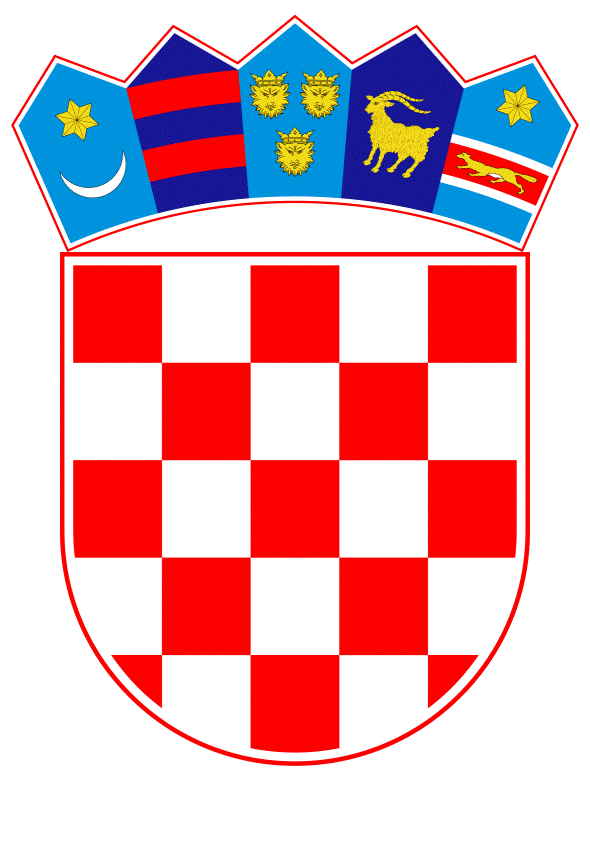 VLADA REPUBLIKE HRVATSKEZagreb, 8. ožujka 2019.______________________________________________________________________________________________________________________________________________________________________________________________________________________________      Banski dvori | Trg Sv. Marka 2  | 10000 Zagreb | tel. 01 4569 222 | vlada.gov.hr										PRIJEDLOGNa temelju članka 63. stavka 2. Zakona o sustavu državne uprave („Narodne novine“, br. 150/11, 12/13 – Odluka Ustavnog suda Republike Hrvatske, 93/16 i 104/16), članka 8. stavka 5. Zakona o policiji („Narodne novine“, br. 34/11, 130/12, 89/14 – vjerodostojno tumačenje, 33/15 i 121/16) i članka 31. Zakona o izmjenama i dopunama Zakona o ustrojstvu i djelokrugu ministarstava i drugih središnjih tijela državne uprave („Narodne novine“, br. 116/18) Vlada Republike Hrvatske je na sjednici održanoj ____________________________ godine donijela UREDBUO IZMJENAMA I DOPUNAMA UREDBE O UNUTARNJEM USTROJSTVU MINISTARSTVA UNUTARNJIH POSLOVAČlanak 1.U Uredbi o unutarnjem ustrojstvu Ministarstva unutarnjih poslova („Narodne novine“, br. 70/12, 140/13, 50/14, 32/15, 11/17, 129/17, 5/18, 66/18 i 109/18) u članku 2. iza točke 4.a dodaje se točka 4.b koja glasi:„4.b Samostalni sektor za informacijske i komunikacijske sustave,“.Iza točke 5. dodaje se točka 5.a koja glasi:„5.a Ravnateljstvo civilne zaštite,“.Točka 8. mijenja se i glasi:„8. Uprava za ljudske potencijale“.Točka 10. briše se.Točka 11. mijenja se i glasi:„11. Uprava za imigraciju, državljanstvo i upravne poslove,“. Članak 2.	Članak 5. mijenja se i glasi:	„Koordinira i usklađuje provođenje kontrole i nadzora zakonitosti, profesionalnosti i etičnosti rada policijskih službenika i drugih  državnih službenika i namještenika Ministarstva; koordinira i usklađuje  nadzor nad postupanjem po prijavama i pritužbama građana; priprema dokumentaciju i druge obavijesti potrebne za rad Povjerenstva za rad po pritužbama te priprema izvješće za sjednice Povjerenstva; analizira i nadzire prikupljanje podataka i informacija koje ukazuju na gubitak integriteta i nezakonito postupanje državnih službenika i namještenika Ministarstva; nadzire, po potrebi se uključuje u koordinirano postupanje s nadležnim ustrojstvenim jedinicama koje provode kriminalistička istraživanja složenijih kaznenih djela počinjenih od strane policijskih službenika i drugih državnih službenika i namještenika Ministarstva; sukladno prosudbi, u suradnji s čelnicima ustrojstvenih jedinica provodi nadzor rada ustrojstvenih jedinica Ministarstva; daje inicijativu i nadzire pokretanje disciplinskih postupaka ili neposredno pokreće disciplinske postupke protiv policijskih službenika i drugih državnih službenika i namještenika Ministarstva; analizira stanje profesionalne odgovornosti i integriteta policijskih službenika i drugih državnih službenika i namještenika; utvrđuje uzroke nezakonitog, neprofesionalnog i neetičnog postupanja i ponašanja te s tim u vezi čelnicima ustrojstvenih jedinica predlaže preventivne mjere (izradu procjena rizika za pojedina radna mjesta, premještaje, rotacije rukovodnog kadra i drugo); daje prijedloge radi unapređenja normativnog uređenja; ukazuje na propuste te s tim u vezi predlaže najoptimalnije modele obuke; radi sprječavanja i otkrivanja nezakonitog, neprofesionalnog i neetičnog rada policijskih službenika i drugih državnih službenika i namještenika Ministarstva surađuje s tijelima državne uprave, tijelima sudbene vlasti, državnim odvjetništvima, pučkim pravobraniteljem, sindikatima, udrugama civilnog društva i građanima; razmjenjuje stručna iskustva i nove spoznaje sa srodnim službama drugih država; prikuplja podatke i obavijesti u vezi stanja zakonitosti u primjeni policijskih ovlasti, povreda radne discipline, neetičnog, neprofesionalnog ili nezakonitog obavljanja poslova i ponašanja; nadzire način vođenja i korištenja propisanih evidencija o radu po pritužbama i podnescima; izrađuje potrebne analize i izvješća; analizira operativne informacije i saznanja o nezakonitom, neprofesionalnom i neetičnom postupanju policijskih službenika i državnih službenika i namještenika Ministarstva; predlaže načine otklanjanja uzroka nezakonitog, neprofesionalnog i neetičnog postupanja policijskih službenika i drugih državnih službenika i namještenika Ministarstva; koordinira, usmjerava i nadzire rad unutarnje kontrole u regionalnim Odjelima. 	Za obavljanje poslova iz djelokruga rada Službe za unutarnju kontrolu ustrojavaju se sljedeći odjeli:1.2.1. Odjel za zakonitost postupanja1.2.2. Odjel za koordinaciju, integritet i prevenciju1.2.3. Odjel za analitiku1.2.4. Odjel za unutarnju kontrolu i nadzor – Zagreb sa sjedištem u Zagrebu1.2.5. Odjel za unutarnju kontrolu i nadzor – Split sa sjedištem u Splitu1.2.6. Odjel za unutarnju kontrolu i nadzor – Rijeka sa sjedištem u Rijeci1.2.7. Odjel za unutarnju kontrolu i nadzor – Osijek sa sjedištem u Osijeku.“.Članak 3.	Članak 6. mijenja se i glasi:„Provodi nadzor nad postupanjem po prijavama i pritužbama građana na rad policijskih službenika i drugih državnih službenika i namještenika  Ministarstva; postupa po prijavama i pritužbama fizičkih i pravnih osoba te brine o poštivanju rokova za dostavljanje odgovora na predstavke i pritužbe; priprema dokumentaciju i druge obavijesti potrebne za rad Povjerenstva za rad po pritužbama te priprema izvješće za sjednice Povjerenstva; provodi kontrolu i nadzor zakonitosti, profesionalnosti i etičnosti rada policijskih službenika i drugih državnih službenika i namještenika Ministarstva. Sukladno prosudbi, u suradnji s čelnicima ustrojstvenih jedinicapre provodi nadzor pojedinih linija rada policije, nadzor nad primjenom policijskih poslova i ovlasti, inicira i organizira prikupljanje podataka i informacija koje ukazuju na nezakonito postupanje ili nedolično ponašanje državnih službenika i namještenika; daje inicijativu i nadzire pokretanje disciplinskih postupaka ili neposredno pokreće disciplinske postupke protiv policijskih službenika i drugih državnih službenika i namještenika Ministarstva; organizira i koordinira poduzimanje potrebnih mjera i radnji temeljem operativnih informacija i saznanja; neposredno obavlja najsloženije provjere; koordinira izradu izvješća i stručnih analiza; koordinira i organizira provjere navoda pritužbi i prijava fizičkih i pravnih osoba; neposredno se uključuje u koordinaciji s drugim ustrojstvenim jedinicama u rješavanje najsloženijih  postupaka provjera po pritužbama prijavama, kao i najsloženijih slučajeva uporabe sredstava prisile; inicira poduzimanje potrebnih mjera za otklanjanje nezakonitosti u postupanju i ponašanju policijskih službenika i drugih državnih službenika i namještenika Ministarstva; predlaže metode otklanjanja uzroka nezakonite uporabe sredstava prisile, po potrebi se uključuje u koordinirano postupanje s nadležnim ustrojstvenim jedinicama koje provode kriminalistička istraživanja složenijih kaznenih djela počinjenih od strane policijskih službenika i drugih državnih službenika i namještenika Ministarstva, usmjerava i nadzire rad regionalnih Odjela za unutarnju kontrolu i nadzor.“. Članak 4.	Iza članka 6. dodaje se članak 6.a koji glasi:„Članak 6.a1.2.2. Odjel za koordinaciju, integritet i prevencijuAnalizira i utvrđuje stanje profesionalne odgovornosti policijskih službenika i drugih državnih službenika i namještenika Ministarstva, utvrđuje uzroke nezakonitog, neprofesionalnog i neetičnog postupanja i ponašanja te s tim u vezi čelnicima ustrojstvenih jedinica predlaže preventivne mjere, provode temeljitu analizu pritužbi, anonimnih podnesaka i stegovnih postupaka po vremenskim intervalima sa svrhom detekcije problematike vezane uz pojedine radne procese, djelatnike, normativno uređenje i drugo, poduzima mjere i radnje sa svrhom prevencije činjenja nezakonitih radnji od strane policijskih službenika i drugih državnih službenika i namještenika Ministarstva, daje konkretne prijedloge radi unapređenja normativnog uređenja, ukazuje na najučestalije propuste u radu te s tim u vezi predlaže najoptimalnije modele obuke, edukacije, premještaja, rotacije i dr.; koordinira, usmjerava i nadzire rad regionalnih Odjela za unutarnju kontrolu i nadzor.“.Članak 5.	Članak 7. i naslov ispod članka 7. mijenjaju se i glase:„1.2.3. Odjel za analitikuPrikuplja podatke i obavijesti u vezi stanja zakonitosti u primjeni policijskih ovlasti,  povreda radne discipline, neetičnog, neprofesionalnog ili nezakonitog obavljanja poslova i ponašanja; nadzire način vođenja i korištenja propisanih evidencija o radu po pritužbama i podnescima; ustrojstvenim jedinicama Ministarstva i regionalnim Odjelima pruža stručnu pomoć iz djelokruga svoga rada; izrađuje potrebne analize i izvješća; analizira operativne informacije i saznanja o nezakonitom, neprofesionalnom i neetičnom postupanju policijskih službenika i drugih državnih službenika i namještenika; predlaže načine otklanjanja uzroka nezakonitog, neprofesionalnog i neetičnog postupanja policijskih službenika i drugih državnih službenika i namještenika Ministarstva; predlaže najoptimalnije oblike obuke i preventivne mjere; surađuje sa srodnim ustrojstvenim jedinicama Ministarstva u razmjeni i korištenju podataka; obavlja i druge poslove iz svojega djelokruga rada, iz svog djelokruga rada koordinira i usklađuje rad regionalnih Odjela za unutarnju kontrolu i nadzor.“.Članak 6.	Iza članka 7. dodaju se članci od 7.a do 7.d koji glase:Članak 7.a1.2.4. Odjel za unutarnju kontrolu i nadzor – Zagreb		Neposredno provodi nadzor zakonitost rada pojedinih linija rada policije, provodi nadzor nad primjenom policijskih poslova i ovlasti, po potrebi neposredno sudjeluje u provjeri slučajeva sumnje u zakonitost i prekoračenja policijskih ovlasti, inicira i organizira prikupljanje podataka i informacija koje ukazuju na nezakonito postupanje ili nedolično ponašanje policijskih službenika i drugih državnih službenika i namještenika te ih sistematizira i analitički obrađuju s ciljem prevencije, u suradnji s drugim linijama rada neposredno provodi provjere navoda pritužbi i prigovora na odgovor fizičkih i pravnih osoba, provodi analize pritužbi i anonimnih podnesaka po izvještajnom razdoblju s ciljem prevencije, u suradnji s drugim linijama rada neposredno se uključuje u rješavanje postupaka provjera po prijavama i uporabama sredstava prisile, inicira poduzimanje potrebnih mjera za otklanjanje nezakonitosti u postupanju i ponašanju policijskih službenika i drugih državnih službenika i namještenika, neposredno pokreće disciplinske postupke protiv policijskih službenika i drugih državnih službenika i namještenika iz svoje nadležnosti s područja Policijske uprave zagrebačke, varaždinske, međimurske, sisačko-moslavačke, krapinsko-zagorske, koprivničko-križevačke i bjelovarsko-bilogorske te zastupa podnositelje zahtjeva pred disciplinskim sudom, obavlja i druge zadaće sukladno odlukama Službe za unutarnju kontrolu. Sjedište Odjela je u Zagrebu.Članak 7.b1.2.5. Odjel za unutarnju kontrolu i nadzor – Split		Neposredno provodi nadzor zakonitost rada pojedinih linija rada policije, provodi nadzor nad primjenom policijskih poslova i ovlasti, po potrebi neposredno sudjeluje u provjeri slučajeva sumnje u zakonitost i prekoračenja policijskih ovlasti, inicira i organizira prikupljanje podataka i informacija koje ukazuju na nezakonito postupanje ili nedolično ponašanje policijskih službenika i drugih državnih službenika i namještenika te ih sistematizira i analitički obrađuju s ciljem prevencije, u suradnji s drugim linijama rada neposredno provodi provjere navoda pritužbi i prigovora na odgovor fizičkih i pravnih osoba, provodi analize pritužbi i anonimnih podnesaka po izvještajnom razdoblju s ciljem prevencije, u suradnji s drugim linijama rada neposredno se uključuje u rješavanje postupaka provjera po prijavama i uporabama sredstava prisile, inicira poduzimanje potrebnih mjera za otklanjanje nezakonitosti u postupanju i ponašanju policijskih službenika i drugih državnih službenika i namještenika, neposredno pokreće disciplinske postupke protiv policijskih službenika i drugih državnih službenika i namještenika iz svoje nadležnosti s područja Policijske uprave splitsko-dalmatinske, šibensko-kninske, zadarske i dubrovačko-neretvanske te zastupa podnositelje zahtjeva pred disciplinskim sudom, obavlja i druge zadaće sukladno odlukama Službe za unutarnju kontrolu. Sjedište Odjela je u Splitu.Članak 7.c1.2.6. Odjel za unutarnju kontrolu i nadzor – Rijeka		Neposredno provodi nadzor zakonitost rada pojedinih linija rada policije, provodi nadzor nad primjenom policijskih poslova i ovlasti, po potrebi neposredno sudjeluje u provjeri slučajeva sumnje u zakonitost i prekoračenja policijskih ovlasti, inicira i organizira prikupljanje podataka i informacija koje ukazuju na nezakonito postupanje ili nedolično ponašanje policijskih službenika i drugih državnih službenika i namještenika te ih sistematizira i analitički obrađuju s ciljem prevencije, u suradnji s drugim linijama rada neposredno provodi provjere navoda pritužbi i prigovora na odgovor fizičkih i pravnih osoba, provodi analize pritužbi i anonimnih podnesaka po izvještajnom razdoblju s ciljem prevencije, u suradnji s drugim linijama rada neposredno se uključuje u rješavanje postupaka provjera po prijavama i uporabama sredstava prisile, inicira poduzimanje potrebnih mjera za otklanjanje nezakonitosti u postupanju i ponašanju policijskih službenika i drugih državnih službenika i namještenika, neposredno pokreće disciplinske postupke protiv policijskih službenika i drugih državnih službenika i namještenika iz svoje nadležnosti s područja Policijske uprave primorsko-goranske, istarske, ličko-senjske i karlovačke te zastupa podnositelje zahtjeva pred disciplinskim sudom, obavlja i druge zadaće sukladno odlukama Službe za unutarnju kontrolu. Sjedište Odjela je u Rijeci.Članak 7.d1.2.7. Odjel za unutarnju kontrolu i nadzor – Osijek		Neposredno provodi nadzor zakonitost rada pojedinih linija rada policije, provodi nadzor nad primjenom policijskih poslova i ovlasti, po potrebi neposredno sudjeluje u provjeri slučajeva sumnje u zakonitost i prekoračenja policijskih ovlasti, inicira i organizira prikupljanje podataka i informacija koje ukazuju na nezakonito postupanje ili nedolično ponašanje policijskih službenika i drugih državnih službenika i namještenika te ih sistematizira i analitički obrađuju s ciljem prevencije, u suradnji s drugim linijama rada neposredno provodi provjere navoda pritužbi i prigovora na odgovor fizičkih i pravnih osoba, provodi analize pritužbi i anonimnih podnesaka po izvještajnom razdoblju s ciljem prevencije, u suradnji s drugim linijama rada neposredno se uključuje u rješavanje postupaka provjera po prijavama i uporabama sredstava prisile, inicira poduzimanje potrebnih mjera za otklanjanje nezakonitosti u postupanju i ponašanju policijskih službenika i drugih državnih službenika i namještenika, neposredno pokreće disciplinske postupke protiv policijskih službenika i drugih državnih službenika i namještenika iz svoje nadležnosti s područja Policijske uprave osječko-baranjske, vukovarsko-srijemske, virovitičko-podravske, požeško-slavonske i brodsko-posavske te zastupa podnositelje zahtjeva pred disciplinskim sudom, obavlja i druge zadaće sukladno odlukama Službe za unutarnju kontrolu. Sjedište Odjela je u Osijeku.“.Članak 7.	Iza članka 14.a dodaju se članci 14.b do 14.j koji glase:„Članak 14.b4.b Samostalni sektor za informacijske i komunikacijske sustaveProučava, planira, definira, odabire, standardizira, unificira, razvija, izrađuje, propisuje, upravlja, održava i nadzire informatičko-komunikacijske sustave za potrebe svih ustrojstvenih jedinica Ministarstva; organizira primjenu strateških dokumenata Vlade Republike Hrvatske i Ministarstva u domeni svoje nadležnosti; uz pomoć sigurnosnih znanstveno-tehničkih metoda ostvaruje tajnost, cjelovitost, izvornost, pouzdanost i raspoloživost komunikacijskih, informatičkih i tehničkih sustava Ministarstva; organizira, planira i uspostavlja jedinstven komunikacijski sustav svih ustrojstvenih jedinica Ministarstva za rad u mirnodopskim i ratnim uvjetima; aktivno sudjeluje u planiranju i uspostavi operativnih središta i stožera u izvanrednim situacijama, pri čemu usklađuje svoj djelokrug rada s Ravnateljstvom policije, Ravnateljstvom civilne zaštite i ostalim ustrojstvenim jedinicama Ministarstva; na temelju znanstvene primjene temeljnih načela sigurnosti za informatičko-komunikacijske sustave i primijenjene kriptografije, proučava, razvija, izgrađuje, nadzire, upravlja i održava integralni sigurnosno-zaštitni kriptološki sustav za potrebe svih operativnih i poslovnih tijela i jedinica Ministarstva; potrebno skrbi o svim edukacijskim oblicima za potrebe svih razina u području primijenjene sigurnosti za sustav državnih institucija na bazi standarda Europske unije; projektira, izrađuje, ispituje, kontrolira i stavlja u funkciju organizacijska i programska rješenja za prikupljanje, unos, pohranjivanje, obradu i iskazivanje podataka; propisuje, provodi i kontrolira mjere zaštite, sigurnosti i integriteta podataka i informacijskog sustava; obavlja poslove projektiranja, analize i odabira informatičke tehnologije te prati i proučava razvoj informatičkih sustava; nalaže provedbu penetracijskih testova za upad u sustav Ministarstva te donosi smjernice razvoja zaštite sustava od kibernetičkih ugroza; uspostavlja sustav informacijske sigurnosti u skladu s međunarodnim standardima iz područja informacijske sigurnosti; obavlja nadzorne poslove, evaluira nalaze i poduzima mjere i radnje u cilju otklanjanja utvrđenih nedostataka u području rada Sektora, sukladno podzakonskim aktima, propisuje i provodi evidencije iz djelokruga rada Sektora; sudjeluje u donošenju i prati provedbu podzakonskih akata koji se odnose na djelokrug rada Sektora; analizira i izrađuje godišnje planove nabave i rashoda iz djelokruga rada Sektora; daje tehnička očitovanja, mišljenja i prijedloge iz djelokruga rada Sektora; održava stručne kontakte s policijskim upravama, područnim uredima civilne zaštite te domaćim i stranim institucijama te proizvođačima opreme iz djelokruga rada Sektora; provodi planiranje i nadzire provođenje svih projekata Ministarstva iz nadležnosti Sektora; osigurava uspostavljanje održavanja i kontrole sustava sigurnosti i kvalitete tehničkih sustava, opremanja i poslovnih procesa iz nadležnosti Sektora; prati tehnološka dostignuća, surađuje sa znanstvenim i stručnim institucijama te predlaže, pomaže i nadzire uvođenje tehnoloških novina u sustav Ministarstva; prati i analizira provedbu nabave opreme iz nadležnosti Sektora; organizira 24-satno dežurstvo sa odgovarajućim jedinstvenim telefonskim pozivnim brojem i e-mail adresom na koji svi korisnici Ministarstva prijavljuju potrebu za bilo kojom uslugom iz nadležnosti Sektora; prima sve upite za uslugom i zahtjeve za pomoć korisnika Ministarstva, radi problema na tehničkim sustavima, opremi korisnika ili informatiziranim poslovnim procesima iz nadležnosti Sektora, zaprima, obrađuje, prosljeđuje, pomaže, informira, savjetuje, prati tijek obrade upita, vodi ukupnu evidenciju svih poziva korisnika te tijeka davanja usluge, koordinira postupanjem u cilju što efikasnije davanje usluge korisnicima; surađuje i koordinira rad ustrojstvenih jedinica Sektora u cilju što bržeg otklanjanja kvara ili pružanja usluge; surađuje i koordinira s policijskim upravama po liniji rada; izrađuje i objedinjava kratkoročne i dugoročne planove i izvješća te izrađuje i objedinjava strateške dokumente iz djelokruga Sektora.Za obavljanje poslova iz djelokruga rada Samostalnog sektora za informacijske i komunikacijske sustave ustrojavaju se sljedeće ustrojstvene jedinice:4.b 1. Služba za komunikacije4.b 2. Služba za informatiku4.b 3. Komunikacijsko-informatički centar.Članak 14.c4.b 1. Služba za komunikacijeOrganizira, planira i uspostavlja jedinstven komunikacijski sustav svih ustrojstvenih jedinica Ministarstva za rad u mirnodopskim i ratnim uvjetima; aktivno sudjeluje u planiranju i uspostavi operativnih središta i stožera u izvanrednim situacijama te pri tome koordinira svoj djelokrug rada s Ravnateljstvom policije, Ravnateljstvom civilne zaštite i drugim ustrojstvenim jedinicama Ministarstva; sudjeluje u svim operativnim akcijama Ravnateljstva policije, Ravnateljstva civilne zaštite  i drugim ustrojstvenim jedinicama Ministarstva te pruža tehničku i fizičku potporu svim sudionicima; pruža izravno fizičko i tehničko osiguranje telekomunikacijskih i radiorelejnih objekata od posebnog značaja za sigurnost i zaštitu imovine u svim izvanrednim situacijama i aktivnostima Ravnateljstva policije, Ravnateljstva civilne zaštite te drugim ustrojstvenim jedinicama Ministarstva; aktivno sudjeluje u planiranju i uspostavi operativnih stožera i središta u koordinaciji s Ravnateljstvom policije, Ravnateljstvom civilne zaštite i drugim ustrojstvenim jedinicama Ministarstva; sudjeluje u planiranju tehničke i protupožarne zaštite telekomunikacijskih i radiorelejnih objekata od posebnog značaja za sigurnost i zaštitu imovine; stvara tehničke i operativne pretpostavke; planira, uspostavlja i upravlja komunikacijskim sustavima; pruža izravnu podršku kriminalističkoj policiji u realizaciji posebnih kriminalističkih veza, analizi poziva i u otkrivanju identiteta vlasnika telekomunikacijskih priključaka, skrbi o modernizaciji i održavanju sustava veza te koordinira i nadzire rad komunikacijskih centara na razini Ministarstva po svim pitanjima iz područja komunikacija; pruža stručnu pomoć ustrojstvenim jedinicama Ministarstva i sudjeluje u izradi i provođenju programa stručnog usavršavanja djelatnika iz svog djelokruga rada; samostalno predlaže i zajedno s drugim stručnim službama sudjeluje u pripremi nacrta propisa iz područja komunikacija na državnoj razini; proučava, razvija, izgrađuje, nadzire, upravlja i održava kriptološke sustave za potrebe svih upravljačkih, operativnih, upravnih, poslovnih i nadzornih jedinica Ministarstva u cilju pružanja jamstva: tajnosti, cjelovitosti, izvornosti, pouzdanosti i raspoloživosti, te provjerljivosti i pravnosti nad podacima svih stupnjeva tajnosti; provodi izravno kriptološko osiguranje i zaštitu sveukupnog brzojavnog prometa za potrebe svih ustrojstvenih jedinica Ministarstva u sjedištu; za potrebe brzojavnih službi u svim ustrojstvenim jedinicama Ministarstva planira, organizira, upravlja i nadzire rad kriptoloških sustava; provodi naknadno kriptološko osiguranje informatičko-telekomunikacijskih sustava koji nisu izvorno visoko sigurnosno projektirani i osigurani; Služba proizvodi, ispituje i dokumentira te sigurnosno pohranjuje odnosno zadužuje, nadzire, prikuplja i sigurnosno uništava kriptološku osnovicu za sve raspoložive kriptološke sustave; sudjeluje u utvrđivanju mjerila i davanju suglasnosti za izbor djelatnika i pripremljenosti prostorija za obavljanje poslova kriptološke sigurnosti i zaštite podataka na svim razinama Ministarstva te u izradi i primjeni normativa i prijedloga rješenja za područje sigurnosti i zaštite podataka; obavija nadzorne poslove, evaluira nalaze i poduzima mjere i radnje u cilju otklanjanja utvrđenih nedostataka u području kriptološke sigurnosti i zaštite podataka; sudjeluje u izučavanju, organizaciji i provedbi stručnog osposobljavanja svih službenika u sustavu kriptološke sigurnosti i zaštite podataka; surađuje i koordinira s policijskim upravama po liniji rada; evidentira dojave Komunikacijsko informatičkog centra te na osnovu njih intervenira; vodi propisane evidencije na temelju zakonskih i podzakonskih akata iz svog djelokruga rada. Za obavljanje poslova iz djelokruga rada Službe za komunikacije ustrojavaju se sljedeći odjeli:4.b 1.1. Odjel za radiokomunikacije4.b 1.2. Odjel za telekomunikacije4.b 1.3. Odjel za računalne mreže.Članak 14.d4.b 1.1. Odjel za radiokomunikacijePlanira, organizira i održava sustav radiofonskih veza i mikrovalnih veza  za potrebe svih ustrojstvenih jedinica Ministarstva; uspostavlja, unaprjeđuje i održava mrežu funkcionalnih radiofonskih veza, repetitora, baznih postaja; skrbi o ispravnosti repetitorskih objekata, pripadajućih antenskih i napajačkih sustava te obavlja centralni nadzor nad radom cjelokupnog radio komunikacijskog sustava Ministarstva; sudjeluje u planiranju tehničke i protupožarne zaštite radiorelejnih objekata i baznih postaja od posebnog značaja za sigurnost i zaštitu imovine; definira tehničke značajke te samostalno predlaže i sudjeluje u nabavi radio komunikacijske opreme; pruža izravnu podršku kriminalističkoj policiji u realizaciji posebnih radio komunikacijskih veza; evidentira dojave Komunikacijsko informatičkog centra te na osnovu njih intervenira; vodi propisane evidencije na temelju zakonskih i podzakonskih akata iz svog djelokruga rada.Članak 14.e4.b 1.2. Odjel za telekomunikacijeObjedinjuje sve poslove vezane za fiksnu i mobilnu telefoniju, telegrafiju i prijenosne sustave te analizira temeljna pitanja korištenja, izgradnje, sigurnosti i unaprjeđenja svih telekomunikacijskih sustava Ministarstva; projektira, uspostavlja i skrbi o tehničkoj ispravnosti telekomunikacijskih mreža; predlaže i aktivno sudjeluje u nabavi nove telekomunikacijske opreme; skrbi o održavanju telekomunikacijske opreme; nadzire investicijsku izgradnju, održavanje i projektiranje novih telekomunikacijskih sustava i postrojenja; sudjeluje u radu državnih tijela u području telekomunikacija; stvara tehničke i operativne pretpostavke, planira, uspostavlja i upravlja telekomunikacijskim sustavima; pruža izravnu podršku u analizi poziva i otkrivanju identiteta vlasnika telekomunikacijskih priključaka Ministarstva; planira i uspostavlja službu telefonske manipulacije; evidentira dojave Komunikacijsko informatičkog centra te na osnovu njih intervenira; vodi propisane evidencije na temelju zakonskih i podzakonskih akata iz svog djelokruga rada.Članak 14.f4.b.1.3. Odjel za računalne mrežeRješava i analizira sustavna pitanja korištenja, izgradnje, unaprjeđivanja i sigurnosti svih uređaja i sustava za prijenos podataka; projektira, uspostavlja i skrbi o tehničkoj ispravnosti lokalnih računalnih mreža i osigurava razmjenu podataka sa centralnim računalnim sustavima te zapovjedno-nadzornim sustavima u operativno-komunikacijskim centrima Ministarstva; projektira, uspostavlja i skrbi o međusobnoj povezanosti lokalnih računalnih mreža u jedinstvenu mrežu za elektroničku razmjenu podataka Ministarstva-Intranet; analizira posebna rješenja prijenosa podataka; održava i servisira mrežne uređaje i perifernu opremu za prijenos podataka; organizira pristup, projektira, uspostavlja i skrbi o centraliziranom pristupu Ministarstva prema Intranet mreži i prema javnoj Internet mreži; skrbi o sigurnosti pristupa, nadzoru prometa, sprečavanju neželjenih napada te vrši kontrolu sadržaja prometa koji se odvijaju sa i prema javnoj Internet mreži; nadzire i provodi penetracijske testove za upad u sustav Ministarstva; uspostavlja sustav informacijske sigurnosti prema međunarodnim standardima; obavlja poslove konstrukcije, razvoja i primjene specijalne opreme za nadzor i mjerenje za potrebe Ravnateljstva policije, Ravnateljstva civilne zaštite, Uprave za posebne poslove sigurnosti i drugih ustrojstvenih jedinica Ministarstva; obavlja poslove istraživanja, razvoja, izgradnje i održavanja te vođenja i tehničkog nadzora (a) kriptoloških sustava za neposrednu djelatnu kriptološku sigurnost i zaštitu podataka u brzojavnim službama, i (b) sustava za naknadno kriptološko osiguranje i zaštitu informatičko-telekomunikacijskih sustava; nadležan je za potpunu samostalnu proizvodnju, ispitivanje, dokumentiranje, pravovremeno sigurnosno pohranjivanje, raspodjelu, prikupljanje, analizu i sigurnosno uništavanje kriptološke osnovice; provodi norme i mjere za zaštitu od odavajućeg elektromagnetskog zračenja i drugih tehnika odavanja te pravovremeno otkrivanje izvora odavanja; evidentira dojave Komunikacijsko informatičkog centra te na osnovu njih intervenira; vodi propisane evidencije na temelju zakonskih i podzakonskih akata iz svog djelokruga rada. Članak 14.g4.b 2. Služba za informatikuPrati i proučava razvoj informacijskog sustava i informatičke tehnologije u svijetu, te razvija, predlaže, provodi i kontrolira izgradnju i održavanje informacijskog sustava Ministarstva u cilju ostvarivanja zakonom utvrđenih poslova Ministarstva; surađuje u uspostavi sustava informacijske sigurnosti u skladu s međunarodnim standardima iz područja informacijske sigurnosti; obavlja nadzore, evaluira nalaze, poduzima mjere i radnje u cilju unaprjeđenja na području informacijskog sustava Ministarstva; sudjeluje u obavljanju poslova planiranja, odabira i stručnog osposobljavanja informatičkih djelatnika Ministarstva; planira i organizira stručno, informatičko osposobljavanje profesionalnih informatičara i korisnika informacijskih sustava Ministarstva; obavlja poslove projektiranja, analize i sudjeluje u procesu nabave suvremene informatičke tehnologije, njenog stavljanja u funkciju te prati racionalnost korištenja i raspoloživost resursa i načina njihova korištenja te pomoć za unos podataka; prati primjenu normativnih akata koji određuju informacijske tijekove i procese za uvažavanje zahtjeva korisnika; projektira, izrađuje, ispituje i stavlja u funkciju organizacijska i programska rješenja za prikupljanje, unos, pohranjivanje, obradu i iskazivanje podataka, razrađuje tehniku rješenja obrade i korištenja podataka, izrađuje rješenja i prijedloge, propisuje, provodi i kontrolira mjere zaštite i integriteta informacijskog sustava; vodi zakonom utvrđene evidencije, obavlja nadzor nad primjenom propisa i pravila o korištenju informatičkih resursa i kontrolu primjene zakonskih odredbi te druge distribuirane obrade u skladu sa zahtjevima korisnika i informacijskog sustava, izrađuje aplikacije na svim platformama Informacijskog sustava; obavlja analize i ocjene nabavljenih aplikacija; dnevno kontrolira i osigurava osnovno održavanje i korištenje aplikacija; planira potrebne kapacitete sustava baza podataka, njihovo korištenje, prati opterećenje i uska grla te po potrebi provodi reorganizaciju baza podataka; odgovara za izvornost, cjelovitost i raspoloživost podataka i njihovu distribuciju na udaljene lokacije te vrši kontrolu provođenja standarda; uvodi propisane evidencije na temelju zakonskih i podzakonskih akata; obavlja poslove planiranja, ispitivanja, prilagođavanja i distribucije informatičke opreme, prati racionalnost korištenja opreme; u obavljanju poslova surađuje s informatičkim organizacijama, državnim institucijama te svim ustrojstvenim jedinicama Ministarstva na iznalaženju cjelovitih rješenja informacijskih tijekova i procesa za informacijske sustave Ministarstva; surađuje i koordinira s policijskim upravama po liniji rada.Za obavljanje poslova iz djelokruga rada Službe za informatiku ustrojavaju se sljedeći odjeli:4.b 2.1. Odjel za razvoj aplikacija4.b 2.2. Odjel za razvoj informacijskih sustava.Članak 14.h4.b 2.1. Odjel za razvoj aplikacija Obavlja poslove projektiranja, programiranja, testiranja i održavanja aplikacija na svim platformama, te provodi i implementira sigurnosne elemente na razini aplikacija; redovito prati i vrši testiranje novih tehnologija, dokumentira i implementira novoizgrađene modele u integralni informacijski sustav; primjenjuje moderne pristupe u realizaciji modela te surađuje s ostalim ustrojstvenim jedinicama Ministarstva; analizira domaće i svjetske standarde iz svoga djelokruga rada te sudjeluje u izradi, uvođenju i provođenju standarda; sudjeluje u definiciji i provedbi zaštite podataka i vrši kontrolu ovlasti pristupa podacima; sudjeluje u implementaciji zaštite podataka iz svog djelokruga rada te daje pomoć korisnicima kod primjene softverskih paketa i sudjeluje u procesu informatičkog obrazovanja; izrađuje aplikacije na svim platformama Informacijskog sustava; obavlja analize i ocjene nabavljenih aplikacija; dnevno kontrolira i osigurava osnovno održavanje i korištenje aplikacija; sudjeluje u definiranju i otklanjanju problema izazvanih nedostacima izrađenih programskih rješenja; projektira, izrađuje, ispituje i stavlja u funkciju organizacijska i programska rješenja za prikupljanje, unos, pohranjivanje, obradu i iskazivanje podataka.Članak 14.i4.b 2.2. Odjel za razvoj informacijskih sustavaOrganizira i upravlja radom komponenti centralnog informatičkog sustava Ministarstva; kontinuirano sudjeluje u planiranju i kontroli kapaciteta za smještaj baza podataka, vrši nadzor raspoloživosti i opterećenja sustava te planira proširenje kapaciteta sustava, organizira i upravlja radom procesa obrade, distribucije i izrade pričuvne kopije podataka (backup) sa centralnog informatičkog sustava, sudjeluje u nadzoru i planiranju sigurnosti pristupa centralnog informatičkog sustava, sudjeluje u nadzoru i planiranju proširenja kapaciteta komunikacijske mreže, pruža usluge pomoći korisnicima centralnog Informatičkog sustava; obavlja poslove nadzora i kontrole sigurnosti pristupa cjelokupne informatičke opreme Ministarstva; vrši redovitu kontrolu primjene sigurnosnih mehanizama i korištenja centralnog informatičkog sustava, poslužiteljske opreme Ministarstva, sustava elektroničke pošte, baza podataka Ministarstva, računalne opreme Ministarstva; obavlja poslove planiranja, projektiranja, implementacije informatičkih platformi u Ministarstvu; planira, implementira i provodi sigurnosne elemente na razini poslužiteljske platforme Ministarstva; vrši planiranje, primjenu i nadzor korištenja imeničkih servisa Ministarstva; vrši nadzor i planiranje pristupa Internetu i Intranetu na razini imeničkih servisa, vrši planiranje, nadzor i primjenu poslužiteljske infrastrukture pristupa Internetu i Intranetu; vrši planiranje, izgradnju, primjenu, održavanje i nadzor rada sustava elektroničke pošte Ministarstva; vrši planiranje, izgradnju, primjenu, održavanje i nadzor portala korisnika Ministarstva; obavlja redoviti nadzor ispravnosti poslužiteljske opreme; nadzire i provodi penetracijske testove za upad u sustav Ministarstva; uspostavlja sustav informacijske sigurnosti prema međunarodnim standardima.Članak 14.j4.b 3. Komunikacijsko-informatički centarPrati i proučava razvoj informacijskog sustava i informatičke tehnologije u svijetu, te razvija, predlaže, provodi i kontrolira izgradnju i održavanje informacijskog sustava Ministarstva u cilju ostvarivanja poslova iz djelokruga rada Ministarstva; surađuje u uspostavi sustava informacijske sigurnosti u skladu s međunarodnim standardima iz područja informacijske sigurnosti; obavlja nadzore, evaluira nalaze, poduzima mjere i radnje u cilju unaprjeđenja na području informacijskog sustava Ministarstva; sudjeluje u obavljanju poslova planiranja, odabira i stručnog osposobljavanja informatičkih djelatnika Ministarstva; planira i organizira stručno, informatičko osposobljavanje profesionalnih informatičara i korisnika informacijskih sustava Ministarstva; obavlja poslove projektiranja, analize i sudjeluje u procesu nabave suvremene informatičke tehnologije, njenog stavljanja u funkciju te prati racionalnost korištenja i raspoloživost resursa i načina njihova korištenja te pomoć za unos podataka; prati primjenu normativnih akata koji određuju informacijske tijekove i procese za uvažavanje zahtjeva korisnika; razrađuje tehniku rješenja obrade i korištenja podataka, propisuje, provodi i kontrolira mjere zaštite i integriteta informacijskog sustava; vodi zakonom utvrđene evidencije, obavlja nadzor nad primjenom propisa i pravila o korištenju informatičkih resursa i kontrolu primjene zakonskih odredbi; obavlja poslove planiranja, ispitivanja, prilagođavanja i distribucije informatičke opreme, prati racionalnost korištenja opreme; u obavljanju poslova surađuje s informatičkim organizacijama, državnim institucijama te svim ustrojstvenim jedinicama Ministarstva na iznalaženju cjelovitih rješenja informacijskih tijekova i procesa za informacijske sustave Ministarstva; surađuje i koordinira s policijskim upravama i područnim uredima civilne zaštite po liniji rada; organizira, koordinira i nadzire rad komunikacijskih centara na razini Ministarstva po svim pitanjima iz područja komunikacija; organizira 24-satno dežurstvo, nadzor i upravljanje sustava veza: TETRA, mikrovalni linkovi, linijski prijenosni uređaji, multipleksori, telefonske centrale, aktivna mrežna oprema; analizira alarme i otklanja manje nedostatke; evidentira prijavljene kvarove i nedostatke; po potrebi angažira i uključuje ostale djelatnike Samostalnog sektora ovisno o vrsti kvara; surađuje i koordinira s policijskim upravama i područnim uredima civilne zaštite po liniji rada; nadzire i upravlja radom kriptoloških sustava za potrebe svih upravljačkih, operativnih, upravnih, poslovnih i nadzornih jedinica Ministarstva u cilju pružanja jamstva: tajnosti, cjelovitosti, izvornosti, pouzdanosti i raspoloživosti, te provjerljivosti i pravnosti nad podacima svih stupnjeva tajnosti; provodi izravno kriptološko osiguranje i zaštitu sveukupnog brzojavnog prometa za potrebe svih ustrojstvenih jedinica Ministarstva u sjedištu; za potrebe brzojavnih službi u svim ustrojstvenim jedinicama Ministarstva upravlja i nadzire rad kriptoloških sustava; evidentira dojave korisnika te na osnovu njih intervenira; vodi propisane evidencije na temelju zakonskih i podzakonskih akata iz svog djelokruga rada; organizira i upravlja radom centralnog informatičkog sustava Ministarstva; osigurava fizičku i tehničku sigurnost svih podatkovnih centara u kojima se nalazi informatička oprema; nadzire i planira povećanja kapaciteta sustava za elektro-energetsko napajanje podatkovnih centra, nadzire i planira povećanja kapaciteta sustava za klimatizaciju podatkovnih centra, nadzire sustav za protupožarnu zaštitu podatkovnih centra, vodi evidenciju i vrši kontrolu incidenata i otklanjanja kvarova u podatkovnih centrima; upravlja i nadzire izradu pričuvnih kopija podataka (backup) sa centralnog informatičkog sustava, pruža usluge pomoći korisnicima centralnog Informatičkog sustava; obavlja poslove nadzora i kontrole sigurnosti pristupa cjelokupne informatičke opreme Ministarstva; vrši redovitu kontrolu primjene sigurnosnih mehanizama i korištenja centralnog informatičkog sustava, obavlja redoviti nadzor ispravnosti poslužiteljske opreme te vrši popravke eventualnih kvarova same opreme; nadzire uvjete smještaja i predlaže poboljšanja sustava tehničke zaštite i sustava zaštite od požara prostorija u kojima se nalazi poslužiteljska oprema; provodi sigurnosno uklanjanje podataka s magnetnih medija za potrebe Ministarstva; obavlja poslove nadzora, kontrole i servisiranja računalne opreme Ministarstva; evidentira dojave korisnika te na osnovu njih intervenira u Ministarstvu; vrši poslove distribucije i instaliranja računalne opreme u Ministarstvu; vrši instalacije izrađenih ili kupljenih računalnih programa na računalima u Ministarstvu. Osigurava otpremu podataka na različitim medijima i tehnologijama; planira izvođenje dnevnih, tjednih, mjesečnih, tromjesečnih i godišnjih obrada, dnevno kontrolira i osigurava osnovno održavanje i korištenje aplikacija, vodi posebne evidencije o korištenju resursa; obavlja poslove planiranja, ispitivanja, prilagođavanja i distribucije informatičke opreme te njenog stavljanja u funkciju, prati racionalnost i ispravnost korištenja opreme, planira, organizira i provodi tehničko održavanje sve informatičke opreme Ministarstva o čemu vodi potrebne evidencije, zamjenu dotrajale i neispravne opreme kao i financijski aspekt troškova održavanja; za osiguranje rada informacijskog sustava planira potrebe repromaterijala, rezervnih dijelova i potrošnog materijala; u obavljanju poslova surađuje s informatičkim organizacijama, državnim institucijama te svim ustrojstvenim jedinicama Ministarstva na iznalaženju cjelovitih rješenja informacijskih tijekova i procesa za informacijske sustave Ministarstva; organizira 24-satno dežurstvo, nadzor i upravljanje informatičkih sustava Ministarstva; vodi i održava aplikaciju informatičke opreme Ministarstva.“.Članak 8.Članak 16. mijenja se i glasi:„Obavlja stručne i administrativne poslove za glavnog ravnatelja policije, poglavito nadzorno-usmjerivačku djelatnost ustrojstvenih jedinica Ravnateljstva policije i policijskih službenika i nadzor nad radom policijskih službenika; koordinira i nadzire prevenciju kriminaliteta; obavlja poslove protokola, međunarodne policijske suradnje, unaprjeđenja rada i razvoja policije, opremanja policije, praćenja potreba policije u vezi ljudskih potencijala i pripreme propisa iz djelokruga rada policije; utvrđuje pretpostavke za pružanje pravne pomoći na teret Ministarstva policijskom službeniku protiv kojega se vodi kazneni postupak ili postupak za naknadu štete zbog uporabe sredstava prisile ili drugih radnji u obavljanju policijskog posla; definira strateške ciljeve, izrađuje i prati pokazatelje rezultata rada i uspješnosti, utvrđuje rizike, nadzire postavljene posebne ciljeve u strateškim planovima, izvješćuje o realizaciji postavljenih ciljeva, koordinira izradu strateških planova na nivou Ureda. Za obavljanje poslova iz djelokruga rada Ureda glavnog ravnatelja policije ustrojavaju se sljedeće službe:5.1.1. Služba za stratešku međunarodnu policijsku suradnju,5.1.2. Služba za nadzor, unaprjeđenje rada i razvoj policije,5.1.3. Služba prevencije.“.Članak 9.	Članak 97. mijenja se i glasi:„Zaprima obavijesti o sigurnosnim događajima i pojavama na području Republike Hrvatske, prikuplja dodatne obavijesti, prosuđuje njihov značaj te koordinira, usmjerava, stručno pomaže i nadzire poduzimanje operativnih mjera i radnji; koordinira mjere i radnje koje poduzima Ravnateljstvo policije, druge ustrojstvene jedinice Ministarstva i druga tijela državne vlasti; surađuje s operativno-komunikacijskim centrima policija susjednih država; u suradnji s Uredom glavnog ravnatelja policije obavija nadzor rada operativno-komunikacijskih centara policijskih uprava te poduzima mjere za unaprjeđenje organizacije njihova rada; dokumentira događaje, priprema pisane obavijesti o sigurnosnim događajima i pojavama; u slučajevima opće opasnosti uzrokovane elementarnim nepogodama ili drugim ugrozama Republike Hrvatske koordinira i usmjerava rad s drugim tijelima državne uprave; skrbi o provedbi propisanih mjera zaštite podataka; o događajima i poduzetim mjerama izvješćuje rukovoditelje Ravnateljstva policije, dužnosnike Ministarstva i drugih tijela državne vlasti; koordinira, usmjerava, stručno pomaže i nadzire obavljanje poslova policijskih pritvorskih jedinica i pritvorskih nadzornika; nadzire zakonitost rada policijskih službenika policijske pritvorske jedinice i pritvorskih nadzornika u policijskim upravama; zaprima obavijesti o uhićenim osobama na području Republike Hrvatske, obavijesti o trajanju uhićenja, dovođenju uhićenika ili njegovu puštanju na slobodu; pruža informacije svim zainteresiranim subjektima o pitanjima iz svoje nadležnosti, osobito po potrebi daje informacije glavnom ravnatelju policije, zamjenicima glavnog ravnatelja policije i nadležnim osobama u drugim ustrojstvenim jedinicama Ministarstva, državnom odvjetniku i drugim pravosudnim tijelima te drugim nadležnim tijelima državne uprave; u suradnji s Uredom glavnog ravnatelja policije brine i poduzima mjere za unaprjeđenje rada policijskih pritvorskih jedinica i pritvorskih nadzornika; vodi brigu i nadzire stručno usavršavanje pritvorskih nadzornika; daje prijedloge i sudjeluje u izradi zakonskih i podzakonskih akata iz područja svoje nadležnosti te sudjeluje u izradi propisa iz djelokruga drugih tijela državne uprave; nadzire pravilno vođenje Zbirke podataka uhićenih i pritvorenih osoba i daje upute; izrađuje statistička izvješća o uhićenim i pritvorenim osobama, po potrebi priprema pisana izvješća o radu policijskih pritvorskih jedinica i pritvorskim nadzornicima i izrađuje analize i studije u cilju unaprjeđenja sustava policijskih pritvorskih jedinica; prati domaće i strane propise iz ovoga područja rada, a osobito iz područja zaštite temeljnih ljudskih prava i sloboda; definira strateške ciljeve, izrađuje i prati pokazatelje rezultata rada i uspješnosti, utvrđuje rizike, nadzire postavljene posebne ciljeve u strateškim planovima, izvješćuje o realizaciji postavljenih ciljeva, koordinira izradu strateških planova na nivou Operativno-komunikacijskog centra policije; štiti cjelovitost kriptološke sigurnosti i zaštite brzojavnog prometa.Za obavljanje poslova iz djelokruga rada Operativno-komunikacijskog centra policije  ustrojava se sljedeća ustrojstvena jedinica:5.6.1. Odsjek za kriptološku sigurnost i zaštitu podataka.“.Članak 10.	Iza članka 97. dodaje se članak 97.a koji glasi:„Članak 97.a5.6.1. Odsjek za kriptološku sigurnost i zaštitu podatakaProvodi izravno 24-satno kriptološko osiguranje i zaštitu sveukupnog brzojavnog prometa za potrebe svih ustrojstvenih jedinica Ministarstva u sjedištu putem stalnih brzojavnih službi;  sigurnosno uništavanje kriptološke osnovice i materijala nastalih u radu; evidentira dojave Help Deska te na osnovu njih intervenira; vodi propisane evidencije na temelju zakonskih i podzakonskih akata iz svog djelokruga rada; koordinira i usmjerava rad službenika kriptološke sigurnosti u policijskim upravama i po potrebi obavlja poslove operativnog dežurstva.“.Članak 11.	U članku 112. stavku 1. iza riječi: „obavlja knjižničnu djelatnost za potrebe Ministarstva dodaju se riječi: „obavlja poslove vezane uz potporu sportskih i kulturnih događanja Ministarstva, obavlja poslove vezane za mentalno zdravlje polaznika različitih programa policijskog obrazovanja kao i ostalih zaposlenika Ministarstva;“.Članak 12.	Članak 113. mijenja se i glasi:	„Školuje kadrove na preddiplomskom, diplomskom i drugim oblicima visokoškolske izobrazbe u području sigurnosti, policijske struke i znanosti; izvodi stručne i sveučilišne programe; provodi druge oblike policijskog obrazovanja za potrebe Ministarstva; provodi školovanje za vanjske korisnike; izrađuje i daje na verifikaciju programe visokoškolskog obrazovanja sukladno važećim propisima; obavija znanstveno-istraživačku djelatnost u području sigurnosnih i srodnih znanosti; razvija međunarodnu suradnju u području visokoškolskog obrazovanja za potrebe policije; sudjeluje u izradi normativnih akata; pruža stručnu i znanstvenu potporu drugim ustrojstvenim jedinicama Ministarstva iz područja svoje djelatnosti; sudjeluje u pripremi i izradi stručne literature i ostalih odgovarajućih informativnih i edukativnih materijala za potrebe Ministarstva i vanjskih korisnika. Na Visokoj policijskoj školi djeluje šest stručnih katedri koje se bave primijenjenim istraživanjima delinkvencije i kriminaliteta, pitanjima sigurnosti i standardizacijom policijskog postupanja. Radom katedri upravljaju voditelji. Na Visokoj policijskoj školi djeluje Centar za kriminalistička istraživanja koji obavlja poslove znanstveno-istraživačkog rada. Radom Centra upravlja voditelj. Na Visokoj policijskoj školi djeluje Centar za mentalno zdravlje koji obavlja poslove edukacije, znanstveno-istraživačkog rada, pružanja psihološke pomoći  vezanih za mentalno zdravlje polaznika različitih programa policijskog obrazovanja kao i ostalih zaposlenika Ministarstva. Radom Centra upravlja voditelj.“.Članak 13.	Članak 116. mijenja se i glasi:„Usmjerava elemente procesa rada, kroz pripremu i organizaciju programa i obuka na nacionalnoj i međunarodnoj razini, provodi pedagošku podršku i evaluaciju; posebice u području osmišljavanja, provedbe razvojnih programa, pedagoškog i psihološkog praćenja, evaluacija, smjernica, planova i programa obuke te provodi savjetovanja; odgovorna je za aktivnosti vezano uz intenzivno jačanje međunarodne, međuinstitucionalne suradnje, suradnju s EU agencijama zaduženim za obuku i obrazovanje te jačanje novih modernih tehnologija obrazovanja; usmjerena je na konkretnu uspostavu i razvoj e-obrazovanja, izradu online-baze tečajeva i obuka, administriranje i ažuriranja operacijskih sustava i korisničkih programa posebice sustava učenja na daljinu (e-učenje); odgovorna je za pripremu, provođenje i izradu evaluacija i evaluacijskih programa i obuka te temeljem istih sudjeluje u izradi smjernica za unaprjeđenje policijskog obrazovanja i obuka, stalno surađuje sa svim ustrojstvenim jedinicama Ministarstva; osmišljava, realizira i objavljuje nastavne, stručne i znanstvene materijale potrebne za provedbu programa obuke; brine o njihovoj verifikaciji sukladno važećim propisima u Republici Hrvatskoj; prati promjene zakona i drugih propisa iz područja obrazovanja; prati promjene u području stručnih i znanstvenih istraživanja; obavlja poslove izdavačke djelatnosti, pokriva potrebe za stručnom i znanstvenom literaturom za potrebe Ministarstva; surađuje s ustrojstvenim jedinicama Ministarstva, autorima i tiskarama u pripremanju, izboru i objavljivanju materijala; plasira odgovarajuća izdanja Ministarstva vanjskim korisnicima; prati, odabire, selekcionira, informacije, publikacije i drugu stručnu građu za korisnike svih ustrojstvenih jedinica Ministarstva, izrađuje prijedlog godišnjeg plana izdavačke djelatnosti, posebnih izdanja i časopisa te ga dostavlja Uređivačkom odboru Ministarstva na usvajanje, brine o njegovoj realizaciji; ostvaruje i unaprjeđuje knjižničnu djelatnost; predlaže nabavnu politiku knjižnično-informacijske građe; razvija različite oblike suradnje s drugim srodnim knjižnicama i ustanovama u zemlji i inozemstvu, kao i izdavačkim kućama, nakladnicima i dobavljačima u cilju zadovoljavanja zahtjeva i potreba svih ustrojstvenih jedinica Ministarstva; provodi i održava suradnju s matičnim službama pri Nacionalnoj sveučilišnoj knjižnici: Uredom ISSN i CIP uredom; vodi knjižnicu Policijske akademije; priprema i izvršava materijalno-financijske i administrativno-tehničke poslove za Zakladu policijske solidarnosti; koordinira športske aktivnosti u kojima sudjeluju policijski službenici-športaši; planira i provodi analize poslovanja u športu (rezultata rada); daje potporu športašima vezano uz administrativno planiranje aktivnosti športaša, surađuje s vanjskim športskim agencijama; koordinira rad športaša s nadležnim rukovoditeljima; vodi brigu o Klapama Ministarstva, te koordinira njihov rad kod sudjelovanja u obilježavanjima prigodnih i protokolarnih događaja, svečanostima i humanitarnim koncertima koje organizira Ministarstvo u Republici Hrvatskoj i inozemstvu; surađuje s kulturnim ustanovama na nacionalnoj i međunarodnoj razini, planira, programira i organizira umjetničke i druge aktivnosti za djelatnike Ministarstva.“.Članak 14.	Iza članka 118. dodaju se članci 118.a – 118.co  koji glase:„Članak 118.a5.a. RAVNATELJSTVO CIVILNE ZAŠTITERavnateljstvo civilne zaštite osniva se radi obavljanja upravnih i stručnih poslova koji podrazumijevaju: uspostavu sustava civilne zaštite, spašavanja građana, materijalnih dobara i drugih dobara u velikim nesrećama i katastrofama; organiziranja sudionika, operativnih snaga i građana za ostvarivanje zaštite i spašavanja ljudi, životinja, materijalnih i kulturnih dobara i okoliša u velikim nesrećama i katastrofama i otklanjanja posljedica terorizma i ratnih razaranja; osposobljavanje i usavršavanje sudionika zaštite i spašavanja, pružanje nužne pomoći radi otklanjanja posljedica u slučaju opće opasnosti prouzročene elementarnim nepogodama, epidemijama i drugim katastrofama; provođenja poslova, mjera i aktivnosti civilne zaštite; upravljanja sustavom uzbunjivanja i obavješćivanja te obavljanja međunarodne suradnje u području civilne zaštite; obavljanje inspekcijskih poslova u području civilne zaštite, vatrogastva, zaštite od požara, proizvodnje i prometa eksplozivnih tvari i oružja, privatne zaštite i detektivskih poslova te protuminskog djelovanja; izdavanje dozvola za obavljanje nuklearne djelatnosti; provođenje nezavisne analize sigurnosti; izdavanje rješenja, suglasnosti, odnosno posebnih uvjeta za smještaj, projektiranje, gradnju, uporabu te razgradnju objekta u kojem se obavlja nuklearna djelatnost; praćenje tehnologije razgradnje nuklearnih elektrana i zbrinjavanja radioaktivnog otpada porijeklom iz nuklearnih elektrana ili istrošenog nuklearnog goriva; vođenje očevidnika o rješenjima i suglasnostima; vođenje registra nuklearnih djelatnosti i materijala; izdavanje odobrenja za prijevoz i provoz izvora ionizirajućeg zračenja; vođenje i nadziranje evidencije o prijevozu i provozu izvora ionizirajućeg zračenja; ovlašćivanje izvršitelja za nuklearnu sigurnost; obavljanje poslova vezanih uz sigurnost radioaktivnih izvora, nuklearnog materijala i nuklearnih objekata te radioaktivnog otpada; praćenje stanja sigurnosti nuklearnih postrojenja u regiji i provođenje procjene opasnosti od mogućih nuklearnih nesreća u njima; oblikovanje standarda i metoda u praćenju stanja zaštite od ionizirajućeg zračenja; davanje odobrenja za obavljanje djelatnosti s izvorima ionizirajućeg zračenja te davanje dozvola za nabavu, uvoz, izvoz i uporabu izvora ionizirajućeg zračenja; ovlašćivanje stručnih tehničkih servisa za obavljanje stručnih poslova zaštite od ionizirajućeg zračenja; davanja dozimetrijske procjene izloženosti ionizirajućem zračenju izloženih radnika i stanovništva od medicinskog izlaganja prilikom dijagnostičkih i terapijskih postupaka; vođenje očevidnika o odobrenjima, dozvolama, suglasnostima, rješenjima i potvrdama, te vođenje i nadziranje očevidnika o izvorima ionizirajućeg zračenja, nositeljima odobrenja za obavljanje djelatnosti s izvorima ionizirajućeg zračenja, korisnicima, izloženim radnicima, stupnju ozračenosti izloženih radnika te stupnju ozračenosti osoba izloženih medicinskom ozračenju i drugih osoba; sudjelovanje u postupku izdavanja lokacijske dozvole, građevinske dozvole, dozvole za uklanjanje i izdavanje uporabne dozvole za građevine u kojima su smješteni izvori ionizirajućeg zračenja ili se obavlja djelatnost s izvorima ionizirajućeg zračenja; izrađivanje stručnih podloga za nastavne programe i planove za redovito i dopunsko obrazovanje te obnovu znanja iz područja zaštite od ionizirajućeg zračenja; utvrđivanje udovoljavanja pravnih osoba propisanim uvjetima za organizaciju i provedbu dopunskog obrazovanja i obnove znanja o primjeni mjera zaštite od ionizirajućeg zračenja; poredbena ispitivanja među ovlaštenim stručnim tehničkim servisima koji provode mjerenje osobnog ozračenja; organizaciju, a po potrebi i provođenje ispitivanja prisutnosti vrste i jakosti ionizirajućeg zračenja u okolišu, ljudskoj i stočnoj hrani, lijekovima i predmetima opće uporabe u redovitim uvjetima te u slučaju sumnje na izvanredni događaj; procjenu izloženosti stanovništva od izlaganja ionizirajućem zračenju od radionuklida iz okoliša; praćenje izloženosti radionuklidima nastalim u radnim aktivnostima i njihovog ispuštanja u okoliš; vođenje evidencija o stanju radioaktivnosti u okolišu; izvještavanje o stanju radioaktivnosti u okolišu; davanja odobrenja za djelatnosti s radioaktivnim otpadom, vođenje i nadziranje evidencija o radioaktivnom otpadu; obavljanje inspekcijskih poslova vezanih uz nadzor provedbe zakona, drugih propisa i općih akata kojima se uređuje područje radiološke i nuklearne sigurnosti; organiziranje sustava pripravnosti za slučaj izvanrednog događaja; osiguravanje stručne pomoći u slučaju nuklearne nezgode/nesreće; pripremanje i provođenje potrebne stručne i tehničke aktivnosti programa pripravnosti i djelovanja u slučaju izvanrednog događaja; pripremanje obavijesti za sredstva javnog informiranja, nadležna tijela, organizacije, udruge i međunarodne institucije o izvanrednim događajima vezanim uz izvore ionizirajućeg zračenja; prikupljanje podataka i informacija o radiološkoj ili nuklearnoj nesreći, suradnju s odgovarajućim centrima drugih zemalja, analizu i procjenu potencijalnih posljedica radiološke ili nuklearne nesreće i pripremu temeljnih stručnih podloga za donošenje odluka o poduzimanju mjera zaštite i spašavanja stanovništva; organiziranje i nadzor provedbe sanacije posljedica nezgode; kontrolu neovlaštenog prometa nuklearnog i drugog radioaktivnog materijala, uključujući promet preko državne granice; zbrinjavanje otkrivenog nuklearnog i drugog radioaktivnog materijala; vođenje evidencija vezanih uz nadzor neovlaštenog prometa nuklearnog i drugog radioaktivnog materijala; provođenja obveza koje je Republika Hrvatska preuzela prema međunarodnim konvencijama, ugovorima i sporazumima, a odnose se na: zaštitu od ionizirajućeg zračenja, nuklearnu sigurnost i primjenu mjera zaštite u svrhu neširenja nuklearnog oružja; surađuje s međunarodnim i domaćim organizacijama i društvima s područja zaštite od ionizirajućeg zračenja i nuklearne sigurnosti te imenuje svoje stručne predstavnike koji sudjeluju u radu tih organizacija i društava i prate njihov rad; koordinira poslove tehničke suradnje s Međunarodnom agencijom za atomsku energiju za sve sudionike iz Republike Hrvatske; potiče i podupire znanstveni i razvojno-istraživački rad, potiče stručna statistička i druga istraživanja u skladu sa zahtjevima i potrebama razvoja nuklearne sigurnosti i zaštite od ionizirajućeg zračenja u Republici Hrvatskoj; izdaje upute za provođenje međunarodnih preporuka i normi u području zaštite od ionizirajućeg zračenja i nuklearne sigurnosti te oblikuje standarde i metode u praćenju stanja zaštite od ionizirajućeg zračenja; provođenje tehničkog nadgledanja postrojenja koje obuhvaća klasifikaciju prostora, instalacije i uređaje namijenjene za rad u prostorima ugroženima eksplozivnom atmosferom; održavanost  postrojenja kao i opasnost od ostalih uzročnika paljenja, sukladno hrvatskim normama; provođenje tehničkog nadgledanja aktivnosti koje obuhvaća proizvodnju, popravak, instaliranje i održavanje uređaja namijenjenih za rad u prostorima ugroženima eksplozivnom atmosferom; provođenje tehničkog nadgledanja nad dokumentacijom za postrojenja i uređaja namijenjenih za rad u prostorima ugroženima eksplozivnom atmosferom; provođenje tehničkog nadgledanja nad obvezama poslodavca za zaštitu zdravlja i sigurnosti posloprimca u prostorima ugroženima eksplozivnom atmosferom; pripremu stručnih mišljenja o primjeni propisa na postrojenja i o potvrđivanju uređaja i proizvoda namijenjenih za rad u prostorima ugroženima eksplozivnom atmosferom; obavljanje ispitivanja, ocjenjivanja i potvrđivanja sukladnosti uređaja i opreme, zaštitnih sustava i komponenata namijenjenih eksplozivnoj atmosferi, plinova, para, maglica i prašine; obavljanje certifikacije eksplozivnih tvari i sustava upravljanja te edukaciju stručnog osoblja; prikupljanje i obradu podataka o područjima i objektima zagađenim minsko-eksplozivnim sredstvima i neeksplodiranim ubojnim sredstvima (u daljnjem tekstu: MES i NUS) ili njihovim dijelovima; vođenje evidencije o razminiranim područjima i/ili građevinama, o minski sumnjivom području, pronađenom i uništenom MES-u, NUS-u i njihovim dijelovima; obilježavanje minski sumnjivih područja; obavljanje poslova općeg izvida – analize i dopunskog općeg izvida minski sumnjivog područja; izradu idejnih planova razminiranja i izvedbenih planova tehničkog izvida; kontrolu kvalitete razminiranja i tehničkog izvida na radilištu; izdavanje potvrde o isključenju razminiranog područja i/ili građevine iz minski sumnjivog područja; obavljanje poslova tehničkog izvida minski sumnjivog područja primjenom odobrenih metoda; pružanje stručne pomoći i davanje potrebnih podataka nadležnim tijelima o opasnostima od MES-a i NUS-a i njihovih dijelova; informiranje i edukaciju stanovništva o opasnostima od MES-a i NUS-a i njihovih dijelova te poduzimanje mjera zaštite i spašavanja stanovništva; izdavanje odobrenja za obavljanje poslova razminiranja pravnim i fizičkim osobama;  ustupanje poslova razminiranja ovlaštenim pravnim osobama i/ili obrtnicima; suradnju s međunarodnim subjektima u razminiranju te druge poslove u vezi s protuminskim djelovanjem određene zakonom ili po zahtjevu Vlade Republike Hrvatske.Za obavljanje poslova iz djelokruga Ravnateljstva civilne zaštite ustrojavaju se sljedeće  ustrojstvene jedinice:5.a 1. Ured ravnateljstva civilne zaštite5.a 2. Operativni centar civilne zaštite5.a 3. Nastavno nacionalno središte civilne zaštite5.a 4. Sektor za inspekcijske poslove5.a 5. Sektor za smanjenje rizika od katastrofa5.a 6. Sektor za radiološku i nuklearnu sigurnost5.a 7. Sektor za pripravnost i koordinaciju5.a 8. Sektor 1125.a. 9. Državna intervencijska postrojba5.a 10. Sektor za eksplozivne atmosfere5.a 11. Hrvatski centar za razminiranje.Za obavljanje poslova iz djelokruga rada Ravnateljstva civilne zaštite, kao unutarnje ustrojstvene jedinice, izvan sjedišta, za područja županija i Grada Zagreba, ustrojavaju se:5.a 12.  Područni ured civilne zaštite Zagreb5.a 13. – 5.a 16. Područni ured civilne zaštite Split, Rijeka, Osijek, Varaždin Članak 118.b5.a 1. Ured Ravnateljstva civilne zaštiteKoordinira radom ustrojstvenih jedinica unutar Ravnateljstva civilne zaštite te rad s ustrojstvenim jedinicama Ministarstva; koordinira komunikaciju s tijelima državne uprave, pravnim i fizičkim osobama i udrugama građana; sudjeluje u definiranju strateških ciljeva; prati i nadzire provedbu međunarodno preuzetih obveza iz djelokruga rada Ravnateljstva civilne zaštite, prati provođenje poslova iz djelokruga rada vezanih uz Organizaciju Sjevernoatlantskog sporazuma (u daljnjem tekstu NATO) i Europsku uniju (u daljnjem tekstu EU) i druge međunarodne organizacije te multilateralne i regionalne asocijacije; prati provedbu postojećih bilateralnih i multilateralnih sporazuma iz djelokruga rada Ravnateljstva civilne zaštite na državnoj i županijskoj razini, te provedbu priprema za sklapanje novih sporazuma i ugovora; sudjeluje u izradi zakona i podzakonskih akata i provedbenih dokumenata iz djelokruga rada Ravnateljstva civilne zaštite, nadzire uspostavljanje izravne komunikacije s nadležnim tijelima drugih država i međunarodnih organizacija u vezi s redovnom suradnjom kao i traženjem i provedbom prijama, pružanja i/ili tranzita žurne pomoći u slučaju katastrofa, nesreća/nezgoda iz djelokruga svoje nadležnosti; u katastrofama i vježbama odgovara za operativno usklađivanje djelovanje međunarodnih snaga u sustavu civilne zaštite na području Republike Hrvatske te prelazak državnih granica tijekom primanja, pružanja i/ili tranzita međunarodne pomoći kao i aktivnosti iz područja podrške države domaćina; predlaže izradu projekata iz djelokruga rada Ravnateljstva civilne zaštite, nadzire i usmjerava cjelokupan proces pripreme i provedbe projekata, predstavlja projekte u tuzemnim i inozemnim okruženjima te nadzire pripremu dokumenata i materijala za potrebe Ministarstva; odgovara za pravodobno, stručno i potpuno izvršenje svih poslova Ureda, osobito za ostvarenje godišnjih i periodičnih planova i izvješća o radu, izradu strateških planova te provedbu aktivnosti i ciljeva strateškog planiranja iz djelokruga Ravnateljstva civilne zaštite, te obavlja druge poslove iz svoje nadležnosti. Za obavljanje poslova iz djelokruga Ureda Ravnateljstva civilne zaštite ustrojavaju se sljedeće službe:5.a 1.1. Služba za međunarodne poslove civilne zaštite i pripremu projekata 5.a 1.2. Služba za koordinaciju i suradnju. Članak 118.c5.a 1.1. Služba za međunarodne poslove civilne zaštite i pripremu projekataPrati međunarodne propise i konvencije iz nadležnosti Ravnateljstva civilne zaštite u suradnji s nadležnim ustrojstvenim jedinicama Ministarstva, brine o njihovom provođenju; predlaže radne materijale za izradu stajališta vezanih uz zakonodavne akte i propise EU-a u suradnji s nadležnim ustrojstvenim jedinicama Ministarstva, a koji se odnose na djelokrug rada Ravnateljstva civilne zaštite, daje mišljenja o projektnim prijedlozima iz djelokruga rada  Ravnateljstva civilne zaštite, prati, provodi i koordinira međunarodno preuzete obveze Ravnateljstva civilne zaštite u međunarodnim organizacijama; osigurava sudjelovanje predstavnika Ravnateljstva civilne zaštite na sastancima direktora u NATO na sastancima direktora Mehanizma za civilnu zaštitu EU, u tijelima Ujedinjenih naroda, Međunarodne agencije za atomsku energiju (IAEA) i drugih međunarodnih organizacija, u suradnji s nadležnim ustrojstvenim jedinicama Ministarstva predlaže i sudjeluje u provedbi svih aktivnosti radnih tijela EU, NATO, Međunarodne agencije za atomsku energiju (IAEA)  i drugih međunarodnih i regionalnih organizacija iz djelokruga rada Ravnateljstva civilne zaštite;  predlaže i sudjeluje u aktivnostima  vezanim za provedbu postojećih bilateralnih i multilateralnih sporazuma s područja civilne zaštite, radiološke i nuklearne sigurnosti, razminiranja te eksplozivne atmosfere na državnoj i/ili županijskoj razini te predlaže i priprema sklapanje novih sporazuma i ugovora; sudjeluje u izradi podzakonskih akata i drugih dokumenata iz djelokruga rada Ravnateljstva civilne zaštite; predlaže i sudjeluje u izradi godišnjih planova međunarodnih aktivnosti temeljem uspostavljene bilateralne i multilateralne suradnje te članstva u međunarodnim i regionalnim organizacijama i prati njihovu provedbu; vodi baze podataka o sudjelovanju predstavnika Ravnateljstva civilne zaštite na tečajevima u međunarodnim aktivnostima te o međunarodnim projektima u kojima sudjeluju predstavnici Ravnateljstva civilne zaštite; koordinira sudjelovanje na terenskim, stožernim i drugim međunarodnim vježbama, posebno onim organiziranim u okviru NATO saveza; uspostavlja izravnu komunikaciju s nadležnim tijelima drugih država i međunarodnih organizacija u svezi s redovnom suradnjom kao i traženjem i provedbom prijama, pružanja i/ili tranzita žurne pomoć, u katastrofama i vježbama operativno usklađuje djelovanje međunarodnih snaga u potrazi i spašavanju na području Republike Hrvatske; u suradnji s nadležnim jedinicama policije koordinira prelazak državnih granica tijekom primanja, pružanja i/ili tranzita međunarodne pomoći; koordinira aktivnosti iz područja podrške države domaćina; osigurava provođenje obveza koje je Republika Hrvatska preuzela prema međunarodnim konvencijama, ugovorima i sporazumima iz područja razminiranja, područja eksplozivne atmosfere, područja radiološke i nuklearne sigurnosti te područja zaštita i spašavanje te obavlja i druge poslove iz svoje nadležnosti; predlaže i prati međunarodne projekte i projekte iz Europskih strukturnih i investicijskih fondova (ESI) te projekte na području razminiranja; usmjerava proces pripreme i provedbe projekata; predlaže izradu projekata; podnosi izvješće o napretku nadležnim ustrojstvenim jedinicama Ministarstva u provedbi projekata; u suradnji s nadležnim ustrojstvenim jedinicama Ministarstva uspostavlja kontakt i surađuje s drugim tijelima državne uprave na poslovima pripreme i provedbe projekta iz djelokruga rada Ravnateljstva civilne zaštite; kontaktira s međunarodnim partnerima u suradnji s nadležnim ustrojstvenim jedinicama Ministarstva; predstavlja projekte u tuzemnim i inozemnim okruženjima te obavlja druge poslove iz svoje nadležnosti u suradnji s nadležnim ustrojstvenim jedinicama Ministarstva. Za obavljanje poslova iz djelokruga rada Službe za međunarodne poslove civilne zaštite i pripremu projekata ustrojavaju se sljedeći odjeli:5.a 1.1.1. Odjel za međunarodne poslove civilne zaštite5.a 1.1.2. Odjel za pripremu projekata.Članak 118.d5.a 1.1.1. Odjel za međunarodne poslove civilne zaštitePrati međunarodne propise i konvencije iz nadležnosti Ravnateljstva civilne zaštite, brine o njihovom provođenju; priprema radne materijale za izradu stajališta vezanih uz zakonodavne akte i propise EU-a koji se odnose na djelokrug rada Ravnateljstva civilne zaštite, daje mišljenja o projektnim prijedlozima iz djelokruga rada Ravnateljstva civilne zaštite, prati, provodi i koordinira međunarodno preuzete obveze Ravnateljstva civilne zaštite u međunarodnim organizacijama; osigurava sudjelovanje predstavnika Ravnateljstva civilne zaštite na sastancima direktora u NATO na sastancima direktora Mehanizma za civilnu zaštitu EU, u tijelima Ujedinjenih naroda, Međunarodne agencije za atomsku energiju (IAEA) i drugih međunarodnih organizacija, koordinira i sudjeluje u provedbi svih aktivnosti radnih tijela EU, NATO, Međunarodne agencije za atomsku energiju (IAEA)  i drugih međunarodnih i regionalnih organizacija; predlaže i sudjeluje u poslovima vezanim za provedbu postojećih bilateralnih i multilateralnih sporazuma s područja civilne zaštite, radiološke i nuklearne sigurnosti, razminiranja te eksplozivne atmosfere na državnoj i/ili županijskoj razini te predlaže i priprema sklapanje novih sporazuma i ugovora; sudjeluje u izradi podzakonskih akata i drugih dokumenata iz djelokruga rada Ravnateljstva civilne zaštite; sudjeluje u izradi godišnjih planova međunarodnih aktivnosti temeljem uspostavljene bilateralne i multilateralne suradnje te članstva u međunarodnim i regionalnim organizacijama i prati njihovu provedbu; vodi baze podataka o sudjelovanju predstavnika Ravnateljstva civilne zaštite na tečajevima u međunarodnim aktivnostima te o međunarodnim projektima u kojima sudjeluju predstavnici Ravnateljstva civilne zaštite; koordinira sudjelovanje na terenskim, stožernim i drugim međunarodnim vježbama, posebno onim organiziranim u okviru NATO saveza; uspostavlja izravnu komunikaciju s nadležnim tijelima drugih država i međunarodnih organizacija u svezi s redovnom suradnjom kao i traženjem i provedbom prijama, pružanja i/ili tranzita žurne pomoć, u katastrofama i vježbama operativno usklađuje djelovanje međunarodnih snaga u potrazi i spašavanju na području Republike Hrvatske; u suradnji s nadležnim jedinicama policije koordinira prelazak državnih granica tijekom primanja, pružanja i/ili tranzita međunarodne pomoći; koordinira aktivnosti iz područja podrške države domaćina; osigurava provođenje obveza koje je Republika Hrvatska preuzela prema međunarodnim konvencijama, ugovorima i sporazumima iz područja razminiranja, područja eksplozivne atmosfere, područja radiološke i nuklearne sigurnosti te područja zaštita i spašavanje te obavlja i druge poslove iz svoje nadležnosti.Članak 118.e5.a 1.1.2. Odjel za pripremu projekataPredlaže i prati međunarodne projekte i projekte iz Europskih strukturnih i investicijskih fondova (ESI) te projekte na području razminiranja; prati i usmjerava proces pripreme i provedbe projekata; predlaže izradu projekata; podnosi izvješće o napretku u provedbi projekata; uspostavlja kontakt i surađuje s drugim tijelima državne uprave na poslovima pripreme i provedbe projekta; uspostavlja i održava kontakt s međunarodnim partnerima; predstavlja projekte u tuzemnim i inozemnim okruženjima te obavlja druge poslove iz svoje nadležnosti u suradnji s nadležnim ustrojstvenim jedinicama Ministarstva. Članak 118.f5.a 1.2. Služba za koordinaciju i suradnjuKoordinira rad i međusobnu suradnju ustrojstvenih jedinica u Ravnateljstvu civilne zaštite te s drugim ustrojstvenim jedinicama Ministarstva; koordinira komunikaciju s tijelima državne uprave, pravnim osobama i udrugama građana; koordinira pripremu dokumenata i materijala za potrebe Ravnateljstva civilne zaštite i nadležnog ministarstva; koordinira izradu izvješća o radu, izradu strateških planova te provedbu aktivnosti i ciljeva strateškog planiranja; vodi i prati izvješćivanje o poslovnim rizicima; prati izvršenja poslova u Službi te izvješćuje nadređene o radu i predlaže načine izvršavanja pojedinih poslova; u koordinaciji s drugim ustrojstvenim jedinicama Ravnateljstva sudjeluje u definiranju strateških ciljeva;  sudjeluje u nadzoru provedbe postavljenih ciljeva te izvješćuje o realizaciji; sudjeluje u planiranju potreba obrazovanja, poduke i edukacije te obavlja druge poslove iz svoje nadležnosti.Za obavljanje poslova iz djelokruga rada Službe za koordinaciju i suradnju ustrojavaju se sljedeći odjeli:5.a 1.2.1. Odjel za suradnju 5.a 1.2.2. Odjel za koordinaciju i opće poslove.Članak 118.g5.a 1.2.1. Odjel za suradnjuUsklađuje suradnju Ravnateljstva civilne zaštite s drugim tijelima državne uprave, pravnim osobama i udrugama građana; izrađuje prijedlog godišnjeg plana rada djelatnika Odjela, prati izvršenje plana, daje upute i usmjerava djelatnike k izvršavanju planiranih zadaća i ciljeva; organizira poslove pripreme dokumenata i materijala za potrebe rukovoditelja Ravnateljstva civilne zaštite; organizira poslove vezano za potrebe provođenja aktivnosti Ravnateljstva civilne zaštite; organizira poslove u vezi s informiranjem javnosti; sudjeluje u uređivanju internetskih i intranetskih stranica Ministarstva; obavlja potrebne poslove i pripreme odgovora u vezi s predstavkama i pritužbama građana; organizira poslove u vezi s promidžbenim, marketinškim i protokolarnim aktivnostima Ravnateljstva civilne zaštite; predlaže poduke i edukacije djelatnika Odjela te obavlja druge poslove iz svoje nadležnosti.Članak 118.h5.a 1.2.2. Odjel za koordinaciju i opće posloveKoordinira zajedničke aktivnosti ustrojstvenih jedinica u Ravnateljstvu civilne zaštite te s ustrojstvenim jedinicama Ministarstva; koordinira izradu godišnjih planova rada i godišnjih izvješća o radu; usklađuje i nadzire ostvarenje godišnjih i periodičnih planova i izvješća o radu ustrojstvenih jedinica Ravnateljstva civilne zaštite; koordinira izradu strateškog planiranja te provedbu aktivnosti i ciljeva strateškog planiranja; vodi i prati izvješćivanje o poslovnim rizicima; sudjeluje u izradi nacrta prijedloga pravnih propisa i drugih pravnih akata iz djelokruga Ravnateljstva civilne zaštite u suradnji s drugim ustrojstvenim jedinicama Ministarstva; koordinira izradu naputaka i internih postupovnika u Ravnateljstvu civilne zaštite; koordinira i prati izvršenje financijskog plana i plana nabave te sabire podatke ustrojstvenih jedinica Ravnateljstva civilne zaštite o potrebnoj opremi i uslugama te priprema potrebnu dokumentaciju i zahtjeve koje prosljeđuje nadležnim jedinicama Ministarstva; priprema dokumente i materijale za potrebe rukovoditelja Ravnateljstva civilne zaštite; izrađuje i vodi evidencije o kadrovskoj strukturi Ravnateljstva civilne zaštite u vezi čega sačinjava potrebne raščlambe i planove razvitka te obavlja druge poslove iz svoje nadležnosti. Članak 118.i5.a 2. Operativni centar civilne zaštiteObavlja poslove vezane za prijem, prikupljanje, analizu, obradu, prijenos i distribuciju izvješća, podataka, odluka, naloga i zapovijedi o svim vrstama opasnosti i mogućim posljedicama; razmjenjuje informacije s komunikacijskim točkama u sustavu civilne zaštite drugih država i međunarodnih organizacija; koordinira primanje i/ili upućivanje žurne pomoći u katastrofama; provodi funkcije Spasilačkog koordinacijskog centra na kopnu (Rescue Co-ordination Centre - RCC RH); provodi poslove analitičke potpore u slučaju velikih nesreća i katastrofa; pruža potporu Stožeru civilne zaštite Republike Hrvatske; obavlja poslove vezane za planiranje, nadzor i provedbu strategije kriznog komuniciranja; sudjeluje u aktivnostima informiranja javnosti kod velikih nesreća i katastrofa; organizira, koordinira i nadzire administrativne aktivnosti vezane za potporu radu Stožera civilne zaštite Republike Hrvatske; priprema i provodi aktivnosti pripravnosti i djelovanja u slučaju izvanrednog događaja koji uključuje radiološku ili nuklearnu ugrozu; planira i predlaže provedbu raznih vrsta i razina osposobljavanja i treninga djelatnika; propisuje i vodi jedinstvene baze podataka o događajima. Za obavljanje poslova  iz djelokruga rada Operativnog centra civilne zaštite ustrojavaju se sljedeće službe:5.a 2.1. Služba za operativne poslove i analitiku5.a 2.2. Služba za krizno komuniciranje i potporu stožeru civilne zaštite.Članak 118.j5.a 2.1. Služba za operativne poslove i analitikuObavlja poslove 24-satnog operativnog dežurstva; koordinira i provodi prijem, prikupljanje, analizu, obradu, prijenos i distribuciju izvješća, podataka, odluka, naloga i zapovijedi o svim vrstama opasnosti i mogućim posljedicama; prikuplja hidrološke, meteorološke, seizmološke, radiološke, epidemiološke podatke i podatke o onečišćenju okoliša od mjerodavnih službi i tijela, te prati stanje i promjene tih podataka; u hitnim i izvanrednim situacijama operativno koordinira rad centara 112, tijela državne uprave, žurnih službi, pravnih i fizičkih osoba; obavješćuje i usmjerava obavijesti o opasnostima i događajima svim žurnim službama, građanima, nadležnim pravnim osobama i tijelima državne uprave; izrađuje redovna i izvanredna (situacijska) izvješća; razmjenjuje informacije s komunikacijskim točkama u sustavu civilne zaštite drugih država i međunarodnih organizacija; sudjeluje u koordinaciji primanja i/ili upućivanja žurne pomoći u katastrofama; obavlja analitičke poslove u cilju pripreme mogućih scenarija razvoja opasnosti te izrade podloga za donošenje strateških odluka u slučaju velikih nesreća i katastrofa; pruža operativno-komunikacijsku, analitičku potporu Stožeru civilne zaštite Republike Hrvatske; obavlja funkciju Spasilačkog koordinacijskog centra na kopnu (Rescue Co-ordination Centre - RCC RH); vodi informacijsku bazu podataka o žurnim slučajevima, snagama, sredstvima i poduzetim mjerama u području civilne zaštite; vodi propisane analitičke i operativne dokumente; provodi kontrolu ispravnosti opreme; predlaže i organizira osposobljavanja i treninge djelatnika; sudjeluje u domaćim i međunarodnim projektima; sudjeluje u vježbama civilne zaštite u zemlji i inozemstvu, osigurava stručnu pomoć u kriznim stanjima u slučaju radiološke ili nuklearne nezgode/nesreće; sudjeluje u organizaciji sustava pripravnosti za slučaj radiološkog i nuklearnog izvanrednog događaja; priprema i provodi potrebne stručne i tehničke aktivnosti programa pripravnosti i djelovanja u slučaju izvanrednog događaja koji uključuje radiološku ili nuklearnu nesreću te analizira moguće posljedice; organizira zbrinjavanje otkrivenog nuklearnog i drugog radioaktivnog materijala; prikuplja podatke i informacije o radiološkoj ili nuklearnoj nesreći, analizira i procjenjuje opasnost te posljedice radiološke ili nuklearne nesreće i priprema temeljne stručne podloge za donošenje odluka o poduzimanju mjera zaštite i spašavanja stanovništva.Za obavljanje poslova iz djelokruga rada Službe za operativne poslove i analitiku ustrojavaju se sljedeći odjeli:5.a 2.1.1. Odjel za potragu i spašavanje zrakoplova5.a 2.1.2. Odjel za radiološki i nuklearni izvanredni događaj.Članak 118. k5.a 2.1.1. Odjel za potragu i spašavanje zrakoplovaObavlja poslove 24-satnog operativnog dežurstva u cilju provođenja funkcije Spasilačkog koordinacijskog centra na kopnu (Rescue Co-ordination Centre - RCC RH); koordinira i unaprjeđuje sustav pružanja usluge potrage i spašavanja u civilnom zrakoplovstvu; predlaže i organizira provedbu politika, programa, dokumenata, mjera i postupaka radi poboljšanja pružanja usluga potrage i spašavanja u civilnom zrakoplovstvu; provodi normativne i administrativne poslove za sustav potrage i spašavanja u civilnom zrakoplovstvu; predlaže sklapanje sporazuma o suradnji s drugim subjektima na području potrage i spašavanja u civilnom zrakoplovstvu te prati provedbu istih; surađuje s tijelima s kojima su potpisani sporazumi o suradnji na području potrage i spašavanja u civilnom zrakoplovstvu i ostalim sudionicima u potrazi i spašavanju u civilnom zrakoplovstvu; predlaže potpisivanje prekograničnih sporazuma na području potrage i spašavanja u civilnom zrakoplovstvu te organizira provedbu aktivnosti u svrhu razvoja međunarodne suradnje na području potrage i spašavanja u civilnom zrakoplovstvu; provodi suradnju s međunarodnim organizacijama na ovom području te službama za potragu i spašavanje u civilnom zrakoplovstvu susjednih zemalja. Članak 118.l5.a 2.1.2. Odjel za radiološki i nuklearni izvanredni događajOsigurava stručnu pomoć u kriznim stanjima u slučaju radiološke ili nuklearne nezgode/nesreće; sudjeluje u organizaciji sustava pripravnosti za slučaj radiološkog i nuklearnog izvanrednog događaja; priprema i provodi potrebne stručne i tehničke aktivnosti programa pripravnosti i djelovanja u slučaju izvanrednog događaja koji uključuje radiološku ili nuklearnu nesreću te analizira moguće posljedice koristeći sustav RODOS (Realtime Online DecisiOn Support  System) za pripremu temeljnih stručnih podloga za donošenje odluka o poduzimanju mjera zaštite i spašavanja stanovništva; osigurava  međunarodnu komunikaciju u slučaju izvanrednog događaj (USIE, KID, ECURIE); provodi mjere i aktivnosti temeljem Uredbe o mjerama zaštite od ionizirajućeg zračenja te intervencijama u slučaju izvanrednoga događaja, te priručnika, operativnih planova i postupaka za provođenje Uredbe iz svoje nadležnosti, te je zadužen za periodičke provjere učinkovitosti dijelova ili cjeline plana pripravnosti i odgovora na izvanredni događaj; Organizira zbrinjavanje otkrivenog nuklearnog i drugog radioaktivnog materijala; izrađuje Procjenu nuklearne i radiološke opasnosti za Republiku Hrvatsku; izrađuje koncepte odgovora na radiološki i nuklearni izvanredni događaj; priprema podloge za obavijesti za sredstva javnog informiranja o izvanrednim događajima vezanim uz izvore ionizirajućeg zračenja; prikuplja podatke i informacije o radiološkoj ili nuklearnoj nesreći, analizira i procjenjuje opasnost te posljedice radiološke ili nuklearne nesreće i priprema temeljne stručne podloge za donošenje odluka o poduzimanju mjera zaštite i spašavanja stanovništva; sudjeluje u izradi Plana pripravnosti i odgovora Republike Hrvatske na radiološki i izvanredni događaj te odobrava planove pripravnosti i odgovora na radiološki i izvanredni događaj; odobrava planove i programe nositelja odobrenja za slučaj izvanrednog događaja pri obavljanju djelatnosti s izvorima ionizirajućeg zračenja; u slučaju radiološke nezgode organizira i nadzire provedbu sanacije posljedica nezgode; surađuje s međunarodnim i domaćim organizacijama i društvima  u okviru djelokruga rada; sudjeluje u izradi nacrta, pravilnika i drugih akata radi provođenja dijela zakona koji se odnose na izvanredni događaj te obavlja i druge poslove iz svojeg djelokruga. Članak 118.m5.a 2.2. Služba za krizno komuniciranje i potporu stožeru civilne zaštiteObavlja poslove vezane za planiranje, izradu, nadzor i provedbu strategije kriznog komuniciranja i komunikacijskog plana; predlaže, organizira i sudjeluje u izradi uputa,  naputaka i standardnih operativnih postupaka vezanih za strategiju kriznog komuniciranja; organizira i usklađuje pripremu izvješća, analiza, prezentacija te drugih stručnih materijala za potrebe kriznog komuniciranja; organizira edukacije i vježbe iz područja kriznog komuniciranja; organizira i koordinira aktivnosti informiranja javnosti kod velikih nesreća i katastrofa; priprema odgovore na medijske upite za vrijeme trajanja izvanrednog događaja u suradnji s nadležnim ustrojstvenim jedinicama Ministarstva; pruža stručnu i drugu potrebnu pomoć pri organizaciji i koordinaciji komunikacije s domaćim i stranim medijima te analitički prati medijske objave za vrijeme trajanja izvanrednog događaja; nadzire, organizira i koordinira administrativne aktivnosti vezane za potporu radu Stožera civilne zaštite Republike Hrvatske; koordinira izradu prijedloga  imenovanja i razrješenja članova Stožera civilne zašite Republike Hrvatske;  predlaže podzakonske propise koji reguliraju rad Stožera. Članak 118.n5.a 3. Nastavno nacionalno središte civilne zaštiteNositelj je izrade politika razvoja edukacije, osposobljavanja i obuka u području sustava civilne zaštite; izrađuje jedinstvenu metodologiju za izradu nastavnih planova i programa u području civilne zaštite; nositelj je izrade nastavnih standarda, nastavnih programa i planova osposobljavanja i nadzire njihovu provedbu;  utvrđuje potrebe i prioritete za osposobljavanje svih sudionika sustava civilne zaštite te temeljem istih izrađuje plan njihovog osposobljavanja; utvrđuje uvjete za izdavanje suglasnosti obrazovnim organizacijama za provođenje osposobljavanja u području civilne zaštite i vrši njihov nadzor; priprema, provodi i nadzire poslove osnovnog i specijalističkog osposobljavanja u sustavu civilne zaštite; organizira i provodi edukacije o upravljanju u krizama te većim nesrećama i katastrofama; organizira i provodi osposobljavanje službenika Ravnateljstva civilne zaštite te njihovu pedagoško-andragošku edukaciju za provedbu osposobljavanja sudionika sustava civilne zaštite; stalno ažurira nastavne planove i programe obrazovanja u sustavu; provodi evaluaciju svih oblika izobrazbe; vodi i arhivira potrebnu pedagošku dokumentaciju te izdaje uvjerenja i potvrde o svim provedenim oblicima izobrazbe; u cijelom procesu organizacije, odabira predavača, realizacije i evaluacije stalno surađuje sa svim ustrojstvenim jedinicama Ravnateljstva civilne zaštite; nositelj je selekcije i odabira honorarnih predavača – instruktora za izvođenje obuke iz područja civilne zaštite koje organizira i provodi Nacionalno nastavno središte; izrađuje izvješće o realizaciji; unosi podatke o polaznicima u odgovarajuće evidencije; sudjeluje u međunarodnoj suradnji u okviru svojih djelatnosti i neposrednoj realizaciji međunarodnih projekata; ostvaruje suradnju sa nastavno-naučnim institucijama i prati sve novosti u djelatnosti civilne zaštite kao i u pedagoško-andragoškoj znanosti te predlaže promjene i poboljšanja u izobrazbi; prati razvoj moderne nastavne tehnologije te predlaže njenu nabavku; organizira suradnju sa središnjim i drugim tijelima državne uprave, pravnim osobama u području obrazovanja; sudjeluje u psihološkoj pripremi pripadnika te sudionika sustava CZ; sudjeluje u provođenju stručnog nadzora nad specijalističkim osposobljavanjem u području civilne zaštite, a koje provode druge pravne osobe; sudjeluje u pripremi i provođenju domaćih i međunarodnih seminara, tečajeva, radionica i vježbi u sustavu civilne zaštite; razvija i primjenjuje stručne i znanstvene metode u području civilne zaštite; sudjeluje u izradi propisa iz svog područja rada; provodi poslove pedagoško-andragoškog rada; sudjeluje u pripremi i izradi stručne literature, organizaciji nakladničke djelatnosti te izradi elektronskih edicija; skrbi o knjižničnoj građi; predlaže nabavu stručne literature. Ustrojava se na razini sektora. Za obavljanje poslova iz djelokruga rada Nastavnog nacionalnog središta civilne zaštite ustrojavaju se sljedeće ustrojstvene jedinice:5.a 3.1.  Regionalni nastavni centar civilne zaštite Zagreb sa sjedištem u Zagrebu5.a 3.2.  Regionalni nastavni centar civilne zaštite Split sa sjedištem u Splitu.Članak 118.o5.a 3.1.  Regionalni nastavni centar civilne zaštite ZagrebPlanira, organizira i provodi programe osposobljavanja i obuke za potrebe sustava civilne zaštite: čelnika jedinica lokalne i područne (regionalne) samouprave, koordinativnih i rukovodnih tijela i postrojbi sustava civilne zaštite u jedinicama lokalne i područne (regionalne) samouprave – stožera, postrojbi civilne zaštite, povjerenika civilne zaštite, članova udruga građana od značaja za civilnu zaštitu (crveni križ, gorska služba spašavanja, radio-amateri, izviđači i dr.); službenika i namještenika državnih tijela, stručnih ekipa te djelatnika i službi pravnih osoba koje obavljaju poslove civilne zaštite kao redovnu djelatnost, građana i drugih subjekata iz područja civilne zaštite; sudjeluje u pripremi, provođenju i organiziranju edukacije o upravljanju u krizama, domaćih i međunarodnih seminara, tečajeva i radionica; izrađuje prijedlog i sudjeluje u izradi godišnjih planova i programe Nastavnog nacionalnog središta; sudjeluje u provođenju stručnog nadzora nad osposobljavanjem u području civilne zaštite, a koje provode druge pravne osobe; sudjeluje u pripremi i izradi stručne literature, organizaciji nakladničke djelatnosti te izradi elektronskih edicija Nastavnog nacionalnog središta; predlaže nabavu stručne literature iz područja civilne zaštite; sudjeluje u pripremi, organizaciji i provedbi vježbi u sustavu civilne zaštite; organizira i provodi osposobljavanje službenika Ravnateljstva civilne zaštite za provedbu osposobljavanja operativnih snaga sustava civilne zaštite – rukovodnih i zapovjednih tijela, postrojbi i drugih organiziranih snaga i sudionika civilne zaštite; sudjeluje u pripremi izrade prijedloga nastavnih planova i programa osposobljavanja za sve kategorije operativnih snaga i sudionika sustava civilne zaštite; analizira i sistematizira događaje i posljedice većih nesreća i katastrofa za potrebe osposobljavanja – studije slučaja i simulacijske vježbe; prati, razvija i primjenjuje stručne i znanstvene metode u području civilne zaštite; prati i sudjeluje u iniciranju promjena propisa iz područja osposobljavanja svih razina sustava civilne zaštite; poduzima mjere za poboljšanje i unaprjeđenje izvođenja nastave; skrbi o ispravnosti, servisiranju i redovnom održavanju tehnike i opreme koja se koristi u nastavnom procesu; u okviru svog područja rada sudjeluje u izradi prijedloga metodologije nastavnih programa,  nastavnih standarda, pravilnika, naredbi, obaveznih uputa i drugih izvršnih akata; obavlja i druge stručne i administrativne poslove. Sjedište Regionalnog nastavnog centra je u Zagrebu.Članak 118.p5.a 3.2.  Regionalni nastavni centar civilne zaštite SplitPlanira, organizira i provodi  programe osposobljavanja i obuke za potrebe sustava civilne zaštite: čelnika jedinica lokalne i područne (regionalne) samouprave, koordinativnih i rukovodnih tijela i postrojbi sustava civilne zaštite u jedinicama lokalne i područne (regionalne) samouprave – stožera, postrojbi civilne zaštite povjerenika civilne zaštite, članova udruga građana od značaja za civilnu zaštitu (crveni križ, gorska služba spašavanja, radio-amateri, izviđači i dr.); službenika i namještenika državnih tijela, stručnih ekipa te djelatnika i službi pravnih osoba koje obavljaju poslove civilne zaštite kao redovnu djelatnost, građana i drugih subjekata iz područja civilne zaštite; sudjeluje u pripremi, provođenju i organiziranju edukacije o upravljanju u krizama, domaćih i međunarodnih seminara, tečajeva i radionica; izrađuje prijedlog i sudjeluje u izradi godišnjih planova i programe Nastavnog nacionalnog središta; sudjeluje u provođenju stručnog nadzora nad osposobljavanjem u području civilne zaštite, a koje provode druge pravne osobe; sudjeluje u pripremi i izradi stručne literature, organizaciji nakladničke djelatnosti te izradi elektronskih edicija Nastavnog nacionalnog središta; predlaže nabavu stručne literature iz područja civilne zaštite; sudjeluje u pripremi, organizaciji i provedbi vježbi u sustavu civilne zaštite; organizira i provodi osposobljavanje službenika Ravnateljstva civilne zaštite za provedbu osposobljavanja operativnih snaga sustava civilne zaštite – rukovodnih i zapovjednih tijela, postrojbi i drugih organiziranih snaga i sudionika civilne zaštite; sudjeluje u pripremi izrade prijedloga nastavnih planova i programa osposobljavanja za sve kategorije operativnih snaga i sudionika sustava civilne zaštite; analizira i sistematizira događaje i posljedice većih nesreća i katastrofa za potrebe osposobljavanja – studije slučaja i simulacijske vježbe; prati, razvija i primjenjuje stručne i znanstvene metode u području civilne zaštite; prati i sudjeluje u iniciranju promjena propisa iz područja osposobljavanja svih razina sustava civilne zaštite; poduzima mjere za poboljšanje i unaprjeđenje izvođenja nastave; skrbi o ispravnosti, servisiranju i redovnom održavanju tehnike i opreme koja se koristi u nastavnom procesu; u okviru svog područja rada sudjeluje u izradi prijedloga metodologije nastavnih programa,  nastavnih standarda, pravilnika, naredbi, obaveznih uputa i drugih izvršnih akata; obavlja i druge stručne i administrativne poslove. Sjedište Regionalnog nastavnog centra je u Splitu.Članak 118.r5.a 4. Sektor za inspekcijske posloveObavlja poslove inspekcijskog nadzora u području zaštite od požara, vatrogastva, eksplozivnih tvari i oružja, privatne zaštite i detektivskih poslova, protuminskog djelovanja, civilne zaštite te radiološke i nuklearne sigurnosti sukladno odredbama posebnih Zakona; provodi inspekcijski nadzor nad ispunjavanjem uvjeta i načinom rada pravnih i fizičkih osoba iz navedenog područja rada te poduzima propisane mjere; provodi upravni postupak, sukladno odredbama posebnih zakona; prati i nadzire provedbu mjera iz svog djelokruga; surađuje s državnim inspekcijskim službama i drugim tijelima državne vlasti u obavljanju poslova iz svog djelokruga; pruža stručnu pomoć i nadzire rad inspekcijskih službi nižih ustrojstvenih jedinica; predlaže i sudjeluje u izradi zakonskih i provedbenih propisa te obavlja druge poslove iz svog djelokruga rada. Za obavljanje poslova iz djelokruga rada Sektora za inspekcijske poslove ustrojavaju se sljedeće ustrojstvene jedinice:5.a 4.1. Inspekcija zaštite od požara, vatrogastva i civilne zaštite5.a 4.2. Inspekcija proizvodnje i prometa eksplozivnih tvari i oružja5.a 4.3. Inspekcija za privatnu zaštitu i detektivske poslove5.a 4.4. Inspekcija za protuminsko djelovanje5.a 4.5. Inspekcija za radiološku i nuklearnu sigurnost. Članak 118.s5.a 4.1. Inspekcija zaštite od požara, vatrogastva i civilne zaštiteSudjeluje u kriminalističkom istraživanju najsloženijih slučajeva požara, tehnoloških eksplozija, havarija i drugih akcidentnih događaja; koordinira, prati i usmjerava rad te pruža stručnu pomoć u obavljanju poslova zaštite od požara, vatrogastva i civilne zaštite; planira i obavlja inspekcijski nadzor nad provedbom propisa iz područja zaštite od požara odobrava lokacije za proizvodnju i skladištenje zapaljivih tekućina i plinova; utvrđuje posebne uvjete gradnje, obavlja tehnički pregled građevina i drugih zahvata u prostoru; planira i obavlja inspekcijski nadzor nad provedbom Zakona o sustavu civilne zaštite i Zakona o vatrogastvu te podzakonskih akata donesenih na temelju tih Zakona u tijelima državne uprave i drugim tijelima te pravnim osobama; nadzire pripravnosti temeljnih i ostalih snaga civilne zaštite, provjerava opremljenost i osposobljenost modula kojima temeljne snage sustava civilne zaštite popunjavaju Državne intervencijske postrojbe civilne zaštite i snage civilne zaštite na lokalnoj i regionalnoj razini u pogledu izrade procjene rizika iz njihovog djelokruga, određivanja pravnih osoba od posebnog interesa za sustav civilne zaštite, izrade planskih dokumenata civilne zaštite u području iz njihovog djelokruga, provedbe mjera pripravnosti iz njihova djelokruga, osnivanja kriznog stožera te dostave podataka bitnih za zaštitu i spašavanje stanovništva, materijalnih i kulturnih dobara i okoliša; obavlja izvanredni inspekcijski nadzor nad provedbom Zakona o vatrogastvu u javnim vatrogasnim postrojbama i županijskim vatrogasnim zajednicama te po potrebi i složenije nadzore drugih nadziranih osoba; prati zakonsku regulativu s područja zaštite od požara, civilne zaštite i vatrogastva te predlaže njene izmjene i dopune; predlaže izmjene te sudjeluje u izradi normativnih akata iz područja zaštite od požara, vatrogastva i civilne zaštite u jedinicama lokalne i regionalne samouprave; surađuje s drugim ustrojstvenim jedinicama Ravnateljstva civilne zaštite, inspekcijskim službama i drugim tijelima državne vlasti u obavljanju poslova iz svog djelokruga; obavlja stručne analize uzroka i tijeka velikih požara, vodi propisane evidencije, izdaje ovlaštenja pravnim i fizičkim osobama za obavljanje pojedinih poslova iz područja zaštite od požara, te obavlja druge poslove iz svog djelokruga rada.Članak 118.t5.a 4.2. Inspekcija proizvodnje i prometa eksplozivnih tvari i oružjaObavlja inspekcijski nadzor nad tvrtkama koje se bave proizvodnjom, prometom, prijevozom, nabavom i maloprodajom eksplozivnih tvari i oružja; sudjeluje u kriminalističkom istraživanju najsloženijih slučajeva tehnoloških eksplozija, havarija i drugih akcidenata s eksplozivnim tvarima; određuje lokacije, utvrđuje posebne uvjete, obavlja pregled glavnog projekta i tehnički pregled najsloženijih građevina od posebnog interesa za Republiku Hrvatsku iz područja proizvodnje, prometa i korištenja eksplozivnih tvari; inicira i predlaže izmjene i dopune zakona te drugih provedbenih propisa; vodi propisane evidencije; izdaje odobrenje za privremeno skladištenje eksplozivnih tvari kad se prema posebnom zakonu ne izdaje lokacijska dozvola; koordinira i nadzire rad inspektora za proizvodnju i promet eksplozivnih tvari i oružja nižih linijskih ustrojstvenih jedinica te pruža potrebnu stručnu pomoć; obavlja upravni nadzor nad radom nižih linijskih ustrojstvenih jedinica iz djelokruga rada inspekcije proizvodnje i prometa eksplozivnih tvari i oružja; daje stručna mišljenja na zakonsku regulativu i tumačenja provedbenih propisa; sudjeluje u radu sa drugim državnim tijelima i  inspekcijskim službama; izdaje odobrenje za proizvodnju i/ili neutralizaciju i/ili uništavanje i/ili reciklažu eksplozivnih tvari, odobrenje za istraživanje eksplozivnih tvari, odobrenje za skladištenje eksplozivnih tvari i/ili oružja, odobrenje za poslove u postupku ocjene sukladnosti za eksplozivne tvari, odobrenje za promet eksplozivnim tvarima,  odobrenje za uporabu eksplozivnih tvari (za potrebe spašavanja ljudi i imovine ili potrebe obuke, obavljanje poslova nadzemnih, specijalnih, podzemnih i miniranja pri razminiranju, izvođenje javnih vatrometa i izvođenje glasnog pucnja), odobrenje za prijevoz eksplozivnih tvari pri provozu, uvozu ili izvozu, odobrenje za prodavaonicu oružja i streljiva ili prodavaonicu pirotehničkih sredstava, dozvole fizičkim osobama za izvođenje javnih vatrometa i dozvola za izvođenje miniranja (nadzemna, podzemna, specijalna i miniranja pri razminiranju), odobrenje za obavljanje poslova ispitivanja radi obilježavanja žigom vatrenog oružja, odobrenje za proizvodnju oružja ili naprava koje po svojim tehničkim svojstvima udovoljavaju definiciji oružja, odobrenje za popravljanje, prepravljanje i/ili onesposobljavanje oružja, odobrenje za promet oružja, odobrenje za nabavu vatrenog oružja pravnim osobama, obrtima ili udrugama, odobrenje za prodaju vatrenog oružja pravnih osoba, obrta ili udruga; izdaje oružne listove pravnim osobama, obrtima i udrugama; izdaje odobrenje za sakupljanje starog oružja pravnim osobama, obrtima i udrugama, odobrenje za prijevoz vatrenog oružja i drugog naoružanja i vojne opreme pri provozu, izvozu ili uvozu, odobrenje za osnivanje civilnog strelišta,  odobrenje za obavljanje osposobljavanja za rukovanje vatrenim oružjem te sudjeluje u radu radnih grupa Vijeća ili Komisije EU i radu drugih radnih grupa i povjerenstava te obavlja druge poslove iz svog djelokruga rada.Članak 118.u5.a 4.3. Inspekcija za privatnu zaštitu i detektivske posloveUsmjerava, koordinira i prati rad inspekcije za privatnu zaštitu i detektivske poslove nižih ustrojstvenih jedinica u provedbi nadzora privatne zaštite i detektivske djelatnosti te novčarskih institucija; sudjeluje u izradi provedbenih propisa za obavljanje poslova tjelesne i tehničke zaštite, poslova privatnih detektiva te poslova zaštite novčarskih institucija; izdaje pravnim osobama i obrtima odobrenja za obavljanje poslova tjelesne i tehničke zaštite i detektivskih poslova, provodi upravni i inspekcijski nadzor nad provedbom zakona, pruža pomoć inspekciji za privatnu zaštitu i detektivske poslove nižih ustrojstvenih jedinica u složenijim slučajevima iz svog djelokruga rada, daje stručna mišljenja i tumačenja zakona i provedbenih propisa, vodi propisane evidencije; analizira stanje u ovom području; izrađuje rješenja u upravnom postupku iz svoje nadležnosti rada te obavlja druge poslove iz svog djelokruga rada.Članak 118.v5.a 4.4. Inspekcija za protuminsko djelovanjeObavlja inspekcijski nadzor nad primjenom zakonskih i podzakonskih akata koji reguliraju protuminsko djelovanje; obavlja nadzor ovlaštenih pravnih osoba i obrtnika, te uvjeta za odobrenje za obavljanje poslova razminiranja; obavlja nadzor pravnih i fizičkih osoba vezano za uvjete i način rada u području protuminskog djelovanja; organizira posebne akcije inspekcijskog nadzora nad primjenom propisa iz svoga djelokruga; pruža stručnu pomoć i daje smjernice za rad i primjenu propisa pravnim i fizičkim osobama; priprema i provodi izvršenja inspekcijskih rješenja; prati provedbu zakona i izvršenje mjera propisanih inspekcijskim postupkom; nadzire provedbu potvrđenih međunarodnih ugovora iz područja protuminskog djelovanja; sudjeluje u izradi nacrta prijedloga propisa iz područja protuminskog djelovanja; izrađuje prijedloge programa rada inspekcije te izrađuje izvješća o obavljenom nadzoru i poduzetim mjerama; priprema stručno osposobljavanje i usavršavanje inspektora; vodi propisane evidencije te obavlja druge poslove iz svog djelokruga rada.Članak 118.z5.a 4.5. Inspekcija za radiološku i nuklearnu sigurnostObavlja inspekcijski nadzor nad primjenom zakonskih i podzakonskih akata koji reguliraju područje radiološke i nuklearne sigurnosti: nadzor nad korištenjem te uvozom, izvozom, prijevozom i provozom te svakom drugom vrstom prometa izvora ionizirajućeg zračenja preko teritorija Republike Hrvatske te nad provedbom mjera radiološke, nuklearne i fizičke sigurnosti; nadzor, a po potrebi i provođenje pregleda uvjeta rada s izvorima ionizirajućeg zračenja, te mjerenje propisanih elemenata i ovjeru kvalitete uređaja koji proizvode ionizirajuće zračenja; nadzor nad zbrinjavanjem radioaktivnog otpada, iskorištenih zatvorenih radioaktivnih izvora i izvora ionizirajućeg zračenja koji se ne namjeravaju dalje koristiti, istrošenog nuklearnog goriva uključivši uvoz, prijevoz, skladištenje, korištenje i odlaganje ili izvoz te provoz radioaktivnog otpada; nadzor nad radom ovlaštenih stručnih tehničkih servisa i ovlaštenih izvršitelja za nuklearnu sigurnost; provodi sve aktivnosti propisane posebnim zakonom i podzakonskim aktima koji uređuje način obavljanja poslova radiološke i nuklearne sigurnosti; sudjeluje u provedbi inspekcijskog nadzora  nad izgradnjom građevina koje podliježu odredbama Zakona o radiološkoj i nuklearnoj sigurnosti u dijelu iz svoje nadležnosti; surađuje s ostalim tijelima državne uprave u svrhu sprječavanja neovlaštenog prometa nuklearnog i drugog radioaktivnog materijala, uključujući promet preko državne granice te određuje potrebne radnje u slučaju njihova otkrivanja; osigurava stručnu pomoć i podršku carinskim službenicima u slučajevima otkrivanja robe za koju postoji opravdana sumnja da je onečišćena radionuklidima ili sadrži radioaktivne izvore i kod donošenja odluke o daljnjem postupanju; surađuje i izmjenjuje podatke o namjernom i nenamjernom neovlaštenom prometu nuklearnog i drugog radioaktivnog materijala s nadležnim tijelima i institucijama u regiji; vodi evidencije o pružanju stručne pomoći tijelima državne uprave u nadzoru neovlaštenog prometa nuklearnog i drugog radioaktivnog materijala, te prosljeđuje podatke u odgovarajuću bazu podataka Međunarodne agencije za atomsku energiju (ITDB); po potrebi poduzima i radnje za zbrinjavanje otkrivenog nuklearnog i drugog radioaktivnog materijala; prati razvoj međunarodne prakse u području radiološke i nuklearne sigurnost te fizičke sigurnosti u okviru djelokruga inspekcijskih poslova; sudjeluje u izradi nacrta prijedloga propisa iz područja radiološke i nuklearne sigurnosti; vodi propisane očevidnike te obavlja druge poslove iz svog djelokruga rada.Članak 118.aa5.a 5. Sektor za smanjenje rizika od katastrofaObavlja poslove definiranja i koordiniranja mjera smanjenja temeljnih faktora rizika; organizira, koordinira i provodi  aktivnosti na smanjivanju rizika i upravljanja rizicima kroz suradnju i sudjelovanje u radu Europskog foruma i Svjetske platforme za smanjenje rizika od katastrofa, relevantnim europskim i regionalnim organizacijama i inicijativama na tom području te stručnom i administrativnom podrškom rada Hrvatske platforme za smanjenje rizika,; pruža potporu i usmjerava rad središnjih i drugih tijela državne uprave te drugih javnih i znanstvenih institucija pri izradi Procjene rizika od katastrofa za Republiku Hrvatsku, procjene sposobnosti, strategije smanjenja rizika i pri upravljanju rizicima; potiče i razvija suradnju i projekte sa znanstveno istraživačkim institucijama; provodi projekte i koordinira financiranje smanjenja rizika od katastrofa; daje mišljenja na smjernice i procjene rizika i sve ostale planske dokumente tijela lokalne i područne (regionalne) samouprave; donosi odluke o izradi, izmjeni i nadopuni te daje suglasnost na vanjske planove civilne zaštite za slučaj nesreće koje uključuju opasne tvari; daje suglasnost na prostorne planove; koordinira i provodi edukaciju i provodi i koordinira podizanje svijesti stanovništva o smanjenju rizika od katastrofa svih nadležnih tijela za pojedine rizike; koordinira poslovima vezanim uz pravne i fizičke osobe (ovlaštenike) za obavljanje stručnih poslova za izradu planskih dokumenata u području civilne zaštite; koordinira provedbu obaveza prema Europskoj komisiji, Ujedinjenim narodima te Vijeću Europe vezanim uz smanjenje rizika od katastrofa te civilnu zaštitu; koordinira raspodjelu sredstava iz EU nacionalnih i međunarodnih fondova za aktivnosti smanjenja rizika od katastrofa u skladu sa nacionalnom Procjenom rizika te Strategijom smanjenja rizika; nositelj  je planiranja djelovanja sustava civilne zaštite; usklađuje, uspostavlja i neposredno izrađuje te vodi bazu podataka gubitaka i šteta te ranjivosti zajednica, izrade strategija na području smanjenja rizika od katastrofa i strategije razvoja sustava civilne zaštite, Državnog plana djelovanja civilne zaštite; neposredno izrađuje i sudjeluje u izradi svih provedbenih propisa na području civilne zaštite; u suradnji s nadležnim središnjim tijelima državne uprave priprema i izrađuje akte o određivanju nacionalnih kritičnih infrastruktura za Vladu Republike Hrvatske; redovito prati, procjenjuje prijetnje i predlaže mjere za procjenjivanje kritičnosti i predlaže mjere za  zaštitu kritičnih infrastruktura; sudjeluje u identifikaciji europskih kritičnih infrastruktura i njihovoj zaštiti; vodi bazu podataka o nacionalnim i europskim kritičnim infrastrukturama te predlaže propise u području njihove zaštite; surađuje u izradi propisa u području zaštite europskih kritičnih infrastruktura; provodi poslove analitičke i GIS (geografski informacijski sustav) potpore tijekom rada na planskim dokumentima, osobito Procjene rizika od katastrofa za Republiku Hrvatsku te pruža analitičku potporu za potrebe Ravnateljstva civilne zaštite i Stožera civilne zaštite Republike Hrvatske. Za obavljanje poslova iz djelokruga rada Sektora za smanjenje rizika od katastrofa ustrojavaju se sljedeće službe:5.a 5.1. Služba za procjenu rizika5.a 5.2. Služba za planiranje5.a 5.3. Služba za koordinaciju rada hrvatske platforme.Članak 118.ab5.a 5.1. Služba za procjenu rizikaSudjeluje u izradi i definiranju strateških ciljeva Ravnateljstva civilne zaštite; sudjeluje u analizi izvanrednih događaja; predlaže rješenja i mjere za ublažavanje, otklanjanje i saniranje posljedica izvanrednih događaja, velikih nesreća i katastrofa; sudjeluje u izradi zakona i podzakonskih akata na području smanjenja rizika od katastrofa i civilne zaštite; organizira rad i sudjeluje u izradi metodologija za izradu procjena rizika od katastrofa te praćenje mjera smanjenja rizika; sudjeluje u izradi prijedloga dugoročnih planova smanjenja rizika od katastrofa;  koordinira suradnju sa središnjim i drugim tijelima državne uprave, pravnim osobama i tijelima jedinica lokalne i regionalne (područne) samouprave vezano uz izradu procjena rizika i baza podataka; koordinira izradu baza podataka šteta i gubitaka te ranjivosti izradu i uporabu analitičkih alata GIS za potrebe izrade procjena rizika i analiza smanjenja rizika od katastrofa i sustava civilne zaštite te izradu analiza i suglasnosti na dokumente prostornog uređenja; sudjeluje u izradi prijedloga za poboljšanje stanja i usmjeravanje razvoja smanjenja rizika od katastrofa i sustava civilne zaštite; koordinira izdavanje uputa za preventivne i mjere smanjenja rizika od katastrofa prije nastanka velike nesreće ili katastrofe; sudjeluje u provedbi Plana međunarodne suradnje na području procjene rizika te upotrebe baza podataka i GIS alata.Za obavljanje poslova iz djelokruga rada Službe za procjenu rizika ustrojavaju se sljedeći odjeli:5.a 5.1.1. Odjel za rizike5.a 5.1.2. Odjel za baze podataka i GIS podršku.Članak 118.ac5.a 5.1.1. Odjel za rizikeIzrađuje i koordinira analizu izvanrednih događaja, predlaže rješenja i mjera za ublažavanje, otklanjanje i saniranje posljedica izvanrednih događaja, velikih nesreća i katastrofa; sudjeluje u izradi zakona i podzakonskih akata na području smanjenja rizika od katastrofa i civilne zaštite; koordinira izradu metodologija za izradu procjena rizika od katastrofa na svim razinama; surađuje s jedinicama lokalne i regionalne (područne) samouprave na aktivnostima izrade procjene rizika; sudjeluje u izradi prijedloga dugoročnih planova smanjenja rizika od katastrofa, sukladno svojim nadležnostima; organizira rad radne skupine za izradu Procjena rizika od katastrofa i ostale multi-sektorske procjene; surađuje sa središnjim i drugim tijelima državne uprave, pravnim osobama i tijelima jedinica lokalne i regionalne (područne) samouprave povezano uz izradu procjena rizika; sudjeluje u izradi prijedloga za poboljšanje stanja i usmjeravanje razvoja smanjenja rizika od katastrofa i sustava civilne zaštite; koordinira izdavanja preventivnih i mjera smanjenja rizika od katastrofa prije nastanka velike nesreće ili katastrofe. Članak 118.ad5.a 5.1.2. Odjel za baze podataka i GIS podrškuPruža GIS potporu kod izvanrednih događaja, velikih nesreća i katastrofa te sudjeluje u njihovoj analizi; sudjeluje u izradi zakona i podzakonskih akata na području smanjenja rizika od katastrofa i civilne zaštite; sudjeluje u izradi metodologija za izradu procjena rizika od katastrofa; organizira suradnju sa središnjim i drugim tijelima državne uprave, pravnim osobama i tijelima jedinica lokalne i regionalne (područne) samouprave povezano uz izradu baza podataka i upotrebe GIS alata; održava i vodi bazu podataka šteta i gubitaka te ranjivosti; izrađuje i koordinira uporabu analitičkih alata GIS za potrebe izrade procjena rizika i analiza smanjenja rizika od katastrofa i sustava civilne zaštite; organizira i nadzire analitičke poslove od značaja za rad Sektora i sustava civilne zaštite u cjelini; izrađuje i predlaže mjere za korištenje GIS podloga; daje suglasnosti i koordinira izradu mišljenja na dokumente prostornog uređenja; sudjeluje u radu domaćih i međunarodnih povjerenstava i stručnih skupina u području smanjenja rizika od katastrofa odnosno baza podataka i GIS alata.Članak 118. ae5.a 5.2. Služba za planiranjeSudjeluje u izradi i definiranju strateških ciljeva Ravnateljstva civilne zaštite; predlaže rješenja i mjere za ublažavanje, otklanjanje i saniranje posljedica izvanrednih događaja, velikih nesreća i katastrofa; sudjeluje u izradi zakona i podzakonskih akata na području smanjenja rizika od katastrofa i civilne zaštite; sudjeluje u izradi metodologija za izradu planova civilne zaštite te operativnih planova pravnih osoba, metodologije za izradu vanjskih planova za slučaj nesreća koje uključuju opasne tvari te podzakonskih akata na području civilne zaštite; izrađuje prijedloge dugoročnih planova razvoja sustava civilne zaštite, sukladno svojim nadležnostima; organizira suradnju sa središnjim i drugim tijelima državne uprave, pravnim osobama i tijelima jedinica lokalne i regionalne (područne) samouprave povezano uz izradu planova civilne zaštite i vanjskih planova; sudjeluje u izradi prijedloga Plana djelovanja civilne zaštite za područje Republike Hrvatske; koordinira izradu mišljenja u svezi vanjskih planova mjera i aktivnosti za sprječavanje velikih nesreća koje uključuju opasne tvari; izrađuje prijedlog za poboljšanje stanja i usmjeravanje razvoja sustava civilne zaštite i zaštite kritične infrastrukture i kulturne baštine, sukladno svojim nadležnostima; koordinira rad sektora prepoznatih zakonom o kritičnim infrastrukturama; koordinira rad pravnih i fizičkih osoba za obavljanje stručnih poslova civilne zaštite; koordinira rad i izdavanje suglasnosti na planove za sprječavanje velikih nesreća koje uključuju opasne tvari; usklađuje izradu prijedloga vrsti i količina te korištenje robnih zaliha u nadležnosti civilne zaštite; priprema izvješća i druge stručne materijale. Za obavljanje poslova iz djelokruga rada Službe za planiranje ustrojavaju se sljedeći odjeli:5.a 5.2.1. Odjel za planske poslove i ovlaštenja5.a 5.2.2.Odjel za kritičnu infrastrukturu i kulturnu baštinu.Članak 118.af5.a 5.2.1. Odjel za planske poslove i ovlaštenjaSudjeluje u analizi izvanrednih događaja te velikih nesreća i katastrofa, posebice tehničko-tehnološkog porijekla; sudjeluje u izradi procjena rizika od tehničko-tehnoloških prijetnji; organizira rad i sudjeluje u izradi metodologija za izradu planova civilne zaštite te operativnih planova pravnih osoba, metodologije za izradu vanjskih planova za slučaj nesreća koje uključuju opasne tvari te podzakonskih akata na području civilne zaštite; izrađuje prijedloge dugoročnih planova razvoja sustava civilne zaštite; organizira suradnju sa središnjim i drugim tijelima državne uprave, pravnim osobama i tijelima jedinica lokalne i regionalne (područne) samouprave povezano uz izradu planova civilne zaštite i vanjskih planova; koordinira izradu mišljenja u svezi vanjskih planova mjera i aktivnosti za sprječavanje velikih nesreća koje uključuju opasne tvari; mišljenja na izvješća o sigurnosti i unutarnjih planova za sprječavanje velikih nesreća koje uključuju opasne tvari; izradu mišljenja na izvješća o velikim opasnostima za off-shore platforme; izrađuje prijedlog za poboljšanje stanja i usmjeravanje razvoja sustava civilne zaštite i zaštite kritične infrastrukture i kulturne baštine, sukladno svojim nadležnostima; koordinira rad pravnih i fizičkih osoba za obavljanje stručnih poslova civilne zaštite; izdaje i oduzima ovlaštenja za obavljanje stručnih poslova u području planiranja civilne zaštite; provodi provjeru; koordinira i provodi edukaciju; koordinira rad i izdavanje suglasnosti na planove za sprječavanje velikih nesreća koje uključuju opasne tvari; usklađuje izradu prijedloga vrsti i količina te korištenje robnih zaliha u nadležnosti civilne zaštite; sudjeluje u radu domaćih i međunarodnih povjerenstava i stručnih skupina u području smanjenja rizika od katastrofa i civilne zaštite.Članak 118.ag5.a 5.2.2.Odjel za kritičnu infrastrukturu i kulturnu baštinuSudjeluje u analizi izvanrednih događaja te velikih nesreća i katastrofa, posebice tehničko-tehnološkog porijekla; sudjeluje u izradi procjena rizika od tehničko-tehnoloških prijetnji; sudjeluje u izradi zakona i podzakonskih akata civilne zaštite te zaštite kritične infrastrukture i kulturne baštine;   koordinira i sudjeluje u izradi zakona i podzakonskih akata na području zaštite kritične infrastrukture i zaštiti kulturne baštine; organizira rad i sudjeluje u izradi metodologija za izradu planova zaštite kritične infrastrukture i procjena kritičnosti; izrađuje prijedloge dugoročnih planova razvoja zaštite kritične infrastrukture; organizira suradnju sa središnjim i drugim tijelima državne uprave, pravnim osobama i tijelima jedinica lokalne i regionalne (područne) samouprave povezano uz zaštitu kritične infrastrukture i kulturne baštine; koordinira rad sektora prepoznatih zakonom o kritičnim infrastrukturama; prati, procjenjuje prijetnje i predlaže mjere za procjenjivanje kritičnosti i predlaže mjere za zaštitu kritičnih infrastruktura; koordinira aktivnostima zaštite kulturnih dobara u slučaju oružanih sukoba i katastrofa.Članak 118.ah5.a 5.3. Služba za koordinaciju rada hrvatske platformePruža stručnu i administrativnu podršku radu Sektora za smanjenje rizika od katastrofa; sudjeluje u radu Europskog foruma i Svjetske platforme za smanjenje rizika od katastrofa, relevantnim europskim i regionalnim organizacijama i inicijativama na tom području; nositelj je organiziranja, koordiniranja i provođenja svih aktivnosti na smanjivanju rizika; surađuje sa središnjim i drugim tijelima državne uprave te drugim javnim i znanstvenim  institucijama pri izradi Procjene rizika od katastrofa za Republiku Hrvatsku, procjene sposobnosti, strategije smanjenja rizika i pri upravljanju rizicima; koordinira i provodi edukaciju i podizanje svijesti stanovništva o smanjenju rizika od katastrofa; planira i provodi edukacije i podizanje svijesti na temu smanjivanja rizika od katastrofa; sudjeluje u pripremi i realizaciji projekata, definira i provodi programe i aktivnosti na jačanju svijesti o prijetnjama; izrađuje upute o postupanju građana u slučaju velikih nesreća i katastrofa; koordinira provedbu međunarodnih obaveza vezanih uz smanjenje rizika od katastrofa te civilnu zaštitu; koordinira raspodjelu sredstava iz EU nacionalnih i međunarodnih fondova za aktivnosti smanjenja rizika od katastrofa u skladu sa nacionalnom Procjenom rizika te Strategijom smanjenja rizika; nositelj je izrade procjene sposobnosti upravljanja rizicima, izrade strategija na području smanjenja rizika od katastrofa i strategije razvoja sustava civilne zaštite;  nositelj je predlaganja koncepta sustava upravljanja rizicima u velikim nesrećama i katastrofama; prati stanje i pojave u području smanjenja rizika od katastrofa i civilne zaštite; sudjeluje u definiranju programa osposobljavanja građana, pripadnika civilne zaštite, čelnika jedinica lokalne i područne (regionalne) samouprave; sudjeluje u definiranju strateških ciljeva Ravnateljstva civilne zaštite, pokazatelja uspješnosti i utvrđivanju rizika.Za obavljanje poslova iz djelokruga rada Službe za koordinaciju rada hrvatske platforme ustrojavaju se sljedeći odjeli:5.a 5.3.1. Odjel strateškog planiranja smanjenja rizika od katastrofa5.a 5.3.2. Odjel za edukaciju i podizanje svijesti.Članak 118.ai5.a 5.3.1. Odjel strateškog planiranja smanjenja rizika od katastrofaObavlja poslove vezano za rad Uprave za smanjenje rizika; sudjeluje u radu Europskog foruma i Svjetske platforme za smanjenje rizika od katastrofa, relevantnim europskim i regionalnim organizacijama i inicijativama na tom području; organizira, koordinira i provodi  aktivnosti na smanjenju rizika; nositelj je izrade procjene sposobnosti upravljanja rizicima, izrade strategija na području smanjenja rizika od katastrofa i strategije razvoja sustava civilne zaštite te potiče i razvija suradnju i projekte s znanstveno istraživačkim institucijama; provodi projekte i koordinira financiranje smanjenja rizika od katastrofa; upravlja radom nacionalnog fonda za civilnu zaštitu; koordinira provedbu obaveza prema Europskoj komisiji, Ujedinjenim narodima te Vijeću Europe vezanim uz smanjenje rizika od katastrofa te civilnu zaštitu; koordinira raspodjelu sredstava iz EU, nacionalnih i međunarodnih fondova za aktivnosti smanjenja rizika od katastrofa; sudjeluje u postupcima izrade i neposredno provodi sve sektorske strategije iz nadležnosti središnjeg tijela državne uprave nadležnog za poslove civilne zaštite; predlaže koncept sustava upravljanja rizicima u velikim nesrećama i katastrofama; prati stanje i pojave u području smanjenja rizika od katastrofa i civilne zaštite; sudjeluje u definiranju aktivnosti osposobljavanja građana, pripadnika civilne zaštite, čelnika jedinica lokalne i područne (regionalne) samouprave; sudjeluje u definiranju strateških ciljeva Ravnateljstva civilne zaštite.Članak 118.aj5.a 5.3.2. Odjel za edukaciju i podizanje svijestiOrganizira, koordinira i provodi edukaciju, tečajeve, predavanja i radionice u odgojno-obrazovnim te znanstveno-istraživačkim institucijama, javnim i tijelima državne uprave te u jedinicama lokalne i regionalne (područne) samouprave; izrađuje planove i programe, naputke, priručnike i druge edukacijske materijale s ciljem podizanja svijesti javnosti o prirodnim i tehničko – tehnološkim katastrofama; surađuje na izradi Strategije podizanja svijesti te u radu Uprave za smanjenje rizika.Članak 118.ak5.a 5.6. Sektor za radiološku i nuklearnu sigurnostOdobrava obavljanje djelatnosti s izvorima ionizirajućeg zračenja; odobrava uvoz, izvoz, prijevoz i provoz izvora ionizirajućeg zračenja; odobrava obavljanje nuklearne djelatnosti te djelatnosti zbrinjavanja radioaktivnog otpada i iskorištenih izvora; provodi nezavisne analize sigurnosti; izdaje rješenja i suglasnosti za smještaj, projektiranje, gradnju, uporabu te razgradnju postrojenja u kojem će se obavljati nuklearna djelatnost i djelatnost zbrinjavanja radioaktivnog otpada i iskorištenih izvora; sudjeluje u postupku izdavanja lokacijske i građevinske dozvole te uporabne dozvole za građevine u kojima su smješteni izvori ionizirajućeg zračenja ili se obavlja djelatnost s izvorima ionizirajućeg zračenja ili djelatnost zbrinjavanja radioaktivnog otpada i iskorištenih izvora u skladu s propisom o gradnji; ovlašćuje stručne tehničke servise za poslove radiološke sigurnosti; ovlašćuje izvršitelje za nuklearnu sigurnost; potvrđuje stručnjake za zaštitu od ionizirajućeg zračenja te stručnjake za medicinsku fiziku; organizira, nadzire, a po potrebi i provodi ispitivanja prisutnosti vrste i jakosti ionizirajućeg zračenja u okolišu, hrani i hrani za životinje i predmetima opće uporabe u redovitim uvjetima te u slučaju sumnje na izvanredni događaj; vodi i ažurira propisane očevidnike o dozvolama, suglasnostima, rješenjima i potvrdama, koje izdaje u okviru svojih ovlasti; vodi i ažurira očevidnike o izvorima ionizirajućeg zračenja, nositeljima odobrenja za obavljanje djelatnosti s izvorima ionizirajućeg zračenja, djelatnosti zbrinjavanja radioaktivnog otpada i iskorištenih izvora i nuklearne djelatnosti, korisnicima, izloženim radnicima, stupnju ozračenosti izloženih radnika te stupnju ozračenosti osoba izloženih medicinskom ozračenju i drugih osoba; izrađuje stručne podloge za nastavne programe i planove za redovito i dopunsko obrazovanje te obnovu znanja iz područja radiološke i nuklearne sigurnosti; osigurava stručnu pomoć u slučaju radiološkog  i nuklearnog izvanrednog događaja; osigurava stručnu pomoć i suradnju u poslovima suzbijanja nedozvoljenog prometa nuklearnog i drugog radioaktivnog materijala tijelima državne uprave nadležnim za te poslove; predlaže i definira nacionalne zahtjeve glede radiološke i nuklearne sigurnosti i nuklearnog osiguranja, uključujući prijetnju predviđenu projektnom osnovom; sudjeluje u postupku izdavanja suglasnosti za sanacijski program; daje dozimetrijske procjene izlaganja ionizirajućem zračenju izloženih radnika, stanovništva od medicinskog ozračenja te od izlaganja ionizirajućem zračenju od radionuklida iz okoliša; provodi obveze koje je Republika Hrvatska preuzela prema međunarodnim konvencijama, ugovorima i sporazumima, a odnose se na zaštitu od ionizirajućeg zračenja, nuklearnu sigurnost, nuklearnu štetu i primjenu mjera zaštite u svrhu neširenja nuklearnog oružja;  surađuje s međunarodnim i domaćim organizacijama i društvima s područja radiološke i nuklearne sigurnosti; potiče i podupire znanstveni i razvojno istraživački rad, stručna, statistička i druga istraživanja u skladu sa zahtjevima i potrebama razvoja radiološke i nuklearne sigurnosti u Republici Hrvatskoj; izdaje upute za provođenje međunarodnih preporuka i normi te uspostavlja standarde i metode u praćenju stanja radiološke i nuklearne sigurnosti; organizira dopunsko stručno obrazovanje o primjeni mjera radiološke sigurnosti i mjera nuklearnog osiguranja te obavlja i druge poslove iz svoje nadležnosti.Za obavljanje poslova iz djelokruga rada Sektora za radiološku i nuklearnu sigurnost ustrojavaju se sljedeće službe:5.a 5.6.1. Služba za radiološku sigurnost5.a 5.6.2. Služba za nuklearnu sigurnost.Članak 118.al5.a 5.6.1. Služba za radiološku sigurnostObavlja upravne i stručne poslove vezane uz izdavanje odobrenja za obavljanje djelatnosti i rješenja o registraciji s izvorima ionizirajućeg zračenja te izdavanje dozvola za uvoz i izvoz izvora ionizirajućeg zračenja; odobrava promet pošiljki radioaktivnih izvora između zemalja članica EU; izdaje ovlaštenja tehničkim servisima za obavljanje stručnih poslova iz područja radiološke sigurnosti; obavlja poslove vezane uz izuzimanje od obveze ishođenja rješenja o registraciji ili odobrenja za obavljanje djelatnosti s izvorima ionizirajućeg zračenja; izrađuje, ažurira i objavljuje popis vrsta i podvrsta djelatnosti za koje se smatra da ih je opravdano obavljati uporabom izvora ionizirajućeg zračenja; obavlja poslove vezano uz upis i odjavu izvora ionizirajućeg zračenja u očevidnik te vodi i ažurira očevidnike o izvorima ionizirajućeg zračenja, nositeljima odobrenja, korisnicima, izloženim radnicima, stupnju ozračenosti izloženih radnika te stupnju ozračenosti osoba izloženih medicinskom ozračenju i drugih osoba te izdaje dozimetrijske procjene izloženosti ionizirajućem zračenju radnika i stanovništva od medicinskog ozračenja; vodi očevidnike o odobrenjima, rješenjima o registraciji, obavijesti o namjeri, dozvolama, suglasnostima, rješenjima i potvrdama te vodi i ažurira evidencije o ovlaštenim stručnim tehničkim servisima; sudjeluje u postupku izdavanja lokacijske dozvole, građevinske dozvole, dozvole za uklanjanje i izdavanje uporabne dozvole za građevine u kojima su smješteni izvori ionizirajućeg zračenja ili se obavlja djelatnost s izvorima ionizirajućeg zračenja; prikuplja i obrađuje podatke o broju i vrsti dijagnostičkih i terapijskih postupaka uporabom izvora ionizirajućeg zračenja; prikuplja i obrađuje podatke o utrošenim otvorenim radioaktivnim izvorima te vodi evidencije o uvozu i izvozu izvora ionizirajućeg zračenja; izrađuje izvješća o stupnju ozračenja izloženih radnika; izrađuje stručne podloge za nastavne programe i planove za dopunsko obrazovanje te obnovu znanja iz područja radiološke sigurnosti te organizira dopunsko stručno obrazovanje te obnovu znanja o primjeni mjera radiološke sigurnosti; organizira i sudjeluje u postupku  potvrđivanja stručnjaka za zaštitu od ionizirajućeg zračenja te potvrđivanja stručnjaka za medicinsku fiziku te izdaje potvrde; održavanje, nadogradnja i razvoj očevidnika izvora ionizirajućeg zračenja, nositelja odobrenja, korisnika, izloženih radnika, stupnja ozračenosti izloženih radnika (RAIS sustav) i pripadajuće baze podataka; provodi unos i obradu podataka o dozama zaprimljenih od strane dozimetrijskih servisa te izvoz podataka za izradu izvješća i statistika; bavi se održavanjem i nadogradnjom sustava za izobrazbu o primjeni mjera radiološke sigurnosti (internetski portal za e-učenje); održava baze podataka o mjerenjima radioaktivnosti u okolišu Republike Hrvatske; obavlja unos podataka o novim mjerenjima i izvoz u format za bazu podataka pri Zajedničkom istraživačkom centru EU (JRC); sudjeluje u postupku ovlašćivanja ustanova za provjeru zdravstvene sposobnosti izloženih osoba; potiče i podupire znanstveni i razvojno-istraživački rad, potiče stručna, statistička i druga istraživanja u skladu s potrebama zaštite izloženih radnika od ionizirajućeg zračenja; sudjeluje u izradi pravilnika i drugih akata radi provođenja dijela zakona iz djelokruga rada Službe; izrađuje izvješća iz djelokruga rada Službe; izrađuje upute za provođenje nacionalnih i međunarodnih preporuka i normi te oblikuje standarde i metode u praćenju stanja radiološke sigurnosti; pruža stručnu pomoć i po potrebi sudjeluje u provedbi i pripravnosti za slučaj izvanrednog događaja; surađuje s međunarodnim i domaćim organizacijama i društvima, ustanovama, udrugama s područja radiološke i nuklearne sigurnosti; provodi obveze koje je Republika Hrvatska preuzela prema međunarodnim konvencijama, ugovorima i sporazumima u okviru rada Službe i u suradnji sa drugim stručnim službama Ravnateljstva; obavlja i druge poslove iz djelokruga Službe.Članak 118.am5.a 5.6.2. Služba za nuklearnu sigurnostIzdaje odobrenja za obavljanje nuklearne djelatnosti; provodi nezavisne analize sigurnosti; izdaje rješenja, suglasnosti, odnosno posebne uvjete za smještaj, projektiranje, gradnju, uporabu te razgradnju objekta u kojem se obavlja nuklearna djelatnost, prati tehnologije razgradnje nuklearnih elektrana i zbrinjavanja radioaktivnog otpada porijeklom iz nuklearnih elektrana ili istrošenog nuklearnog goriva; vodi očevidnike o rješenjima i suglasnostima, koje izdaje u okviru svojih ovlasti; vodi registar nuklearnih djelatnosti i materijala; izdaje odobrenja za prijevoz i provoz izvora ionizirajućeg zračenja; vodi i ažurira evidencije o prijevozu i provozu izvora ionizirajućeg zračenja; ovlašćuje izvršitelje za nuklearnu sigurnost; obavlja poslove vezane uz fizičku sigurnost radioaktivnih izvora, nuklearnog materijala i nuklearnih objekata te radioaktivnog otpada; osigurava stručnu pomoć prilikom kontrole neovlaštenog prometa nuklearnog i drugog radioaktivnog materijala, uključujući promet preko državne granice; vodi evidencije vezane uz nadzor neovlaštenog prometa nuklearnog i drugog radioaktivnog materijala; provodi obveze koje je Republika Hrvatska preuzela prema međunarodnim konvencijama i bilateralnim sporazumima, a odnose se na nuklearnu sigurnost, sigurnost prijevoza radioaktivnog otpada i istrošenog nuklearnog goriva, te primjenu mjera zaštite u svrhu neširenja nuklearnog oružja; poslove organizacije, a po potrebi i provođenja ispitivanja prisustva  vrste i jakosti ionizirajućeg zračenja u okolišu, hrani, ljudskoj i stočnoj hrani, vodi za ljudsku potrošnju  u redovitim uvjetima te u slučaju sumnje na izvanredni događaj; sudjeluje u procjeni izloženosti stanovništva i biote ionizirajućem zračenju od radionuklida iz okoliša; obavlja poslove vezane uz praćenja izloženosti radionuklidima nastalim u djelatnostima i njihovog ispuštanja u okoliš; obavlja poslove vezane uz  praćenja izloženosti radionuklidima tijekom obavljanja radnih aktivnosti ili zbog izloženosti reziduima te situacijama postojećeg ozračenja (ozračenja posada zrakoplova, ozračenja od prirodnih radionuklida u građevnom materijalu); obavlja poslove vezane uz praćenje izloženosti radonu u kućama, javnim ustanovama i na radnim mjestima i provođenja akcijskog plana za radon; revidira i sudjeluje u odobravanju plana sanacije za lokacije onečišćene prirodnim radionuklidima; vodi bazu podataka o stanju radioaktivnosti u okolišu, radonu u kućama, javnim ustanovama i radnim mjestima; izvještava o stanju radioaktivnosti u okolišu; osigurava dostupnost  informacija o rezultatima praćenja stanja radioaktivnosti u okolišu javnosti; dostavlja rezultate praćenja stanja okoliša Europskoj Komisiji; odobrava djelatnosti s radioaktivnim otpadom, uključivši uvoz, prijevoz, skladištenje, odlaganje ili izvoz te provoz; izdaje rješenja, suglasnosti i propisuje posebne uvjete za smještaj, projektiranje, gradnju, uporabu te razgradnju objekta u kojem se zbrinjava radioaktivni otpad; vodi i ažurira očevidnike o radioaktivnom otpadu; obavlja poslove vezane uz zbrinjavanje izvora bez posjednika; sudjeluje u izradi pravilnika i drugih akata radi provođenja dijela zakona koji se odnosi na djelokrug rada; sudjeluje u izradi  izvješća, strateških planova te stručnih dokumenata iz djelokruga Službe; sudjeluje u postupku  potvrđivanja stručnjaka za zaštitu od ionizirajućeg zračenja iz djelokruga rada Službe; pruža stručnu pomoć i po potrebi sudjeluje u provedbi i pripravnosti za slučaj izvanrednog događaja; izrađuje upute za provođenje nacionalnih i međunarodnih preporuka i normi te oblikuje standarde i metode u praćenju stanja nuklearne  sigurnosti; potiče i podupire znanstveni i razvojno-istraživački rad, potiče stručna, statistička i druga istraživanja u skladu s potrebama zaštite izloženih radnika od ionizirajućeg zračenja; surađuje s međunarodnim i domaćim organizacijama i društvima, ustanovama, udrugama s područja radiološke i nuklearne sigurnosti; provodi i druge obveze koje je Republika Hrvatska preuzela prema međunarodnim konvencijama, ugovorima i sporazumima iz djelokruga rada Službe u suradnji sa drugim stručnim službama Ravnateljstva; obavlja i druge poslove iz svojeg djelokruga. Za obavljanje poslova iz djelokruga rada Službe za nuklearnu sigurnost ustrojavaju se sljedeći odjeli:5.a 5.6.2.1.Odjel za nuklearne djelatnosti i nuklearnu sigurnost5.a 5.6.2.2. Odjel za okoliš i radioaktivni otpad.Članak 118.an5.a 5.6.2.1.Odjel za nuklearne djelatnosti i nuklearnu sigurnostIzdaje odobrenja za obavljanje nuklearne djelatnosti; provodi nezavisne analize sigurnosti; izdaje rješenja, suglasnosti, odnosno posebne uvjete za smještaj, projektiranje, gradnju, uporabu te razgradnju objekta u kojem se obavlja nuklearna djelatnost; vodi registar nuklearnih djelatnosti; vodi očevidnike o rješenjima i suglasnostima, koje izdaje u okviru svojih ovlasti; sudjeluje u izradi pravilnika i drugih akata radi provođenja dijela zakona koji se odnose na nuklearnu sigurnost, prijevoz i provoz te fizičku sigurnost radioaktivnih izvora i nuklearnog materijala; izrađuje upute za provođenje međunarodnih preporuka i normi; Odjel je odgovoran je za praćenje tehnologije, davanje stručnih mišljenja i izdavanje rješenja, dozvola i suglasnosti iz područja razgradnje i dekontaminacije nuklearnih objekata; izdaje odobrenja za prijevoz i provoz izvora ionizirajućeg zračenja, te vodi i ažurira evidencije o prijevozu i provozu izvora ionizirajućeg zračenja; obavlja poslove vezane uz fizičku sigurnost radioaktivnih izvora, nuklearnog materijala i nuklearnih objekata te radioaktivnog otpada; ovlašćuje izvršitelje za nuklearnu sigurnost; provodi obveze koje proizlaze iz jamstva koje je Republika Hrvatska preuzela prema međunarodnim organizacijama Međunarodnoj agenciji za atomsku energiju (IAEA) i European Atomic Energy Community (EURATOM); daje mišljenje u postupku davanja suglasnosti vezano uz fizičku sigurnost; surađuje s obavještajnom zajednicom i policijom po pitanjima fizičke sigurnosti izvora ionizirajućeg zračenja i nuklearnih objekata; provodi obveze koje je Republika Hrvatska preuzela prema međunarodnim konvencijama i sporazumima, a tiču se nuklearne sigurnosti i neširenja nuklearnog oružja; obavlja i poslove vezane uz posebnu opremu, te robu dvojne i vojne namjene; surađuje s drugim tijelima državne uprave nadležnima za takvu robu; pruža stručnu pomoć i po potrebi sudjeluje u provedbi i pripravnosti za slučaj izvanrednog događaja; sudjeluje u izradi  izvješća, strateških planova te stručnih dokumenata iz svog djelokruga; sudjeluje u postupku  potvrđivanja stručnjaka za zaštitu od ionizirajućeg zračenja iz svog djelokruga; surađuje s međunarodnim i domaćim organizacijama i društvima, ustanovama, udrugama s područja radiološke i nuklearne sigurnosti; provodi obveze koje je Republika Hrvatska preuzela prema međunarodnim konvencijama, ugovorima i sporazumima iz svog djelokruga u suradnji sa drugim stručnim službama Ravnateljstva; obavlja i druge poslove iz svojeg djelokruga. Članak 118.ao5.a 5.6.2.2. Odjel za okoliš i radioaktivni otpadObavlja poslove organizacije, a po potrebi i provođenja ispitivanja prisustva vrste i jakosti ionizirajućeg zračenja u okolišu, hrani, ljudskoj i stočnoj hrani, vodi za ljudsku potrošnju u redovitim uvjetima, te u slučaju sumnje na izvanredni događaj; sudjeluje u procjeni izloženosti stanovništva i biote ionizirajućem zračenju od radionuklida iz okoliša; obavlja poslove vezane uz  praćenja izloženosti radionuklidima nastalim u djelatnostima i njihovog ispuštanja u okoliš; obavlja poslove vezane uz  praćenja izloženosti radionuklidima tijekom obavljanja radnih aktivnosti ili zbog izloženosti reziduima te situacijama postojećeg ozračenja (ozračenja posada zrakoplova, ozračenja od prirodnih radionuklida u građevnom materijalu); obavlja poslove vezane uz praćenje izloženosti radonu u kućama, javnim ustanovama i na radnim mjestima i provođenja akcijskog plana za radon;  revidira i sudjeluje u odobravanju plana sanacije za lokacije onečišćene prirodnim radionuklidima; vodi bazu podataka o stanju radioaktivnosti u okolišu, radonu u kućama, javnim ustanovama i radnim mjestima; izvještava o stanju radioaktivnosti u okolišu; osigurava dostupnost  informacija o rezultatima praćenja stanja radioaktivnosti u okolišu javnosti; dostavlja rezultate praćenja stanja okoliša Europskoj Komisiji; odobrava djelatnosti s radioaktivnim otpadom, uključivši uvoz, prijevoz, skladištenje, odlaganje ili izvoz te provoz radioaktivnog otpada; izdaje rješenja, suglasnosti i propisuje posebne uvjete za smještaj, projektiranje, gradnju, uporabu te razgradnju objekta u kojem se zbrinjava radioaktivni otpad; vodi i ažurira očevidnike o radioaktivnom otpadu; obavlja poslove vezane uz zbrinjavanje izvora bez posjednika; sudjeluje u izradi pravilnika i drugih akata radi provođenja dijela zakona koji se odnosi na područje zaštite od ionizirajućeg zračenja iz svog djelokruga; sudjeluje u postupku  potvrđivanja stručnjaka za zaštitu od ionizirajućeg zračenja iz svog djelokruga; pruža stručnu pomoć i po potrebi sudjeluje u provedbi i pripravnosti za slučaj izvanrednog događaja; surađuje sa znanstvenim, stručnim te drugim regulatornim tijelima u Republici Hrvatskoj i inozemstvu koja se bave tematikama iz svog djelokruga; potiče i podupire znanstveno-istraživački i razvojno-istraživački rad u skladu s potrebama i zahtjevima radiološke zaštite okoliša; obavlja i druge poslove iz svojeg djelokruga. Članak 118.ap5.a 7. Sektor za pripravnost i koordinacijuNositelj je planiranja i razvoja sustava civilne zaštite i usklađivanja njezinog djelovanja s operativnim snagama civilne zaštite i drugim sudionicima u aktivnostima civilne zaštite; aktivira operativne snage sustava civilne zaštite i koordinira njihovo djelovanje; predlaže vrste i količine državnih robnih zaliha potrebnih za civilnu zaštitu; predlaže vrste i količine državnih robnih zaliha potrebnih za civilnu zaštitu; nositelj je suradnje s udrugama građana i pravnim osobama od interesa za sustav civilne zaštite, nadzire provedbu mobilizacije za potrebe civilne zaštite, te provedbu propisanih mjera i aktivnosti u civilnoj zaštiti, sudjeluje u izradi standardnih operativnih postupaka civilne zaštite i drugih propisa iz svoje nadležnosti; nositelj je provedbe domaćih i međunarodnih projekata iz područja civilne zaštite koji se odnose na razvoj sustava, jačanje normativne osnove, ustrojavanje nacionalnih kapaciteta za odgovor na katastrofe u drugim zemljama; nositelj je ustrojavanja sustava upravljanja u katastrofama i velikim nesrećama na svim razinama, te propisuje smjernice za uspostavu sustava upravljanja u civilnoj zaštiti i zadužen je za osiguravanje funkcioniranja jedinstvenog sustava upravljanja i rukovođenja u cilju jedinstvenosti djelovanja; prati stanje i pojave u području civilne zaštite; predlaže razvoj, programe i projekte usklađivanja planiranja, uporabe i djelovanja operativnih snaga civilne zaštite; obavlja poslove ispitivanja tehnike i opreme za spašavanje i gašenje požara, zaštitne opreme, sredstava za gašenje i uređaja s povećanom opasnošću; sudjeluje u izradi i inicira donošenje hrvatskih normi u području vatrogastva, civilne zaštite te zaštite od požara.Za obavljanje poslova iz djelokruga rada Sektora za pripravnost i koordinaciju ustrojavaju se sljedeće službe:5.a 7.1. Služba za operativnu pripravnost5.a 7.2. Služba za opremanje i razvoj.Članak 118.ar5.a 7.1. Služba za operativnu pripravnostProvodi upravno-organizacijske i operativne poslove usmjerene prvenstveno k razvoju i postizanju potrebnih operativnih sposobnosti civilne zaštite; sudjeluje u pripremi propisa iz svoje nadležnosti; izrađuje prijedlog ustroja i osposobljavanja operativnih snaga sustava civilne zaštite (stožera civilne zaštite, postrojbi/modula i povjerenika civilne zaštite); obavlja stručne poslove koji se odnose na suradnju s udrugama građana i pravnim osobama od interesa za sustav civilne zaštite; obavlja poslove u potpori mobilizacije i angažiranja državnih intervencijskih postrojbi civilne zaštite, pruža operativnu potporu radu Stožera civilne zaštite RH; koordinira te angažira snage i sredstva civilne zaštite u pružanju žurne međunarodne pomoći; obavlja poslove vođenja jedinstvene baze podataka operativnih snaga sustava civilne zaštite; obavlja poslove raščlambe velikih nesreća i katastrofa te predlaže implementaciju naučenih lekcija; nositelj je organizacije vježbi u sustavu civilne zaštite; izrađuje godišnji plan vježbi u sustavu civilne zaštite te sudjeluje u njihovoj organizaciji i provedbi; provodi analize vježbe i predlaže implementaciju naučenih lekcija; predlaže rješenja i mjere za ublažavanje, otklanjanje i saniranje posljedica izvanrednih događaja, velikih nesreća i katastrofa; organizira suradnju s drugim tijelima državne uprave u svezi primjene planova djelovanja civilne zaštite; u velikim nesrećama i katastrofama obavlja poslove pripreme i koordinacije provedbe mjera civilne zaštite; razvija mjere civilne zaštite (spašavanje, rano upozoravanje, evakuacija, sklanjanje, asanacija, kemijsko-biološko-radiološko-nuklearna (KBRN) zaštita, prva pomoć) koje provode operativne snage sustava civilne zaštite; koordinira implementaciju NATO mjera za krizne situacije; izrađuje naputke, priručnike i drugi edukacijski materijal na području mjera civilne zaštite; sudjeluje u realizaciji projekata koji se financiraju iz EU fondova; sudjeluje u provedbi međunarodnih projekata te prati, analizira stanje i promjene u sustavima civilne zaštite u zemlji i inozemstvu.Članak 118.as5.a 7.2. Služba za opremanje i razvojNositelj je izrade prijedloga razvojnih planova, financijskih planova i planova nabave materijalnih sredstava civilne zaštite, posebno opremanja državnih intervencijskih postrojbi civilne zaštite; sudjeluje u definiranju tehničkih normativa i materijalno tehničkih sredstava za opremanje postrojbi/modula civilne zaštite; zajedno s državnim tijelom nadležnim za upravljanje robnim zalihama planira i upravlja s pričuvama opreme i sredstvima za pomoć i zbrinjavanje stanovništva,  posebno u zonskim skladištima; obavlja raščlambu stanja organiziranosti, operativne spremnosti i osposobljenosti operativnih snaga sustava civilne zaštite (stožera civilne zaštite, postrojbi i povjerenika civilne zaštite); vodi materijalno-tehničke evidencije operativnih snaga sustava civile zaštite te analizira postojeće personalne, materijalne i financijske resurse; izrađuje analitički pregled postojećih resursa i predlaže plan opremanja (popune) državnih intervencijskih postrojbi civilne zaštite nedostajućim materijalno-tehničkim sredstvima; predlaže mjere za poboljšanje stanja i prioritete razvoja operativnih snaga sustava civilne zaštite; izrađuje operativne upute i mjere koje treba poduzeti radi optimalnog korištenja raspoloživih resursa; prati organizacijske i tehničke razvojne novitete i pojave u području civilne zaštite; predlaže razvojne programe i projekte, te uvođenje novih tehnoloških rješenja u upravljanju i korištenju operativnih snaga sustava civilne zaštite i pruža operativnu potporu radu Stožera civilne zaštite RH; obavlja poslove ispitivanja tehnike i opreme za spašavanje i gašenje požara, zaštitne opreme, sredstava za gašenje i uređaja s povećanom opasnošću; obavlja kontrolna ispitivanja te stručni nadzor obavljenih poslova ispitivanja tehnike od strane pravnih osoba, obrtnika i drugih stručnih službi; utvrđuje potrebe, sudjeluje u izradi i inicira donošenje hrvatskih normi i tehničkih pravilnika te priprema njihovo uvođenje u području vatrogastva, civilne zaštite te zaštite od požara.Za obavljanje poslova iz djelokruga rada Službe za opremanje i razvoj ustrojavaju se sljedeći odjeli:5.a 7.2.1. Odjel za logističku potporu5.a 7.2.2. Odjel za ispitivanje i normizaciju tehnika.Članak 118.at5.a 7.2.1. Odjel za logističku potporuNositelj je definiranja tehničkih normativa materijalno-tehničkih sredstava za opremanje postrojbi/modula civilne zaštite; u suradnji sa državnim tijelom nadležnim za upravljanje robnim zalihama planira i upravlja s pričuvama opreme i sredstvima za pomoć i zbrinjavanje stanovništva, posebno u zonskim skladištima; obavlja raščlambu stanja organiziranosti, operativne spremnosti i osposobljenosti operativnih snaga sustava civilne zaštite (stožera civilne zaštite, postrojbi i povjerenika civilne zaštite); vodi materijalno-tehničke evidencije operativnih snaga sustava civilne zaštite te analizira postojeće personalne, materijalne i financijske resurse; izrađuje analitički pregled postojećih resursa i predlaže plan opremanja (popune) državnih intervencijskih postrojbi civilne zaštite nedostajućim materijalno-tehničkim sredstvima; predlaže mjere za poboljšanje stanja i prioritete razvoja operativnih snaga sustava civilne zaštite; sudjeluje u izradi operativnih uputa i mjere koje treba poduzeti radi optimalnog korištenja raspoloživih resursa; prati organizacijske i tehničke razvojne novitete i pojave u području civilne zaštite; predlaže razvojne programe i projekte, te uvođenje novih tehnoloških rješenja u upravljanju i korištenju operativnih snaga sustava civilne zaštite; sudjeluje u realizaciji projekata koji se financiraju iz EU fondova; priprema izvješća i druge stručne materijale iz područja svoje nadležnosti; sudjeluje u radu domaćih i međunarodnih povjerenstava i stručnih skupina u području civilne zaštite.Članak 118.au5.a 7.2.2. Odjel za ispitivanje i normizaciju tehnikaObavlja poslove ispitivanja tehnike i opreme za spašavanje i gašenje požara, zaštitne opreme, sredstava za gašenje i uređaja s povećanom opasnošću te izdaje uvjerenja i isprave o ispravnosti tehnike u skladu s propisima koji uređuju područje civilne zaštite i zaštite od požara te razminiranja; prati, razvija i primjenjuje stručne i znanstvene metode ispitivanja tehnike; obavlja vještačenje vatrogasnih aparata; obavlja kontrolna ispitivanja obavljenih poslova ispitivanja tehnike od strane pravnih osoba, obrtnika i drugih stručnih službi; provodi stručni nadzor obavljenih poslova ispitivanja tehnike iz područja civilne zaštite i zaštite od požara te razminiranja; potiče, inicira i sudjeluje u donošenju hrvatskih normi i tehničkih pravilnika iz područja  civilne zaštite i zaštite od požara te razminiranja; priprema uvođenje normi i tehničkih pravilnika u područje civilne zaštite i zaštite od požara te razminiranja, te predlaže naputke za praćenje, ispitivanje i održavanje tehnike; sudjeluje u razvoju tehnike i izradi tehničke dokumentacije, te daje stručno mišljenje na dokumentaciju vezanu uz tehniku; izrađuje tehničke specifikacije za ispitnu opremu; izrađuje godišnji plan i program rada; sudjeluje u pripremi cjenika za poslove koje obavlja; obavlja i druge stručne i administrativne poslove.Članak 118.av5.a 8. Sektor 112Obavlja poslove vezane za propise, sposobnosti, ljudske resurse i djelotvorno funkcioniranje Sustava 112; sudjeluje u uspostavi, modernizaciji i rekonstrukciji te održavanju, eksploataciji i nadzoru sustava za rano upozoravanje i uzbunjivanje građana; planira i analizira rad službenika u centrima 112 te predlaže mjere za unaprjeđenje rada; surađuje s tijelima čija djelatnost je vezana za sustav civilne zaštite; sudjeluje u međunarodnoj suradnji na implementaciji europskih propisa u području zaštite i spašavanja; sudjeluje u projektima vezanim uz rano upozoravanje i uzbunjivanje i sustav 112; izrađuje prijedloge propisa iz svoje nadležnosti; planira, predlaže i provodi razne vrste i razine izobrazbe i treninga za službenika centara 112.Za obavljanje poslova iz djelokruga rada Sektora 112 ustrojavaju se sljedeće službe:5.a 8.1. Služba za propise i razvoj kompetencija5.a 8.2. Služba za rano upozoravanje i uzbunjivanjeČlanak 118.az5.a 8.1. Služba za propise i razvoj kompetencijaIzvršava sve stručne i plansko-normativne poslove vezane za rad sustava 112; priprema nacrte podzakonskih i drugih akata i dokumenata od značaja za funkcioniranje Sustava 112; razvija kompetencije službenika pripremanjem i provođenjem stručnih edukacija i treninga za stjecanje znanja i usavršavanje vještina iz područja rada centara 112; izrađuje prijedloge planova razvoja sustava 112 i sudjeluje u izradi financijskih planova, planova nabave, planova izobrazbe i drugih planova iz djelokruga Sektora 112; izgrađuje sustav evaluacije i unaprjeđenja psihosocijalne klime unutar sustava 112; predlaže, priprema i provodi preventivne mjere zaštite psihičkog zdravlja službenika centara 112 i nadzor njihove provedbe; predlaže, organizira i provodi znanstveno-stručnih istraživanja i istraživanja javnog mišljenja za potrebe sustava 112; postupa po pritužbama građana na rad službenika centara 112; razvija i provodi program evaluacije kvalitete rada u centrima 112; sudjeluje u projektima vezanim uz sustav 112; kvalitativno prati rad operativno – komunikacijskih sustava i daje prijedloge za njihov razvoj;  provodi međunarodnu suradnju u području provedbe europskih direktiva i standarda koji reguliraju i unaprjeđuju sustav 112;  prati ključne pokazatelje uspješnosti rada sustava 112 i izrađuje odgovarajuća izvješća; analizira rad centara 112 i postupanje službenika u centrima 112; sudjeluje u selekciji i klasifikaciji kandidata za prijam službenika u centre 112.Članak 118.ba5.a 8.2. Služba za rano upozoravanje i uzbunjivanjeObavlja sve stručne, planske i tehničke poslove vezane za rano upozoravanje i uzbunjivanje; provodi upravni nadzor nad primjenom propisa iz područja sustava za rano upozoravanje i uzbunjivanje; sudjeluje u izradi financijskog plana i plana nabave, planova razvoja i modernizacije sustava za rano upozoravanje i uzbunjivanje; sudjeluje u izradi projektnih zadataka za  izradu akustičkih studija i projekata sustava za rano upozoravanje i uzbunjivanje, zahtjeva za nabavu i tehničku dokumentaciju za nadmetanja prema planu nabave te tehničkih uputa za korištenje sustava za rano upozoravanje i uzbunjivanje; prati i analizira stanje jedinstvenog sustava za rano upozoravanje i uzbunjivanje u Republici Hrvatskoj, te svjetska iskustva u razvoju i modernizaciji sustava za rano upozoravanje i uzbunjivanje; priprema nacrte prijedloga podzakonskih akata i drugih propisa koji reguliraju područje korištenja, održavanja, tehničkih zahtjeva i razvoja sustava za rano upozoravanje i uzbunjivanje; utvrđuje posebne uvjete i daje suglasnosti na tehničku dokumentaciju za izgradnju i modernizaciju sustava za rano upozoravanje i uzbunjivanje pravnih osoba koje su dužne uspostaviti i održavati vlastite sustave za rano upozoravanje i uzbunjivanje; sudjeluje kod funkcionalnih ispitivanja novih i moderniziranih sustava za rano upozoravanje i uzbunjivanje, te inspekcijskih nadzora; sudjeluje u razvoju novih sustava za rano upozoravanje i uzbunjivanje temeljenih na suvremenim tehnologijama; vodi tekuće održavanje, raspodjelu potrebne tehnike, opreme i sredstava, projekte izgradnje, modernizacije i rekonstrukcije sustava za rano upozoravanje i uzbunjivanje; ustrojava i vodi evidencije o elementima sustava za rano upozoravanje i uzbunjivanje, komunikacijskim troškovima, troškovima radova i ugrađenih dijelova, te realizaciji proračuna; sudjeluje u pripremi i provođenju teoretskog i praktičnog osposobljavanja službenika županijskih centara 112 za korištenje sustava za uzbunjivanje.Članak 118.bb5.a. 9. Državna intervencijska postrojba civilne zaštiteDržavna intervencijska postrojba civilne zaštite (u daljnjem tekstu: DIP CZ) obavlja specijalističke poslove traganja i spašavanja iz ruševina, traganja i spašavanja u poplavama, KBRN zaštitu, zbrinjavanje stanovništva i tehničko-taktičku potporu; obavlja stručne poslove vezane za ustrojavanje državnih intervencijskih postrojbi civilne zaštite; izrađuje prijedloge razvojnih planova i planova uporabe DIP CZ, popune ljudstvom i materijalno-tehničkim sredstvima; planira pripreme i provedbe programa osposobljavanja i uvježbavanja; sudjeluje u planiranju, organizaciji i provedbi vježbi državnog i međunarodnog značaja; prati razvoj novih tehnologija, opreme i sredstava, metoda i postupaka u civilnoj zaštiti te predlaže njihovo praktično uvođenje u operativnu uporabu; u obavljanju poslova iz svog djelokruga rada DIP CZ usko surađuje sa Sektorom za pripravnost i koordinaciju, te drugim nadležnim ustrojstvenim jedinicama Ravnateljstva civilne zaštite; u cilju osiguravanja operativnosti u svim svojim ustrojstvenim jedinicama razvija sve operativne komponente za traganja i spašavanja iz ruševina, traganja i spašavanja u poplavama, KBRN zaštitu, zbrinjavanje stanovništva i tehničko-taktičku potporu.Za obavljanje poslova iz djelokruga rada Državne intervencijske postrojbe civilne zaštite ustrojavaju se sljedeće ustrojstvene jedinice: 5.a 9.1. Državna intervencijska postrojba civilne zaštite Zagreb, sa sjedištem u Zagrebu5.a 9.2. Državna intervencijska postrojba civilne zaštite Split, sa sjedištem u Splitu5.a 9.3. Državna intervencijska postrojba civilne zaštite Rijeka, sa sjedištem u Rijeci 5.a 9.4. Državna intervencijska postrojba civilne zaštite  Osijek, sa sjedištem u Osijeku.Članak 118.bc5.a 9.1. – 5.a 9.4. Državna intervencijska postrojba civilne zaštite Zagreb, Split, Rijeka, OsijekUstrojava se i osposobljava za obavljanje pet temeljnih specijalnosti (traganja i spašavanja iz ruševina, traganja i spašavanja u poplavama, KBRN zaštitu, zbrinjavanje stanovništva i tehničko-taktičku potporu), te za poslove koordinatora na lokaciji; provodi izvršenje plana popune u svojoj nadležnosti; vode upisnike i kartoteku pričuvnika; izrađuje operativni postupovnik za svaki modul, plan upotrebe i mobilizacijske dokumente DIP CZ; izvršitelj je svih mobilizacijskih priprema i provodi mobilizaciju u nadležnosti svojeg dijela plana popune; vrši popunu ljudstvom i materijalno-tehničkim sredstvima, planira pripreme i provedbe programa osposobljavanja i uvježbavanja; provodi osposobljavanje pričuvnika; provodi tehničke smotre; sudjeluje u izradi prijedloga razvojnih planova; izrađuje izvješća, stručne elaborate i analize iz područja svog rada; prati razvoj novih tehnologija, opreme i sredstava, metoda i postupaka, te predlaže njihovo praktično uvođenje u operativnu uporabu; sudjeluje u planiranju i provedbi edukacije i osposobljavanja stanovništva i operativnih snaga civilne zaštite; operativno, sukladno nalogu zapovjednika DIP CZ, sudjeluje u provedbi mjera civilne zaštite na terenu; sudjeluje u pružanju pomoći drugim državama; upravlja skladištima materijalno-tehničkih sredstava na upotrebi DIP CZ (sukladno standardnim uputama organiziraju i nadziru vođenje skladišta, skrbi o ispravnosti opreme, sredstava i tehnike, pokreće postupak za otklanjanje kvarova i nedostataka na opremi i sredstvima, sukladno nalozima provodi distribuciju opreme i sredstava, ustrojava i vodi potrebnu tehničku i ostalu dokumentaciju vezanu za upravljanje opremom, sredstvima i skladišnim prostorima); sudjeluje u informativno-promidžbenim aktivnostima te u realizaciji projekata koji se financiraju iz EU fondova.Članak 118.bd5.a 10. Sektor za eksplozivne atmosfereProvodi tehničko nadgledanje postrojenja koje obuhvaća klasifikaciju prostora, instalacije i uređaje namijenjene za rad u prostorima ugroženima eksplozivnom atmosferom, održavanost  postrojenja kao i opasnost od ostalih uzročnika paljenja; provodi tehničko nadgledanje aktivnosti koje obuhvaća popravak, instaliranje i održavanje uređaja i instalacija namijenjenih za rad u prostorima ugroženima eksplozivnom atmosferom; provodi tehničko nadgledanje nad dokumentacijom za postrojenja i uređaje namijenjene za rad u prostorima ugroženima eksplozivnom atmosferom; priprema stručna mišljenja o primjeni propisa na postrojenja i o potvrđivanju uređaja i proizvoda namijenjenih za rad u prostorima ugroženima eksplozivnom atmosferom; obavlja ispitivanja, ocjenjivanja i potvrđivanja sukladnosti  (certifikaciju) uređaja i opreme, zaštitnih sustava i komponenata namijenjenih eksplozivnoj atmosferi, plinova, para, maglica i prašine; obavlja certifikaciju eksplozivnih tvari; obavlja edukaciju stručnog osoblja; rukovodi i koordinira radom službi; obavlja i druge poslove iz svojeg djelokruga.Za obavljanje poslova iz djelokruga rada Sektora za eksplozivne atmosfere ustrojavaju se sljedeće službe:5.a 10.1. Služba za certifikaciju i ispitivanje5.a  10.2. Služba za tehničko nadgledanje.Članak 118.be5.a 10.1. Služba za certifikaciju i ispitivanjeNositelj je aktivnosti ispitivanja, ocjenjivanja i potvrđivanja sukladnosti (certifikacije) uređaja i opreme, zaštitnih sustava i komponenata namijenjenih eksplozivnoj atmosferi, plinova, para, maglica i prašine; provodi aktivnosti certifikacije eksplozivnih tvari; izrađuje stručne podloge za edukacijske programe iz područja ugroženosti eksplozivnim atmosferama i sudjeluje u provedbi edukacije; priprema stručna mišljenja o potvrđivanju uređaja i proizvoda namijenjenih za rad u prostorima ugroženima eksplozivnom atmosferom; sudjeluje u radu stručnih radnih skupina i drugih radnih tijela za izradu propisa, strategija i drugih akata iz djelokruga Službe; koordinira obavljanje poslova iz djelokruga Službe s ostalim državnim i javnim tijelima; sudjeluje u radu nacionalnih i međunarodnih tehničkih odbora; prati rad međunarodnih tijela i organizacija  iz svog djelokruga; prati zakonsku regulativu iz svojeg djelokruga i usklađuje i dorađuje akte Službe koji se odnose na obavljanje poslova Službe; predlaže provođenje stručnih edukacija i usavršavanja djelatnika Službe; rukovodi i koordinira radom odjela; surađuje sa Službom za tehničko nadgledanje; obavlja i druge poslove iz svojeg djelokruga.Za obavljanje poslova iz djelokruga rada Službe za certifikaciju i ispitivanje ustrojavaju se sljedeći odjeli:5.a 10.1.1.Odjel certifikacije5.a 10.1.2. Odjel za laboratorijska ispitivanja.Članak 118.bf5.a 10.1.1.Odjel certifikacijeObavlja poslove ocjenjivanja i potvrđivanja sukladnosti (certifikacije) uređaja i opreme, zaštitnih sustava i komponenata namijenjenih eksplozivnoj atmosferi, plinova, para, maglica i prašine; provodi poslove certifikacije eksplozivnih tvari; izrađuje stručna mišljenja o potvrđivanju uređaja i proizvoda namijenjenih za rad u prostorima ugroženima eksplozivnom atmosferom; sudjeluje u provedbi edukacijskih programa; sudjeluje u izradi akata koji se odnose na obavljanje poslova Odjela; sudjeluje u radu nacionalnih i međunarodnih tehničkih odbora; obavlja i druge poslove iz svojeg djelokruga. Članak 118.bg5.a 10.1.2. Odjel za laboratorijska ispitivanjaObavlja ispitivanja uređaja i opreme, zaštitnih sustava i komponenata namijenjenih eksplozivnoj atmosferi, plinova, para, maglica i prašine; ispitivanja svojstava materijala i uređaja; sudjeluje u provedbi edukacijskih programa; sudjeluje u izradi akata koji se odnose na obavljanje poslova Odjela; sudjeluje u radu nacionalnih i međunarodnih tehničkih odbora; obavlja i druge poslove iz svojeg djelokruga.Članak 118.bh5.a 10.2. Služba za tehničko nadgledanjeNositelj je tehničkog nadgledanja postrojenja koje obuhvaća klasifikaciju prostora, instalacije i uređaje namijenjene za rad u prostorima ugroženima eksplozivnom atmosferom, održavanost  postrojenja, kao i opasnost od ostalih uzročnika paljenja; provodi tehničko nadgledanje aktivnosti koje obuhvaća popravak, instaliranje i održavanje uređaja i instalacija namijenjenih za rad u prostorima ugroženima eksplozivnom atmosferom kao i tehničko nadgledanje nad dokumentacijom za postrojenja i uređaje namijenjene za rad u prostorima ugroženima eksplozivnom atmosferom; izrađuje stručne podloge za edukacijske programe iz područja ugroženosti eksplozivnim atmosferama i sudjeluje u provedbi edukacije; priprema stručna mišljenja o primjeni propisa na postrojenja; sudjeluje u radu stručnih radnih skupina i drugih radnih tijela za izradu propisa, strategija i drugih akata iz djelokruga Službe; koordinira obavljanje poslova iz djelokruga Službe s ostalim državnim i javnim tijelima; sudjeluje u radu nacionalnih i međunarodnih tehničkih odbora; prati rad međunarodnih tijela i organizacija  iz svog djelokruga; prati zakonsku regulativu iz svojeg djelokruga i usklađuje i dorađuje akte Službe koji se odnose na obavljanje poslova Službe; predlaže provođenje stručnih edukacija i usavršavanja djelatnika Službe; rukovodi i koordinira rad odjela; surađuje sa Službom za certifikaciju i ispitivanje; obavlja i druge poslove iz svojeg djelokruga. Za obavljanje poslova iz djelokruga rada Službe za tehničko nadgledanje ustrojavaju se sljedeći odjeli:5.a 10.2.1. Odjel aktivnosti instaliranja (IN), održavanja (OD), popravka (PO) i posebnih sustava5.a 10.2.2. Odjel elektroinstrumentacije5.a 10.2.3. Odjel elektroenergetike5.a 10.2.4. Odjel klasifikacije prostora i neelektrike.Članak 118.bi5.a 10.2.1. Odjel aktivnosti instaliranja (IN), održavanja (OD), popravka (PO) i posebnih sustavaObavlja poslove tehničkog nadgledanja posebnih sustava i to tehničko nadgledanje klasifikacije prostora, uređaja i instalacija; obavlja tehničko nadgledanje održavanosti postrojenja kao i opasnosti od ostalih uzročnika paljenja; obavlja tehničko nadgledanje nad dokumentacijom iz područja posebnih sustava, te ostalih uzročnika paljenja; vodi i koordinira tehničko nadgledanje aktivnosti IN/OD/PO; vodi registar tvrtki koje su pod tehničkim nadgledanjem za aktivnosti IN/OD/PO; izrađuje stručna mišljenja o primjeni propisa na postrojenja; sudjeluje u provedbi edukacijskih programa; sudjeluje u izradi akata koji se odnose na obavljanje poslova Odjela; sudjeluje u radu nacionalnih i međunarodnih tehničkih odbora; obavlja i druge poslove iz svojeg djelokruga.Članak 118.bj5.a 10.2.2. Odjel elektroinstrumentacijeObavlja poslove tehničkog nadgledanja elektroinstrumentacijskih uređaja i instalacija; obavlja tehničko nadgledanje održavanosti postrojenja kao i opasnosti od ostalih uzročnika paljenja; obavlja tehničko nadgledanje nad dokumentacijom iz područja elektroinstrumentacijskih uređaja i instalacija, te ostalih uzročnika paljenja; sudjeluje u tehničkom nadgledanju aktivnosti IN/OD/PO; izrađuje stručna mišljenja o primjeni propisa na postrojenja; sudjeluje u provedbi edukacijskih programa; sudjeluje u izradi akata koji se odnose na obavljanje poslova Odjela; sudjeluje u radu nacionalnih i međunarodnih tehničkih odbora; obavlja i druge poslove iz svojeg djelokruga.Članak 118.bk5.a 10.2.3. Odjel elektroenergetikeObavlja poslove tehničkog nadgledanja elektroenergetskih uređaja i instalacija; obavlja tehničko nadgledanje održavanosti postrojenja kao i opasnosti od ostalih uzročnika paljenja; obavlja tehničko nadgledanje nad dokumentacijom iz područja elektroenergetskih uređaja i instalacija, te ostalih uzročnika paljenja; sudjeluje u tehničkom nadgledanju aktivnosti IN/OD/PO; izrađuje stručna mišljenja o primjeni propisa na postrojenja; sudjeluje u provedbi edukacijskih programa; sudjeluje u izradi akata koji se odnose na obavljanje poslova Odjela; sudjeluje u radu nacionalnih i međunarodnih tehničkih odbora; obavlja i druge poslove iz svojeg djelokruga.Članak 118.bl5.a 10.2.4. Odjel klasifikacije prostora i neelektrikeObavlja poslove tehničkog nadgledanja klasifikacije prostora i neelektričnih uređaja i instalacija; obavlja tehničko nadgledanje održavanosti postrojenja kao i opasnosti od ostalih uzročnika paljenja; obavlja tehničko nadgledanje nad dokumentacijom iz područja klasifikacije prostora i neelektričnih uređaja i instalacija, te ostalih uzročnika paljenja; sudjeluje u tehničkom nadgledanju aktivnosti IN/OD/PO; izrađuje stručna mišljenja o primjeni propisa na postrojenja; sudjeluje u provedbi edukacijskih programa; sudjeluje u izradi akata koji se odnose na obavljanje poslova Odjela; sudjeluje u radu nacionalnih i međunarodnih tehničkih odbora; obavlja i druge poslove iz svojeg djelokruga.Članak 118.bm5.a 11. Hrvatski centar za razminiranjeObavlja stručne poslove koji se odnose na prikupljanje i obradu podataka o područjima i objektima zagađenim minsko-eksplozivnim sredstvima (MES), neeksplodiranim ubojnim sredstvima (NUS) ili njihovim dijelovima; vodi evidencije o isključenim i razminiranim područjima i/ili građevinama, o minski sumnjivom području (MSP) i pronađenom i uništenim MES, NUS i njihovim dijelovima; obilježava MSP; provodi opće izvide - analize i dopunske opsege izvida MSP-a; izrađuje idejne planove razminiranja i izvedbene planove tehničkog izvida, vrši kontrolu kvalitete razminiranja na radilištu u tijeku i završnu kontrolu kvalitete nakon obavljenih poslova razminiranja; izdaje Potvrde o isključenju razminiranog područja i/ili građevine iz MSP-a, obavlja poslove tehničkog izvida MSP-a primjenom odobrenih metoda; pruža stručnu pomoć i izdaje potrebne podatke nadležnim tijelima o opasnostima od MES-a, NUS-a i njihovih dijelova; informira i provodi edukaciju stanovništva o opasnostima od MES-a, NUS-a i njihovih dijelova te poduzima mjere zaštite i spašavanja stanovništva u suradnji s drugim zainteresiranim tijelima; provodi sve aktivnosti propisane posebnim zakonom i podzakonskim aktima koji uređuje način obavljanja poslova razminiranja, kontrole kvalitete, općeg i tehničkog izvida i obilježavanja minski sumnjivog područja. Za obavljanje poslova iz djelokruga rada Hrvatskog centra za razminiranje ustrojavaju se sljedeće službe:5.a 11.1. Služba za operativne poslove5.a 11.2. Služba za kontrolu kvalitete.Članak 118.bn5.a 11.1. Služba za operativne poslovePlanira, organizira i koordinira izradu plana razminiranja; vrši analizu i prikuplja podatke o svim aktivnostima vezanim za protuminsko djelovanje u Republici Hrvatskoj; vodi evidenciju o isključenim i  razminiranim područjima, o pronađenom MES-u i NUS-u nakon obavljenih poslova razminiranja i po službenim izvješćima PEZ-a izvan MSP-a; održava i ažurira programski sustav za centralnu evidenciju; obavlja poslove skeniranja, georeferenciranja zemljovida, konvertira i arhivira podatke dobivene od vanjskih suradnika; ažurira podatke stanja MSP-a na WEB portalu; provodi opći izvid i projektiranje planova razminiranja prema planu te tehnički izvid u MSP-a.Za obavljanje poslova iz djelokruga rada Službe za operativne poslove ustrojavaju se sljedeći odjeli:5.a 11.1.1. Odjel za planiranje5.a 11.1.2. Odjel za izvid i projektiranje5.a 11.1.3. Odjel za tehnički izvid.Članak 118.bo5.a 11.1.1. Odjel za planiranjeIzrađuje godišnje izvješće o protuminskom djelovanju; radi mjesečne, tromjesečne, polugodišnje i godišnje planove razminiranja; koordinira rad s javnim poduzećima, vladinim i nevladinim organizacijama; organizira i provodi edukacije o opasnostima od mina; obavlja poslove koji se odnose na pripremu, planiranje, provedbu, praćenje i vrednovanje projekata namijenjenih za korištenje sredstava iz fondova EU, osobito praćenja natječaja EU i pripreme podloga za projekte u suradnji s nadležnim institucijama te vrši analizu provedenih aktivnosti.Članak 118.bp5.a 11.1.2. Odjel za izvid i projektiranjeObavlja poslove općeg izvida; poslove vođenja i izrade stručne dokumentacije za prikupljanje podataka nakon općeg izvida; poslove obilježavanja minski sumnjivog područja; izrade prijedloga za isključenje površina i građevina iz MSP-a nakon obavljenog općeg izvida; poslove izrade idejnih planova razminiranja te izrade akata za unapređenje rada odjela. Članak 118.br5.a 11.1.3. Odjel za tehnički izvidNeposredno obavlja poslove izvida u MSP-u u cilju prikupljanja podataka i utvrđivanja stanja opasnosti na ciljanom području; izrađuje prijedloge za planove razminiranja i prijedloga za isključenje površina i građevina iz MSP-a nakon obavljenog tehničkog izvida; izrađuje analize i dokumentaciju s prijedlozima za daljnje aktivnosti protuminskog djelovanja na predmetnom području.Članak 118.bs5.a 11.2. Služba za kontrolu kvaliteteProvodi kontrolu kvalitete u tijeku obavljanja poslova razminiranja i završnu kontrolu kvalitete nakon obavljenih poslova razminiranja; obavlja poslove uvođenje ovlaštenih pravnih osoba i obrtnika u poslove razminiranja; izrađuje propisanu dokumentaciju, vrši i unos podataka i analizu u evidenciju protuminskog djelovanja; izrađuje akte za unapređenje poslova u svojoj nadležnosti.Za obavljanje poslova iz djelokruga rada Službe za kontrolu kvalitete ustrojavaju se sljedeće ustrojstvene jedinice:5.a 11.2.1. Ispostava Gospić5.a 11.2.2. Ispostava Osijek.Članak 118.bt5.a 11.2.1. Ispostava GospićObavlja poslove općeg izvida, projektiranja, tehničkog izvida i kontrole kvalitete na području Ispostave; prikuplja informacije i podatke o područjima i građevinama moguće zagađenim MES-om i NUS-om i dostavljaju Službi za operativne poslove; obavlja analize nakon obavljenih poslova izvida, tehničkog izvida i razminiranja i druge poslove po nalogu.Članak 118.bu5.a 11.2.2. Ispostava OsijekObavlja poslove općeg izvida, projektiranja, tehničkog izvida i kontrole kvalitete na području Ispostave; prikuplja informacije i podatke o područjima i građevinama moguće zagađenim MES-om i NUS-om i dostavljaju Službi za operativne poslove; obavlja analize nakon obavljenih poslova izvida, tehničkog izvida i razminiranja i druge poslove po nalogu.“.Članak 118.bv5.a 12. Područni ured civilne zaštite ZagrebObavlja stručne poslove civilne zaštite, djelovanja Centra 112, ranog upozoravanja i uzbunjivanja građana i tijela lokalne i područne (regionalne) samouprave, obavlja stručne i plansko-operativne poslove i osiguravanja jedinstvenog postupanja tijekom provođenja aktivnosti i mjera civilne zaštite sudionika i operativnih snaga sustava civilne zaštite u izvanrednom događaju, velikoj nesreći i katastrofi na području jedinica lokalne i područne (regionalne) samouprave; daje suglasnost na odluke izvršnih tijela jedinica lokalne i područne (regionalne) samouprave o određivanju pravnih osoba od interesa za sustav civilne zaštite; izdaje suglasnosti na dokumente prostornog uređenja jedinicama lokalne i područne (regionalne) samouprave na svom području; sudjeluje u osposobljavanju za civilnu zaštitu, vodi promidžbu i organizira i/ili sudjeluje u kampanjama podizanja svijesti građana o prijetnjama i rizicima te sudjeluje u preventivnim programima smanjenja rizika; organizira i/ili sudjeluje u provođenju priprema, planiranju i usklađivanju operativnog djelovanja sudionika i operativnih snaga sustava civilne zaštite, analiziranju i izvješćivanju; pruža stručnu pomoć jedinicama lokalne i područne (regionalne) samouprave; sudjeluje u realizaciji projekata koji se financiraju iz EU fondova te prati, analizira stanje i promjene u sustavu civilne zaštite na svom području; sudjeluje u radu stožera civilne zaštite jedinica lokalne i područne (regionalne) samouprave; obavlja potrebne poslove uredskog poslovanja; obavlja inspekcijske poslove civilne zaštite, zaštite od požara, vatrogastva, proizvodnje i prometa eksplozivnih tvari i oružja, privatne zaštite i detektivskih poslova pravnih osoba i obrta koji rade na njihovom području, koordinira radom službi u sastavu Područnog ureda.Za obavljanje poslova iz djelokruga rada Područnog ureda civilne zaštite Zagreb ustrojavaju se sljedeće  službe:5.a 12.1. Služba za inspekcijske poslove 5.a 12.2. Županijski centar 1125.a 12.3. Služba za prevenciju i pripravnost5.a.12.4. Služba civilne zaštite Sisak sa sjedištem u Sisku.Članak 118.bz5.a 12.1. Služba za inspekcijske posloveObavlja inspekcijski nadzor nad provedbom propisa iz područja zaštite od požara i eksploziva na građevinama i prostorima; inspekcijski nadzor nad tvrtkama koje se bave proizvodnjom i prometom vatrenog oružja i streljiva; nadzire nabavu i prijevoz eksploziva; određuje lokacije za skladištenje zapaljivih tekućina i plinova; utvrđuje posebne uvjete gradnje, obavlja tehnički pregled za građevine iz područja zaštite od požara i eksploziva; obavlja inspekcijski nadzor zaštitarske i detektivske djelatnosti; obavlja inspekcijski nadzor nad provedbom Zakona o sustavu civilne zaštite i Zakona o vatrogastvu te  podzakonskih akata donesenih na temelju tih zakona; sudjeluje u koordiniranim inspekcijskim nadzorima s drugim inspekcijskim službama sukladno posebnom planu te obavlja druge poslove iz svog djelokruga rada. Za obavljanje poslova iz djelokruga rada Službe za inspekcijske poslove ustrojavaju se sljedeći odjeli:5.a 12.1.1. Odjel inspekcije zaštite od požara, eksploziva i oružja5.a 12.1.2. Odjel inspekcije civilne zaštite i vatrogastva5.a 12.1.3. Odjel inspekcije privatne zaštite i detektivskih poslova.Članak 118.ca5.a 12.1.1. Odjel inspekcije zaštite od požara, eksploziva i oružjaSudjeluje u kriminalističkoj obradi požara, tehnoloških eksplozija, havarija i drugih akcidentalnih događaja; obavlja inspekcijski nadzor nad provedbom propisa iz područja zaštite od požara na građevinama i prostoru; određuje lokacije te izdaje odobrenja za proizvodnju i skladištenje zapaljivih tekućina i plinova; utvrđuje posebne uvjete gradnje, obavlja tehnički pregled građevina; obavlja stručne analize uzroka i tijeka velikih požara; sudjeluje u kriminalističkoj obradi najsloženijih slučajeva tehnoloških eksplozija, havarija i drugih akcidenata s eksplozivnim tvarima; obavlja inspekcijski nadzor nad tvrtkama koje se bave proizvodnjom i prometom vatrenog oružja i streljiva; obavlja nadzor nad prijevozom eksplozivnih tvari te nabave eksploziva; određuje lokacije, utvrđuje posebne uvjete, obavlja tehnički pregled najsloženijih građevina od posebnog interesa za Republiku Hrvatsku iz područja proizvodnje, prometa i korištenja eksplozivnih tvari te obavlja druge poslove iz svog djelokruga rada.Članak 118. cb5.a 12.1.2. Odjel inspekcije civilne zaštite i vatrogastvaPlanira provedbu inspekcijskih nadzora civilne zaštite i vatrogastva za područje svoje nadležnosti; obavlja neposredan inspekcijski nadzor nad provedbom Zakona o sustavu civilne zaštite, Zakona o vatrogastvu i podzakonskih akata donesenih temeljen navedenih zakona od strane jedinica lokalne i područne (regionalne) samouprave te pravnih i fizičkih osoba u izvršavanju njihovih prava i obaveza propisanih tim zakonima u pogledu procjena rizika, planova djelovanja civilne zaštite, operativnih planova i vanjskih planova zaštite i spašavanja u slučaju nesreća koje uključuju opasne tvari; obavlja inspekcijski nadzor nad poslovima organiziranja, financiranja, opremanja i osposobljavanja stožera civilne zaštite, operativnih snaga, postrojbi i povjerenika civilne zaštite, pravnih osoba od interesa za sustav civilne zaštite; vođenja evidencija i dostave podataka o operativnim snagama; uspostave sustava za uzbunjivanje i provođenja osposobljavanja u sustavu civilne zaštite; planira i provodi koordinirane inspekcijske nadzore s drugim inspekcijama; prati zakonsku regulativu s područja civilne zaštite i vatrogastva te predlaže njene izmjene i dopune; daje mišljenja na prijedloge normativnih akata iz područja civilne zaštite; surađuje s drugim ustrojstvenim jedinicama Područnog ureda, inspekcijskim službama i drugim tijelima državne vlasti na lokalnoj razini te lokalne i područne (regionalne) samouprave u obavljanju poslova iz svog djelokruga; priprema izvješća i vodi propisane evidencije o svom radu te obavlja druge poslove iz svog djelokruga rada.Članak 118.cc5.a 12.1.3. Odjel inspekcije privatne zaštite i detektivskih poslovaObavlja redovne, kontrolne i izvanredne inspekcijske nadzore objekata i subjekata sukladno propisima o privatnoj zaštiti, detektivskoj djelatnosti i zaštiti novčarskih institucija; sudjeluje u kriminalističkoj obradi nakon kaznenih djela u novčarskim institucijama; surađuje s drugim tijelima državne vlasti i pravnim osobama pri provedbi i organizaciji zaštite osoba i njihove imovine; izdaje odobrenja za unutarnje čuvarske službe, rješenja za obavljanje poslova privatne zaštite na javnim površinama i rad u građanskoj odjeći; izdaje dopuštenja fizičkim osobama za privatnu zaštitu; izdaje zaštitarske/detektivske iskaznice; obavlja preglede tehničke ispravnosti i funkcionalnosti opreme i osoblja za osiguranje i pratnju novca, provodi stručne ispite, izdaje stručna mišljenja i stručne radove te obavlja druge poslove iz svog djelokruga rada.Članak 118.cd5.a 12.2. Županijski centar 112Kao operativno-komunikacijska dežurna služba, tijekom 24 sata na dan, osigurava komunikacijsku koordinaciju djelovanja sudionika i operativnih snaga sustava civilne zaštite na području županije, u koordinaciji s centrima 112 susjednih županija; obavlja operativno organiziranje rada sustava ranog upozoravanja i uzbunjivanja  na razini županije; provodi prijem i prenošenje svih odluka, naloga, zapovijedi i izvješća o provođenju mobilizacije i mjera pripravnosti sudionika i operativnih snaga sustava civilne zaštite, kao i izvršavanja drugih mjera na području županije; operativno provodi otkrivanje i praćenje svih vrsta prijetnji i praćenje posljedica tih prijetnji; provodi prijem i evidenciju informacija o događajima i zahtjevima za pomoć na jedinstven broj 112; usmjerava i prosljeđuje informacije o događajima i zahtjeve za pomoć nadležnim žurnim službama, te komunikacijski koordinira njihovo međusobno djelovanje tijekom provedbe mjera civilne zaštite; izrađuje provedbene naputke za provedbu standardnih operativnih postupaka i druge operativne dokumente; osigurava djelovanje sustava javnog uzbunjivanja građana na području županije te, prema procjeni, obavlja rano upozoravanje i uzbunjivanje građana, sudionika i operativnih snaga sustava civilne zaštite na području županije o otkrivenim prijetnjama i njihovim posljedicama; izrađuje redovna i izvanredna izvješća, te ih dostavlja korisnicima; prikuplja hidrološke, meteorološke, seizmološke, radiološke, epidemiološke podatke i druge podatke o onečišćenju okoliša od mjerodavnih službi i tijela, te prati stanje i promjene tih podataka; obavlja posredovanje i komutaciju svih vrsta veza za potrebe sudionika i operativnih snaga sustava civilne zaštite županije; vodi i ažurira propisane baze podataka o operativnim snagama sustava civilne zaštite, potencijalnim izvorima prijetnji, opasnim tvarima za područje županije; vodi i ažurira jedinstvenu bazu podataka o svim događajima u županiji, poduzetim mjerama i posljedicama; koordinira provođenje logističkog osiguranja centra 112; koordinira organizaciju svih vrsta veza za prikupljanje i razmjenu podataka i informacija centra 112; osigurava ispravnu uporabu komunikacijsko-informacijske opreme; kontrolira ispravnost komunikacijsko-informacijske opreme; obavlja održavanje komunikacijsko-informacijske opreme na korisničkoj razini za potrebe centra 112 i sustava uzbunjivanja; izrađuje i vodi propisane operativno-radne dokumente centra 112; u slučaju preopterećenosti nadopunjuje druge županijske centre u prijemu poziva na broj 112 i preuzima njihov rad u slučaju tehničkih problema. Članak 118.ce5.a 12.3. Služba za prevenciju i pripravnostObavlja poslove potpore jedinicama lokalne i područne (regionalne) samouprave u koordinaciji operativnih snaga sustava civilne zaštite; sudjeluje u planiranju opremanja i provođenju osposobljavanja civilne zaštite; provodi programe jačanja svijesti građana o prijetnjama i rizicima; provodi promidžbene aktivnosti na području civilne zaštite; sudjeluje u realizaciji programa smanjenja rizika i provođenju preventivnih aktivnosti usmjerenih na smanjenje rizika; provodi potrebne mjere vezane uz pripravnost na izvanredne događaje, velike nesreće i katastrofe; pruža pomoć operativnim snagama sustava civilne zaštite na razinama jedinicama lokalne i područne (regionalne) samouprave i drugim sudionicima tijekom provedbe mjera civilne zaštite u izvanrednim događajima, velikoj nesreći i katastrofi na području nadležnosti; pruža potporu u vođenju jedinstvene baze podataka operativnih snaga sustava civilne zaštite; obavlja poslove raščlambe izvanrednih događaja, velikih nesreća i katastrofa te predlaže implementaciju naučenih lekcija; prati, analizira i izvješćuje o provedenim aktivnostima; sudjeluje u izradi i daje mišljenja na normativne akte iz svoje nadležnosti; sudjeluje u provedbi međunarodnih aktivnosti na području civilne zaštite; sudjeluje u provedbi obuke i osposobljavanja u sustavu civilne zaštite; vodi postupke rješavanja prava pripadnika civilne zaštite; prati postupanje sudionika i operativnih snaga sustava civilne zaštite u izvanrednim događajima, velikoj nesreći i katastrofi; pruža stručnu pomoć tijelima lokalne i područne (regionalne) samouprave u provođenju obveza na području civilne zaštite; sudjeluje u aktivnostima na izradi vanjskih planova; priprema suglasnost na odluke izvršnih tijela jedinica lokalne i područne (regionalne) samouprave o određivanju pravnih osoba od interesa za sustav civilne zaštite; priprema mišljenja na prostorne planove jedinicama lokalne i područne (regionalne) samouprave, surađuje s tijelima lokalnih zajednica i s pravnim osobama u svezi provođenja zakonskih obveza na području civilne zaštite. Članak 118.cf5.a 12.4. Služba civilne zaštite SisakObavlja stručne poslove civilne zaštite, djelovanja Centra 112, ranog upozoravanja i uzbunjivanja građana i tijela lokalne i područne (regionalne) samouprave, obavlja stručne i plansko-operativne poslove i osiguravanja jedinstvenog postupanja tijekom provođenja aktivnosti i mjera civilne zaštite sudionika i operativnih snaga sustava civilne zaštite u izvanrednom događaju, velikoj nesreći i katastrofi na području jedinica lokalne i područne (regionalne) samouprave; daje suglasnost na odluke izvršnih tijela jedinica lokalne i područne (regionalne) samouprave o određivanju pravnih osoba od interesa za sustav civilne zaštite; izdaje suglasnosti na dokumente prostornog uređenja jedinicama lokalne i područne (regionalne) samouprave na svom području; sudjeluje u osposobljavanju za civilnu zaštitu, vodi promidžbu i organizira i/ili sudjeluje u kampanjama podizanja svijesti građana o prijetnjama i rizicima te sudjeluje u preventivnim programima smanjenja rizika; organizira i/ili sudjeluje u provođenju priprema, planiranju i usklađivanju operativnog djelovanja sudionika i operativnih snaga sustava civilne zaštite, analiziranju i izvješćivanju; pruža stručnu pomoć jedinicama lokalne i područne (regionalne) samouprave; sudjeluje u realizaciji projekata koji se financiraju iz EU fondova te prati, analizira stanje i promjene u sustavu civilne zaštite na svom području; sudjeluje u radu stožera civilne zaštite jedinica lokalne i područne (regionalne) samouprave; obavlja potrebne poslove uredskog poslovanja; obavlja inspekciju civilne zaštite, zaštite od požara, vatrogastva, proizvodnje i prometa eksplozivnih tvari i oružja, privatne zaštite i detektivskih poslova na svojem području. Za obavljanje poslova iz djelokruga rada Službe civilne zaštite Sisak ustrojavaju se sljedeći odjeli:5.a 12.4.1. Županijski centar 1125.a 12.4.2. Odjel inspekcije.Članak 118.cg5.a 12.4.1. Županijski centar 112Kao operativno-komunikacijska dežurna služba, tijekom 24 sata na dan, osigurava komunikacijsku koordinaciju djelovanja sudionika i operativnih snaga sustava civilne zaštite na području županije i u koordinaciji s centrima 112 susjednih županija; obavlja operativno organiziranje rada sustava ranog upozoravanja i uzbunjivanja  na razini županije; provodi prijem i prenošenje svih odluka, naloga, zapovijedi i izvješća o provođenju mobilizacije i mjera pripravnosti sudionika i operativnih snaga sustava civilne zaštite, kao i izvršavanja drugih mjera na području županije; operativno provodi otkrivanje i praćenje svih vrsta prijetnji i praćenje posljedica tih prijetnji; provodi prijem i evidenciju informacija o događajima i zahtjevima za pomoć na jedinstven broj 112; usmjerava i prosljeđuje informacije o događajima i zahtjeve za pomoć nadležnim žurnim službama te komunikacijski koordinira njihovo međusobno djelovanje tijekom provedbe mjera civilne zaštite; izrađuje provedbene naputke za provedbu standardnih operativnih postupaka i druge operativne dokumente; osigurava djelovanje sustava javnog uzbunjivanja građana na području županije te, prema procjeni, obavlja rano upozoravanje i uzbunjivanje građana, sudionika i operativnih snaga sustava civilne zaštite na području županije o otkrivenim prijetnjama i njihovim posljedicama; izrađuje redovna i izvanredna izvješća te ih dostavlja korisnicima; prikuplja hidrološke, meteorološke, seizmološke, radiološke, epidemiološke podatke i druge podatke o onečišćenju okoliša od mjerodavnih službi i tijela te prati stanje i promjene tih podataka; obavlja posredovanje i komutaciju svih vrsta veza za potrebe sudionika i operativnih snaga sustava civilne zaštite županije; vodi i ažurira propisane baze podataka o operativnim snagama sustava civilne zaštite, potencijalnim izvorima prijetnji, opasnim tvarima za područje županije; vodi i ažurira jedinstvenu bazu podataka o svim događajima u županiji, poduzetim mjerama i posljedicama; koordinira provođenje logističkog osiguranja centra 112; koordinira organizaciju svih vrsta veza za prikupljanje i razmjenu podataka i informacija centra 112; osigurava ispravnu uporabu komunikacijsko-informacijske opreme; kontrolira ispravnost komunikacijsko-informacijske opreme; obavlja održavanje komunikacijsko-informacijske opreme na korisničkoj razini za potrebe centra 112 i sustava uzbunjivanja; izrađuje i vodi propisane operativno-radne dokumente centra 112; obavlja poslove potpore jedinicama lokalne i područne (regionalne) samouprave u koordinaciji operativnih snaga sustava civilne zaštite, sudjeluje u planiranju opremanja i provođenju osposobljavanja civilne zaštite; provodi programe edukacije i jačanja svijesti građana o prijetnjama i rizicima; provodi promidžbene aktivnosti na području civilne zaštite, sudjeluje u realizaciji programa smanjenja rizika i provođenju preventivnih aktivnosti usmjerenih na smanjenje rizika od katastrofa; provodi potrebne mjere vezane uz pripravnost na izvanredne događaje, velike nesreće i katastrofe; pruža pomoć operativnim snagama sustava civilne zaštite na razinama jedinicama lokalne i područne (regionalne) samouprave i drugim sudionicima tijekom provedbe mjera civilne zaštite u izvanrednim događajima, velikoj nesreći i katastrofi na području nadležnosti; pruža potporu u vođenje jedinstvene baze podataka operativnih snaga sustava civilne zaštite; obavlja poslove raščlambe izvanrednih događaja, velikih nesreća i katastrofa te predlaže implementaciju naučenih lekcija; prati, analizira i izvješćuje o provedenim aktivnostima; sudjeluje u izradi i daje mišljenja na normativne akte iz svoje nadležnosti; sudjeluje u provedbi međunarodnih aktivnosti na području civilne zaštite; sudjeluje u provedbi osposobljavanja u sustavu civilne zaštite; vodi postupke rješavanja prava pripadnika civilne zaštite; prati postupanje sudionika i operativnih snaga sustava civilne zaštite u izvanrednim događajima, velikoj nesreći i katastrofi; pruža stručnu pomoć tijelima lokalne i područne (regionalne) samouprave u provođenju obveza na području civilne zaštite; sudjeluje u aktivnostima na izradi vanjskih planova; priprema suglasnost na odluke izvršnih tijela jedinica lokalne i područne (regionalne) samouprave o određivanju pravnih osoba od interesa za sustav civilne zaštite; priprema mišljenja na prostorne planove jedinicama lokalne i područne (regionalne) samouprave, surađuje s tijelima lokalnih zajednica i s pravnim osobama u svezi provođenja zakonskih obveza na području civilne zaštite.Članak 118.ch5.a 12.4.2. Odjel inspekcijeSudjeluje u kriminalističkoj obradi požara, tehnoloških eksplozija, havarija i drugih akcidentalnih događaja; obavlja inspekcijski nadzor nad provedbom propisa iz područja zaštite od požara i eksploziva na građevinama i prostorima; obavlja inspekcijski nadzor nad tvrtkama koje se bave proizvodnjom i prometom vatrenog oružja i streljiva; određuje lokacije za skladištenje zapaljivih tekućina i plinova; utvrđuje posebne uvjete gradnje, obavlja tehnički pregled građevina iz područja zaštite od požara i eksploziva; obavlja stručne analize uzroka i tijeka velikih požara; obavlja inspekcijski nadzor nad skladištenjem, proizvodnjom, prometom i prijevozom eksplozivnih tvari te nabavom eksploziva;  obavlja redovne, kontrolne i izvanredne inspekcijske nadzore objekata i subjekata sukladno propisima o privatnoj zaštiti, detektivskoj djelatnosti i zaštiti novčarskih institucija; obavlja inspekcijski nadzor nad poslovima organiziranja, financiranja, opremanja i osposobljavanja stožera civilne zaštite, operativnih snaga, postrojbi i povjerenika civilne zaštite, pravnih osoba od interesa za sustav civilne zaštite; vođenja evidencija i dostave podataka o operativnim snagama; uspostave sustava za uzbunjivanje i provođenja osposobljavanja u sustavu civilne zaštite; sudjeluje u kriminalističkoj obradi nakon kaznenih djela u novčarskim institucijama; surađuje s drugim tijelima državne vlasti i pravnim osobama pri provedbi i organizaciji zaštite osoba i njihove imovine; izdaje odobrenja za unutarnje čuvarske službe, rješenja za obavljanje poslova privatne zaštite na javnim površinama i rad u građanskoj odjeći; izdaje dopuštenja fizičkim osobama za privatnu zaštitu, izdaje zaštitarske/detektivske iskaznice, obavlja preglede tehničke ispravnosti i funkcionalnosti opreme i osoblja za osiguranje i pratnju novca, provodi stručne ispite, izdaje stručna mišljenja i stručne radove; obavlja inspekcijski nadzor nad provedbom Zakona o sustavu civilne zaštite, Zakona o vatrogastvu i podzakonskih akata donesenih na temelju navedenih zakona u jedinicama lokalne i područne samouprave, te pravnim i fizičkim osobama obveznicima provedbe tih zakona na području nadležnosti; sudjeluje u koordiniranim inspekcijskim nadzorima s drugim inspekcijskim službama sukladno posebnom planu; vodi propisane očevidnike te obavlja druge poslove iz svog djelokruga rada.Članak 118. ci5.a 13. – 5.a 16. Područni ured civilne zaštite Split, Rijeka, Osijek, VaraždinObavlja stručne poslove civilne zaštite, djelovanja Centra 112, ranog upozoravanja i uzbunjivanja građana i tijela lokalne i područne (regionalne) samouprave, obavlja stručne i plansko-operativne poslove i osiguravanja jedinstvenog postupanja tijekom provođenja aktivnosti i mjera civilne zaštite sudionika i operativnih snaga sustava civilne zaštite u izvanrednom događaju, velikoj nesreći i katastrofi na području jedinica lokalne i područne (regionalne) samouprave; daje suglasnost na odluke izvršnih tijela jedinica lokalne i područne (regionalne) samouprave o određivanju pravnih osoba od interesa za sustav civilne zaštite; izdaje suglasnosti na dokumente prostornog uređenja jedinicama lokalne i područne (regionalne) samouprave na svom području; sudjeluje u osposobljavanju za civilnu zaštitu, vodi promidžbu i organizira i/ili sudjeluje u kampanjama podizanja svijesti građana o prijetnjama i rizicima te sudjeluje u preventivnim programima smanjenja rizika; organizira i/ili sudjeluje u provođenju priprema, planiranju i usklađivanju operativnog djelovanja sudionika i operativnih snaga sustava civilne zaštite, analiziranju i izvješćivanju; pruža stručnu pomoć jedinicama lokalne i područne (regionalne) samouprave; sudjeluje u realizaciji projekata koji se financiraju iz EU fondova te prati, analizira stanje i promjene u sustavu civilne zaštite na svom području; sudjeluje u radu stožera civilne zaštite jedinica lokalne i područne (regionalne) samouprave; obavlja potrebne poslove uredskog poslovanja; obavlja inspekciju civilne zaštite, zaštite od požara, vatrogastva, proizvodnje i prometa eksplozivnih tvari i oružja, privatne zaštite i detektivskih poslova na svojem području, koordinira radom službi u sastavu Područnog ureda.	Za obavljanje poslova iz djelokruga rada Područnog ureda civilne zaštite Split ustrojavaju se sljedeće službe: 5.a 13.1. Služba za prevenciju i pripravnost 5.a 13.2. Županijski centar 1125.a 13.3. Služba inspekcijskih poslova5.a 13.4. Služba civilne zaštite Dubrovnik sa sjedištem u Dubrovniku5.a 13.5. Služba civilne zaštite Šibenik sa sjedištem u Šibeniku5.a 13.6. Služba civilne zaštite Zadar sa sjedištem u Zadru.	Za obavljanje poslova iz djelokruga rada Područnog ureda civilne zaštite Rijeka ustrojavaju se sljedeće službe: 5.a 14.1. Služba za prevenciju i pripravnost 5.a 14.2. Županijski centar 1125.a 14.3. Služba inspekcijskih poslova5.a 14.4. Služba civilne zaštite Gospić sa sjedištem u Gospiću5.a 14.5. Služba civilne zaštite Karlovac sa sjedištem u Karlovcu5.a 14.6. Služba civilne zaštite Pazin sa sjedištem u Pazinu.	Za obavljanje poslova iz djelokruga rada Područnog ureda civilne zaštite Osijek ustrojavaju se sljedeće službe: 5.a 15.1. Služba za prevenciju i pripravnost 5.a 15.2. Županijski centar 1125.a 15.3. Služba inspekcijskih poslova5.a 15.4. Služba civilne zaštite Požega sa sjedištem u Požegi5.a 15.5. Služba civilne zaštite Slavonski Brod sa sjedištem u Slavonskom Brodu5.a 15.6. Služba civilne zaštite Virovitica sa sjedištem u Virovitici5.a 15.7. Služba civilne zaštite Vukovar sa sjedištem u Vukovaru.	Za obavljanje poslova iz djelokruga rada Područnog ureda civilne zaštite Varaždin ustrojavaju se sljedeće službe: 5.a 16.1. Služba za prevenciju i pripravnost 5.a 16.2. Županijski centar 1125.a 16.3. Služba inspekcijskih poslova5.a 16.4. Služba civilne zaštite Bjelovar sa sjedištem u Bjelovaru5.a 16.5. Služba civilne zaštite Čakovec sa sjedištem u Čakovcu5.a 16.6. Služba civilne zaštite Koprivnica sa sjedištem u Koprivnici5.a 16.7. Služba civilne zaštite Krapina sa sjedištem u Krapini.Članak 118. cj5.a 13.1., 5.a 14.1., 5.a 15.1. i 5.a 16.1. Služba za prevenciju i pripravnostObavlja poslove potpore jedinicama lokalne i područne (regionalne) samouprave u koordinaciji operativnih snaga sustava civilne zaštite; sudjeluje u planiranju opremanja i provođenju osposobljavanja civilne zaštite; provodi programe jačanja svijesti građana o prijetnjama i rizicima; provodi promidžbene aktivnosti na području civilne zaštite; sudjeluje u realizaciji programa smanjenja rizika i provođenju preventivnih aktivnosti usmjerenih na smanjenje rizika; provodi potrebne mjere vezane uz pripravnost na izvanredne događaje, velike nesreće i katastrofe; pruža pomoć operativnim snagama sustava civilne zaštite na razinama jedinicama lokalne i područne (regionalne) samouprave i drugim sudionicima tijekom provedbe mjera civilne zaštite u izvanrednim događajima, velikoj nesreći i katastrofi na području nadležnosti; pruža potporu u vođenju jedinstvene baze podataka operativnih snaga sustava civilne zaštite; obavlja poslove raščlambe izvanrednih događaja, velikih nesreća i katastrofa te predlaže implementaciju naučenih lekcija; prati, analizira i izvješćuje o provedenim aktivnostima; sudjeluje u izradi i daje mišljenja na normativne akte iz svoje nadležnosti; sudjeluje u provedbi međunarodnih aktivnosti na području civilne zaštite; sudjeluje u provedbi obuke i osposobljavanja u sustavu civilne zaštite; vodi postupke rješavanja prava pripadnika civilne zaštite; prati postupanje sudionika i operativnih snaga sustava civilne zaštite u izvanrednim događajima, velikoj nesreći i katastrofi; pruža stručnu pomoć tijelima lokalne i područne (regionalne) samouprave u provođenju obveza na području civilne zaštite; sudjeluje u aktivnostima na izradi vanjskih planova; priprema suglasnost na odluke izvršnih tijela jedinica lokalne i područne (regionalne) samouprave o određivanju pravnih osoba od interesa za sustav civilne zaštite; priprema mišljenja na prostorne planove jedinicama lokalne i područne (regionalne) samouprave, surađuje s tijelima lokalnih zajednica i s pravnim osobama u svezi provođenja zakonskih obveza na području civilne zaštite.Članak 118.ck5.a 13.2., 5.a 14.2., 5.a 15.2. i 5.a 16.2. Županijski centar 112Kao operativno-komunikacijska dežurna služba, tijekom 24 sata na dan osigurava komunikacijsku koordinaciju djelovanja sudionika i operativnih snaga sustava civilne zaštite na području županije u koordinaciji s centrima 112 susjednih županija; obavlja operativno organiziranje rada sustava ranog upozoravanja i uzbunjivanja 112 na razini županije; provodi prijem i prenošenje svih odluka, naloga, zapovijedi i izvješća o provođenju mobilizacije i mjera pripravnosti sudionika i operativnih snaga sustava civilne zaštite, kao i izvršavanja drugih mjera na području županije; operativno provodi otkrivanje i praćenje svih vrsta prijetnji i praćenje posljedica tih prijetnji; provodi prijem i evidenciju informacija o događajima i zahtjevima za pomoć na jedinstven broj 112; usmjerava i prosljeđuje informacije o događajima i zahtjeve za pomoć nadležnim žurnim službama te komunikacijski koordinira njihovo međusobno djelovanje tijekom provedbe mjera civilne zaštite; izrađuje provedbene naputke za provedbu standardnih operativnih postupaka i druge operativne dokumente; osigurava djelovanje sustava javnog uzbunjivanja građana na području županije te prema procjeni obavlja rano upozoravanje i uzbunjivanje građana, sudionika i operativnih snaga sustava civilne zaštite na području županije o otkrivenim prijetnjama i njihovim posljedicama; izrađuje redovna i izvanredna izvješća te ih dostavlja korisnicima; prikuplja hidrološke, meteorološke, seizmološke, radiološke, epidemiološke podatke i druge podatke o onečišćenju okoliša od mjerodavnih službi i tijela te prati stanje i promjene tih podataka; obavlja posredovanje i komutaciju svih vrsta veza za potrebe sudionika i operativnih snaga sustava civilne zaštite županije; vodi i ažurira propisane baze podataka o operativnim snagama sustava civilne zaštite, potencijalnim izvorima prijetnji, opasnim tvarima za područje županije; vodi i ažurira jedinstvenu bazu podataka o svim događajima u županiji, poduzetim mjerama i posljedicama; koordinira provođenje logističkog osiguranja centra 112; koordinira organizaciju svih vrsta veza za prikupljanje i razmjenu podataka i informacija centra 112; osigurava ispravnu uporabu komunikacijsko-informacijske opreme; kontrolira ispravnost komunikacijsko-informacijske opreme; obavlja održavanje komunikacijsko-informacijske opreme na korisničkoj razini za potrebe centra 112 i sustava uzbunjivanja; izrađuje i vodi propisane operativno-radne dokumente centra 112; u slučaju preopterećenosti nadopunjuje druge županijske centre u prijemu poziva na broj 112 i preuzima njihov rad u slučaju tehničkih problema.Članak 118.cl5.a 13.3., 5.a 14.3.,  5.a 15.3. i 5.a 16.3.  Služba za inspekcijske posloveSudjeluje u kriminalističkoj obradi požara, tehnoloških eksplozija, havarija i drugih akcidentalnih događaja; obavlja inspekcijski nadzor nad provedbom propisa iz područja zaštite od požara na građevinama i prostoru; određuje lokacije te izdaje odobrenja za proizvodnju i skladištenje zapaljivih tekućina i plinova; utvrđuje posebne uvjete gradnje, obavlja tehnički pregled građevina; obavlja stručne analize uzroka i tijeka velikih požara; obavlja inspekcijski nadzor nad skladištenjem, proizvodnjom, prometom i prijevozom eksplozivnih tvari te nabavom eksploziva; sudjeluje u kriminalističkoj obradi najsloženijih slučajeva tehnoloških eksplozija, havarija i drugih akcidenata s eksplozivnim tvarima; obavlja inspekcijski nadzor nad tvrtkama koje se bave skladištenjem, proizvodnjom i prometom vatrenog oružja i streljiva; određuje lokacije, utvrđuje posebne uvjete, obavlja tehnički pregled najsloženijih građevina od posebnog interesa za Republiku Hrvatsku iz područja proizvodnje, prometa i korištenja eksplozivnih tvari; obavlja inspekcijski nadzor nad provedbom Zakona o sustavu civilne zaštite i Zakona o vatrogastvu te podzakonskih akata donesenih na temelju navedenih zakona u jedinicama lokalne i područne samouprave, te pravnim i fizičkim osobama obveznicima provedbe tih zakona na području nadležnosti; sudjeluje u koordiniranim inspekcijskim nadzorima s drugim inspekcijskim službama sukladno posebnom planu; prikuplja podatke i informacije radi utvrđivanja činjenica i analiza stanja u području svoje nadležnosti; usklađuje međusobno rad i postupanje inspektora; predlaže planove rada inspekcijskog nadzora za tekuću godinu i podnosi objedinjeno izvješće o provedenim nadzorima; obavlja inspekcijski nadzor nad poslovima organiziranja, financiranja, opremanja i osposobljavanja stožera civilne zaštite, operativnih snaga, postrojbi i povjerenika civilne zaštite, pravnih osoba od interesa za sustav civilne zaštite; vođenja evidencija i dostave podataka o operativnim snagama; uspostave sustava za uzbunjivanje i provođenja osposobljavanja u sustavu civilne zaštite; sudjeluje u međunarodnim aktivnostima u području inspekcijskih poslova; surađuje s drugim ustrojstvenim jedinicama Ministarstva, inspekcijskim službama središnjih tijela državne uprave i srodnim institucijama; vodi propisane očevidnike provedenih inspekcijskih nadzora iz nadležnosti; skrbi o osiguranju tehničke/logističke potpore neophodne za rad inspektora; obavlja redovne, kontrolne i izvanredne inspekcijske nadzore objekata i subjekata sukladno propisima o privatnoj zaštiti, detektivskoj djelatnosti i zaštiti novčarskih institucija; sudjeluje u kriminalističkoj obradi nakon kaznenih djela u novčarskim institucijama; surađuje s drugim tijelima državne vlasti i pravnim osobama pri provedbi i organizaciji zaštite osoba i njihove imovine; izdaje odobrenja za unutarnje čuvarske službe, rješenja za obavljanje poslova privatne zaštite na javnim površinama i rad u građanskoj odjeći; izdaje dopuštenja fizičkim osobama za privatnu zaštitu; izdaje zaštitarske/detektivske iskaznice; obavlja preglede tehničke ispravnosti i funkcionalnosti opreme i osoblja za osiguranje i pratnju novca, provodi stručne ispite, izdaje stručna mišljenja i stručne radove te obavlja druge poslove iz svog djelokruga rada.Članak 118.cm5.a 13.4. – 5.a 13.6. Služba civilne zaštite Dubrovnik, Šibenik, Zadar 5.a 14.4. – 5.a 14.6. Služba civilne zaštite Gospić, Karlovac, Pazin 5.a 15.4. – 5.a 15.7. Služba civilne zaštite Požega, Slavonski Brod, Virovitica, Vukovar 5.a 16.4. – 5.a 16.7. Služba civilne zaštite Bjelovar, Čakovec, Koprivnica, KrapinaObavlja stručne poslove civilne zaštite, djelovanja Centra 112, ranog upozoravanja i uzbunjivanja građana i tijela lokalne i područne (regionalne) samouprave, obavlja stručne i plansko-operativne poslove i osiguravanja jedinstvenog postupanja tijekom provođenja aktivnosti i mjera civilne zaštite sudionika i operativnih snaga sustava civilne zaštite u izvanrednom događaju, velikoj nesreći i katastrofi na području jedinica lokalne i područne (regionalne) samouprave; daje suglasnost na odluke izvršnih tijela jedinica lokalne i područne (regionalne) samouprave o određivanju pravnih osoba od interesa za sustav civilne zaštite; izdaje suglasnosti na dokumente prostornog uređenja jedinicama lokalne i područne (regionalne) samouprave na svom području; sudjeluje u osposobljavanju za civilnu zaštitu, vodi promidžbu i organizira i/ili sudjeluje u kampanjama podizanja svijesti građana o prijetnjama i rizicima te sudjeluje u preventivnim programima smanjenja rizika; organizira i/ili sudjeluje u provođenju priprema, planiranju i usklađivanju operativnog djelovanja sudionika i operativnih snaga sustava civilne zaštite, analiziranju i izvješćivanju; pruža stručnu pomoć jedinicama lokalne i područne (regionalne) samouprave; sudjeluje u realizaciji projekata koji se financiraju iz EU fondova te prati, analizira stanje i promjene u sustavu civilne zaštite na svom području; sudjeluje u radu stožera civilne zaštite jedinica lokalne i područne (regionalne) samouprave; obavlja potrebne poslove uredskog poslovanja; obavlja inspekciju civilne zaštite, zaštite od požara, vatrogastva, proizvodnje i prometa eksplozivnih tvari i oružja, privatne zaštite i detektivskih poslova na svojem području.Za obavljanje poslova iz djelokruga rada Službe civilne zaštite Dubrovnik, Šibenik, Zadar, Gospić, Karlovac, Pazin, Požega, Slavonski Brod, Virovitica, Vukovar,  Bjelovar, Čakovec, Koprivnica, Krapina ustrojavaju se sljedeći odjeli:5.a 13.4.1., 5.a 13.5.1., 5.a 13.6.1., 5.a 14.4.1., 5.a 14.5.1., 5.a 14.6.1., 5.a 15.4.1., 5.a 15.5.1., 5.a 15.6.1., 5.a 15.7.1., 5.a 16.4.1., 5.a 16.5.1., 5.a 16.6.1. i 5.a 16.7.1. Županijski centar 1125.a 13.4.2., 5.a 13.5.2., 5.a 13.6.2., 5.a 14.4.2., 5.a 14.5.2., 5.a 14.6.2., 5.a 15.4.2., 5.a 15.5.2., 5.a 15.6.2., 5.a 15.7.2., 5.a 16.4.2., 5.a 16.5.2., 5.a 16.6.2. i 5.a 16.7.2.  Odjel inspekcije.Članak 118.cn5.a 13.4.1., 5.a 13.5.1., 5.a 13.6.1., 5.a 14.4.1., 5.a 14.5.1., 5.a 14.6.1., 5.a 15.4.1., 5.a 15.5.1., 5.a 15.6.1., 5.a 15.7.1., 5.a 16.4.1., 5.a 16.5.1., 5.a 16.6.1. i 5.a 16.7.1. Županijski centar 112Kao operativno-komunikacijska dežurna služba, tijekom 24 sata na dan, osigurava komunikacijsku koordinaciju djelovanja sudionika i operativnih snaga sustava civilne zaštite na području županije i u koordinaciji s centrima 112 susjednih županija; obavlja operativno organiziranje rada sustava ranog upozoravanja i uzbunjivanja  na razini županije; provodi prijem i prenošenje svih odluka, naloga, zapovijedi i izvješća o provođenju mobilizacije i mjera pripravnosti sudionika i operativnih snaga sustava civilne zaštite, kao i izvršavanja drugih mjera na području županije; operativno provodi otkrivanje i praćenje svih vrsta prijetnji i praćenje posljedica tih prijetnji; provodi prijem i evidenciju informacija o događajima i zahtjevima za pomoć na jedinstven broj 112; usmjerava i prosljeđuje informacije o događajima i zahtjeve za pomoć nadležnim žurnim službama te komunikacijski koordinira njihovo međusobno djelovanje tijekom provedbe mjera civilne zaštite; izrađuje provedbene naputke za provedbu standardnih operativnih postupaka i druge operativne dokumente; osigurava djelovanje sustava javnog uzbunjivanja građana na području županije te, prema procjeni, obavlja rano upozoravanje i uzbunjivanje građana, sudionika i operativnih snaga sustava civilne zaštite na području županije o otkrivenim prijetnjama i njihovim posljedicama; izrađuje redovna i izvanredna izvješća te ih dostavlja korisnicima; prikuplja hidrološke, meteorološke, seizmološke, radiološke, epidemiološke podatke i druge podatke o onečišćenju okoliša od mjerodavnih službi i tijela te prati stanje i promjene tih podataka; obavlja posredovanje i komutaciju svih vrsta veza za potrebe sudionika i operativnih snaga sustava civilne zaštite županije; vodi i ažurira propisane baze podataka o operativnim snagama sustava civilne zaštite, potencijalnim izvorima prijetnji, opasnim tvarima za područje županije; vodi i ažurira jedinstvenu bazu podataka o svim događajima u županiji, poduzetim mjerama i posljedicama; koordinira provođenje logističkog osiguranja centra 112; koordinira organizaciju svih vrsta veza za prikupljanje i razmjenu podataka i informacija centra 112; osigurava ispravnu uporabu komunikacijsko-informacijske opreme; kontrolira ispravnost komunikacijsko-informacijske opreme; obavlja održavanje komunikacijsko-informacijske opreme na korisničkoj razini za potrebe centra 112 i sustava uzbunjivanja; izrađuje i vodi propisane operativno-radne dokumente centra 112; obavlja poslove potpore jedinicama lokalne i područne (regionalne) samouprave u koordinaciji operativnih snaga sustava civilne zaštite, sudjeluje u planiranju opremanja i provođenju osposobljavanja civilne zaštite; provodi programe edukacije i jačanja svijesti građana o prijetnjama i rizicima; provodi promidžbene aktivnosti na području civilne zaštite, sudjeluje u realizaciji programa smanjenja rizika i provođenju preventivnih aktivnosti usmjerenih na smanjenje rizika od katastrofa; provodi potrebne mjere vezane uz pripravnost na izvanredne događaje, velike nesreće i katastrofe; pruža pomoć operativnim snagama sustava civilne zaštite na razinama jedinicama lokalne i područne (regionalne) samouprave i drugim sudionicima tijekom provedbe mjera civilne zaštite u izvanrednim događajima, velikoj nesreći i katastrofi na području nadležnosti; pruža potporu u vođenje jedinstvene baze podataka operativnih snaga sustava civilne zaštite; obavlja poslove raščlambe izvanrednih događaja, velikih nesreća i katastrofa te predlaže implementaciju naučenih lekcija; prati, analizira i izvješćuje o provedenim aktivnostima; sudjeluje u izradi i daje mišljenja na normativne akte iz svoje nadležnosti; sudjeluje u provedbi međunarodnih aktivnosti na području civilne zaštite; sudjeluje u provedbi osposobljavanja u sustavu civilne zaštite; vodi postupke rješavanja prava pripadnika civilne zaštite; prati postupanje sudionika i operativnih snaga sustava civilne zaštite u izvanrednim događajima, velikoj nesreći i katastrofi; pruža stručnu pomoć tijelima lokalne i područne (regionalne) samouprave u provođenju obveza na području civilne zaštite; sudjeluje u aktivnostima na izradi vanjskih planova; priprema suglasnost na odluke izvršnih tijela jedinica lokalne i područne (regionalne) samouprave o određivanju pravnih osoba od interesa za sustav civilne zaštite; priprema mišljenja na prostorne planove jedinicama lokalne i područne (regionalne) samouprave, surađuje s tijelima lokalnih zajednica i s pravnim osobama u svezi provođenja zakonskih obveza na području civilne zaštite.Članak 118.co5.a 13.4.2., 5.a 13.5.2., 5.a 13.6.2., 5.a 14.4.2., 5.a 14.5.2., 5.a 14.6.2., 5.a 15.4.2., 5.a 15.5.2., 5.a 15.6.2., 5.a 15.7.2., 5.a 16.4.2., 5.a 16.5.2., 5.a 16.6.2. i 5.a 16.7.2.  Odjel inspekcijeSudjeluje u kriminalističkoj obradi požara, tehnoloških eksplozija, havarija i drugih akcidentalnih događaja; obavlja inspekcijski nadzor nad provedbom propisa iz područja zaštite od požara i eksploziva na građevinama i prostorima; obavlja inspekcijski nadzor nad tvrtkama koje se bave proizvodnjom i prometom vatrenog oružja i streljiva; određuje lokacije za skladištenje zapaljivih tekućina i plinova; utvrđuje posebne uvjete gradnje, obavlja tehnički pregled građevina iz područja zaštite od požara i eksploziva; obavlja stručne analize uzroka i tijeka velikih požara; obavlja inspekcijski nadzor nad skladištenjem, proizvodnjom, prometom i prijevozom eksplozivnih tvari te nabavom eksploziva;  obavlja redovne, kontrolne i izvanredne inspekcijske nadzore objekata i subjekata sukladno propisima o privatnoj zaštiti, detektivskoj djelatnosti i zaštiti novčarskih institucija; obavlja inspekcijski nadzor nad poslovima organiziranja, financiranja, opremanja i osposobljavanja stožera civilne zaštite, operativnih snaga, postrojbi i povjerenika civilne zaštite, pravnih osoba od interesa za sustav civilne zaštite; vođenja evidencija i dostave podataka o operativnim snagama; uspostave sustava za uzbunjivanje i provođenja osposobljavanja u sustavu civilne zaštite; sudjeluje u kriminalističkoj obradi nakon kaznenih djela u novčarskim institucijama; surađuje s drugim tijelima državne vlasti i pravnim osobama pri provedbi i organizaciji zaštite osoba i njihove imovine; izdaje odobrenja za unutarnje čuvarske službe, rješenja za obavljanje poslova privatne zaštite na javnim površinama i rad u građanskoj odjeći; izdaje dopuštenja fizičkim osobama za privatnu zaštitu, izdaje zaštitarske/detektivske iskaznice, obavlja preglede tehničke ispravnosti i funkcionalnosti opreme i osoblja za osiguranje i pratnju novca, provodi stručne ispite, izdaje stručna mišljenja i stručne radove; obavlja inspekcijski nadzor nad provedbom Zakona o sustavu civilne zaštite, Zakona o vatrogastvu i podzakonskih akata donesenih na temelju navedenih zakona u jedinicama lokalne i područne samouprave, te pravnim i fizičkim osobama obveznicima provedbe tih zakona na području nadležnosti; sudjeluje u koordiniranim inspekcijskim nadzorima s drugim inspekcijskim službama sukladno posebnom planu; vodi propisane očevidnike te obavlja druge poslove iz svog djelokruga rada.“.Članak 15.	Članak 119. mijenja se i glasi:	„Glavno tajništvo je posebna ustrojstvena jedinica Ministarstva koja obavlja stručne i administrativne poslove za potrebe Ministarstva; poduzima mjere za osiguranje učinkovitosti u radu, usklađuje rad unutarnjih ustrojstvenih jedinica Ministarstva i upravnih organizacija u sastavu Ministarstva te surađuje i koordinira aktivnosti s Vladom Republike Hrvatske, kao i tijelima državne uprave i državne vlasti, u poslovima iz svoga djelokruga rada;  obavlja poslove nomotehničke obrade nacrta prijedloga zakona i prijedloga drugih propisa te drugih akata koje izrađuju nadležne ustrojstvene jedinice Ministarstva; obavlja poslove u vezi procjene učinaka propisa; u suradnji s nadležnim ustrojstvenim jedinicama izrađuje, priprema i usklađuje akte koje donosi ministar; analizira stanje normativne djelatnosti u Ministarstvu; surađuje u izradi mišljenja na nacrte propisa kojih su stručni nositelji izrade druga tijela državne vlasti Republike Hrvatske; koordinira izradu strateškog plana cjelokupnog Ministarstva, definira misiju i viziju te strateške ciljeve na temelju prijedloga svih ustrojstvenih jedinica Ministarstva te izrađuje strateški plan Ministarstva; izrađuje i prati pokazatelje rezultata rada i uspješnosti, utvrđuje rizike, nadzire postavljene posebne ciljeve u strateškim planovima, izvješćuje o realizaciji postavljenih ciljeva i brine o usklađenosti prijedloga financijskog plana sa strateškim ciljevima; daje upute za rad u vezi s ostvarivanjem plana rada Ministarstva, koordinira poslove na izradi i ostvarivanju plana rada Ministarstva i na temelju nacrta planova rada ustrojstvenih jedinica Ministarstva i upravnih organizacija u sastavu Ministarstva izrađuje plan rada Ministarstva; prati ostvarivanje plana rada Ministarstva, poduzima mjere za osiguranje učinkovitosti u radu te sastavlja izvješća ministru o ostvarivanju plana rada i drugih pitanja u vezi s radom i ustrojstvom Ministarstva; prikuplja statistička izvješća svih ustrojstvenih jedinica Ministarstva i upravnih organizacija u sastavu Ministarstva; obavlja poslove praćenja propisa vezanih za izradu statističkih izvješća, preuzimanja metodologije Europske unije za izradu statističkih izvješća, praćenja radnih materijala i preporuka za izradu statističkih izvješća za Europsku uniju, definiranja skupa podataka koji se dostavljaju Državnom zavodu za statistiku, utvrđivanja načina kontrole podataka prije i poslije dostavljanja Državnom zavodu za statistiku; izrađuje statistička izvješća cjelokupnog Ministarstva te obavlja poslove analitike i uredskog poslovanja.Za obavljanje poslova iz djelokruga rada Glavnog tajništva ustrojavaju se sljedeće ustrojstvene jedinice:6.1. Sektor za pravne poslove i strateško planiranje6.2. Služba za uredske poslove.“.Članak 16.	Iza članka 119. dodaju se članci od 119.a do 119.d koji glase: „Članak 119.a6.1. Sektor za pravne poslove i strateško planiranjeObavlja poslove nomotehničke obrade nacrta prijedloga zakona i prijedloga drugih propisa te drugih akata koje izrađuju nadležne ustrojstvene jedinice Ministarstva; obavlja poslove u vezi procjene učinaka propisa; u suradnji s nadležnim ustrojstvenim jedinicama izrađuje, priprema i usklađuje akte koje donosi ministar; prati i analizira stanje normativne djelatnosti u Ministarstvu; surađuje na izradi mišljenja na nacrte propisa kojih su stručni nositelji izrade tijela državne vlasti Republike Hrvatske; pruža stručnu pomoć ustrojstvenim jedinicama Ministarstva u obavljanju pravnih poslova iz njihova djelokruga; koordinira izradu strateškog plana cjelokupnog Ministarstva, definira misiju i viziju te strateške ciljeve na temelju prijedloga svih ustrojstvenih jedinica Ministarstva te izrađuje strateški plan Ministarstva; izrađuje i prati pokazatelje rezultata rada i uspješnosti, utvrđuje rizike, nadzire postavljene posebne ciljeve u strateškim planovima, izvješćuje o realizaciji postavljenih ciljeva i brine o usklađenosti prijedloga financijskog plana sa strateškim ciljevima; daje upute za rad u vezi s ostvarivanjem plana rada Ministarstva, koordinira poslove na izradi i ostvarivanju plana rada Ministarstva i na temelju nacrta planova rada ustrojstvenih jedinica Ministarstva i upravnih organizacija u sastavu Ministarstva izrađuje plan rada Ministarstva; prati ostvarivanje plana rada Ministarstva, poduzima mjere za osiguranje učinkovitosti u radu te sastavlja izvješća ministru o ostvarivanju plana rada i drugih pitanja u vezi s radom i ustrojstvom Ministarstva; prikuplja statistička izvješća svih ustrojstvenih jedinica Ministarstva i upravnih organizacija u sastavu Ministarstva; obavlja poslove praćenja propisa vezanih za izradu statističkih izvješća, preuzimanja metodologije Europske unije za izradu statističkih izvješća, praćenja radnih materijala i preporuka za izradu statističkih izvješća za Europsku uniju, definiranja skupa podataka koji se dostavljaju Državnom zavodu za statistiku, utvrđivanja načina kontrole podataka prije i poslije dostavljanja Državnom zavodu za statistiku; izrađuje statistička izvješća cjelokupnog Ministarstva te obavlja poslove analitike.  Za obavljanje poslova iz djelokruga rada Sektora za pravne poslove i strateško planiranje ustrojavaju se sljedeće službe:6.1.1.Služba za normativne poslove6.1.2.Služba za strateško planiranje, statistiku i unaprjeđenje rada.Članak 119.b6.1.1.Služba za normativne posloveNomotehnički obrađuje nacrte prijedloga zakona i podzakonskih propisa iz djelokruga rada Ministarstva, koje izrađuju nadležne ustrojstvene jedinice; obavlja poslove procjene učinaka propisa; u suradnji s nadležnim ustrojstvenim jedinicama izrađuje, priprema i usklađuje akte koje donosi ministar; u suradnji s nadležnim ustrojstvenim jedinicama Ministarstva priprema mišljenja, primjedbe i prijedloge na nacrte propisa kojih su stručni nositelji izrade druga tijela državne vlasti Republike Hrvatske; priprema mišljenja i pravna tumačenja o primjeni propisa iz djelokruga rada Ministarstva; izrađuje periodička izvješća i analize iz svog djelokruga.Za obavljanje poslova iz djelokruga rada Službe za normativne poslove ustrojavaju se sljedeći odjeli:6.1.1.1. Odjel za nadzor propisa6.1.1..2. Odjel za izradu propisa.Članak 119.c6.1.1.1. Odjel za nadzor propisaPrati i nadzire provedbu zakonskih i podzakonskih propisa iz djelokruga rada Ministarstva; surađuje u izradi primjedaba i prijedloga na nacrte zakona i podzakonskih akata prema drugim tijelima državne vlasti; daje pravna mišljenja i očitovanja za potrebe ministra. Članak 119.d6.1.1.2. Odjel za izradu propisaSudjeluje u izradi nacrta zakona i podzakonskih propisa iz djelokruga rada Ministarstva; pravno i nomotehnički obrađuje nacrte zakona kojih je Ministarstvo stručni nositelj izrade, te podzakonskih propisa koje donosi ministar ili Vlada Republike Hrvatske.“.Članak 17.	Naslov ispod članka 120. mijenja se i glasi:	„6.1.2.Služba za strateško planiranje, statistiku i unaprjeđenje rada“.Članak 18.	U članku 121. iza stavka 1. dodaje se stavak 2. koji glasi:„Za obavljanje poslova iz djelokruga rada Službe za uredske poslove ustrojavaju se sljedeći odjeli:6.2.1. Arhiv hrvatske policije iz Domovinskog rata6.2.2. Odjel za nadzor  i unaprjeđenje rada u uredskom poslovanju.“.Članak 19.Iza članka 121. dodaju se  članci 121.a – 121.ac koji glase:„Članak 121.a6.2.1. Arhiv hrvatske policije iz Domovinskog rata        Obavlja stručne poslove vezane uz nadzor nad zaštitom arhivske građe nastale djelovanjem hrvatske policije u Domovinskom ratu te vodi arhivsku evidenciju za arhivsku građu koja se nalazi u arhivu; prikuplja, čuva, obrađuje i digitalizira arhivsku građu koja je nastala djelovanjem hrvatske policije u Domovinskom ratu; izdaje potvrde o činjenicama koje su sadržane u izvornicima ili kopijama arhivske građe te obavlja i druge poslove iz svog područja rada.Članak 121.b6.2.2. Odjel za nadzor  i unaprjeđenje rada u uredskom poslovanjuPlanira, organizira i provodi nadzor rada pisarnica i arhiva u policijskim upravama i postajama, predlaže postupke i mjere za unaprjeđenje rada , izrađuje izvješća o obavljenom nadzoru, prati i predlaže promjene sukladno stanju i promjenama zakonskih okvira koji se odnose na uredsko poslovanje. Planira, predlaže i organizira izlučivanje arhivske i dokumentacijske građe Hrvatskom državnom arhivu. Članak 121.c8. UPRAVA ZA LJUDSKE POTENCIJALEObavlja upravne, planske, nadzorne te druge stručne poslove vezane za osiguravanje jedinstvenog planiranja razvoja i upravljanja ljudskim potencijalima u Ministarstvu; kreira metodologiju procesa planiranja, razvoja i upravljanja karijerom policijskih službenika i drugih zaposlenika Ministarstva, usmjerava i usklađuje rad ustrojstvenih jedinica u svojem sastavu; planira i nadzire provedbu kratkoročnih i dugoročnih ciljeva zapošljavanja, planira, usmjerava i nadzire upravljanje policijskim službenicima i drugim zaposlenicima, upravlja procesima profesionalnog razvoja i obrazovanja, obavlja stručne poslove koji se odnose na zapošljavanje, položaj, prava, obveze i odgovornosti zaposlenika Ministarstva; kreira procese unaprjeđenja rada, upravlja procesom vrednovanja rada i uspješnosti, utvrđivanja razvojne strategije Ministarstva u području upravljanja ljudskim potencijalima; definira strateške ciljeve u upravljanju ljudskim potencijalima; utvrđuje rizike, nadzire postavljene posebne ciljeve u strateškim planovima, izvješćuje o realizaciji postavljenih ciljeva, koordinira izradu strateških planova na nivou Uprave, planira, organizira i nadzire psihosocijalnu i zdravstvenu zaštitu u Ministarstvu, skrbi o stambenom zbrinjavanju zaposlenika Ministarstva, priprema nacrte prijedloga zakona i prijedloge drugih propisa koji se odnose na ljudske potencijale; obavlja poslove prvostupanjskog i drugostupanjskog disciplinskog sudovanja; obavlja poslove u vezi s poduzimanjem preventivnih i drugih pravnih radnji radi zaštite interesa Republike Hrvatske, priprema očitovanja i pribavljanja dokumentacije Državnom odvjetništvu Republike Hrvatske i nadležnim državnim odvjetništvima, kao zakonskom zastupniku Republike Hrvatske za zastupanje u radnim sporovima i suradnje u poslovima pri sklapanju nagodbi za zaposlenike Ministarstva te obavlja i druge poslove iz svojega djelokruga.Za obavljanje poslova iz djelokruga Uprave za ljudske potencijale ustrojavaju se sljedeće ustrojstvene jedinice:8.1. Sektor za razvoj i upravljanje ljudskim potencijalima8.2. Sektor za potporu 8.3. Služba disciplinskog sudovanja.Članak 121.d8.1. Sektor za razvoj i upravljanje ljudskim potencijalimaObavlja stručne i upravne poslove vezane za razvoj i upravljanje ljudskim potencijalima; obavlja poslove planiranja i zapošljavanja novih zaposlenika, praćenja karijera, razvija, predlaže i osigurava provedbu procesa zapošljavanja, izradu planova prijma i praćenje njihova ostvarenja, razvija i provodi organizacijsko-metodološke postupke u procesima planiranja, razvoja i upravljanja zaposlenih,  obavlja stručne i upravne poslove u svezi pitanja iz radnih odnosa zaposlenika Ministarstva. Kreira metodologiju procesa upravljanja karijerom, napredovanja, promicanja u službi, vrednovanja rada. Planira i analizira potrebe obrazovanja policijskih službenika i drugih zaposlenih, stručnog usavršavanja, osposobljavanja i cjeloživotnog procesa učenja. Nadzire rad policijskih uprava i pruža im stručnu pomoć u obavljanju poslova iz djelokruga rada Sektora, koordinira radom službi unutar Sektora, surađuje s drugim ustrojstvenim jedinicama u sjedištu vezano uz područje ljudskih potencijala.Za obavljanje poslova iz djelokruga rada Sektora za upravljanje ljudskim potencijalima ustrojavaju se sljedeće službe:8.1.1. Služba za planiranje i razvoj ljudskih potencijala8.1.2. Služba za upravljanje ljudskim potencijalima.Članak 121.e8.1.1. Služba za planiranje i razvoj ljudskih potencijalaObavlja poslove koji se odnose na uspostavljanje procesa planiranja potreba te razvoj, implementaciju i evaluaciju metoda i postupaka za zapošljavanje; razvoj kratkoročnih i dugoročnih planova zapošljavanja te procjene potreba; kreira, organizira i provodi prijam u policijsku službu; vodi proces obuke i razvoja novozaposlenih te uvođenja u radno okruženje; provodi potrebne aktivnosti i postupanja u vezi s procesima internih oglasa, javnih natječaja, prijma na određeno vrijeme, drugih oglasa i natječaja,  kao i postupaka za mjere aktivne politike zapošljavanja mladih. Kreira, razvija i implementira kriterije za analizu ljudskih potencijala, osigurava podršku i razvoj procesima ljudskih potencijala kroz informatičke alate, koordinira radom Odjela u sastavu Službe.Za obavljanje poslova iz djelokruga rada Službe za planiranje i razvoj ljudskih potencijala ustrojavaju se sljedeći odjeli:8.1.1.1. Odjel za planiranje i zapošljavanje 8.1.1.2. Odjel za podršku i razvoj.Članak 121.f8.1.1.1. Odjel za planiranje i zapošljavanjeObavlja poslove planiranja potreba planiranja i zapošljavanja, razvoj, implementaciju i evaluaciju metoda i postupaka za zapošljavanje, razvoj kratkoročnih i dugoročnih planova zapošljavanja, obavlja procjene potreba u kreiranju strategija privlačenja zaposlenika; u suradnji s drugim ustrojstvenim jedinicama Ministarstva prati i planira potrebe prijama, utvrđuje i izrađuje kriterije za zapošljavanje, organizira i provodi analizu radnih mjesta (prikupljanje podataka, opis radnog mjesta, uvjeti radnog mjesta); obavlja poslove analitičke procjene radnih mjesta, organizira i provodi sve postupke prijama u službu po javnom natječaju, drugim oglasima i internom oglasu kao i drugim mjerama zapošljavanja, provodi javne natječaje, oglase za prijam na određeno vrijeme, interne oglase, mjere aktivne politike zapošljavanja mladih, natječaje za školovanje te izrađuje potrebna rješenja o prijemu i rasporedu novozaposlenih, organizira i sudjeluje u postupcima obuke i razvoja novozaposlenih te uvođenja u radno okruženje, prati razvojne promjene iz područja planiranja, strategija privlačenja, postupaka selekcije, zapošljavanja i izbora zaposlenika, vodi i ažurira potrebne evidencije. Članak 121.g8.1.1.2. Odjel za podršku i razvojRazvija i predlaže kriterije za analizu ljudskih potencijala, provodi periodične analize prema utvrđenim kriterijima za potrebe razvoja ljudskih potencijala. Kreira proces upravljanja podacima te izrađuje analize ljudskih potencijala. Kreira, razvija i implementira informatičke alate te predlaže mjere za njihovo unapređenje i efikasnije korištenje. Analizira potrebe ustroja Ministarstva, u suradnji s drugim ustrojstvenim jedincima predlaže prijedloge za izmjenu i dopunu ustroja Ministarstva te  implementira izmjene i dopune ustroja, kreira i razvija informatičke alate za potrebe procese upravljanja ljudskih potencijala te potrebe Sektora. Izrađuje godišnja, mjesečna, tjedna i dnevna izvješća iz djelokruga rada Sektora.Članak 121.h8.1.2. Služba za upravljanje ljudskim potencijalimaPriprema, kreira i provodi metodologiju upravljanja ljudskim potencijalima i radnim procesima, definira procese i kriterije upravljanja, vodi i prati proces vrednovanja rada, prati proces potreba cjeloživotnog usavršavanja, te razvija i implementira kriterije u procesima napredovanja i promicanja; kreira i provodi strategije motiviranja i nagrađivanja zaposlenika; napredovanje i promicanje zaposlenika, usklađuje karijerni razvoj službenika te potrebe za stručnim usavršavanjem s potrebama Ministarstva, u suradnji s drugim ustrojstvenim jedinicama Ministarstva prati ocjene rada službenika te izrađuje i predlaže strategiju motiviranja i nagrađivanja službenika, u suradnji s Policijskom akademijom i drugim ustrojstvenim jedinicama Ministarstva izrađuje i predlaže strategijski plan obrazovnih potreba kao i potreba za stručnim usavršavanjem, kreira pripremne procese za profiliranje rukovoditelja te razine rukovođenja, sudjeluje u procesima kreiranja osposobljavanja rukovoditelja. Sudjeluje u kreiranju i realizaciji programa kao pripremi za napredovanje kroz policijska zvanja u suradnji s Ravnateljstvom policije, kreira Okvir kompetencija za rukovodeća radna mjesta kao i način stjecanja potrebnih kompetencija. Obavlja poslove vezane za statusna pitanja zaposlenika u vezi s rasporedom u službu, premještajem zaposlenika te ostale poslove koji proizlaze po osnovi rada zaposlenika, koordinira radom Odjela u sastavu Službe.Za obavljanje poslova iz djelokruga rada Službe za upravljanje ljudskim potencijalima  ustrojavaju se sljedeći odjeli:8.1.2.1. Odjel za statusna pitanja 8.1.2.2. Odjel za analizu i praćenje radnih procesa8.1.2.3. Odjel za upravljanje ljudskim potencijalima.Članak 121.i8.1.2.1. Odjel za statusna pitanjaIzrađuje rješenja o rasporedu u službu, premještajima, izrađuje ugovore o radu, izrađuje ugovore kojima se reguliraju prava i obveze policijskih službenika vezane uz poslove u inozemstvu, rješenja o prestanku službe; obavlja poslove otpremanja u arhivu službene dokumentacije i predmeta za potrebe Sektora, sudjeluje u izradi podzakonskih akata iz djelokruga rada Odjela, izrađuje rješenja i druge akte kojima se uređuju plaće, dodaci na plaće, naknade troškova i druga prava i obveze koje proizlaze po osnovi rada u Ministarstvu; sudjeluje u izradi podzakonskih akata iz djelokruga rada Odjela; upravlja administrativnim podacima zaposlenika; vodi i ažurira osobne očevidnike zaposlenika redovito dostavljajući nove podatke u središnji popis državnih službenika. Izdaje potvrde o statusnim pitanjima o kojima vodi evidenciju. Članak 121.j8.1.2.2. Odjel za analizu i praćenje radnih procesaAnalizira potrebe unapređenja rada te u suradnji s drugim ustrojstvenim jedincima predlaže mjere za učinkovito odvijanje radnih procesa. Analizira, utvrđuje i daje prijedloge rješenja u području prava i obveza iz rada i po osnovi rada, materijalnih i nematerijalnih prava policijskih službenika i drugih zaposlenih; troškovi prijevoza na posao i s posla, dnevnice, terenski dodatak, naknade za odvojeni život od obitelji, radno vrijeme, godišnji odmori, dopusti, pravo na pomoć i novčane potpore, upućivanje na službena putovanja, rješava nadležnu problematiku te izrađuje potrebna rješenja iz djelokruga rada. Odjel daje mišljenja, sudjeluje u izradi nacrta prijedloga zakona i prijedloga provedbenih propisa te izrađuje mišljenja na akte iz djelokruga rada i očitovanja na predstavke, pritužbe te upite. Članak 121.k8.1.2.3. Odjel za upravljanje ljudskim potencijalimaProcjenjuje potrebe, prati i evaluira proces obrazovanja, napredovanja i promicanja službenika, sudjeluje u izradi kriterija za napredovanje u službi, usklađuje karijerni razvoj službenika s potrebama Ministarstva, priprema i provodi ispite za zvanje, donosi rješenja o zvanju. Predlaže elemente programa za napredovanje kroz policijska zvanja, izrađuje i predlaže kriterije profiliranja za razine rukovođenja, razvija Okvir kompetencija za rukovodeća radna mjesta i način stjecanja istih. Obavlja poslove procjene potreba i odabira za upućivanje na školovanje, stručno usavršavanje, osposobljavanje, prijama na školovanje te prati navedene procese i ishode. U suradnji s drugim ustrojstvenim jedinicama Ministarstva prati ocjene rada službenika te izrađuje i predlaže strategiju motiviranja i nagrađivanja službenika, sudjeluje, priprema i obrađuje prijedloge za dodjelu odlikovanja i priznanja. Sudjeluje u izradi podzakonskih akata vezanih uz područje karijernog razvoja.Članak 121.l8.2. Sektor za potporu		Usmjerava, nadzire, usklađuje i objedinjava poslove potpore ljudskim potencijalima, koordinira radom Službi u Sektoru, prati i proučava problematiku iz djelokruga rada Sektora te predlaže mjere za unaprjeđenje psihosocijalne zaštite, zaštite na radu, sudjeluje u procesu skrbi stambenog zbrinjavanja za policijske službenike i druge zaposlenike, organizira provedbu nadzora nad radom policijskih uprava iz djelokruga Sektora, priprema očitovanja i pribavljanja dokumentacije Državnom odvjetništvu Republike Hrvatske i nadležnim državnim odvjetništvima, kao zakonskog zastupnika Republike Hrvatske za zastupanje u radnim sporovima i suradnje u poslovima pri sklapanju nagodbi za zaposlenike Ministarstva. Zastupa Ministarstvo pred nadležnim Upravnim sudom RH te s tim u svezi poduzima sve pravne radnje vezano za pokrenute imovinske i radno pravne sporove iz djelokruga Sektora, koordinira radom službi unutar Sektora.		Za obavljanje poslova iz djelokruga Sektora za potporu ustrojavaju se sljedeće službe:8.2.1. Služba za potporu ljudskim potencijalima8.2.2. Služba za imovinsko-pravne postupke i radno pravne sporove.Članak 121.m8.2.1. Služba za potporu ljudskim potencijalimaOrganizira, koordinira i nadzire postupanja u području psihosocijalne zaštite, nositelj je svih aktivnosti i postupanja nositelja provedbe psihosocijalne zaštite u sjedištu i regionalnih timova, predlaže ministru imenovanje članova i voditelja timova u području psihosocijalne zaštite, organizira i koordinira zdravstvenu zaštitu i skrb te zaštitu na radu, u suradnji s Policijskom akademijom kreira i provodi preventivne psihosocijalne koncepte razvoja osobnih i socijalnih kompetencija za zaposlenike; obavlja poslove u svezi ostvarivanja zakonskih prava ranjenih i obitelji poginulih zaposlenika Ministarstva; koordinira sve aktivnosti u slučaju smrtnog stradavanja zaposlenika (u/izvan službe); pruža psihosocijalnu podršku članovima obitelji tijekom procesa skrbi nakon smrtnog stradavanja te zaposlenicima prilikom i/ili ranjavanja za vrijeme obavljanja službe ili izvan službe; obavlja poslove u području psihosocijalne skrbi u procesima narušenog zdravstvenog stanja zaposlenika; obavlja poslove u vezi statusa i prava hrvatskih branitelja; provodi postupke u vezi ostvarivanja prava na temelju invalidnosti te prava iz mirovinskog osiguranja; obavlja poslove vezane uz prestanak radnog odnosa po svim osnovama, dodjele novčanih pomoći, otpremnina i unaprjeđenju u viša zvanja prilikom stjecanja prava na mirovinu; sudjeluje u organizaciji rada Prvostupanjske i drugostupanjske zdravstvene komisije, koordinira radom Odjela u sastavu Službe, provodi i obavlja opće i tehničke poslove za potrebe Sektora. 	Za obavljanje poslove iz djelokruga rada Službe za potporu ljudskim potencijalima ustrojavaju se sljedeći odjeli:8.2.1.1. Odjel za psihosocijalnu zaštitu8.2.1.2. Odjel za opće poslove. Članak 121.n8.2.1.1. Odjel za psihosocijalnu zaštituProvodi postupke integrirane psihosocijalne podrške za zaposlenike i članove njihovih obitelji u svim izvanrednim situacijama koje narušavaju mentalno zdravlje te, prema potrebi, uključuje duhovnu podršku policijskih kapelana i pomoćnika policijskih kapelana nadležnih za poslove dušobrižništva; koordinira rad regionalnih timova, organizira i planira aktivnosti nositelja provedbe psihosocijalne zaštite, razvija postupke psihološke podrške i savjetovanja,organizira provedbu zdravstvenih pregleda i provođenje preventivnih zdravstvenih općih i specifičnih zaštitnih mjera; organizira i sudjeluje u provođenju psihologijskih postupaka koji uključuju pružanje psihosocijalne podrške, proces savjetodavnog rada, psihološke pripreme i debriefinga s policijskim službenicima koji izvode visoko rizične operativne aktivnosti i policijska postupanja; sudjeluje u organizaciji i provođenju preventivnih psihosocijalnih koncepata razvoja osobnih i socijalnih kompetencija za zaposlenike Ministarstva; organizira i sudjeluje u postupcima integrirane podrške s nadležnima za poslove dušobrižništva; obavlja poslove prilikom ostvarivanja zakonskih prava ranjenih i obitelji poginulih zaposlenika Ministarstva; koordinira i sudjeluje u provođenju svih aktivnosti u slučaju smrtnog stradavanja zaposlenika (u/izvan službe); sudjeluje u pružanju psihosocijalne podrške članovima obitelji tijekom procesa skrbi nakon smrtnog stradavanja te zaposlenicima prilikom i/ili ranjavanja za vrijeme obavljanja službe ili izvan službe, sudjeluje i provodi aktivnosti u području psihosocijalne skrbi u procesima narušenog zdravstvenog stanja zaposlenika, sudjeluje u obavljanju poslova u svezi statusa i prava hrvatskih branitelja te nestalnih i zatočenih pripadnika Ministarstva; sudjeluje u organizaciji rada Prvostupanjske i drugostupanjske zdravstvene komisije, provodi postupke u vezi ostvarivanja prava na temelju invalidnosti te prava iz mirovinskog osiguranja; sudjeluje u procesima prilikom prestanka radnog odnosa po osnovama iz djelokruga rada,  novčane pomoći, dodjeli otpremnina i unaprjeđenju u viša zvanja prilikom stjecanja prava na mirovinu; vodi i ažurira evidencije utvrđenog statusa hrvatskih branitelja, donosi rješenja o prestanku državne službe, utvrđuje potrebe stambenog zbrinjavanja za policijske službenike i druge zaposlenike te surađuje s drugim ustrojstvenim jedinicama u rješavanju istog.Članak 121.o8.2.1.2. Odjel za opće posloveIzrađuje rješenja o dodjeli Spomen značke i kratkog vatrenog oružja, te vodi evidenciju o istima, obavlja poslove prijave na zdravstveno i mirovinsko osiguranje i izdavanja zdravstvenih iskaznica; izrađuje službene dokumente – službene iskaznice i propusnice, dopusnice za ulazak osobnim vozilima u objekte Ministarstva, obavlja poslove izdavanja policijskih značaka, značaka inspektorata i kožnih etuija, vodi i ažurira evidencije o izdanim dokumentima; obavlja poslove zaštite na radu, predlaže mjere vezane za unapređivanje zaštite na radu, predlaže propise iz svoje nadležnosti, provodi procjenu opasnosti radnih mjesta. Članak 121.p8.2.2. Služba za imovinsko-pravne postupke i radno pravne sporoveObavlja stručne poslove u svezi rješavanja imovinsko-pravnih postupaka i radno pravnih sporova Ministarstva na način da priprema očitovanja i upute za zastupanje nadležnim državnim odvjetništvima povodom odštetnih zahtjeva i u sudskim sporovima u kojima je stranka Republika Hrvatska, Ministarstvo unutarnjih poslova te s tim u svezi i predlaganja utuženja i pokretanja ovršnih postupaka; prati i analizira sudsku praksu vezano za djelokrug rada Službe; izrađuje prijedloge za zaključivanje izvansudskih nagodbi; priprema dokumentaciju po žalbama i izvanrednim pravnim lijekovima protiv rješenja o statusnim pravima zaposlenika; izrađuje drugostupanjska rješenja, pruža pravnu pomoć ustrojstvenim jedinicama Ministarstva iz djelokruga rada; izrađuje plan rada Službe i izvješća o realizaciji plana rada; daje mišljenja iz djelokruga Službe; daje mišljenja na ugovore u kojima je Ministarstvo ugovorna strana; Služba izravno dostavlja odgovore na tužbe nadležnom upravnom sudu vezano za pokrenute upravne sporove od strane zaposlenika Ministarstva; koordinira radom Odjela u sastavu Službe, obavlja poslove kancela.Za obavljanje poslova iz djelokruga rada Službe za imovinsko-pravne postupke i radno pravne sporove ustrojavaju se sljedeće ustrojstvene jedinice:8.2.2.1. Odjel za imovinsko-pravne postupke8.2.2.2. Odjel za radne pravne sporove8.2.2.3. Odjeljak kancela.Članak 121.r8.2.2.1. Odjel za imovinsko-pravne postupkeRadi na najsloženijim poslovima iz područja imovinsko-pravnih postupaka na način da priprema očitovanja i upute za zastupanje nadležnim državnim odvjetništvima povodom odštetnih zahtjeva i u sudskim sporovima; predlaže utuženja i pokretanje ovršnih postupaka; izrađuje prijedloge za zaključivanje izvansudskih nagodbi; pruža pravnu pomoć ustrojstvenim jedinicama Ministarstva u svezi imovinsko-pravnih odnosa; daje pravna mišljenja na ugovore u kojima je Ministarstvo ugovorna strana; izrađuje plan rada Odjela i izvješća o realizaciji plana rada; daje pravna mišljenja iz djelokruga rada Odjela.Članak 121.s8.2.2.2. Odjel za radno pravne sporoveObavlja poslove u vezi s pripremom i pribavljanjem dokumentacije, izrade odgovora na tužbe i druga pismena za potrebe radno pravnih sporova, dostavlja očitovanja i upute za zastupanje nadležnim državnim odvjetništvima iz područja radno pravnih sporova pred sudovima opće nadležnosti; priprema dokumentaciju po žalbama i izvanrednim pravnim lijekovima protiv rješenja o statusnim pravima zaposlenika, izrađuje drugostupanjska rješenja, izrađuje prijedloge za zaključivanje izvansudskih nagodbi; izravno dostavlja odgovore na tužbe nadležnom upravnom sudu vezano za pokrenute upravne sporove od strane zaposlenika Ministarstva; pruža pravnu pomoć ustrojstvenim jedinicama Ministarstva u svezi radno pravnih sporova i obavlja nadzor nad njihovim radom; izrađuje plan rada Odjela i izvješća o realizaciji plana rada; daje pravna mišljenja iz djelokruga rada Odjela.Članak 121.t8.2.2.3. Odjeljak kancelaZaprima i otprema pismena koja se odnose na sudske predmete ili predmete po zahtjevu za mirno rješenje sporova iz djelokruga rada Službe; u suradnji i uz nadzor pravnika koji zadužuje predmet informatički evidentira svaku promjenu u stanju predmeta (datum presuđenja, broj presude, pravomoćnost, dosuđeni iznosi i slično); u vezi čega vodi potrebne informatičke baze; vrši uspoređivanje i provjeru svih podataka u vezi rješenja o ovrsi te drugih podataka vezanih uz uplate/isplate na temelju donesenih sudskih akata i nagodbi; vodi rokovnik predmeta; svakodnevno provjerava datum kalendara predmeta; sukladno određenom kalendaru dostavlja predmete u rad te ih razvrstava i provodi kroz odgovarajuće evidencije; vodi propisane očevidnike o aktima i uredskom poslovanju; obavlja pripremu akata, poslove pismohrane, organizira i nadzire poslove uredskog poslovanja za potrebe Službe za imovinsko-pravne postupke i radno pravne sporove; obavlja i druge uredske poslove.Članak 121.u8.3. Služba disciplinskog sudovanjaUstrojava vijeća prvostupanjskih i drugostupanjskog disciplinskog suda koja provode prvostupanjske i drugostupanjske disciplinske postupke i brine o osiguranju materijalno-tehničkih uvjeta za rad vijeća; prati učestalost počinjenih povreda službene dužnosti te provodi njihovu analizu; priprema odgovore na predstavke i pritužbe na rad suda; vodi evidencije te obavlja uredsko poslovanje iz svoga djelokruga.Za obavljanje poslova iz djelokruga rada Službe disciplinskog sudovanja ustrojavaju se sljedeći odjeli:8.3.1. Odjel prvostupanjskog disciplinskog sudovanja Zagreb8.3.2. Odjel prvostupanjskog disciplinskog sudovanja Split8.3.3. Odjel prvostupanjskog disciplinskog sudovanja Rijeka8.3.4. Odjel prvostupanjskog disciplinskog sudovanja Osijek8.3.5. Odjel drugostupanjskog disciplinskog sudovanja.Članak 121.v8.3.1. Odjel prvostupanjskog disciplinskog sudovanja ZagrebUstrojava vijeća prvostupanjskog disciplinskog suda, koja za policijske službenike s područja PU Zagrebačke, Varaždinske, Međimurske, Sisačko-moslavačke, Krapinsko-zagorske, Koprivničko-križevačke i Bjelovarsko-bilogorske te Ministarstva u sjedištu odlučuje povodom žalbe protiv odluke donesene u postupku zbog lakše povrede službene dužnosti; odlučuje o prijedlogu za pokretanje disciplinskog postupka zbog teške povrede službene dužnosti, te vodi prvostupanjski postupak i odlučuje o teškim povredama službene dužnosti; odlučuje o žalbi protiv rješenja o udaljenju iz službe.Članak 121.z8.3.2. Odjel prvostupanjskog disciplinskog sudovanja SplitUstrojava vijeća prvostupanjskog disciplinskog suda, koja za policijske službenike s područja PU splitsko-dalmatinske, Šibensko-kninske, Zadarske i Dubrovačko-neretvanske odlučuje povodom žalbe protiv odluke donesene u postupku zbog lakše povrede službene dužnosti; odlučuje o prijedlogu za pokretanje disciplinskog postupka zbog teške povrede službene dužnosti, te vodi prvostupanjski postupak i odlučuje o teškim povredama službene dužnosti; odlučuje o žalbi protiv rješenja o udaljenju iz službe.Članak 121.aa8.3.3. Odjel prvostupanjskog disciplinskog sudovanja RijekaUstrojava vijeća prvostupanjskog disciplinskog suda, koja za policijske službenike s područja PU Primorsko-goranske, Istarske, Ličko-senjske i Karlovačke odlučuje povodom žalbe protiv odluke donesene u postupku zbog lakše povrede službene dužnosti; odlučuje o prijedlogu za pokretanje disciplinskog postupka zbog teške povrede službene dužnosti, te vodi prvostupanjski postupak i odlučuje o teškim povredama službene dužnosti; odlučuje o žalbi protiv rješenja o udaljenju iz službe.Članak 121. ab8.3.4. Odjel prvostupanjskog disciplinskog sudovanja OsijekUstrojava vijeća prvostupanjskog disciplinskog suda, koja za policijske službenike s područja PU Osječko-baranjske, Vukovarsko-srijemske, Virovitičko-podravske, Požeško-slavonske i Brodsko-posavske, odlučuje povodom žalbe protiv odluke donesene u postupku zbog lakše povrede službene dužnosti; odlučuje o prijedlogu za pokretanje disciplinskog postupka zbog teške povrede službene dužnosti te vodi prvostupanjski postupak i odlučuje o teškim povredama službene dužnosti; odlučuje o žalbi protiv rješenja o udaljenju iz službe.Članak 121.ac8.3.5. Odjel drugostupanjskog disciplinskog sudovanjaProvodi drugostupanjski disciplinski postupak; odlučuje o žalbama protiv rješenja prvostupanjskih disciplinskih sudova.“.Članak 20.	Članci od 127. do 149. brišu se.Članak 21.	Članak 150. mijenja se i glasi:	„Obavlja upravne i stručne poslove vezane uz financiranje Ministarstva; prikuplja i obrađuje zahtjeve korisnika, provjerava utemeljenost zahtjeva na pozitivnim propisima, nacionalnim programima i drugim smjernicama i aktima, te usklađenost istih s usvojenim smjernicama makroekonomske politike vezano na pripremu državnog proračuna; izrađuje prijedlog državnog proračuna za Ministarstvo i korisnike proračunskih sredstava i pomoći iz Europske unije sredstava u nadležnosti Ministarstva i obavlja poslove izvršavanja državnog proračuna za Ministarstvo i korisnike proračunskih sredstava u nadležnosti Ministarstva; obavlja poslove izrade financijskih planova, periodičnih proračuna i završnog računa te obavlja konsolidaciju za sve korisnike u nadležnosti Ministarstva; obavlja poslove obračuna i isplate plaće; sudjeluje u organizaciji popisa imovine Ministarstva; zaprima informacije o pojavi nepravilnosti i sumnjama na prijevaru, poduzima potrebne mjere vezane uz nepravilnosti; koordinira uspostavljanje i razvoj financijskog upravljanja i sustava unutarnjih kontrola u razdjelu Ministarstva; sudjeluje i koordinira pri izradi prijedloga strateškog plana Ministarstva; definira strateške i posebne ciljeve te izrađuje i prati pokazatelje rezultata i uspješnosti kao i utvrđivanje rizika; izvješćuje o realizaciji postavljenih ciljeva iz djelokruga rada Uprave; obavlja poslove vezane uz suradnju s ministarstvom nadležnim za upravljanje državnom imovinom u poslovima upravljanja i raspolaganja dionicama i poslovnim udjelima trgovačkih društava koji čine državnu imovinu te u pogledu trgovačkih društava koja se pretežno bave djelatnostima iz nadležnosti Ministarstva; obavlja poslove nabave za potrebe Ministarstva sukladno zakonu; obavlja stručne poslove vezane uz kapitalna ulaganja, gospodarenje nekretninama, investicijsko održavanje, stambene poslove te poslove ugovaranja iz ovog djelokruga sukladno zakonskim propisima; koordinira rad uslužnih poslova i aktivnosti s ostalim ustrojstvenim jedinicama Ministarstva; provodi i organizira odmor u objektima Ministarstva, kao i organizaciju smještaja i prehrane u objektima Ministarstva; vodi brigu o edukacijskim oblicima za potrebe djelatnika Uprave; sudjeluje u izradi nacrta prijedloga zakona i drugih propisa iz svog djelokruga rada; pruža stručnu pomoć svim organizacijskim jedinicama u Ministarstvu u evaluaciji financijskih efekata donošenja zakona i drugih propisa iz nadležnosti Ministarstva; izrađuje načine postupanja u različitim procesima rada u Upravi; utvrđuje potrebu te predlaže nabavu prometnih sredstava, organizira strategiju njihova održavanja te organizira izradu posebnih tehničkih sredstava i specijalne opreme za potrebe policije te skrbi o potrebama i održavanju naoružanja, streljiva, kao i o tehničkoj zaštiti za sigurnost i zaštitu osoba i objekata, u okviru zaštite od ionizirajućih zračenja sudjeluje u poslovima vezanim uz sigurnosne i zaštitne mjere djelatnika i uređaja u sustavu protueksplozijske kontrole objekata i osoba. Propisuje standardizaciju i sudjeluje u procesu nabave odjevnih sredstava i osobne opreme te zaštitnih sredstava i ostale osobne opreme djelatnika Ministarstva. Organizira ukupno skladišno poslovanje za opremu i sredstva iz svoje nadležnosti: opremu komunikacija, informatičku opremu, kriptološku opremu, prometna sredstva, odoru, odjeću i obuću, osobnu opremu, specijalnu opremu, naoružanje i ubojna sredstva; provodi planiranje i nadzire provođenje svih projekata Ministarstva iz nadležnosti Uprave; osigurava uspostavljanje održavanja i kontrole sustava sigurnosti i kvalitete opremanja i poslovnih procesa iz nadležnosti Uprave; osigurava primjenu standarda i normi u Ministarstvu, prati tehnološka dostignuća, surađuje sa znanstvenim i stručnim institucijama te predlaže, pomaže i prati uvođenje tehnoloških novina i dostignuća za potrebe poslovnih procesa svih ustrojstvenih jedinica Ministarstva; prati i analizira provedbu nabave opreme iz nadležnosti Uprave; organizira 24-satna dežurstva za potrebe pružanja usluga korisnicima iz svog djelokruga rada, surađuje i koordinira s policijskim upravama te područnim uredima civilne zaštite po liniji rada; definira strateške ciljeve, izrađuje i prati pokazatelje rezultata rada i uspješnosti, utvrđuje rizike, nadzire postavljene posebne ciljeve u strateškim planovima, izvješćuje o realizaciji postavljenih ciljeva, koordinira izradu strateških planova na nivou Uprave; nadležna je i odgovorna za definiranje strateških ciljeva, izradu i praćenje pokazatelja rezultata i uspješnosti, utvrđivanje rizika, nadziranje postavljenih posebnih ciljeva u strateškim planovima, izvješćuje o realizaciji postavljenih ciljeva te koordinira izradu strateških planova.	Za obavljanje poslova iz djelokruga rada Uprave za materijalno-financijske poslove ustrojavaju se sljedeći sektori:9.1. Sektor za financije i proračun9.2. Sektor za nabavu9.3. Sektor za upravljanje nekretninama9.4. Sektor policijske tehnike i opreme9.5. Sektor prometne tehnike.Članak 22.	Članak 152. mijenja se i glasi:„Obavlja aktivnosti i poslove vezane uz planiranje proračuna, kako proračunskih sredstava tako i sredstva iz fondova Europske unije; obavlja poslove prikupljanja i konsolidiranje svih podataka i informacija za koje je prethodno postavljen zahtjev ili ocijenjeno postojanje potrebe kako bi se na razini Ministarstva osigurao točan i ažurirani pregled potreba i njihovog financijskog utjecaja na državni proračun; utvrđuje i analizira utemeljenost zahtjeva na pozitivnim propisima, nacionalnim programima i drugim smjernicama i aktima, te usklađenost istih sa usvojenim smjernicama makroekonomske politike vezano za pripremu državnog proračuna; osigurava svim drugim ustrojstvenim jedinicama u Ministarstvu usluge pomoći u određivanju prioriteta sukladno mogućnostima državnog proračuna; koordinira u izradi prijedloga Plana potreba sa svim ustrojstvenim jedinicama Ministarstva; pruža stručnu pomoć svim organizacijskim jedinicama u Ministarstvu u evaluaciji financijskih efekata donošenja zakona i drugih propisa iz nadležnosti Ministarstva; operativno provodi i koordinira uspostavljanje i razvoj financijskog upravljanja i sustava unutarnjih kontrola u razdjelu Ministarstva; obavlja poslove vezane uz suradnju s ministarstvom nadležnim za upravljanje državnom imovinom u poslovima upravljanja i raspolaganja dionicama i poslovnim udjelima trgovačkih društava koji čine državnu imovinu te u pogledu trgovačkih društava koja se pretežno bave djelatnostima iz nadležnosti Ministarstva; surađuje sa Središnjom harmonizacijskom jedinicom unutar Ministarstva financija, dostavlja propisana izvješća i traženu dokumentaciju.Za obavljanje poslova iz djelokruga rada Službe za financijsko planiranje i izvršenje proračuna ustrojavaju se sljedeći odjeli:9.1.1.1. Odjel za financijsko planiranje i analize9.1.1.2. Odjel za izvršenje proračuna9.1.1.3. Odjel za planiranje, izvršenje i praćenje proračuna EU projekata.“.Članak 23.	U članku 153. riječi: „Plana nabave“ zamjenjuju se riječima: „Plana potreba“.Članak 24.	Članak 154. mijenja se i glasi:	„Obavlja poslove unosa financijskog plana Ministarstva kao i obrazloženja financijskog plana u sustav državne riznice Ministarstva financija; izrađuje naloge za otvaranje novog izvora financiranja/aktivnosti-projekta/stavke proračuna; izrađuje mjesečne planove i rezervira potrebna sredstva u državnom proračunu u skladu s mjesečnom dinamikom trošenja; unosi rezervacije i naloge za plaćanje u sustav područne riznice; daje povratne informacije o izvršenim plaćanjima; izrađuje potrebna izvješća u vezi s praćenjem trošenja proračunskih sredstava; priprema izliste iz sustava riznice; sudjeluje u unaprjeđenju postojećih aplikativnih rješenja i njihovih integracija u sustavu AS400 i sustavu državne riznice; prati uplatu svih ostvarenih prihoda; koordinira i surađuje s korisnicima druge razine unutar razdjela Ministarstva po pitanju unosa financijskih planova.“Članak 25.	Iza članka 154. dodaje se članak 154.a koji glasi:„Članak 154.a9.1.1.3. Odjel za planiranje, izvršenje i praćenje proračuna EU projekataObavlja poslove izrade prijedloga državnog proračuna za rad Ministarstva za izvore financiranja iz EU sredstava kao i dijela koji se odnosi na sufinanciranje u suradnji sa Službom za fondove Europske unije; za isto izrađuje prijedlog rebalansa kao i preraspodjelu sredstava; izrađuje naloge za otvaranje nove aktivnosti-projekta/stavke proračuna EU projekata; izrađuje mjesečne planove i rezervira potrebna sredstva u sustavu državne riznice; unosi naloge za plaćanje za EU sredstva kao i razmjerni dio iznosa sufinanciranja; daje povratne informacije o izvršenim plaćanjima; izrađuje potrebna izvješća u vezi s praćenjem trošenja EU sredstava; surađuje s Državnom riznicom te Nacionalnim fondom u Ministarstvu financija, Središnjom agencijom za financiranje i ugovaranje programa i projekata Europske unije; surađuje s ostalim ustrojstvenim jedinicama Ministarstva koje se nalaze u svojstvu korisnika sredstava iz fondova Europske unije; pruža informacije u vezi obrazaca za financijsku identifikaciju za institucije EU.Članak 26.	U članku 155. stavak 2. mijenja se i glasi:	„Za obavljanje poslova iz djelokruga rada Službe za računovodstvene poslove ustrojavaju se sljedeći Odjeli:	9.1.2.1. Odjel za računovodstvo	9.1.2.2. Odjel za obračun plaća	9.1.2.3. Odjel za porezna usklađenja i obveze.“.Članak 27.	Članak 156. mijenja se i glasi:	„Organizira i prati rashode i izdatke te prihode i primitke po ekonomskoj, funkcijskoj, organizacijskoj i programskoj klasifikaciji na nivou Ministarstva te sukladno istim klasifikacijskim oznakama obavlja sve knjigovodstvene poslove Ministarstva u sjedištu. Temeljem zakonskih propisa i traženja organizira provedbu i prilagodbu klasifikacija istog u informacijski sustav Ministarstva, radi jednoobraznog postupanja svih ustrojstvenih jedinica nadležnih za obavljanje računovodstvenih poslova. Obavlja sve knjigovodstvene poslove, izrađuje financijske izvještaje sukladno zakonskim propisima, kao i druga potrebna izvješća za potrebe Ministarstva financija ili drugih korisnika. Obavljanje knjigovodstvenih poslova izvršava se kroz obvezen poslovne knjige: dnevnik, glavna knjiga i pomoćne knjige. Odjel organizira provedbu godišnjeg popisa imovine i obveza Ministarstva te sukladno istom sudjeluje u pripremi cjelovitog godišnjeg izvješća o rezultatima popisa  imovine i obveza Ministarstva na dan 31.12.; surađuje s vanjskim institucijama (FINA, banke, Ministarstvo financija i druga državna tijela, pravnim i fizičkim osobama i dr.) u cilju kako usklađenja dužničko vjerovničkih odnosa, tako i razmjene stručnih mišljenja i saznanja o ispravnoj provedbi zakonskih propisa; surađuje i predlaže potrebne promjene i dorade u informacijskom sustavu, radi zakonskih promjena ili radi poboljšanja postojećih izvještajnih lista i pregleda provedenih knjiženja, kontrolira provedbu istih te po liniji rada daje upute svim korisnicima po policijskim upravama.“.Članak 28.	Članak 157. mijenja se i glasi:	„Obavlja obračun plaća, obustava  i ostalih rashoda za zaposlene (otpremnine, pomoći, regres, dar za djecu, božićnicu) te naknada troškova zaposlenima; priprema isplate svih vrsta Drugog dohotka, izdaje potvrde djelatnicima o osobnim primanjima u svrhu odobravanja kredita, ostvarenja prava na dječji doplatak i drugo; obavlja obračun materijalnih prava koja su djelatnici ostvarili u parničnim i izvanparničnim postupcima; kontinuirano prati zakonske propise iz djelokruga rada te obavještava i kontinuirano educira liniju rada  obračuna plaća u Ministarstvu; na nivou cijelog Ministarstva surađuje sa Zavodom za mirovinsko osiguranje, Zavodom za zdravstveno osiguranje, Poreznom upravom, REGOSOM, FINA-om, drugim Ministarstvima i svim poslovnim bankama. Kreira i usklađuje poslovna izvješća u sustavu Porezne uprave; za cijelo Ministarstvo upravlja svim procesima definiranja, otvaranja, nadzora i konsolidiranja svih obračuna kao i jedinstvenim procesom isplate za sve djelatnike Ministarstva; izrađuje mjesečne i godišnje izvještaje za sve djelatnike Ministarstva u skladu sa zakonskim propisima i obvezama, te kreira potrebna izvješća po svim rezultatima obračuna i nastalim  financijskim transakcijama o kojima izvještava nadležne institucije, vjerovnike i sindikalne predstavnike.“.Članak 29.	Iza članka 157. dodaje se članak 157.a koji glasi:„Članak 157.a9.1.2.3. Odjel za porezna usklađenja i obvezeProvodi aktivnosti vezane uz obveze iz nadležnosti poslodavca, a koje su utvrđene temeljem Zakona i Pravilnika o porezu na dohodak, Zakona o obveznim doprinosima i  Naredbom o uplaćivanju prihoda proračuna, obveznih doprinosa te prihoda za financiranje drugih javnih potreba i dr.; izvršava obvezu poslodavca na nivou Ministarstva u ažurnom  i pravilnom povezivanju nepovezanih zaduženja po uplatama stjecatelja primitaka u informacijskom sustavu Porezne uprave, vrši potrebna usklađenja potraživanja i povrate eventualnih viškova po povezanim uplatama, kao i sva druga usklađenja uplaćenih doprinosa po fondovima, a usklađenje se provodi kroz aplikativno rješenje sustava e-porezna, koje poslodavcu omogućavaju uvid u nepovezane uplate po vrstama prihoda JOPPD-a, kao  i nepovezana zaduženja po vrstama prihoda iz ovršnog postupku (izvršenja utuženja po prethodnim razdobljima);  u Poreznu upravu dostavlja SNU i JOPPD obrasce za povezivanje spomenutih uplata sa zaduženjima, kojim se  povezuju  OIB-ovi djelatnika – ovrhovoditelja i  izrađuje zahtjeve za preknjiženja po ukupnim obvezama ili pretplatama Ministarstva; surađuje s Odjelom obračuna plaća u svim evidencijama po pravima i vrstama isplata stjecateljima osiguranja, kao i sa svim nadležnim pravnim službama Ministarstva.“.Članak 30.	Članak 158. mijenja se i glasi:	„Sektor za nabavu u suradnji s ostalim unutarnjim ustrojstvenim jedinicama priprema prijedlog godišnjeg plana nabave na temelju raspoloživih financijskih sredstava iz proračuna i financijskih sredstava iz fondova EU; izrađuje planove nabave; priprema dokumentaciju o nabavi; obavlja poslove nabave roba, radova ili usluga provedbom postupaka javne nabave sukladno zakonskim propisima za potrebe Ministarstva; objavljuje postupke nabave u elektroničkom oglasniku javne nabave Republike Hrvatske; prati odvijanje postupaka nabave sukladno planu nabave i sredstvima osiguranim planom proračuna Ministarstva u pogledu zadanih okvira visine i namjene sredstava; priprema i izrađuje ugovore iz područja nabave, vodi evidencije o postupcima nabave i evidencije zaključenih ugovora; surađuje sa Središnjim državnim uredom za središnju javnu nabavu; utvrđuje ukupne potrebe za nabavom roba i usluga koje se nabavljaju kroz sustav središnje javne nabave; izrađuje ugovore na temelju okvirnih sporazuma sklopljenih od strane Središnjeg državnog ureda za središnju javnu nabavu; uspostavlja i upravlja bazom podataka o sklopljenim ugovorima temeljem okvirnih sporazuma koji su zaključeni za potrebe središnje javne nabave; vodi registar ugovora i okvirnih sporazuma; izrađuje statistička izvješća u vezi s provedenim postupcima i zaključenim ugovorima; prati izvršenje ugovora i priprema račune za likvidiranje; priprema obrazloženja u odgovoru na žalbe i daje očitovanja o činjeničnim navodima, te o žalbenim zahtjevima za potrebe i po zahtjevu Državne komisije za kontrolu postupaka javne nabave; objedinjava i obrađuje podatke iz djelokruga rada Sektora za cjelokupno Ministarstvo (Ministarstvo u sjedištu i policijske uprave); pruža stručnu pomoć po svojoj liniji rada, policijskim upravama za iskazivanje potreba i u provedbi postupaka jednostavne nabave roba, radova i usluga koje se ne nabavljaju centralizirano; izrađuje stručna mišljenja u okviru svoga djelokruga na dostavljene nacrte prijedloga zakona i prijedloge drugih propisa i akata; surađuje s drugim unutarnjim ustrojstvenim jedinicama Ministarstva, te obavlja i druge poslove iz svoga djelokruga.Za obavljanje poslova iz djelokruga rada Sektora za nabavu ustrojavaju se sljedeće službe:9.2.1. Služba za provedbu postupaka nabave i ugovaranje9.2.2. Služba za planiranje, realizaciju okvirnih sporazuma, ugovora i jednostavnu nabavu9.2.3. Služba nabave za europske projekte.“.Članak 31.	Iza članka 158. dodaju se članci 158.a do 158.j koji glase:„Članak 158.a9.2.1. Služba za provedbu postupaka nabave i ugovaranje	Obavlja poslove nabave roba, radova ili usluga provedbom postupaka javne nabave sukladno zakonskim propisima za potrebe Ministarstva temeljem usvojenog Plana nabave na teret sredstava iz proračuna; priprema dokumentaciju o nabavi u suradnji s tehničkim nositeljima i ostalim ustrojstvenim jedinicama Ministarstva; objavljuje postupke nabave u elektroničkom oglasniku javne nabave Republike Hrvatske; prati odvijanje postupaka nabave sukladno planu nabave i sredstvima osiguranim planom proračuna Ministarstva u pogledu zadanih okvira visine i namjene sredstava; priprema i izrađuje ugovore iz područja nabave, vodi evidencije o postupcima nabave i evidencije zaključenih ugovora; priprema obrazloženja u odgovoru na žalbe i daje očitovanja o činjeničnim navodima, te o žalbenim zahtjevima za potrebe i po zahtjevu Državne komisije za kontrolu postupaka javne nabave; Služba razvija i predlaže smjernice, načela i postupke javne nabave u skladu s propisima, potrebama korisnika i zahtjevima tehničkih nositelja, prati ponudu i potražnju za robama i uslugama iz područja značajnih za Ministarstvo.Za obavljanje poslova iz djelokruga rada Službe za provedbu postupaka nabave i ugovaranje ustrojavaju se sljedeći odjeli:9.2.1.1. Odjel za provedbu postupaka nabave i ugovaranje roba, radova i usluga9.2.1.2. Odjel za provedbu postupaka nabave i ugovaranje opreme.Članak 158.b9.2.1.1. Odjel za provedbu postupaka nabave i ugovaranje roba, radova i usluga	Obavlja poslove nabave i ugovaranja svih roba, radova ili usluga provedbom postupaka javne nabave sukladno zakonskim propisima za potrebe Ministarstva temeljem usvojenog Plana nabave na teret sredstava iz proračuna. Priprema dokumentaciju o nabavi u suradnji s tehničkim nositeljima i  ustrojstvenom jedinicom krajnjim korisnikom. Objavljuje obavijesti i objave postupaka nabave, obavlja pregled i analizu ponuda; izrađuje prijedloge odluka prema Zakonu o javnoj nabavi; priprema okvirne sporazume i ugovore o nabavi roba, radova i usluga; vodi registar ugovora i okvirnih sporazuma; izrađuje statistička izvješća u vezi s provedenim postupcima i zaključenim ugovorima; izrađuje izvješća o izvršenju Plana nabave sukladno proračunu. Odjel razvija i predlaže smjernice, načela i postupke javne nabave u skladu s propisima, potrebama korisnika i zahtjevima tehničkih nositelja, prati ponudu i potražnju za robama i uslugama iz svoje nadležnosti na tržištu te podatke o tome daje ustrojstvenim jedinicama Ministarstva.Članak 158.c9.2.1.2. Odjel za provedbu postupaka nabave i ugovaranje opreme	Obavlja poslove nabave opreme provedbom postupaka javne nabave sukladno zakonskim propisima za potrebe Ministarstva temeljem usvojenog Plana nabave na teret sredstava iz proračuna. Priprema dokumentaciju o nabavi u suradnji s tehničkim nositeljima i ustrojstvenom jedinicom krajnjim korisnikom. Objavljuje obavijesti i objave postupaka nabave, obavlja pregled i analizu ponuda; izrađuje prijedloge odluka prema Zakonu o javnoj nabavi; priprema okvirne sporazume i ugovore o nabavi roba, radova i usluga; vodi registar ugovora i okvirnih sporazuma; izrađuje statistička izvješća u vezi s provedenim postupcima i zaključenim ugovorima; izrađuje izvješća o izvršenju Plana nabave sukladno proračunu. Odjel razvija i predlaže smjernice, načela i postupke javne nabave u skladu s propisima, potrebama korisnika i zahtjevima tehničkih nositelja, prati ponudu i potražnju za robama i uslugama iz svoje nadležnosti na tržištu te podatke o tome daje ustrojstvenim jedinicama Ministarstva.Članak 158.d9.2.2. Služba za planiranje, realizaciju okvirnih sporazuma, ugovora i jednostavnu nabavu	Priprema prijedlog godišnjeg plana nabave na temelju raspoloživih financijskih sredstava iz proračuna, prati realizaciju, izvršenje i plaćanje ugovornih obveza, priprema račune za likvidiranje; Provodi postupke jednostavne nabave za Ministarstvo temeljem usvojenog Plana nabave na teret financijskih sredstava iz proračuna; Surađuje sa Središnjim državnim uredom za središnju javnu nabavu; utvrđuje ukupne potrebe za nabavom roba i usluga koje se nabavljaju kroz sustav središnje javne nabave; izrađuje ugovore na temelju okvirnih sporazuma sklopljenih od strane Središnjeg državnog ureda za središnju javnu nabavu; uspostavlja i upravlja bazom podataka o sklopljenim ugovorima temeljem okvirnih sporazuma koji su zaključeni za potrebe središnje javne nabave; vodi registar ugovora i okvirnih sporazuma; izrađuje statistička izvješća u vezi s provedenim postupcima i zaključenim ugovorima; objedinjava i obrađuje podatke iz djelokruga Službe za cjelokupno Ministarstvo; pruža stručnu pomoć drugim unutarnjim ustrojstvenim jedinicama u provedbi postupaka jednostavne nabave roba, radova i usluga; obavlja i druge poslove iz svoga djelokruga. provodi i odgovara za poslove nabave sukladno Zakonu o javnoj nabavi; pruža stručnu pomoć i kontrolira poštivanje propisane procedure i temeljnih načela javne nabave; obavlja i dogovara sve poslove pripreme ponudbene dokumentacije u suradnji s nadležnim ustrojstvenim jedinicama.Za obavljanje poslova iz djelokruga rada Službe za planiranje, realizaciju okvirnih sporazuma, ugovora i jednostavnu nabavu ustrojavaju se sljedeći odjeli:9.2.2.1. Odjel za planiranje9.2.2.2. Odjel za realizaciju okvirnih sporazuma, ugovora i jednostavnu nabavu Ministarstva9.2.2.3. Odjel za realizaciju okvirnih sporazuma i ugovora Središnjeg državnog ureda za središnju javnu nabavu.Članak 158.e9.2.2.1. Odjel za planiranjeObavlja stručne poslove vezane uz aktivnosti na izradi godišnjeg plana nabave i priprema prijedlog godišnjeg plana nabave na temelju raspoloživih financijskih sredstava iz proračuna, stvaranje jedinstvene baze podataka o dobavljačima i vrstama roba, radova i usluga, ustrojava središnju evidenciju ugovora, izrađuje izvješća i raščlambe na razini sektora; pruža stručnu pomoć pri ugovaranju roba, usluga i ustupanja radova ostalim ustrojstvenim jedinicama Sektora.Članak 158.f9.2.2.2. Odjel za realizaciju okvirnih sporazuma, ugovora i jednostavnu nabavu MinistarstvaPrati realizaciju, izvršenje i plaćanje ugovornih obveza nakon provedenog postupka nabave u ministarstvu, priprema račune za likvidiranje; provodi postupke jednostavne nabave za Ministarstvo temeljem usvojenog Plana nabave na teret financijskih sredstava iz proračuna; izrađuje izvješća o izvršenju Plana nabave sukladno proračunu.Članak 158.g9.2.2.3. Odjel za realizaciju okvirnih sporazuma i ugovora Središnjeg državnog ureda za središnju javnu nabavuPrati realizaciju, izvršenje i plaćanje ugovornih obveza nakon provedenog postupka nabave, a temeljem okvirnih sporazuma i ugovora SDUSJN, priprema račune za likvidiranje; izrađuje izvješća o izvršenju Plana nabave sukladno proračunu.Članak 158.h9.2.3. Služba nabave za europske projekteObavlja poslove nabave roba, radova ili usluga provedbom postupaka javne nabave sukladno zakonskim propisima za potrebe Ministarstva temeljem usvojenog Plana nabave na teret financijskih sredstava koja su osigurana kroz europske projekte; priprema dokumentaciju o nabavi u suradnji s tehničkim nositeljima i ostalim ustrojstvenim jedinicama Ministarstva, surađuje sa ostalim tijelima državne uprave uključenim u projekte; objavljuje postupke nabave u elektroničkom oglasniku javne nabave Republike Hrvatske; prati odvijanje postupaka nabave sukladno planu nabave i sredstvima osiguranim kroz europske projekte u pogledu zadanih okvira visine i namjene sredstava; priprema i izrađuje ugovore iz područja nabave, vodi evidencije o postupcima nabave i evidencije zaključenih ugovora; priprema obrazloženja u odgovoru na žalbe i daje očitovanja o činjeničnim navodima, te o žalbenim zahtjevima za potrebe i po zahtjevu Državne komisije za kontrolu postupaka javne nabave; Služba razvija i predlaže smjernice, načela i postupke javne nabave u skladu s propisima, potrebama korisnika i zahtjevima tehničkih nositelja, prati ponudu i potražnju za robama i uslugama iz područja značajnih za Ministarstvo.Za obavljanje poslova iz djelokruga rada Službe nabave za europske projekte ustrojavaju se sljedeći odjeli: 9.2.3.1. Odjel za provedbu postupaka nabave i ugovaranje9.2.3.2. Odjel za planiranje i realizaciju ugovora.Članak 158.i9.2.3.1. Odjel za provedbu postupaka nabave i ugovaranjeObavlja poslove nabave opreme provedbom postupaka javne nabave sukladno zakonskim propisima za potrebe Ministarstva temeljem usvojenog Plana nabave na teret financijskih sredstava koja su osigurana kroz europske projekte; Priprema dokumentaciju o nabavi u suradnji s tehničkim nositeljima i ustrojstvenom jedinicom krajnjim korisnikom. Objavljuje obavijesti i objave postupaka nabave, obavlja pregled i analizu ponuda; izrađuje prijedloge odluka prema Zakonu o javnoj nabavi; priprema i izrađuje okvirne sporazume i ugovore o nabavi roba, radova i usluga; vodi registar ugovora i okvirnih sporazuma; izrađuje statistička izvješća u vezi s provedenim postupcima i zaključenim ugovorima; izrađuje izvješća o izvršenju Plana nabave sukladno proračunu. Odjel razvija i predlaže smjernice, načela i postupke javne nabave u skladu s propisima, potrebama korisnika i zahtjevima tehničkih nositelja, prati ponudu i potražnju za robama i uslugama na tržištu te podatke o tome daje ustrojstvenim jedinicama Ministarstva. Članak 158.j9.2.3.2. Odjel za planiranje i realizaciju ugovoraOdjel za planiranje obavlja stručne poslove vezane uz aktivnosti na izradi godišnjeg plana nabave i priprema prijedlog godišnjeg plana nabave na temelju raspoloživih financijskih sredstava koja su osigurana kroz europske projekte; ustrojava središnju evidenciju ugovora, izrađuje izvješća i raščlambe na razini službe. Odjel pruža stručnu pomoć pri ugovaranju roba, usluga i ustupanja radova ostalim ustrojstvenim jedinicama sektora. Prati realizaciju, izvršenje i plaćanje ugovornih obveza nakon provedenog postupka nabave, priprema račune za likvidiranje; Provodi postupke jednostavne nabave na teret financijskih sredstava koja su osigurana kroz europske projekte, izrađuje izvješća o izvršenju Plana nabave za sredstava koja su osigurana kroz europske projekte.“.Članak 32.	Članci od 159. – 164. brišu se.Članak 33.	U članku 167. iza riječi: „izradu tehničke dokumentacije i izvođenje radova;“ dodaju se riječi: „organizira, priprema i neposredno provodi postupke javne nabave radova i usluga“, a riječi: „priprema i obrađuje materijale ovlaštenim predstavnicima javnog naručitelja i odgovornoj osobi u postupku nabave roba, usluga i ustupanja radova“ brišu se.Članak 34.	U članku 169. stavku 1. iza riječi: „obavlja čišćenje radnih i drugih prostora;“ dodaju se riječi: „organizira odvoz i zbrinjavanje raznih vrsta otpada;“.Članak 35.	U članku 170. iza riječi: „obavlja poslove održavanja čistoće smještajnih, radnih i ostalih unutarnjih prostora Ministarstva;“ dodaju se riječi: „organizira odvoz i zbrinjavanje raznih vrsta otpada za ustrojstvene jedinice Ministarstva, prati i primjenjuje propise  s područja zaštite okoliša;“.Članak 36.	U članku 172. iza riječi: „koordinira prijam i smještaj u odmaralištu“ dodaju se riječi: „obavlja poslove čistoće smještajnih i ostalih površina objekata; provodi tekuće održavanje objekata, opreme i uređaja.“.Članak 37.	Iza članka 172. dodaju se članci 172.a do 172.ai koji glase:„Članak 172.a9.4.Sektor policijske tehnike i opremeProučava, planira, definira, odabire, standardizira, unificira, razvija, izrađuje, propisuje, upravlja, održava i nadzire tehničke sustave za potrebe svih ustrojstvenih jedinica Ministarstva; organizira projektiranje, konstrukciju i izradu posebnih tehničkih sredstava i specijalne opreme za potrebe Ravnateljstva policije i ostalih ustrojstvenih jedinica Ministarstva; organizira sustavno praćenje potreba korisnika za opremanjem u dijelu nabave i održavanja naoružanja, streljiva, kao i o tehničkoj zaštiti za sigurnost i zaštitu osoba i objekata te državne granice; organizira sustavno praćenje potreba korisnika za opremanjem policijskom tehnikom, opremom i odorama i opremom i tehnikom civilne zaštite; daje tehnička očitovanja, mišljenja i prijedloge iz djelokruga rada Sektora; analizira i izrađuje godišnje planove nabavke i rashoda iz djelokruga rada Sektora; aktivno sudjeluje u planiranju i uspostavi operativnih središta i stožera u izvanrednim situacijama, pri čemu usklađuje svoj djelokrug rada s Ravnateljstvom policije, Ravnateljstvom civilne zaštite i ostalim ustrojstvenim jedinicama Ministarstva; obavlja nadzorne poslove, evaluira nalaze i poduzima mjere i radnje u cilju otklanjanja utvrđenih nedostataka u području rada Sektora; sukladno podzakonskim aktima, propisuje i provodi evidencije iz djelokruga rada Sektora; sudjeluje u donošenju i prati provedbu podzakonskih akata koji se odnose na djelokrug rada Sektora; obavlja poslove: projektiranja, konstrukcije, razvoja, izrade, ispitivanja te verificiranja novih tehničkih sredstava i policijske opreme i opreme i tehnike civilne zaštite iz djelokruga rada Sektora; održava stručne kontakte s pojedinim policijskim službama te domaćim i stranim institucijama te proizvođačima opreme iz djelokruga rada Sektora; u okviru zaštite od ionizirajućih zračenja obavlja poslove vezane uz sigurnosne i zaštitne mjere djelatnika i uređaja u sustavu protueksplozijske kontrole objekata i osoba; prati tehnološka dostignuća, surađuje sa znanstvenim i stručnim institucijama te predlaže, pomaže i nadzire uvođenje tehnoloških novina u sustav Ministarstva; surađuje i koordinira s policijskim upravama i područnim uredima civilne zaštite po liniji rada; izrađuje i objedinjava kratkoročne i dugoročne planove i izvješća, te izrađuje i objedinjava strateške dokumente iz djelokruga Sektora; po potrebi organizira 24-satno dežurstvo iz djelokruga rada Sektora.Za obavljanje poslova iz djelokruga rada Sektora policijske tehnike i opreme ustrojavaju se sljedeće službe:9.4.1. Služba policijske tehnike i naoružanja9.4.2. Služba policijske opreme i odore 	9.4.3. Služba centralnog skladišta.Članak 172.b9.4.1.Služba policijske tehnike i naoružanjaObavlja poslove vezane za službeno naoružanje i streljivo; raspoređivanje vrste i količine službenog naoružanja i streljiva; vodi brigu o održavanju i popravku službenog naoružanja, održavanju te ispitivanju službenog naoružanja; organizira popravak službenog naoružanja izvan Ministarstva; planira i obavlja kontrolno-tehničke preglede službenog naoružanja i streljiva; obavlja radove na ugradnji i upucavanju dodataka službenog naoružanja, vodi brigu o održavanju, popravku i ispitivanju službenog naoružanja u okviru vlastite radionice za kontrolu i popravak naoružanja; prati trendove naoružanja i streljiva u svijetu; obavlja poslove: projektiranja, konstrukcije, izrade, ispitivanja te verificiranja novih tehničkih sredstava, audio/video sustava i uređaja te policijske opreme i opreme civilne zaštite; popravlja, razrađuje i održava postojeća tehnička sredstva, audio/video sustave i uređaje te policijsku opremu i opremu civilne zaštite; organizira servisiranje i popravak tehničkih sredstava, audio/video sustava i uređaja te policijske opreme i opreme civilne zaštite izvan Ministarstva; sudjeluje u planiranju i nabavi i uporabi tehničkih sredstava, audio/video sustava i uređaja te policijske opreme i opreme civilne zaštite i sudjeluje u izradi odgovarajućih tehničkih zahtjeva i standarda za njihovu nabavu i uporabu; obavija poslove projektiranja, konstrukcije, razvoja, izrade, ispitivanja specijalnih elektroničkih sustava; izrađuje elaborate i naputke vezane uz uporabu i primjenu elektroničkih sustava te provodi postupke vezane uz standardizaciju i normizaciju tehničkih specifikacija prema zahtjevima korisnika; obavlja poslove vezane uz tehničku zaštitu objekata Ministarstva te uz tehnički zaštitu državne granice, odnosno uvođenja elektroničkih sigurnosnih i zaštitnih sustava u otvorenim i zatvorenim prostorima štićenih objekata i objekata od posebnog značaja te državne granice; izrađuje projektne zadatke sustava tehničke zaštite i zaštite državne granice te predlaže tehnička rješenja i smjernice potrebne za daljnje projektiranje i implementaciju sustava; nadzire i koordinira postupke vezane uz provedbu tehničke zaštite i zaštite državne granice te surađuje s korisnicima po pitanju izrade prosudbe ugroženosti i sigurnosnih elaborata; u okviru zaštite od ionizirajućih zračenja sudjeluje u poslovima vezanim uz sigurnosne i zaštitne mjere djelatnika i uređaja u sustavu protueksplozijske kontrole objekata i osoba; prati trendove razvoja tehničkih sredstava u svijetu i surađuje sa znanstvenim institucijama; iz djelokruga rada Službe izrađuje i upućuje naloge za izdavanje robe sa skladišta Ministarstva; obavlja nadzorne poslove, evaluira nalaze i poduzima mjere i radnje u cilju otklanjanja utvrđenih nedostataka u području policijske tehnike, policijske opreme, tehničkih sustava i sredstava, audio/video sustava i uređaja, specijalnih sustava i naoružanja; sudjeluje u izučavanju, organizaciji i provedbi stručnog osposobljavanja iz djelokruga rada Službe; vodi propisane evidencije na temelju zakonskih i podzakonskih akata iz svog djelokruga rada; surađuje i koordinira s policijskim upravama i područnim uredima civilne zaštite po liniji rada.Za obavljanje poslova iz djelokruga rada Službe policijske tehnike i naoružanja ustrojavaju se sljedeći odjeli:9.4.1.1.Odjel za naoružanje i ubojna sredstva9.4.1.2. Odjel za mehaničku opremu9.4.1.3. Odjel za policijsku tehniku i zaštitu od ionizirajućeg zračenja.Članak 172.c9.4.1.1. Odjel za naoružanje i ubojna sredstvaU suradnji s drugim ustrojstvenim jedinicama Ministarstva predlaže, planira nabavu i organizira raspodjelu naoružanja i streljiva; organizira nabavu materijala, raznih dijelova i opreme potrebne za Radionicu za kontrolu i popravak naoružanja; planira i obavlja kontrolno-tehničke preglede službenog naoružanja i streljiva; planira i obavlja nadzor rada djelatnika koji rade po liniji naoružanja u policijskim upravama i naoružanja u policijskim upravama; održava stručne kontakte s pojedinim policijskim službama te domaćim i stranim institucijama te proizvođačima naoružanja i streljiva; prati stanje na području primjene i proizvodnje naoružanja i streljiva; obavlja verificirano ispitivanje naoružanja i streljiva; tehnički implementira naoružanje i streljivo u Ministarstvo; izrađuje naputke za rad s naoružanjem i streljivom; koristi i daje smjernice za rad s naoružanjem i streljivom; prati razvoj zakonskih propisa vezanih za naoružanje i streljivo, predlaže rješenja i nadzire provođenje istih; sudjeluje u osposobljavanju puškara iz policijskih uprava, te u suradnji s Policijskom akademijom inicira osposobljavanje u korištenju naoružanja na siguran način; vodi potrebne evidencije; Radionica za kontrolu i popravak naoružanja u sklopu Odjela obavlja poslove kontrolno-tehničkih pregleda službenog naoružanja u sjedištu Ministarstva i popravke službenog naoružanja dostavljenog iz svih ustrojstvenih jedinica Ministarstva; obavlja radove na ugradnji i upucavanju dodataka službenog naoružanja, priprema i rastavlja otpisano službeno oružje i oružje oduzeto od građana u okončanim postupcima koje je raspoređeno za uništenje; obavlja verificirano ispitivanje naoružanja i streljiva; tehnički implementira naoružanje i streljivo u Ministarstvo; sudjeluje u postupcima nabave materijala, rezervnih dijelova, opreme i sredstava za rad u radionici; održava stručne kontakte sa pojedinim policijskim službama te domaćim i stranim institucijama i proizvođačima naoružanja i streljiva; koristi i daje smjernice za rad s naoružanjem i streljivom; prati stanje na području primjene i proizvodnje naoružanja i streljiva; vodi potrebne evidencije; po potrebi kao ispomoć sudjeluje na terenu u implementaciji projekata drugih ustrojstvenih jedinica Službe policijske tehnike i naoružanja.Članak 172.d9.4.1.2. Odjel za mehaničku opremuObavlja poslove projektiranja, konstruiranja, izrade, ispitivanja te verificiranja novih tehničkih sredstava; popravlja i održava postojeća tehnička sredstva; sudjeluje u postupcima nabave tehničkih sredstava i izrađuje tehničke zahtjeve i standarde za njihovu nabavu; prati razvoj tehničkih sredstava u svijetu; sudjeluje u nabavi materijala i opreme za izradu i popravak tehničkih sredstava; vodi potrebne evidencije; Ured za konstrukcije u okviru Odjela kontinuirano prati i komparativno analizira stanje u primjeni tehničkih sredstava te predlaže uvođenje tehničkih sredstava u uporabu u Ministarstvo; izrađuje planove razvoja tehničkih sredstava te elaborate i analize; obavija poslove razvoja, projektiranja i konstruiranja tehničkih sredstava, izrađuje tehničku dokumentaciju te nadzire i organizira ispitivanja tehničkih sredstava; održava stručne kontakte s pojedinim službama Ministarstva te domaćim i stranim institucijama i proizvođačima tehničkih sredstava; izrađuje naputke za rad s tehničkim sredstvima i prati stanje zakonskih propisa u primjeni tehničkih sredstava; s Radionicom za izradu i popravak policijske tehnike sudjeluje u organizaciji izrade mehaničkih dijelova tehničke opreme; Radionica za izradu i popravak policijske tehnike u okviru Odjela samostalno organizira, predlaže i kontrolira izradu novih tehničkih sredstava u radionici i kod vanjskih suradnika; organizira i nabavlja nabavu materijala i opreme za rad u radionici te nabavu alata i sredstava za rad; izrađuje nova tehnička sredstva, sredstva za specijalne sustave prema projektnoj i konstrukcijskoj dokumentaciji te obavlja popravke postojećih sredstava; aktivno sudjeluje u razradi projekata i razvoju novih tehničkih sredstava te obavlja ispitivanja sredstava pri uvođenju u primjenu; obavlja poslove tehničke podrške u operativnim akcijama; sudjeluje u postavljanju rendgenskih uređaja te detektora metala za pregled osobne prtljage i stvari, odnosno protudiverzijski pregled osoba, vodi potrebne evidencije; po potrebi daje ispomoć u poslovima nabave i održavanja specijalnih sustava kao i implementaciji na terenu u realizaciji projekata drugih ustrojstvenih jedinica Službe policijske tehnike i naoružanja.Članak 172.e9.4.1.3. Odjel za policijsku tehniku i zaštitu od ionizirajućeg zračenjaObavlja poslove vezane uz tehničku zaštitu objekata Ministarstva, odnosno uvođenja elektroničkih sigurnosnih i zaštitnih sustava u otvorenim i zatvorenim prostorima štićenih objekata; izrađuje projektne zadatke sustava tehničke zaštite te predlaže tehnička rješenja i smjernice potrebne za daljnje projektiranje i implementaciju sustava; nadzire i koordinira postupke vezane uz provedbu tehničke zaštite te surađuje s korisnicima po pitanju izrade prosudbe ugroženosti i sigurnosnih elaborata; daje tehnička mišljenja po pitanju usvajanja sustava koji se uvode u Ministarstvo te kontrolira, odobrava ili predlaže izmjene projektne dokumentacije tehničke zaštite koju izrađuju ovlaštene tvrtke iz područja zaštite osoba i imovine; skrbi o stanju sustava tehničke zaštite, organizira i planira postupke preventivnog i izvanrednog održavanja sustava video nadzora, kontrole prolaza i protuprovalnog sustava; predlaže i kvantificira uvođenje novih sustava za potrebe Ministarstva te propisuje opremu i prati tijek implementacije; obavlja poslove projektiranja, konstrukcije i izrade složenih elektroničkih sustava, razrađuje tehnološke principe i implementira opremu i uređaje za potrebe mobilnih sustava za nadzor ili opservaciju; obavlja poslove uvođenja i definiranja elektroničke opreme te ugradnju i programiranje elektroničke opreme, provodi funkcionalna ispitivanja i obučava korisnike za rad sa sigurnosno zaštitnim sustavima; organizira posebne servise, održava i obavlja popravke specijalnih sustava, tehničkih sredstava, policijske tehnike i tehnike i opreme civilne zaštite; priprema, razrađuje i predlaže primjenu tehničkih sredstava i tehničkih metoda koji se uvode u sustav Ministarstva; izrađuje elaborate i naputke vezane uz uporabu i primjenu tehničkih sredstava i opreme te provodi postupke vezane uz standardizaciju i propisivanje tehničkih specifikacija prema zahtjevima korisnika; daje tehnička očitovanja, mišljenja i prijedloge u svezi tehničke opreme, posebice u području specijalnih elektroničkih sustava za prikriveni nadzor, praćenje, ili snimanje, odnosno javno fotodokumentiranje; surađuje sa znanstvenim i stručnim institucijama; vodi potrebne evidencije; u okviru zaštite od ionizirajućih zračenja obavlja poslove vezane uz sigurnosne i zaštitne mjere djelatnika i uređaja u sustavu protueksplozijske kontrole objekata i osoba; ispred Ministarstva predlaže odgovornu osobu za zaštitu od ionizirajućih zračenja iz redova svojih djelatnika, a temeljem zakonskih i podzakonskih akata; predlaže i usklađuje podzakonske akte te prati tijek zakonodavstva iz područja zaštite od ionizirajućih zračenja i surađuje s mjerodavnim službama po pitanju nadzora, kvalitete, provedbe mjera, načina zaštite i metodologije postupanja u slučaju izvanrednih događaja vezanih za izvore ionizirajućih zračenja; u okviru provedbe zaštitnih mjera i tehničke podrške za potrebe operativnih akcija, koordinira i prati tijek postavljanja i uporabe rendgenskih uređaja te detektora metala za pregled osobne prtljage i stvari, odnosno protudiverzijski pregled osoba; skrbi o opremi i obavlja ispitivanja u svrhu zaštite djelatnika koji rade s izvorima ionizirajućih zračenja; vodi evidencije o djelatnicima i tehnici, predlaže mjere i radnje, te prati postupke vezane uz pravilnu uporabu zaštitnih sredstava i osobnog dozimetrijskog nadzora; Audio/video radionica u okviru Odjela obavlja poslove vezano uz implementaciju, eksploataciju, organizaciju i održavanje svih elektroničkih, mikroelektroničkih i automatskih sustava na korištenju u ustrojstvenim jedinicama Ravnateljstva policije i Ravnateljstva civilne zaštite; implementira, popravlja, razrađuje i održava postojeće audio i video sustave i uređaje, mjerne instrumente za kontrolu brzine kretanja vozila te sustava i uređaje za automatsko prepoznavanje i očitavanje registarskih oznaka vozila; implementira, popravlja, razrađuje i održava postojeće audio i video sustave i uređaje vezano uz sobe za snimanje razgovora kriminalističke policije; obavlja poslove vezano uz opremanje i održavanje audio/video sustava i sustava autonomnog napajanja u mobilnim stožerima Ministarstva; u suradnji sa Službom za komunikacije aktivno sudjeluje kao operater audio/video opreme u mobilnim stožerima Ministarstva na zahtjev ustrojstvenih jedinica Ravnateljstva policije i Ravnateljstva civilne zaštite; organizira servisiranje i popravak opreme izvan Ministarstva i kontrolira kvalitetu obavljenih vanjskih usluga; vodi brigu o opremi za simultano prevođenje i o službenom ozvučenju u vlasništvu Ministarstva i aktivno sudjeluje kao operater ozvučenja za razna službena događanja u organizaciji Ministarstva; provodi postupke preventivnog i izvanrednog održavanja svih uređaja i sustava iz djelokruga rada Radionice; sudjeluje na terenu u implementaciji uređaja i sustava vezanih uz mjerenje brzine vozila, očitavanja registarskih oznaka vozila te soba za snimanje razgovora i ostalih sustava vezanih uz primjenu audio/video tehnologije; po potrebi sudjeluju za potrebe operativnih akcija na terenu, u postavljanju rendgenskih uređaja i detektora metala za pregled osobne prtljage i stvari; po potrebi kao ispomoć sudjeluje na terenu u implementaciji projekata drugih ustrojstvenih jedinica Službe policijske tehnike i naoružanja.Članak 172.f9.4.2. Služba policijske opreme i odoreProučava, planira, definira, odabire, unificira, razvija, propisuje, upravlja i nadzire opremanje policijskom opremom i odorama svih ustrojstvenih jedinica Ministarstva; prati trendove razvoja policijske opreme i odora te opreme i odora službi civilne zaštite u svijetu te predlaže nove vrste policijske opreme i odore kao i opreme i odore civilne zaštite; izrađuje tehničke zahtjeve i standarde vezane za policijsku opremu i odoru kao i opremu i odoru civilne zaštite; u obavljanju svojih poslova surađuje s ostalim ustrojstvenim jedinicama Ministarstva i drugim državnim institucijama; prati i proučava razvoj novih tehnologija, surađuje sa znanstvenim i stručnim institucijama, te temeljem prikupljenih saznanja razvija, predlaže i provodi izmjene i poboljšanje na policijskoj opremi i odori kao i opremi i odori civilne zaštite; sudjeluje u postupcima planiranja i nabave policijske opreme i odore kao i opreme i odore civilne zaštite; skrbi o optimalnim zalihama odore na skladištu; organizira i izrađuje propise kojima se definira kvaliteta i tehničke karakteristike policijske opreme i odore kao i opreme i odore civilne zaštite; prati razvoj zaštitnih sredstava u svijetu te obavlja implementaciju; propisuje tehničke karakteristike i standarde zaštitne opreme; daje smjernice za pravilnu upotrebu i održavanje; obavlja nadzor nad primjenom propisa, pravila i standarda o opremanju policijskom opremom i odorom kao i opremom i odorom civilne zaštite; obavlja ocjene i analize nabavljene policijske opreme i odore kao i opreme i odore civilne zaštite te predlaže poboljšanja; izrađuje tehničke zahtjeve i standarde vezane za policijsku opremu i odoru kao i opremu i odoru civilne zaštite; u obavljanju poslova surađuje s ostalim ustrojstvenim jedinicama Ministarstva i drugim državnim institucijama i tvrtkama koje mogu doprinijeti u iznalaženju cjelovitih rješenja u opremanju policijskom opremom i odorama kao i opremom i odorama civilne zaštite; surađuje sa znanstvenim i stručnim institucijama u cilju standardizacije opremanja policijskom opremom i odorama kao i opremom i odorama civilne zaštite; iz djelokruga rada Službe izrađuje i upućuje naloge za izdavanje robe sa skladišta Ministarstva; obavlja nadzorne poslove, evaluira nalaze i poduzima mjere i radnje u cilju otklanjanja utvrđenih nedostataka u području policijske opreme i odore kao i opreme i odore civilne zaštite; sudjeluje u izučavanju, organizaciji i provedbi stručnog osposobljavanja iz djelokruga rada Službe; vodi propisane evidencije na temelju zakonskih i podzakonskih akata iz svog djelokruga rada; surađuje i koordinira s policijskim upravama i područnim uredima civilne zaštite po liniji rada. Članak 172.g9.4.3. Služba centralnog skladištaOrganizira, koordinira i nadzire rad skladišta iz nadležnosti Uprave, prati propise o vođenju skladišnog poslovanja, skrbi o optimalnim zalihama na skladištu i pravodobno pokreće postupke koji prethode nabavi svih potrebnih roba; skrbi o smještaju ispravnosti i čuvanju svih uskladištenih roba; organizira preuzimanje, skladištenje i izdavanje svih preuzetih roba krajnjim korisnicima i o svemu vodi pravilnu propisanu dokumentaciju sukladnu podzakonskim aktima; obavlja nadzor i kontrolu raspolaganja i smještaja u policijskim upravama i područnim uredima civilne zaštite, te prati realizaciju poduzetih mjera i radnji u cilju otklanjanja nepravilnosti, kao i poslove nadzora u svezi organizacije skladišnog poslovanja i vođenja optimalnih zaliha u ustrojstvenim jedinicama; surađuje s ostalim ustrojstvenim jedinicama Ministarstva i koordinira rad u policijskim upravama i područnim uredima civilne zaštite po liniji rada; sudjeluje u projektiranju te nadzire tehničke i protupožarne sustave zaštite skladišnog prostora; predlaže organizaciju skladišnog prostora; prati propise u vođenju skladišnog poslovanja; izdaje robu sa skladišta uz propisanu dokumentaciju; vodi brigu o alatima i opremi po radnim nalozima; obavlja nadzorne poslove, evaluira nalaze i poduzima mjere i radnje u cilju otklanjanja utvrđenih nedostataka u području skladišnog poslovanja; sudjeluje u izučavanju, organizaciji i provedbi stručnog osposobljavanja iz djelokruga rada Službe; surađuje i koordinira s policijskim upravama i područnim uredima civilne zaštite po liniji rada. U Službi, radi obavljanja skladišnog poslovanja, djeluju: Skladište IT tehnike i specijalne opreme, Skladište odore, odjeće, obuće i osobne opreme, Skladište naoružanja i ubojnih sredstava , Skladište tiskanica i uredskog materijala, Skladište prehrane i potrošnog materijala, Alatnica te pripadna skladišta na Policijskoj akademiji.Članak 172.h9.5. Sektor prometne tehnikeProučava, planira, definira, odabire, standardizira, unificira, razvija, izrađuje, propisuje, upravlja, održava i nadzire cjelokupnu prometnu tehniku za potrebe svih ustrojstvenih jedinica Ministarstva; potrebno skrbi o svim edukacijskim oblicima za potrebe svih razina u području rada Sektora; organizira praćenje i nadziranje te utvrđuje potrebu i predlaže nabavku prometnih sredstava, ustrojava sustav održavanja; obavlja nadzorne poslove, evaluira nalaze i poduzima mjere i radnje u cilju otklanjanja utvrđenih nedostataka u području rada Sektora; sukladno podzakonskim aktima, propisuje i provodi evidencije iz djelokruga rada Sektora; sudjeluje u donošenju i prati provedbu podzakonskih akata koji se odnose na djelokrug rada Sektora; analizira i izrađuje godišnje planove nabavke i rashoda iz djelokruga rada Sektora; daje tehnička očitovanja, mišljenja i prijedloge iz djelokruga rada Sektora; održava stručne kontakte s pojedinim policijskim službama, te domaćim i stranim institucijama i proizvođačima opreme iz djelokruga rada Sektora; provodi planiranje i nadzire provođenje svih projekata Ministarstva iz nadležnosti Sektora; osigurava uspostavljanje održavanja i kontrole sustava sigurnosti i kvalitete tehničkih sustava, opremanja i poslovnih procesa iz nadležnosti Sektora; prati tehnološka dostignuća, surađuje sa znanstvenim i stručnim institucijama te predlaže, pomaže i nadzire uvođenje tehnoloških novina u sustav Ministarstva; prati i analizira provedbu nabave opreme iz nadležnosti Sektora; po potrebi organizira 24-satno dežurstvo iz djelokruga rada Sektora; surađuje i koordinira s policijskim upravama po liniji rada; izrađuje i objedinjava kratkoročne i dugoročne planove i izvješća, te izrađuje i objedinjava strateške dokumente iz djelokruga Sektora.Za obavljanje poslova iz djelokruga rada Sektora prometne tehnike ustrojavaju se sljedeće službe:9.5.1. Služba cestovnih prometnih sredstava9.5.2. Služba za plovila i letjelice.Članak 172.i9.5.1. Služba cestovnih prometnih sredstavaPlanira, organizira i izvršava opremanje specijalne opreme u prometnim sredstvima u suradnji s odjelima u Upravi za razvoj, opremu i potporu; analizira i izrađuje godišnje planove nabavke i rashoda prometnih sredstava, kao i poslove vezane uz strategiju, standardizaciju i unifikaciju prometnih sredstava; propisuje tehničku specifikaciju na osnovu taktičko-tehničkih zahtjeva korisnika za cestovna prometna sredstva; sukladno općim aktima, propisuje i provodi evidencije korištenja, održavanja, provođenja postupaka obrade štetnih događaja, kao i nadzor provođenja zadanih normi u korištenju, održavanju, te ekonomičnosti održavanja cestovnih prometnih sredstava; nadzire provođenje zadanih normi u korištenju i održavanju prometnih sredstava, te provodi racionalizaciju korištenja i ekonomičnosti održavanja; Organizira, izvršava i nadzire održavanje prometnih sredstava u Ministarstvu u sjedištu, a organizira i nadzire održavanje izvan sjedišta; organizira popravak vozila u mreži ovlaštenih servisa; organizira obavljanje tehničkog pregleda vozila u sjedištu Ministarstva; planira, organizira i izvršava opremanje specijalne opreme u prometnim sredstvima u suradnji sa službama u Upravi; sudjeluje u izradi godišnjih planova nabave i rashoda prometnih sredstava, kao i poslove vezane uz strategiju, standardizaciju i unifikaciju prometnih sredstava; inicira nabavu auto-dijelova i auto-guma; sudjeluje u propisivanju tehničkog korištenja i održavanja prometnih sredstava sukladno tehničkim standardima proizvođača; sukladno podzakonskim aktima, propisuje i provodi evidencije korištenja i održavanja prometnih sredstava, provodi postupak obrade štetnih događaja, nadzire provođenje zadanih normi u korištenju i održavanju prometnih sredstava, te provodi racionalizaciju korištenja i ekonomičnosti održavanja, te provodi centraliziranu registraciju prometnih sredstava Ministarstva; obavlja poslove registracije, odjave i rashoda vozila, te vodi evidencije; sudjeluje u donošenju i prati provedbu podzakonskih akata koji se odnose na prometna sredstva, te vodi potrebne evidencije; organizira 24-satno dežurstvo iz djelokruga rada Službe; obavlja nadzorne poslove, evaluira nalaze i poduzima mjere i radnje u cilju otklanjanja utvrđenih nedostataka u području korištenja održavanja prometnih sredstava; organizira i provodi u suradnji sa nadležnom službom, informatizaciju poslovnih procesa Ministarstva u dijelu nadležnosti odjela prometne tehnike, te sukladno tome vodi evidencije; surađuje i koordinira s policijskim upravama i područnim uredima civilne zaštite po liniji rada; obavlja poslove prijevoza osoba, tereta, specijalnog tereta (ADR) na razini Ministarstva te daje ispomoć u organizaciji izvršavanja zadaća Ravnateljstva policije, Ravnateljstva civilne zaštite i ostalih ustrojstvenih jedinica Ministarstva.Za obavljanje poslova iz djelokruga rada Službe cestovnih prometnih sredstava ustrojavaju se sljedeći odjeli:9.5.1.1. Odjel za planiranje i eksploataciju9.5.1.2. Odjel za registraciju i održavanje.Članak 172.j9.5.1.1. Odjel za planiranje i eksploatacijuOrganizira i izvršava na temelju utvrđenih mjerila i propisa poslove opremanja i korištenja vozila; predlaže i izrađuje godišnje planove nabavke i rashoda cestovnih prometnih sredstava, kao i poslove vezane uz strategiju, standardizaciju i unifikaciju istih; propisuje tehničku specifikaciju na osnovu taktičko-tehničkih zahtjeva korisnika za cestovna prometna sredstva; propisuje tehničko korištenje sukladno tehničkim standardima proizvođača; nadzire provođenje zadanih normi u korištenju i održavanju prometnih sredstava, te provodi racionalizaciju korištenja prometnih sredstava i ekonomičnosti održavanja; sustavom prati eksploatacijske parametre prometnih sredstava te temeljem toga prati korištenje vozila i predlaže preraspodjelu vozila unutar sustava Ministarstva radi racionalnijeg i ekonomičnijeg korištenja istih, vrši nadzor reklamacijskih postupaka za vozila iz leasinga; sudjeluje u organizaciji i provedbi informatizacije poslovnih procesa Ministarstva u dijelu nadležnosti odjela prometne tehnike, te sukladno time vodi evidencije; sudjeluje u donošenju i prati provedbu podzakonskih akata Ministarstva koji se odnose na cestovna prometna sredstva. Vozni park Ministarstva u okviru Odjela obavlja poslove prijevoza osoba, tereta, specijalnog tereta (ADR) na razini Ministarstva te daje ispomoć u organizaciji izvršavanja zadaća Ravnateljstva policije, Ravnateljstva civilne zaštite i ostalih ustrojstvenih jedinica Ministarstva; vodi evidencije o prijevozima i radu vozača; obavlja poslove dnevnog planiranja korištenja vozila i rasporeda vozača u voznom parku sjedišta Ministarstva, vodi i ažurira dokumentaciju o vozilima i vozačima voznog parka u sjedištu Ministarstva; organizira 24-satno dežurstvo iz djelokruga rada voznog parka Ministarstva, prema mogućnosti pruža ispomoć u vozilima i vozačima drugim tijelima državne uprave.Članak 172.k9.5.1.2. Odjel za registraciju i održavanjeOrganizira, izvršava i nadzire održavanje prometnih sredstava u Ministarstvu u sjedištu, a organizira i nadzire održavanje izvan sjedišta; organizira popravak vozila u mreži ovlaštenih servisa; organizira obavljanje tehničkog pregleda vozila u sjedištu Ministarstva; planira, organizira i izvršava opremanje specijalne opreme u prometnim sredstvima u suradnji sa službama u Upravi; sudjeluje u izradi godišnjih planova nabave i rashoda prometnih sredstava; inicira nabavu auto-dijelova i auto-guma; sukladno podzakonskim aktima, propisuje i provodi evidencije korištenja i održavanja prometnih sredstava, provodi postupak obrade štetnih događaja, nadzire provođenje zadanih normi u održavanju prometnih sredstava; provodi centraliziranu registraciju prometnih sredstava Ministarstva; obavlja poslove registracije, odjave i rashoda vozila, te vodi evidencije; sudjeluje u donošenju i prati provedbu podzakonskih akata koji se odnose na prometna sredstva, te vodi potrebne evidencije; obavlja nadzorne poslove, evaluira nalaze i poduzima mjere i radnje u cilju otklanjanja utvrđenih nedostataka u području korištenja održavanja prometnih sredstava; organizira i provodi u suradnji sa nadležnom službom; surađuje i koordinira s policijskim upravama po liniji rada; daje ispomoć u organizaciji izvršavanja zadaća Ravnateljstva policije i ostalih ustrojstvenih jedinica Ministarstva. Automehaničarska radionica u okviru Odjela provodi poslove održavanja vozila Ministarstva u sjedištu, organizira i odlučuje o popravcima i servisima izvan Ministarstva i kontrolira kvalitetu obavljenih vanjskih usluga, sudjeluje u poslovima vezanim za obradu štetnih događaja, brine o tehničkoj ispravnosti vozila, priprema vozila za tehnički pregled, provodi poslove interventnih popravaka vozila na terenu, po potrebi organizira vučnu službu za potrebe službenih vozila Ministarstva; provodi poslove demontaže i montaže guma, vrši popravak i balansiranje autoguma; provodi poslove servisa i popravaka elektrouređaja u motornim vozilima; održava elektrouređaje i instalacije u vozilu; u autopraonici provodi poslove pranja i održava čistoću vozila; vodi propisane evidencije, sudjeluje u nabavci auto dijelova, auto guma i drugog potrošnog materijala za potrebe radionice. U okviru automehaničarske radionice organizirano je priručno skladište autodijelova i potrošnog materijala za potrebe radionice.Članak 172.l9.5.2. Služba za plovila i letjelicePredlaže i izrađuje godišnje planove nabavke i rashoda plovila, letjelica i opreme za navedena prometna sredstva, kao i suradnju sa vanjskim stručnim institucijama poslove vezane uz strategiju, standardizaciju i unifikaciju plovila i letjelica; propisuje tehničku specifikaciju na osnovu taktičko-tehničkih zahtjeva korisnika za plovila i letjelice; propisuje korištenje i održavanje plovila i letjelica sukladno tehničkim standardima proizvođača; nadzire projekte i gradnju plovila te sudjeluje u radu stručnih institucija iz područja brodogradnje, organizira poslove i provodi iste vezano uz remonte i havarije plovila i letjelica, kontrolira kvalitetu obavljenih vanjskih usluga na plovilima i letjelicama; sukladno općim aktima, propisuje i provodi evidencije korištenja, održavanja, provođenja postupaka obrade štetnih događaja, kao i nadzor provođenja zadanih normi u korištenju, održavanju, te ekonomičnosti održavanja plovila i letjelica; sudjeluje u donošenju i prati provedbu podzakonskih akata koji se odnose na prometna sredstva.Članak 172.n 11. UPRAVA ZA IMIGRACIJU, DRŽAVLJANSTVO I UPRAVNE POSLOVEPrati stanje i pojave u provedbi zakona i drugih propisa s područja upravnih poslova vezanih uz prijavništvo, izdavanje osobnih isprava hrvatskih državljana, nabavu i registraciju oružja građana, vozače, registraciju vozila i poslove stranaca, međunarodne zaštite i državljanstva; priprema prijedloge zakonskih i podzakonskih propisa u ovome području; poduzima odgovarajuće mjere za otklanjanje uočenih nedostataka u provedbi zakona i drugih propisa iz ovoga područja; sudjeluje u radu radnih i stručnih skupina Europske unije iz  područja svoje nadležnosti; sudjeluje u izradi prijedloga nacionalnih stajališta o zajedničkim politikama Europske unije iz područja svoje nadležnosti; sudjeluje u pripremama predsjedanja Republike Hrvatske Vijećem Europske unije iz područja svoje nadležnosti; pruža stručnu pomoć i obavlja nadzor nad radom policijskih uprava i policijskih postaja iz područja svoje nadležnosti; definira strateške ciljeve, izrađuje i prati pokazatelje rezultata rada i uspješnosti, utvrđuje rizike, nadzire postavljene posebne ciljeve u strateškim planovima, izvješćuje o realizaciji postavljenih ciljeva, koordinira izradu strateških planova na nivou Uprave.Za obavljanje poslova iz djelokruga rada Uprave za imigraciju, državljanstvo i upravne poslove ustrojavaju se sljedeći sektori:11.1. Sektor za upravne poslove i državljanstvo11.2. Sektor za strance i međunarodnu zaštitu.Članak 172.o11.1. Sektor za upravne poslove i državljanstvoOrganizira, usmjerava i koordinira rad službi u sastavu Sektora; obavlja poslove vezane uz nabavu i registraciju oružja građana, vozače, registraciju vozila, poslove prijavništva i izdavanja osobnih isprava, državljanstva; sudjeluje u izradi propisa iz područja svoje nadležnosti i usklađivanju tih propisa s pravnom stečevinom Europske unije; sudjeluje u radu radnih i stručnih skupina Europske unije iz  područja svoje nadležnosti; sudjeluje u izradi prijedloga nacionalnih stajališta o zajedničkim politikama Europske unije iz područja svoje nadležnosti; sudjeluje u pripremama predsjedanja Republike Hrvatske Vijećem Europske unije iz područja svoje nadležnosti.Za obavljanje poslova iz djelokruga rada Sektora za upravne poslova i državljanstvo ustrojavaju se sljedeće službe:11.1.1. Služba za upravne poslove11.1.2. Služba za državljanstvo.Članak 172.p11.1.1. Služba za upravne posloveOrganizira, usmjerava i koordinira rad na poslovima prebivališta i boravišta građana, osobnih iskaznica, putnih isprava, određivanja MBG, poslovima vezanim uz registracije motornih i priključnih vozila i izdavanje vozačkih dozvola, poslovima vezanim uz nabavu i registraciju oružja građana; surađuje s drugim tijelima državne vlasti; analizira provedbu međunarodnih ugovora; pruža pomoć i nadzire obavljanje upravnih poslova u policijskim upravama.Za obavljanje poslova iz djelokruga rada Službe za upravne poslove ustrojavaju se sljedeći odjeli:11.1.1.1. Odjel za poslove oružja11.1.1.2. Odjel za promet i vozila11.1.1.3. Odjel za prijavništvo i osobne isprave.Članak 172.r11.1.1.1. Odjel za poslove oružjaOrganizira, usmjerava, koordinira i nadzire primjenu propisa u vezi nabave, registracije i korištenja oružja građana; sudjeluje u izradi propisa iz navedenog područja, daje stručna mišljenja i upute o primjeni propisa kojima je regulirana nabava, registracija i korištenje oružja građana, obavlja upravni i stručni nadzor nad radom policijskih uprava i postaja u ovom području te predlaže poduzimanje potrebnih mjera za otklanjanje utvrđenih nedostataka u njihovom radu; pruža stručnu pomoć policijskim upravama u obavljanju poslova iz svog djelokruga; provodi drugostupanjski upravni postupak u vezi izdavanja odobrenja za reproduciranje glazbe u ugostiteljskim objektima, provodi postupak u vezi izdavanja odobrenja za izradu pečata i žigova s grbom Republike Hrvatske.Članak 172.s11.1.1.2. Odjel za promet i vozilaOrganizira, usmjerava, koordinira i nadzire primjenu propisa u vezi registracije motornih i priključnih vozila, izdavanja vozačkih dozvola te zamjene vozačkih dozvola izdanih izvan Republike Hrvatske; sudjeluje u izradi propisa iz navedenog područja, daje stručna mišljenja i upute o provedbi propisa iz ovoga područja; provodi upravni postupak za izdavanje odobrenja za održavanje sportskih i drugih priredbi i aktivnosti na cestama i izdavanje odobrenja za izdavanje pokusnih i prenosivih pločica, ostvaruje kontakte s nadležnim tijelima u svezi registracije vozila; analizira međunarodne konvencije i druge propise iz svog područja; obavlja upravni i stručni nadzor nad radom policijskih uprava i postaja u ovom području te predlaže poduzimanje potrebnih mjera za otklanjanje utvrđenih nedostataka u njihovom radu; pruža stručnu pomoć policijskim upravama u obavljanju poslova iz svog djelokruga. Članak 172.t11.1.1.3. Odjel za prijavništvo i osobne ispraveOrganizira, nadzire i koordinira rad policijskih uprava te analizira stanje na poslovima prebivališta i boravišta građana, matičnog broja građana, osobnog identifikacijskog broja iz nadležnosti Ministarstva; osobnih iskaznica i putnih isprava hrvatskih državljana; sudjeluje u izradi propisa iz navedenog područja; daje stručna mišljenja i upute o provedbi propisa iz ovoga područja; surađuje s ustrojstvenim jedinicama Ministarstva i drugim tijelima državne vlasti; pruža stručnu pomoć i obavlja upravni i stručni nadzor nad radom policijskih uprava i postaja u ovom području te predlaže poduzimanje potrebnih mjera za otklanjanje utvrđenih nedostataka u njihovom radu; vodi upravne postupke; inicira izradu zakonskih i podzakonskih propisa, obavlja upravni i inspekcijski nadzor nad radom ovlaštene pravne osobe za izradu putovnica i osobnih iskaznica.Članak 172.u11.1.2. Služba za državljanstvoObavlja upravne poslove u svezi utvrđivanja, stjecanja i prestanka hrvatskog državljanstva; prati stanje i pojave u vezi izvršavanja propisa iz područja državljanstva; sudjeluje u izradi propisa iz navedenog područja; koordinira rad, pruža stručnu pomoć i obavlja nadzor nad radom policijskih uprava i policijskih postaja u ovom poslovima; surađuje s drugim tijelima državne vlasti u poslovima državljanstva; prati stanje i pojave u svezi stjecanja, utvrđivanja i prestanka hrvatskog državljanstva; analizira provedbu međunarodnih ugovora koji se odnose na ovo područje.Članak 172.v11.2. Sektor za strance i međunarodnu zaštitu	Organizira, usmjerava i koordinira rad službi u sastavu Sektora, obavlja poslove vezane uz zakonite boravke stranca, viza, međunarodne zaštite te prihvata i smješta tražitelja međunarodne zaštite; poslove uredskog poslovanja; sudjeluje u izradi propisa iz područja svoje nadležnosti i usklađivanju tih propisa s pravnom stečevinom Europske unije; sudjeluje u radu radnih i stručnih skupina Europske unije iz područja svoje nadležnosti; sudjeluje u izradi prijedloga nacionalnih stajališta o zajedničkim politikama Europske unije iz područja svoje nadležnosti; sudjeluje u pripremama predsjedanja Republike Hrvatske Vijećem Europske unije iz područja svoje nadležnosti; sudjeluje u radu Europskog potpornog ureda za azil, sudjeluje u izradi projekata za korištenje sredstava Europske unije iz područja svoje nadležnosti i provedbi projekata.Za obavljanje poslova iz djelokruga rada Sektora za strance i međunarodnu zaštitu ustrojavaju se sljedeće službe:11.2.1. Služba za strance11.2.2. Služba za međunarodnu zaštitu11.2.3. Služba za prihvat i smještaj tražitelja međunarodne zaštite.Članak 172.z11.2.1. Služba za stranceOrganizira, usmjerava i koordinira rad na području zakonitih boravaka stranaca i viza; sudjeluje u izradi propisa iz područja svoje nadležnosti i usklađivanju tih propisa s pravnom stečevinom Europske unije; analizira stanje i pojave u provedbi propisa koji uređuje navedeno područje; sudjeluje u radu radnih i stručnih skupina Europske unije iz područja svoje nadležnosti; sudjeluje u izradi prijedloga nacionalnih stajališta o zajedničkim politikama Europske unije iz područja svoje nadležnosti; sudjeluje u pripremama predsjedanja Republike Hrvatske Vijećem Europske unije iz područja svoje nadležnosti; pruža stručnu pomoć i nadzire policijske uprave u području zakonitih boravaka stranaca i viza; surađuje s drugim tijelima državne vlasti; analizira provedbu međunarodnih ugovora, sudjeluje u izradi projekata za korištenje sredstava Europske unije iz područja svoje nadležnosti i provedbi projekata.  Za obavljanje poslova iz djelokruga rada Službe za strance ustrojavaju se sljedeći odjeli:11.2.1.1. Odjel za zakonite boravke stranaca11.2.1.2. Odjel za vize.Članak 172.aa11.2.1.1. Odjel za zakonite boravke stranacaObavlja upravne poslove u svezi zakonitih boravaka stranaca; analizira stanje i pojave u provedbi propisa koji uređuju zakonite boravke stranaca te inicira izmjene i dopune tih propisa i usklađivanje tih propisa s pravnom stečevinom Europske unije; daje stručna mišljenja i tumačenja zakona i provedbenih propisa iz navedenog područja; sudjeluje u radu radnih i stručnih skupina Europske unije iz područja svoje nadležnosti; sudjeluje u izradi prijedloga nacionalnih stajališta o zajedničkim politikama Europske unije iz područja svoje nadležnosti; sudjeluje u pripremama predsjedanja Republike Hrvatske Vijećem Europske unije iz područja svoje nadležnosti; sudjeluje u izradi projekata za korištenje sredstava Europske unije iz  područja svoje nadležnosti i provedbi projekata;  pruža stručnu pomoć i nadzire policijske uprave i policijske postaje u ovom području; surađuje s drugim tijelima državne vlasti u rješavanju zakonitih boravaka stranaca; analizira provedbu međunarodnih ugovora; obavlja i druge poslove iz navedenog područja.Članak 172.ab11.2.1.2. Odjel za vizeObavlja poslove vezane uz postupak izdavanja i produženja viza; pruža stručnu pomoć i nadzire policijske uprave i policijske postaje u ovom području; analizira stanje i pojave u provedbi propisa vezanih uz izdavanja viza, surađuje s drugim tijelima državne vlasti u postupku davanja mišljenja/suglasnosti za izdavanje viza; prati provedbu viznog sustava; analizira provedbu međunarodnih ugovora iz svog djelokruga; daje odobrenje za prijenos posmrtnih ostataka preko državne granice; obavlja i druge poslove iz svog djelokruga.Članak 172.ac11.2.2. Služba za međunarodnu zaštituOrganizira, usmjerava i koordinira rad na području međunarodne i privremene zaštite; sudjeluje u izradi propisa iz navedenog područja i usklađivanju tih propisa s pravnom stečevinom Europske unije; sudjeluje u radu radnih i stručnih skupina Europske unije iz područja svoje nadležnosti; sudjeluje u izradi prijedloga nacionalnih stajališta o zajedničkim politikama Europske unije iz područja svoje nadležnosti; sudjeluje u pripremama predsjedanja Republike Hrvatske Vijećem Europske unije iz područja svoje nadležnosti; sudjeluje u radu Europskog potpornog ureda za azil, sudjeluje u izradi projekata za korištenje sredstava Europske unije iz navedenog područja i provedbi projekata; surađuje s ostalim ustrojstvenim jedinicama Ministarstva, tijelima državne vlasti, međunarodnim i nevladinim organizacijama u postupku međunarodne zaštite, postupka utvrđivanja odgovorne države članice za razmatranje zahtjeva za međunarodnu zaštitu (dublinski postupak) i integracije osoba s odobrenom međunarodne zaštite.Za obavljanje poslova iz djelokruga rada Službe za međunarodnu zaštitu ustrojavaju se sljedeći odjeli:11.2.2.1. Odjel za postupak međunarodne zaštite11.2.2.2. Odjel za dublinski postupak11.2.2.3. Odjel za integraciju. Članak 172.ad11.2.2.1. Odjel za postupak međunarodne zaštiteProvodi upravni postupak i obavlja druge poslove vezane uz postupak povodom zahtjeva za međunarodnu i privremenu zaštitu; prati promjene pravne stečevine Europske unije iz navedenog područja; analizira stanje i pojave u provedbi propisa iz navedenog područja te inicira i sudjeluje u izradi izmjena i dopuna tih propisa te usklađivanju s pravnom stečevinom Europske unije; sudjeluje u radu radnih i stručnih skupina Europske unije iz područja svoje nadležnosti; sudjeluje u izradi prijedloga nacionalnih stajališta o zajedničkim politikama Europske unije iz područja svoje nadležnosti; sudjeluje u pripremama predsjedanja Republike Hrvatske Vijećem Europske unije iz područja svoje nadležnosti; sudjeluje u radu Europskog potpornog ureda za azil;  sudjeluje u izradi projekata za korištenje sredstava Europske unije iz navedenog područja i provedbi projekata; daje stručna mišljenja i tumačenja zakona i provedbenih propisa; surađuje s ostalim ustrojstvenim jedinicama Ministarstva, tijelima državne vlasti, međunarodnim i nevladinim organizacijama u postupku međunarodne zaštite; prikuplja, obrađuje i pohranjuje podatke o zemljama podrijetla tražitelja međunarodne zaštite; obavlja i druge poslove vezane uz postupak međunarodne zaštite.Članak 172.ae11.2.2.2. Odjel za dublinski postupakProvodi dublinski postupak (provedba EURODAC i Dublin Uredbi); provodi upravni postupak iz navedenog područja, prati promjene pravne stečevine Europske unije iz navedenog područja; analizira stanje i pojave u provedbi propisa iz navedenog područja te inicira i sudjeluje u izradi izmjena i dopuna tih propisa te usklađivanju s pravnom stečevinom Europske unije; daje stručna mišljenja i tumačenja zakona i provedbenih propisa; sudjeluje u radu radnih i stručnih skupina Europske unije iz područja svoje nadležnosti; sudjeluje u izradi prijedloga nacionalnih stajališta o zajedničkim politikama Europske unije iz područja svoje nadležnosti; sudjeluje u pripremama predsjedanja Republike Hrvatske Vijećem Europske unije iz područja svoje nadležnosti; sudjeluje u radu Europskog potpornog ureda za azil; sudjeluje u izradi projekata za korištenje sredstava Europske unije iz navedenog područja i provedbi projekata; surađuje s ostalim ustrojstvenim jedinicama Ministarstva, tijelima državne vlasti, međunarodnim i nevladinim organizacijama u provedbi dublinskog postupka; provodi postupak organizacije transfera sukladno dublinskom postupku; obavlja i druge poslove vezane uz dublinski postupak. Članak 172.af11.2.2.3. Odjel za integracijuPruža pomoć  u integraciji osoba kojima je odobrena međunarodna zaštita i sudjeluje u koordinaciji integracije; prati promjene u europskom zakonodavstvu iz navedenog područja; analizira stanje i pojave u provedbi propisa iz navedenog područja te inicira i sudjeluje u izradi izmjena i dopuna tih propisa; sudjeluje u radu radnih i stručnih skupina Europske unije iz područja svoje nadležnosti; sudjeluje u izradi prijedloga nacionalnih stajališta o zajedničkim politikama Europske unije iz područja svoje nadležnosti; sudjeluje u pripremama predsjedanja Republike Hrvatske Vijećem Europske unije iz područja svoje nadležnosti; daje stručna mišljenja i tumačenja zakona i provedbenih propisa; surađuje s ostalim ustrojstvenim jedinicama Ministarstva, tijelima državne vlasti, međunarodnim i nevladinim organizacijama iz navedenog područja; sudjeluje u izradi projekata za korištenje sredstava Europske unije iz navedenog područja i provedbi projekata; obavlja i druge poslove vezane uz postupak integracije.  Članak 172.ag11.2.3. Služba za prihvat i smještaj tražitelja međunarodne zaštiteOrganizira, usmjerava i koordinira rad na području prihvata i smještaja tražitelja međunarodne zaštite te uzimanje zahtjeva za međunarodnu zaštitu, provodi upravni postupak iz ovog područja, sudjeluje u izradi propisa iz navedenog područja i usklađivanju tih propisa s pravnom stečevinom Europske unije; sudjeluje u radu radnih i stručnih skupina Europske unije iz područja svoje nadležnosti; sudjeluje u izradi prijedloga nacionalnih stajališta o zajedničkim politikama Europske unije iz područja svoje nadležnosti; sudjeluje u pripremama predsjedanja Republike Hrvatske Vijećem Europske unije iz područja svoje nadležnosti; sudjeluje u radu Europskog potpornog ureda za azil, sudjeluje u izradi projekata za korištenje sredstava Europske unije iz navedenog područja i provedbi projekata; surađuje s ostalim ustrojstvenim jedinicama ovog Ministarstva, tijelima državne vlasti, međunarodnim i nevladinim organizacijama u području prihvata i smještaja tražitelja međunarodne zaštite.  Za obavljanje poslova iz djelokruga rada Službe za prihvat i smještaj tražitelja međunarodne zaštite ustrojavaju se sljedeći odjeli:11.2.3.1. Prihvatilište za tražitelje međunarodne zaštite u Zagrebu11.2.3.2. Prihvatilište za tražitelje međunarodne zaštite u Kutini.Članak 172.ah11.2.3.1. Prihvatilište za tražitelje međunarodne zaštite u ZagrebuObavlja poslove prihvata i smještaja tražitelja međunarodne zaštite, uzimanja zahtjeva, otisaka papilarnih linija i fotografiranja tražitelja međunarodne zaštite, provodi upravni postupak u okviru svoje nadležnosti, izrađuje iskaznice tražitelja međunarodne zaštite, skrbi o zbrinjavanju i pružanju pomoći tražiteljima međunarodne zaštite; organizira prikupljanje materijalnih sredstava i osigurava osnovne uvjete za život tražitelja međunarodne zaštite; kontaktira i koordinira s nadležnim tijelima i institucijama u ostvarivanju prava i pružanja potrebne skrbi tražiteljima međunarodne zaštite; prati promjene pravne stečevine Europske unije iz navedenog područja; analizira stanje i pojave u provedbi propisa iz navedenog područja te inicira i sudjeluje u izradi izmjena i dopuna i usklađivanju propisa s pravnom stečevinom Europske unije; sudjeluje u izradi prijedloga nacionalnih stajališta o zajedničkim politikama Europske unije iz navedenog područja; sudjeluje u radu Europskog potpornog ureda za azil; sudjeluje u izradi projekata za korištenje sredstava Europske unije iz navedenog područja i provedbi projekata, daje stručna mišljenja i tumačenja zakona i provedbenih propisa; obučava policijske i državne službenike iz navedenog područja; koordinira smještaj tražitelja međunarodne zaštite sukladno njihovim potrebama; obavlja i druge poslove vezane uz poslove prihvata i smještaja tražitelja međunarodne zaštite. Članak 172.ai11.2.3.2. Prihvatilište za tražitelje međunarodne zaštite u KutiniObavlja poslove prihvata i smještaja tražitelja međunarodne zaštite, uzimanja zahtjeva, otisaka papilarnih linija i fotografiranja tražitelja međunarodne zaštite, provodi upravni postupak u okviru svoje nadležnosti, izrađuje iskaznice tražitelja međunarodne zaštite, skrbi o zbrinjavanju i pružanju pomoći tražiteljima međunarodne zaštite; organizira prikupljanje materijalnih sredstava i osigurava osnovne uvjete za život tražitelja međunarodne zaštite; kontaktira i koordinira s nadležnim tijelima i institucijama u ostvarivanju prava i pružanja potrebne skrbi tražiteljima međunarodne zaštite; prati promjene pravne stečevine Europske unije iz navedenog područja; analizira stanje i pojave u provedbi propisa iz navedenog područja te inicira i sudjeluje u izradi izmjena i dopuna i usklađivanju propisa s pravnom stečevinom Europske unije; sudjeluje u izradi prijedloga nacionalnih stajališta o zajedničkim politikama Europske unije iz navedenog područja; sudjeluje u radu Europskog potpornog ureda za azil; sudjeluje u izradi projekata za korištenje sredstava Europske unije iz navedenog područja i provedbi projekata, daje stručna mišljenja i tumačenja zakona i provedbenih propisa; obučava policijske i državne službenike iz navedenog područja; koordinira smještaj tražitelja međunarodne zaštite sukladno njihovim potrebama; obavlja i druge poslove vezane uz poslove prihvata i smještaja tražitelja međunarodne zaštite.“.Članak 38.	Članci 173. do 213. brišu se.Članak 39.	U članku 214. stavku 1. točki 8. riječi: „i inspekcijskih“ brišu se.Članak 40.	Članak 216. mijenja se i glasi:„Nadzire rad i objedinjuje analize na razini Policijske uprave te sudjeluje u provođenju jedinstvenog programa analitičkog istraživanja Ministarstva, donosi programske i planske dokumente.U Uredu načelnika ustrojavaju se sljedeće ustrojstvene jedinice:1.1.1. Služba za izvještajnu analitiku i odnose s javnošću,1.1.2. Služba prevencije.“.Članak 41.	Naslov ispod članka 218. mijenja se i glasi:	„1.1.1. Služba za izvještajnu analitiku i odnose s javnošću“.Članak 42.	Naslov ispod članka 219. mijenja se i glasi:	„1.1.2. Služba prevencije“.Članak 43.	Članak 217. briše se.Članak 44.	Članak 238. mijenja se i glasi:	„Analizira stanje i kretanje cjelokupnog kriminaliteta na području Policijske uprave; surađuje s drugim ustrojstvenim jedinicama i tijelima državne vlasti na području Policijske uprave u organizaciji prevencije i represije kriminala; obavlja nadzor nad radom policijskih postaja i pruža im stručnu i tehničku pomoć; sudjeluje u izradi propisa i drugih stručnih materijala; obavlja i druge poslove iz svog područja rada.Za obavljanje poslova Sektora kriminalističke policije ustrojavaju se sljedeće ustrojstvene jedinice:
1.5.1. Kriminalističko-obavještajna služba
1.5.2. Služba općeg kriminaliteta
1.5.3. Služba organiziranog kriminaliteta
1.5.4. Služba gospodarskog kriminaliteta i korupcije
1.5.5. Služba kriminaliteta droga
1.5.6. Služba kriminalističke tehnike.“.Članak 45.	Iza članka 238. dodaju se članci 238.a do 238.e koji glase:„Članak 238.a1.5.1. Kriminalističko-obavještajna službaAnalizira stanje potražne djelatnosti u policijskim postajama; vodi kriminalističke, prekršajne i potražne evidencije, provodi utvrđivanje istovjetnosti; traganje za osobama počiniteljima kaznenih djela, u svrhu razvoja kriminalističko-obavještajnog modela rada podržava baze podataka iz svoje nadležnosti; podržava provođenje kriminalističkih istraživanja kroz analitičke obrade, prati i analizira sustav prikupljanja podatka iz svih izvora, prati i analizira kaznena djela iz područja kibernetičke sigurnosti, djeluje na jačanju svijesti o sigurnosti te provodi aktivnosti i mjere u svrhu povećanja sigurnosti, otpornosti i pouzdanosti kibernetičkog prostora,  provodi kriminalistička istraživanja kaznenih djela kibernetičke sigurnosti, obavlja nadzor i kontrolu zakonitosti postupanja i pruža stručnu pomoć i educira djelatnike u policijskim postajama iz nadležnosti Službe i pruža specijaliziranu potporu drugim ustrojstvenim jedinicama te surađuje s drugim ustrojstvenim jedinicama Policijske uprave, sudjeluje u izradi izvješća i stručnih materijala; obavlja druge poslove iz svog područja rada.Za obavljanje poslova iz djelokruga Kriminalističko-obavještajne službe ustrojavaju se:1.5.1.1.Odjel kriminalističkih evidencija1.5.1.2.Odjel za potrage1.5.1.3.Odjel kriminalističko-obavještajne analitike1.5.1.4.Odjel kibernetičke sigurnost.Članak 238.b1.5.1.1.Odjel kriminalističkih evidencijaVodi kriminalističke, prekršajne i potražne evidencije; vodi brigu o ažurnosti podataka u kriminalističkim, potražnim i prekršajnim evidencijama, vodi stalno dežurstvo za davanje podataka iz evidencija, raspisuje i obustavlja tjeralice i objave za osobama i predmetima, obavlja poslove utvrđivanja istovjetnosti; vodi urudžbeni upisnik i arhivu Policijske uprave; obavlja nadzor u policijskim postajama i  pruža stručnu pomoć  iz svoje nadležnosti, sudjeluje u izradi izvješća i drugih materijala; obavlja druge poslove iz svog područja rada.Članak 238.c1.5.1.2.Odjel za potrageProvodi mjere i radnje u svrhu pronalaska počinitelja teških kaznenih djela; uključuje se u organizaciju potražne djelatnosti u policijskim postajama; provodi mjere i radnje u svrhu pronalaska osoba za kojima se traga na temelju međunarodnih potraga i sudskih tjeralica,traga za osobama za koje postoje osnove sumnje da su počinitelji ili žrtve kaznenih djela; obavlja nadzor policijskih postajai pruža stručnu pomoć iz svoje nadležnosti; sudjeluje u izradi izvješća i drugih materijala; obavlja i druge poslove iz svog područja rada.Članak 238.d1.5.1.3.Odjel kriminalističko-obavještajne analitikeObavlja poslove podržavanja baze podataka u svrhu razvoja kriminalističko-analitičkog procesa za potrebe kriminalističkih istraživanja na području Policijske uprave, podržava sustav vrednovanja podataka, izvora saznanja, provodi jedinstveni model obrade podataka; vodi brigu o provođenju kriminalističko-obavještajnog ciklusa (planiranje, prikupljanje, procjena, obrada, analiza i razdioba), surađuje s drugim ustrojstvenim jedinicama i sudjeluje u obradi prikupljenih podataka, daje preporuke za poduzimanje daljnjih mjera i radnji, provodi zadaće u području prikupljanja podataka korisnih za rad policije i podršku kriminalističkim istraživanjima iz svih izvora, pruža stručnu pomoć i sudjeluje u izradi izvješća i drugih stručnih materijala te obavlja i druge poslove iz svog područja rada.Članak 238.e1.5.1.4.Odjel kibernetičke sigurnostiSudjeluje u primjeni nacionalnog zakonodavnog okvira kibernetičke sigurnosti; sudjeluje u aktivnostima i mjerama u svrhu povećanja sigurnosti, otpornosti i pouzdanosti kibernetičkog prostora; sudjeluje u uspostavi učinkovitih mehanizama razmjene, ustupanja i pristupa podacima potrebnim za osiguravanje više razine opće sigurnosti u kibernetičkom prostoru; aktivno djeluje na jačanju svijesti o sigurnosti svih korisnika kibernetičkog prostora; sustavno analizira, prati i izučava fenomenološki i etiološki aspekt kaznenih djela protiv računalnih sustava, programa i podataka, kaznenih djela protiv intelektualnog vlasništva, kaznenih djela počinjenih zlouporabom sredstava plaćanja – kartični kriminalitet te kaznenih djela iskorištavanja djece za pornografiju, te predlaže rješenja na planu podizanja razine učinkovitosti rada; neposredno provodi kriminalistička istraživanja kaznenih djela protiv računalnih sustava, programa i podataka, kaznenih djela protiv intelektualnog vlasništva, kaznenih djela počinjenih zlouporabom sredstava plaćanja – kartični kriminalitet te kaznenih djela iskorištavanja djece za pornografiju; obavlja forenzičku analizu digitalnih dokaza; pruža specijaliziranu potporu drugim policijskim jedinicama; surađuje s drugim ustrojstvenim jedinicama Ministarstva, tijelima državne uprave i pravnim osobama; sudjeluje u izradi izvješća i drugih stručnih materijala te obavlja i druge poslove iz svoga područja rada.“.Članak 46.	Članak 239. briše se.Članak 47.	Članak 244. mijenja se i glasi:	„Prikuplja, analizira i prati podatke i izvješća, poglavito ona koja ukazuju na kriminalno djelovanje kriminalnih udruženja organiziranog kriminaliteta, terorizma i pojava ekstremnog nasilja u suradnji s drugim ustrojstvenim jedinicama Ministarstva i tijelima državne vlasti na području Policijske uprave; obavlja nadzor nad radom policijskih postaja iz svoje nadležnosti i pruža im stručnu pomoć u obavljanju njihovih zadaća; u složenijim slučajevima počinjenja kaznenih djela samostalno i u suradnji s drugim ustrojstvenim jedinicama kriminalističke policije izravno se uključuje i rukovodi prethodnim kriminalističkim obradama i kriminalističkim obradama; sudjeluje u izobrazbi kriminalističkih službenika koji rade na poslovima suzbijanja organiziranog kriminaliteta; sudjeluje u izradi kriminalističkih prosudbi, izvješća i drugih stručnih materijala; obavlja i druge poslove u svezi suzbijanja organiziranog kriminaliteta.Za obavljanje poslova iz djelokruga Službe organiziranog kriminaliteta ustrojavaju se:1.5.3.1. Odjel obrade organiziranog kriminaliteta1.5.3.2. Odjel terorizma i ekstremnog nasilja.“.Članak 48.	Članak 245. briše se.Članak 49.	Naslov ispod članka 246. mijena se i glasi:	„1.5.3.1. Odjel obrade organiziranog kriminaliteta“.Članak 50.	Naslov ispod članka 247. mijenja se i glasi:	„1.5.3.2. Odjel terorizma i ekstremnog nasilja“.Članak 51.	Iza članka 247. dodaje se članak 247.a koji glasi:„Članak 247.a1.5.4. Služba gospodarskog kriminaliteta i korupcijeAnalizira stanje i pojave u području trgovine i usluga, turizma i ugostiteljstva, financijskim institucijama te proizvodnji i zanatstvu, suzbijanja koruptivnih kaznenih djela, nedozvoljene proizvodnje, trgovine i krijumčarenja pravnih osoba, financijske istrage i izvangospodarsku djelatnost; utvrđuje najpogodnije oblike rada kriminalističke policije na otkrivanju kaznenih djela i pronalaženju počinitelja; surađuje s drugim tijelima državne vlasti na području Policijske uprave; obavlja nadzor nad radom policijskih postaja iz svoje nadležnosti i pruža im stručnu pomoć u izvršenju njihovih zadaća; u složenijim slučajevima kaznenih djela izravno se uključuje i rukovodi kriminalističkom obradom; surađuje s ustrojstvenim jedinicama Policijske uprave; sudjeluje u izradi izvješća i drugih stručnih materijala; obavlja i druge poslove u svezi suzbijanja gospodarskog kriminaliteta i korupcije.Za obavljanje poslova iz djelokruga Službe gospodarskog kriminaliteta ustrojavaju se:1.5.4.1. Odjel za trgovinu i usluge1.5.4.2. Odjel za proizvodnju i obrtništvo1.5.4.3. Odjel za financijske istrage i izvangospodarsku djelatnost1.5.4.4. Odjel za nedozvoljenu proizvodnju, trgovinu i krijumčarenje pravnih osoba.“.Članak 52.	Članak 248. briše se.Članak 53.	Iza članka 250. dodaje se članak 250.a koji glasi:„Članak 250.a1.5.4.3. Odjel za financijske istrage i izvangospodarsku djelatnostAnalizira stanje i pojave u financijskim institucijama i izvangospodarskim djelatnostima na području Policijske uprave; surađuje s drugim tijelima na području Policijske uprave u svezi suzbijanja ovih kaznenih djela; izravno organizira operativne i kriminalističke obrade u cilju otkrivanja ovih kaznenih djela i počinitelja; obavlja nadzor nad radom policijskih postaja iz svoje nadležnosti i pruža im stručnu pomoć u izvršenju njihovih zadaća; sudjeluje u izradi izvješća i drugih stručnih materijala; obavlja i druge poslove iz svog područja rada.“.Članak 54.	Članak 251. briše se.Članak 55.	Članci od 259. do 262. brišu se.Članak 56.	Iza članka 274. dodaje se  članak 274.a koji glasi:„Članak 274.a1.8. Sektor za imigraciju, državljanstvo i upravne posloveObavlja poslove prijavništva, osobnih i prometnih isprava, odobrenja za nabavu i registraciju oružja te izdavanja isprava u svezi oružja građana; vodi upravni postupak u svezi utvrđivanja, stjecanja i prestanka hrvatskog državljanstva, statusa stranaca; obavlja poslove iz područja međunarodne zaštite; predlaže poduzimanje odgovarajućih mjera za otklanjanje uočenih nedostataka u provedbi propisa; pruža stručnu pomoć i obavlja nadzor rada policijskih postaja; obavlja uredske poslove za potrebe Policijske uprave.Za obavljanje poslova Sektora  za imigraciju, državljanstvo i upravne  poslove ustrojavaju se sljedeće ustrojstvene jedinice:1.8.1. Služba za upravne poslove 1.8.2. Služba za državljanstvo i statusna pitanja stranaca1.8.3. Odjel pisarnice.“.Članak 57.	Članak 275. briše se.Članak 58.	U članku 276. stavku 1. iza riječi: „oružja“ dodaju se riječi: „građana“.Članak 59.	Članak 278. mijenja se i glasi:	„Obavlja poslove vezane uz registracije vozila, izdavanje vozačkih dozvola, vodi propisane evidencije o vozačima, odnosno vozačkim dozvolama i druge upravne poslove, izdaje uvjerenja o podacima iz evidencije, obavlja provjere na zahtjev drugih ustrojstvenih jedinica Ministarstva i sudova; ažurira podatke u informacijskom sustavu.“.Članak 60.	Članak 279. mijenja se i glasi:	„Obavlja poslove u svezi izdavanja odobrenja za nabavu i registraciju oružja, izdavanja oružnih listova za držanje, držanje i nošenje oružja građana, donošenja rješenja o odbijanju zahtjeva za nabavu i registraciju oružja, oduzimanju oružja i druge upravne poslove; obavlja provjere na zahtjev drugih ustrojstvenih jedinica Ministarstva i sudova; ažurira podatke u informacijskom sustavu.“.Članak 61.	U članku 280. stavku 1. iza riječi: „statusa stranaca“ dodaju se riječi: „obavlja poslove iz područja međunarodne zaštite“.Članak 62.	Članak 281. mijenja se i glasi:	„Vodi upravni postupak u vezi kretanja, boravka i rada stranaca, uključujući poslove vezane uz privremeni i stalni boravak, izdavanja, prestanka i poništenja dozvola za boravak i rad; obavlja poslove prijave boravišta i prebivališta te promjene adrese, izdaje potvrde i osobne isprave za strance, izdaje potvrde o prijavi rada, produženja viza; obavlja poslove iz područja međunarodne zaštite.“.Članak 63.	Članci od 283. do 286. brišu se.Članak 64.	Naslov ispod članka 287. mijenja se i glasi:	„1.8.3. Odjel pisarnice“.Članak 65.	Članak 288. mijenja se i glasi:	„Nadzire rad i prikuplja podatke o svim događajima od sigurnosnog značaja iz djelokruga rada Ministarstva te aktivnostima ustrojstvenih jedinica Policijske uprave u cilju prosuđivanja stanja sigurnosti na području policijske uprave i analitičke procjene učinkovitosti ustrojstvenih jedinica; izrađuje izvješća i prosudbe te surađuje s nadležnom ustrojstvenom jedinicom Ministarstva u sjedištu; analizira medijsku prezentaciju svih događaja i aktivnosti iz djelokruga rada Policijske uprave te pruža odgovore javnosti u dogovoru s načelnikom Policijske uprave.U Uredu načelnika ustrojavaju se:2.1.1. Odjel za izvještajnu analitiku i odnose s javnošću,2.1.2. Odjel prevencije.“.Članak 66.	Članak 289. briše se.Članak 67.	Naslov ispod članka 290. mijenja se i glasi:	„2.1.1. Odjel za izvještajnu analitiku i odnose s javnošću“.Članak 68.	Naslov ispod članka 291. mijenja se i glasi:	„2.1.2. Odjel prevencije“.Članak 69.	Članak 304. mijenja se i glasi:	„Analizira stanje i kretanje cjelokupnog kriminaliteta na području Policijske uprave; surađuje s drugim ustrojstvenim jedinicama i tijelima državne vlasti na području Policijske uprave u organizaciji prevencije i represije kriminala; obavlja nadzor nad radom policijskih postaja i pruža im stručnu i tehničku pomoć; sudjeluje u izradi propisa i drugih stručnih materijala; obavlja i druge poslove iz svog područja rada.Za obavljanje poslova Sektora kriminalističke policije ustrojavaju se sljedeće ustrojstvene jedinice:2.5.1. Kriminalističko-obavještajna služba2.5.2. Služba općeg kriminaliteta2.5.3. Služba za očevide i kriminalističku tehniku2.5.4. Služba organiziranog kriminaliteta2.5.5. Služba gospodarskog kriminaliteta i korupcije2.5.6. Služba kriminaliteta droga.“.Članak 70.	Iza članka 304. dodaje se članak 304.a koji glasi:„Članak 304.a2.5.1. Kriminalističko-obavještajna službaObavlja poslove podržavanja baze podataka u svrhu razvoja kriminalističko-analitičkog procesa za potrebe kriminalističkih istraživanja na području Policijske uprave, podržava sustav vrednovanja podataka, izvora saznanja, provodi jedinstveni model obrade podataka; vodi brigu o provođenju kriminalističko-obavještajnog ciklusa (planiranje, prikupljanje, procjena, obrada, analiza i razdioba), surađuje s drugim ustrojstvenim jedinicama i sudjeluje u obradi prikupljenih podataka, daje preporuke za poduzimanje daljnjih mjera i radnji, provodi zadaće u području prikupljanja podataka korisnih za rad policije i podršku kriminalističkim istraživanjima iz svih izvora, vodi kriminalističke evidencije; vodi brigu o ažurnosti podataka; sudjeluje u primjeni nacionalnog zakonodavnog okvira kibernetičke sigurnosti; sudjeluje u aktivnostima i mjerama u svrhu povećanja sigurnosti, otpornosti i pouzdanosti kibernetičkog prostora; aktivno djeluje na jačanju svijesti o sigurnosti svih korisnika kibernetičkog prostora; sustavno analizira, prati i izučava fenomenološki i etiološki aspekt i neposredno provodi kriminalistička istraživanja kaznenih djela protiv računalnih sustava, programa i podataka, kaznenih djela protiv intelektualnog vlasništva, kaznenih djela počinjenih zlouporabom sredstava plaćanja – kartični kriminalitet te kaznenih djela iskorištavanja djece za pornografiju; obavlja forenzičku analizu digitalnih dokaza;  obavlja nadzor i kontrolu zakonitosti postupanja i pruža stručnu pomoć i educira djelatnike u policijskim postajama iz nadležnosti Službe i pruža specijaliziranu potporu drugim ustrojstvenim jedinicama te surađuje s drugim ustrojstvenim jedinicama Policijske uprave, sudjeluje u izradi izvješća i stručnih materijala; obavlja druge poslove iz svog područja rada.“.Članak 71.	Članak 305. briše se.Članak 72.	Članak 306. mijenja se i glasi:	„Analizira stanje i pojave kaznenih djela općeg kriminaliteta i ratnog zločina; organizira potražnu djelatnost za osobama i predmetima; utvrđuje najpogodnije oblike rada kriminalističke policije na sprečavanju počinjenja kaznenih djela i pronalaženja i hvatanja počinitelja; organizira i provodi kontrolu zakonitosti rada kriminalističke policije; obavlja nadzor nad radom policijskih postaja iz svoje nadležnosti i pruža im stručnu pomoć u izvršenju njihovih zadaća; izravno se uključuje i rukovodi kriminalističkom obradom u složenijim slučajevima kaznenih djela; surađuje s drugim ustrojstvenim jedinicama u Policijskoj upravi; obavlja i druge poslove iz područja suzbijanja općeg kriminaliteta i ratnog zločina.Za obavljanje poslova iz djelokruga Službe općeg kriminaliteta ustrojavaju se:2.5.2.1. Odjel maloljetničke delinkvencije2.5.2.2. Odjel za potrage.“.Članak 73.	Iza članka 307. dodaje se članak 307.a koji glasi:„Članak 307.a2.5.2.2. Odjel za potrageVodi potražne evidencije,  vodi brigu o ažurnosti podataka, raspisuje i obustavlja tjeralice i objave za osobama i predmetima, obavlja poslove utvrđivanja istovjetnosti; obavlja nadzor u policijskim postajama i  pruža stručnu pomoć  iz svoje nadležnosti, sudjeluje u izradi izvješća i drugih materijala; obavlja druge poslove iz svog područja rada.“.Članak 74.	Članak 308. briše se.Članak 75.	Članak 311. mijenja se i glasi:	„Prikuplja, analizira i prati podatke i izvješća, poglavito ona koja ukazuju na kriminalno djelovanje kriminalnih udruženja organiziranog kriminaliteta, terorizma i pojava ekstremnog nasilja u suradnji s drugim ustrojstvenim jedinicama Ministarstva i tijelima državne vlasti na području Policijske uprave; obavlja nadzor nad radom policijskih postaja iz svoje nadležnosti i pruža im stručnu pomoć u obavljanju njihovih zadaća; u složenijim slučajevima počinjenja kaznenih djela samostalno i u suradnji s drugim ustrojstvenim jedinicama kriminalističke policije izravno se uključuje i rukovodi prethodnim kriminalističkim obradama i kriminalističkim obradama; sudjeluje u izobrazbi kriminalističkih službenika koji rade na poslovima suzbijanja organiziranog kriminaliteta; sudjeluje u izradi kriminalističkih prosudbi, izvješća i drugih stručnih materijala; obavlja i druge poslove u svezi suzbijanja organiziranog kriminaliteta.Za obavljanje poslova iz djelokruga Službe organiziranog kriminaliteta ustrojavaju se:2.5.4.1. Odjel za obradu organiziranog kriminaliteta2.5.4.2. Odjel terorizma i ekstremnog nasilja.“.Članak 76.	Članak 312. briše se.Članak 77.	Naslov ispod članka 314. mijenja se i glasi:	„2.5.4.2. Odjel terorizma i ekstremnog nasilja“.Članak 78.	Iza članka 314. dodaje se članak 314.a koji glasi:„Članak 314.a2.5.5. Služba gospodarskog kriminaliteta i korupcijeAnalizira stanje i pojave u području trgovine i usluga, turizma i ugostiteljstva, financijskim institucijama te proizvodnji i zanatstvu, suzbijanja koruptivnih kaznenih djela, nedozvoljene proizvodnje i trgovine, financijske istrage i izvangospodarsku djelatnost; utvrđuje najpogodnije oblike rada kriminalističke policije na otkrivanju kaznenih djela i pronalaženju počinitelja; surađuje s drugim tijelima državne vlasti na području Policijske uprave; obavlja nadzor nad radom policijskih postaja iz svoje nadležnosti i pruža im stručnu pomoć u izvršenju njihovih zadaća; u složenijim slučajevima kaznenih djela izravno se uključuje i rukovodi kriminalističkom obradom; surađuje s ustrojstvenim jedinicama Policijske uprave; sudjeluje u izradi izvješća i drugih stručnih materijala; obavlja i druge poslove u svezi suzbijanja gospodarskog kriminaliteta i korupcije.“.Članak 79.	Članak 315. briše se.Članak 80.	Iza članka 329. dodaje se članak 329.a koji glasi:„Članak 329.a2.8. Sektor za imigraciju, državljanstvo i upravne posloveObavlja poslove prijavništva, osobnih i prometnih isprava, odobrenja za nabavu i registraciju oružja te izdavanja isprava u svezi oružja građana; vodi upravni postupak u svezi utvrđivanja, stjecanja i prestanka hrvatskog državljanstva, statusa stranaca; obavlja poslove iz područja međunarodne zaštite i predlaže poduzimanje odgovarajućih mjera za otklanjanje uočenih nedostataka u provedbi propisa; pruža stručnu pomoć i obavlja nadzor rada policijskih postaja; obavlja uredske poslove za potrebe Policijske uprave.Za obavljanje poslova Sektora za imigraciju, državljanstvo i upravne poslove ustrojavaju se sljedeće ustrojstvene jedinice:2.8.1. Služba za upravne poslove2.8.2. Služba za državljanstvo i statusna pitanja stranaca2.8.3. Odjel pisarnice.“.Članak 81.	Članak 330. briše se.Članak 82.	U članku 331. stavku 2. točka 2.8.1.4. briše se.Članak 83.	Članak 333. mijenja se i glasi:	„Obavlja poslove vezane uz registracije vozila, izdavanje vozačkih dozvola, vodi propisane evidencije o vozačima, odnosno vozačkim dozvolama i druge upravne poslove, izdaje uvjerenja o podacima iz evidencije, obavlja provjere na zahtjev drugih ustrojstvenih jedinica Ministarstva i sudova; ažurira podatke u informacijskom sustavu.“.Članak 84.	Članak 334. mijenja se i glasi:	„Obavlja poslove u svezi izdavanja odobrenja za nabavu i registraciju oružja, izdavanja oružnih listova za držanje, držanje i nošenje oružja građana, donošenja rješenja o odbijanju zahtjeva za nabavu i registraciju oružja, oduzimanju oružja i druge upravne poslove; obavlja provjere na zahtjev drugih ustrojstvenih jedinica Ministarstva i sudova; ažurira podatke u informacijskom sustavu.“.Članak 85.	Iza članka 334. dodaje se članak 334.a koji glasi:„Članak 334.a2.8.2. Služba za državljanstvo i statusna pitanja stranacaVodi upravni postupak u svezi utvrđivanja, stjecanja i prestanka hrvatskog državljanstva i statusa stranaca; obavlja poslove iz područja međunarodne zaštite, predlaže poduzimanje odgovarajućih mjera za otklanjanje uočenih nedostataka u provođenju propisa; pruža stručnu pomoć i obavlja nadzor policijskih postaja.“.Članak 86.	Članci od 335. do 338. brišu se.Članak 87.	Članak 340. mijenja se i glasi:	„Nadzire rad i prikuplja podatke o svim događajima od sigurnosnog značaja iz djelokruga rada Ministarstva te aktivnostima ustrojstvenih jedinica policijske uprave u cilju prosuđivanja stanja sigurnosti na području policijske uprave i analitičke procjene učinkovitosti ustrojstvenih jedinica; izrađuje izvješća i prosudbe te surađuje s nadležnom ustrojstvenom jedinicom Ministarstva u sjedištu; analizira medijsku prezentaciju svih događaja i aktivnosti iz djelokruga rada Policijske uprave te pruža odgovore javnosti u dogovoru s načelnikom Policijske uprave.U Uredu načelnika ustrojavaju se:3.1.1. Odjel za izvještajnu analitiku i odnose s javnošću,3.1.2. Odjel prevencije.“.Članak 88.	Članak 341. briše se.Članak 89.	Naslov ispod članka 342. mijenja se i glasi:	„3.1.1. Odjel za izvještajnu analitiku i odnose s javnošću“.Članak 90.	Naslov ispod članka 343. mijenja se i glasi:	„3.1.2. Odjel prevencije“.Članak 91.	Članak 354. mijenja se i glasi:	„Analizira stanje i kretanje cjelokupnog kriminaliteta na području Policijske uprave; surađuje s drugim ustrojstvenim jedinicama i tijelima državne vlasti na području Policijske uprave u organizaciji prevencije i represije kriminala; obavlja nadzor nad radom policijskih postaja i pruža im stručnu i tehničku pomoć; sudjeluje u izradi propisa i drugih stručnih materijala; obavlja i druge poslove iz svog područja rada.Za obavljanje poslova Sektora kriminalističke policije ustrojavaju se sljedeće ustrojstvene jedinice:3.5.1. Kriminalističko-obavještajna služba3.5.2. Služba općeg kriminaliteta3.5.3. Služba za očevide i kriminalističku tehniku3.5.4. Služba organiziranog kriminaliteta3.5.5. Služba kriminaliteta droga3.5.6. Služba gospodarskog kriminaliteta i korupcije.“.Članak 92.	Iza članka 354. dodaje se članak 354.a koji glasi:„Članak 354.a3.5.1. Kriminalističko-obavještajna službaObavlja poslove podržavanja baze podataka u svrhu razvoja kriminalističko-analitičkog procesa za potrebe kriminalističkih istraživanja na području Policijske uprave, podržava sustav vrednovanja podataka, izvora saznanja, provodi jedinstveni model obrade podataka; vodi brigu o provođenju kriminalističko-obavještajnog ciklusa (planiranje, prikupljanje, procjena, obrada, analiza i razdioba), surađuje s drugim ustrojstvenim jedinicama i sudjeluje u obradi prikupljenih podataka, daje preporuke za poduzimanje daljnjih mjera i radnji, provodi zadaće u području prikupljanja podataka korisnih za rad policije i podršku kriminalističkim istraživanjima iz svih izvora, vodi kriminalističke evidencije; vodi brigu o ažurnosti podataka; sudjeluje u primjeni nacionalnog zakonodavnog okvira kibernetičke sigurnosti; sudjeluje u aktivnostima i mjerama u svrhu povećanja sigurnosti, otpornosti i pouzdanosti kibernetičkog prostora; aktivno djeluje na jačanju svijesti o sigurnosti svih korisnika kibernetičkog prostora; sustavno analizira, prati i izučava fenomenološki i etiološki aspekt i neposredno provodi kriminalistička istraživanja kaznenih djela protiv računalnih sustava, programa i podataka, kaznenih djela protiv intelektualnog vlasništva, kaznenih djela počinjenih zlouporabom sredstava plaćanja – kartični kriminalitet te kaznenih djela iskorištavanja djece za pornografiju; obavlja forenzičku analizu digitalnih dokaza;  obavlja nadzor i kontrolu zakonitosti postupanja i pruža stručnu pomoć i educira djelatnike u policijskim postajama iz nadležnosti Službe i pruža specijaliziranu potporu drugim ustrojstvenim jedinicama te surađuje s drugim ustrojstvenim jedinicama Policijske uprave, sudjeluje u izradi izvješća i stručnih materijala; obavlja druge poslove iz svog područja rada.“.Članak 93.	Članak 355. briše se.Članak 94.	Članak 356. mijenja se i glasi:	„Analizira stanje i pojave kaznenih djela općeg kriminaliteta i ratnog zločina; organizira potražnu djelatnost za osobama i predmetima; utvrđuje najpogodnije oblike rada kriminalističke policije na sprečavanju izvršenja kaznenih djela i pronalaženja i hvatanja počinitelja; organizira i provodi kontrolu zakonitosti rada kriminalističke policije; obavlja nadzor nad radom policijskih postaja iz svoje nadležnosti i pruža im stručnu pomoć u izvršenju njihovih zadaća; neposredno se uključuje i rukovodi kriminalističkom obradom u teškim i složenijim slučajevima kaznenih djela; surađuje s drugim ustrojstvenim jedinicama u Policijskoj upravi; obavlja i druge poslove iz područja suzbijanja općeg kriminaliteta i ratnog zločina.Za obavljanje poslova iz djelokruga Službe općeg kriminaliteta ustrojava se:3.5.2.1. Odjel maloljetničke delinkvencije.“.Članak 95.	Članak 358. briše se.Članak 96.	Članak 361. mijenja se i glasi:	„Prikuplja, analizira i prati podatke i izvješća, poglavito ona koja ukazuju na kriminalno djelovanje kriminalnih udruženja organiziranog kriminaliteta, terorizma i pojava ekstremnog nasilja u suradnji s drugim ustrojstvenim jedinicama Ministarstva i tijelima državne vlasti na području Policijske uprave; obavlja nadzor nad radom policijskih postaja iz svoje nadležnosti i pruža im stručnu pomoć u obavljanju njihovih zadaća; u složenijim slučajevima počinjenja kaznenih djela samostalno i u suradnji s drugim ustrojstvenim jedinicama kriminalističke policije neposredno se uključuje i rukovodi prethodnim kriminalističkim obradama i kriminalističkim obradama; sudjeluje u izobrazbi kriminalističkih službenika koji rade na poslovima suzbijanja organiziranog kriminaliteta; sudjeluje u izradi kriminalističkih prosudbi, izvješća i drugih stručnih materijala; obavlja i druge poslove u svezi suzbijanja organiziranog kriminaliteta.Za obavljanje poslova iz djelokruga Službe organiziranog kriminaliteta ustrojava se:3.5.4.1. Odjel terorizma i ekstremnog nasilja.“.Članak 97.	Članak 362. briše se.Članak 98.	Naslov ispod članka 363. mijenja se i glasi:	„3.5.4.1. Odjel terorizma i ekstremnog nasilja“.Članak 99.	Iza članka 364. dodaje se članak 364.a koji glasi:„Članak 364.a3.5.6. Služba gospodarskog kriminaliteta i korupcije	Analizira stanje i pojave u području trgovine i usluga, turizma i ugostiteljstva, financijskim institucijama te proizvodnji i zanatstvu, suzbijanja korumptivnih kaznenih djela, nedozvoljene proizvodnje i trgovine, financijske istrage i izvangospodarsku djelatnost; utvrđuje najpogodnije oblike rada kriminalističke policije na otkrivanju kaznenih djela i pronalaženju počinitelja; surađuje s drugim tijelima državne vlasti na području Policijske uprave; obavlja nadzor nad radom policijskih postaja iz svoje nadležnosti i pruža im stručnu pomoć u izvršenju njihovih zadaća; u složenijim slučajevima kaznenih djela izravno se uključuje i rukovodi kriminalističkom obradom; surađuje s ustrojstvenim jedinicama Policijske uprave; sudjeluje u izradi izvješća i drugih stručnih materijala; obavlja i druge poslove u svezi suzbijanja gospodarskog kriminaliteta i korupcije.“.Članak 100.	Članak 365. briše se.Članak 101.	U članku 366. točke 3.6.1., 3.6.2. i 3.6.3  brišu se.	Ispred točke 3.6.4. dodaju se točke 3.6.1. i 3.6.2.  koje glase:	„3.6.1. I. Policijska postaja Rijeka	Ustrojava se kao policijska postaja I. kategorije radi obavljanja sljedećih poslova: zaštite života, slobode, sigurnosti i nepovredivosti osoba, zaštite imovine, sprečavanja i otkrivanja kaznenih djela i prekršaja, traganja za počiniteljima kaznenih djela i prekršaja i njihovog dovođenja nadležnim tijelima, održavanja povoljnog stanja javnog reda, pružanja potrebite pomoći tijelima državne vlasti te pravnim osobama koje imaju javne ovlasti radi osiguranja njihovih izvršnih odluka, izrade cjelovite sigurnosne prosudbe, vođenja kaznenog upisnika i ostalih propisanih evidencija.	3.6.2. II. Policijska postaja Rijeka	Ustrojava se kao policijska postaja II. kategorije radi obavljanja sljedećih poslova: zaštite života, slobode, sigurnosti i nepovredivosti osoba, zaštite imovine, sprečavanja i otkrivanja kaznenih djela i prekršaja, traganja za počiniteljima kaznenih djela i prekršaja i njihovog dovođenja nadležnim tijelima, održavanja povoljnog stanja javnog reda, pružanja potrebite pomoći tijelima državne vlasti te pravnim osobama koje imaju javne ovlasti radi osiguranja njihovih izvršnih odluka, izrade cjelovite sigurnosne prosudbe, vođenja kaznenog upisnika i ostalih propisanih evidencija.“.Točke 3.6.14. i 3.6.15. brišu se.	Iza točke 3.6.13. dodaje se točka 3.6.14. koja glasi:	„3.6.14. Postaja pomorske i aerodromske policije Rijeka	Ustrojava se kao policijska postaja II. kategorije radi obavljanja sljedećih poslova: zaštite i osiguranja državne granice, kontrole teritorijalnog mora i unutarnjih morskih voda, zaštite suverenih prava nad epikontinentalnim i gospodarskim pojasom, kontrole prelaska državne granice, nadzora iz područja morskog ribarstva, sigurnosti plovidbe, kontrole prelaska državne granice u zračnoj luci, sigurnosti civilnog zračnog prometa, sprječavanja nezakonitih migracija i prekograničnog kriminaliteta.“.Članak 102.	Iza članka 376. dodaje se članak 376.a koji glasi:„Članak 376.a3.8. Sektor za imigraciju, državljanstvo i upravne poslove	Obavlja poslove prijavništva, osobnih i prometnih isprava, odobrenja za nabavu i registraciju oružja te izdavanja isprava u svezi oružja građana; vodi upravni postupak u svezi utvrđivanja, stjecanja i prestanka hrvatskog državljanstva, statusa stranaca, obavlja poslove iz područja međunarodne zaštite i predlaže poduzimanje odgovarajućih mjera za otklanjanje uočenih nedostataka u provedbi propisa; pruža stručnu pomoć i obavlja nadzor rada policijskih postaja; obavlja uredske poslove za potrebe Policijske uprave.Za obavljanje poslova Sektora za imigraciju, državljanstvo i upravne poslove ustrojavaju se sljedeće ustrojstvene jedinice:3.8.1. Služba za upravne poslove3.8.2. Služba za državljanstvo i statusna pitanja stranaca3.8.3. Odjel pisarnice.“.Članak 103.	U članku 378. stavku 2. točka 3.8.1.4. briše se.Članak 104.	Članak 380. mijenja se i glasi:	„Obavlja poslove vezane uz registracije vozila, izdavanje vozačkih dozvola, vodi propisane evidencije o vozačima, odnosno vozačkim dozvolama i druge upravne poslove, izdaje uvjerenja o podacima iz evidencije, obavlja provjere na zahtjev drugih ustrojstvenih jedinica Ministarstva i sudova; ažurira podatke u informacijskom sustavu.“.Članak 105.	Članak 381. mijenja se i glasi:	„Obavlja poslove u svezi izdavanja odobrenja za nabavu i registraciju oružja, izdavanja oružnih listova za držanje, držanje i nošenje oružja građana, donošenja rješenja o odbijanju zahtjeva za nabavu i registraciju oružja, oduzimanju oružja i druge upravne poslove; obavlja provjere na zahtjev drugih ustrojstvenih jedinica Ministarstva i sudova; ažurira podatke u informacijskom sustavu.“.Članak 106.	Iza članka 381. dodaje se članak 381.a koji glasi:„Članak 381.a3.8.2. Služba za državljanstvo i statusna pitanja stranacaVodi upravni postupak u svezi utvrđivanja, stjecanja i prestanka hrvatskog državljanstva i statusa stranaca; obavlja poslove iz područja međunarodne zaštite, predlaže poduzimanje odgovarajućih mjera za otklanjanje uočenih nedostataka u provođenju propisa; pruža stručnu pomoć i obavlja nadzor policijskih postaja.“.Članak 107.	Članci od 382. do 385. brišu se.Članak 108.	Članak 387. mijenja se i glasi:	„Nadzire rad i prikuplja podatke o svim događajima od sigurnosnog značaja iz djelokruga rada Ministarstva te aktivnostima ustrojstvenih jedinica Policijske uprave u cilju prosuđivanja stanja sigurnosti na području policijske uprave i analitičke procjene učinkovitosti ustrojstvenih jedinica; izrađuje izvješća i prosudbe te surađuje s nadležnom ustrojstvenom jedinicom Ministarstva u sjedištu; analizira medijsku prezentaciju svih događaja i aktivnosti iz djelokruga rada Policijske uprave te pruža odgovore javnosti u dogovoru s načelnikom Policijske uprave.U Uredu načelnika ustrojavaju se:4.1.1. Odjel za izvještajnu analitiku i odnose s javnošću,4.1.2. Odjel prevencije.“.Članak 109.	Naslov ispod članka 389. mijenja se i glasi:	„4.1.1. Odjel za izvještajnu analitiku i odnose s javnošću“.Članak 110.	Naslov ispod članka 390. mijenja se i glasi:	„4.1.2. Odjel prevencije“.Članak 111.	Članak 388. briše se.Članak 112.	Članak 401. mijenja se i glasi:	„Analizira stanje i kretanje cjelokupnog kriminaliteta na području Policijske uprave; surađuje s drugim ustrojstvenim jedinicama i tijelima državne vlasti na području Policijske uprave u organizaciji prevencije i represije kriminala; obavlja nadzor nad radom policijskih postaja i pruža im stručnu i tehničku pomoć; sudjeluje u izradi propisa i drugih stručnih materijala; obavlja i druge poslove iz svog područja rada.Za obavljanje poslova Sektora kriminalističke policije ustrojavaju se sljedeće ustrojstvene jedinice:4.5.1. Kriminalističko-obavještajna služba4.5.2. Služba općeg kriminaliteta4.5.3. Služba za očevide i kriminalističku tehniku4.5.4. Služba organiziranog kriminaliteta4.5.5. Služba gospodarskog kriminaliteta i korupcije.“.Članak 113.	Iza članka 401. dodaje se članak 401.a koji glasi:„Članak 401.a4.5.1. Kriminalističko-obavještajna služba	Vodi kriminalističke evidencije, vodi brigu o ažurnosti podataka, u svrhu razvoja kriminalističko-obavještajnog modela rada podržava baze podataka iz svoje nadležnosti; podržava provođenje kriminalističkih istraživanja kroz analitičke obrade, provodi zadaće u području prikupljanja podataka korisnih za rad policije i podršku kriminalističkim istraživanjima iz svih izvora, sudjeluje u primjeni nacionalnog zakonodavnog okvira kibernetičke sigurnosti; sudjeluje u aktivnostima i mjerama u svrhu povećanja sigurnosti, otpornosti i pouzdanosti kibernetičkog prostora; aktivno djeluje na jačanju svijesti o sigurnosti svih korisnika kibernetičkog prostora; sustavno analizira, prati i izučava fenomenološki i etiološki aspekt i neposredno provodi kriminalistička istraživanja kaznenih djela protiv računalnih sustava, programa i podataka, kaznenih djela protiv intelektualnog vlasništva, kaznenih djela počinjenih zlouporabom sredstava plaćanja – kartični kriminalitet te kaznenih djela iskorištavanja djece za pornografiju; obavlja forenzičku analizu digitalnih dokaza;  obavlja nadzor i kontrolu zakonitosti postupanja i pruža stručnu pomoć i educira djelatnike u policijskim postajama iz nadležnosti Službe i pruža specijaliziranu potporu drugim ustrojstvenim jedinicama te surađuje s drugim ustrojstvenim jedinicama Policijske uprave, sudjeluje u izradi izvješća i stručnih materijala; obavlja druge poslove iz svog područja rada.Članak 114.	Članak 402. briše se.Članak 115.	Članak 403. mijenja se i glasi:	„Analizira stanje i pojave kaznenih djela općeg kriminaliteta i ratnog zločina; organizira potražnu djelatnost za osobama i predmetima; utvrđuje najpogodnije oblike rada kriminalističke policije na sprečavanju počinjenja kaznenih djela i pronalaženja i hvatanja počinitelja; organizira i provodi kontrolu zakonitosti rada kriminalističke policije; obavlja nadzor nad radom policijskih postaja iz svoje nadležnosti i pruža im stručnu pomoć u izvršenju njihovih zadaća; izravno se uključuje i rukovodi kriminalističkom obradom u složenijim slučajevima kaznenih djela; surađuje s drugim ustrojstvenim jedinicama u Policijskoj upravi; obavlja i druge poslove iz područja suzbijanja općeg kriminaliteta i ratnog zločina.Za obavljanje poslova iz djelokruga Službe općeg kriminaliteta ustrojavaju se:4.5.2.1. Odjel maloljetničke delinkvencije4.5.2.2. Odjel ratnih zločina.“.Članak 116.	Članak 405. briše se.Članak 117.	Naslov ispod članka 406. mijenja se i glasi:„4.5.2.2. Odjel ratnih zločina“.Članak 118.	Članak 409. mijenja se i glasi:	„Prikuplja, analizira i prati podatke i izvješća, poglavito ona koja ukazuju na djelovanje kriminalnih udruženja, organiziranoga kriminaliteta, kriminaliteta droga, terorizma i pojava ekstremnog nasilja, u suradnji s drugim ustrojstvenim jedinicama Ministarstva i tijelima državne vlasti na području policijske uprave; obavlja nadzor nad radom policijskih postaja iz svoje nadležnosti i pruža im stručnu pomoć u obavljanju njihovih zadaća; u složenijim slučajevima počinjenja kaznenih djela samostalno i u suradnji s drugim ustrojstvenim jedinicama policijske uprave izravno se uključuje i rukovodi kriminalističkim obradama; sudjeluje u izobrazbi kriminalističkih službenika koji rade na poslovima suzbijanja organiziranog kriminaliteta, kriminaliteta droga, terorizma i ekstremnog nasilja; sudjeluje u izradi kriminalističkih prosudbi, izvješća i drugih stručnih materijala; obavlja i druge poslove u svezi suzbijanja organiziranoga kriminaliteta, kriminaliteta droga, terorizma i ekstremnoga nasilja.Za obavljanje poslova iz djelokruga Službe organiziranog kriminaliteta ustrojavaju se:4.5.4.1. Odjel kriminaliteta droga4.5.4.2. Odjel terorizma i ekstremnog nasilja.“.Članak 119.	Članak 410. briše se.Članak 120.	Naslov ispod članka 411. mijenja se i glasi:	„4.5.4.1. Odjel kriminaliteta droga“.Članak 121.	Naslov ispod članka 412. mijenja se i glasi:	„4.5.4.2. Odjel terorizma i ekstremnog nasilja“.Članak 122.	Iza članka 412. dodaje se  članak 412.a koji glasi:„Članak 412.a4.5.5. Služba gospodarskog kriminaliteta i korupcijeAnalizira stanje i pojave u području trgovine i usluga, turizma i ugostiteljstva, financijskim institucijama te proizvodnji i zanatstvu, suzbijanja korumptivnih kaznenih djela, nedozvoljene proizvodnje i trgovine, financijske istrage i izvangospodarsku djelatnost; utvrđuje najpogodnije oblike rada kriminalističke policije na otkrivanju kaznenih djela i pronalaženju počinitelja; surađuje s drugim tijelima državne vlasti na području Policijske uprave; obavlja nadzor nad radom policijskih postaja iz svoje nadležnosti i pruža im stručnu pomoć u izvršenju njihovih zadaća; u složenijim slučajevima kaznenih djela izravno se uključuje i rukovodi kriminalističkom obradom; surađuje s ustrojstvenim jedinicama Policijske uprave; sudjeluje u izradi izvješća i drugih stručnih materijala; obavlja i druge poslove u svezi suzbijanja gospodarskog kriminaliteta i korupcije.“.Članak 123.	Članak 413. briše se.Članak 124.	Iza članka 424. dodaje se članak 424.a koji glasi:„Članak 424.a 4.8. Sektor za imigraciju, državljanstvo i upravne posloveObavlja poslove prijavništva, osobnih i prometnih isprava, odobrenja za nabavu i registraciju oružja te izdavanja isprava u svezi oružja građana; vodi upravni postupak u svezi utvrđivanja, stjecanja i prestanka hrvatskog državljanstva, statusa stranaca, obavlja poslove iz područja međunarodne zaštite i predlaže poduzimanje odgovarajućih mjera za otklanjanje uočenih nedostataka u provedbi propisa; pruža stručnu pomoć i obavlja nadzor rada policijskih postaja; obavlja uredske poslove za potrebe Policijske uprave.Za obavljanje poslova Sektora za imigraciju, državljanstvo i upravne poslove ustrojavaju se sljedeće ustrojstvene jedinice:4.8.1. Služba za upravne poslove4.8.2. Služba za državljanstvo i statusna pitanja stranaca4.8.3. Odjel pisarnica.“.Članak 125.	Članak 425. briše se.Članak 126.	U članku 426. stavku 2. točka 4.8.1.3. briše se.Članak 127.	Članak 428. mijenja se i glasi:	„Obavlja poslove vezane uz registracije vozila, izdavanje vozačkih dozvola, vodi propisane evidencije o vozačima, odnosno vozačkim dozvolama, izdaje uvjerenja o podacima iz evidencije, obavlja poslove u svezi izdavanja odobrenja za nabavu i registraciju oružja, izdavanja oružnih listova za držanje, držanje i nošenje oružja građana, donošenja rješenja o odbijanju zahtjeva za nabavu i registraciju oružja građana, oduzimanju oružja i druge upravne poslove; obavlja provjere na zahtjev drugih ustrojstvenih jedinica Ministarstva i sudova; ažurira podatke u informacijskom sustavu.“.Članak 128.	Iza članka 428. dodaje se članak 428.a koji glasi:„Članak 428.a4.8.2. Služba za državljanstvo i statusna pitanja stranacaVodi upravni postupak u svezi utvrđivanja, stjecanja i prestanka hrvatskog državljanstva i statusa stranaca; obavlja poslove iz područja međunarodne zaštite, predlaže poduzimanje odgovarajućih mjera za otklanjanje uočenih nedostataka u provođenju propisa; pruža stručnu pomoć i obavlja nadzor policijskih postaja.“.Članak 129.	Članci od 429. do 432. brišu se.Članak 130.	Članak 434. mijena se i glasi:„Nadzire rad i prikuplja podatke o svim događajima od sigurnosnog značaja iz djelokruga rada Ministarstva te aktivnostima ustrojstvenih jedinica Policijske uprave u cilju prosuđivanja stanja sigurnosti na području policijske uprave i analitičke procjene učinkovitosti ustrojstvenih jedinica; izrađuje izvješća i prosudbe te surađuje s nadležnom ustrojstvenom jedinicom Ministarstva u sjedištu; analizira medijsku prezentaciju svih događaja i aktivnosti iz djelokruga rada Policijske uprave te pruža odgovore javnosti u dogovoru s načelnikom Policijske uprave.U Uredu načelnika ustrojavaju se:5.1.1. Odjel za izvještajnu analitiku i odnose s javnošću5.1.2. Odjel prevencije.“.Članak 131.	Naslov ispod članka 436. mijenja se i glasi:	„5.1.1. Odjel za izvještajnu analitiku i odnose s javnošću“.Članak 132.	Naslov ispod članka 437. mijenja se i glasi:	„5.1.2. Odjel prevencije“.Članak 133.	Članak 435. briše se.Članak 134.	Članak 450. mijenja se i glasi:	„Analizira stanje i kretanje cjelokupnog kriminaliteta na području Policijske uprave; surađuje s drugim ustrojstvenim jedinicama i tijelima državne vlasti na području Policijske uprave u organizaciji prevencije i represije kriminala; obavlja nadzor nad radom policijskih postaja i pruža im stručnu i tehničku pomoć; sudjeluje u izradi propisa i drugih stručnih materijala; obavlja i druge poslove iz svog područja rada.Za obavljanje poslova Sektora kriminalističke policije ustrojavaju se sljedeće ustrojstvene jedinice:5.5.1. Kriminalističko-obavještajna služba5.5.2. Služba općeg kriminaliteta5.5.3. Služba za očevide i kriminalističku tehniku5.5.4. Služba organiziranog kriminaliteta5.5.5.Služba gospodarskog kriminaliteta i korupcije.“.Članak 135.	Iza članka 450. dodaje se članak 450.a koji glasi:„Članak 450.a5.5.1. Kriminalističko-obavještajna službaObavlja poslove podržavanja baze podataka u svrhu razvoja kriminalističko-analitičkog procesa za potrebe kriminalističkih istraživanja na području Policijske uprave, podržava sustav vrednovanja podataka, izvora saznanja, provodi jedinstveni model obrade podataka; vodi brigu o provođenju kriminalističko-obavještajnog ciklusa (planiranje, prikupljanje, procjena, obrada, analiza i razdioba), surađuje s drugim ustrojstvenim jedinicama i sudjeluje u obradi prikupljenih podataka, daje preporuke za poduzimanje daljnjih mjera i radnji, provodi zadaće u području prikupljanja podataka korisnih za rad policije i podršku kriminalističkim istraživanjima iz svih izvora, vodi kriminalističke evidencije; vodi brigu o ažurnosti podataka; sudjeluje u primjeni nacionalnog zakonodavnog okvira kibernetičke sigurnosti; sudjeluje u aktivnostima i mjerama u svrhu povećanja sigurnosti, otpornosti i pouzdanosti kibernetičkog prostora; aktivno djeluje na jačanju svijesti o sigurnosti svih korisnika kibernetičkog prostora; sustavno analizira, prati i izučava fenomenološki i etiološki aspekt i neposredno provodi kriminalistička istraživanja kaznenih djela protiv računalnih sustava, programa i podataka, kaznenih djela protiv intelektualnog vlasništva, kaznenih djela počinjenih zlouporabom sredstava plaćanja – kartični kriminalitet te kaznenih djela iskorištavanja djece za pornografiju; obavlja forenzičku analizu digitalnih dokaza;  obavlja nadzor i kontrolu zakonitosti postupanja i pruža stručnu pomoć i educira djelatnike u policijskim postajama iz nadležnosti Službe i pruža specijaliziranu potporu drugim ustrojstvenim jedinicama te surađuje s drugim ustrojstvenim jedinicama Policijske uprave, sudjeluje u izradi izvješća i stručnih materijala; obavlja druge poslove iz svog područja rada.“.Članak 136.	Članak 451. briše se.Članak 137.	Članak 452. mijenja se i glasi:	„Analizira stanje i pojave kaznenih djela općeg kriminaliteta i ratnog zločina; organizira potražnu djelatnost za osobama i predmetima; utvrđuje najpogodnije oblike rada kriminalističke policije na sprečavanju počinjenja kaznenih djela i pronalaženja i hvatanja počinitelja; organizira i provodi kontrolu zakonitosti rada kriminalističke policije; obavlja nadzor nad radom policijskih postaja iz svoje nadležnosti i pruža im stručnu pomoć u izvršenju njihovih zadaća; izravno se uključuje i rukovodi kriminalističkom obradom u složenijim slučajevima kaznenih djela; surađuje s drugim ustrojstvenim jedinicama u Policijskoj upravi; obavlja i druge poslove iz područja suzbijanja općeg kriminaliteta i ratnog zločina.Za obavljanje poslova iz djelokruga Službe općeg kriminaliteta ustrojava se:5.5.2.1. Odjel maloljetničke delinkvencije.“.Članak 138.	Članak 454. briše se.Članak 139.	Iza članka 459. dodaje se članak 459.a koji glasi:„Članak 459.a5.5.5.Služba gospodarskog kriminaliteta i korupcijeAnalizira stanje i pojave u području trgovine i usluga, turizma i ugostiteljstva, financijskim institucijama te proizvodnji i zanatstvu, suzbijanja korumptivnih kaznenih djela, nedozvoljene proizvodnje i trgovine, financijske istrage i izvangospodarsku djelatnost; utvrđuje najpogodnije oblike rada kriminalističke policije na otkrivanju kaznenih djela i pronalaženju počinitelja; surađuje s drugim tijelima državne vlasti na području Policijske uprave; obavlja nadzor nad radom policijskih postaja iz svoje nadležnosti i pruža im stručnu pomoć u izvršenju njihovih zadaća; u složenijim slučajevima kaznenih djela izravno se uključuje i rukovodi kriminalističkom obradom; surađuje s ustrojstvenim jedinicama Policijske uprave; sudjeluje u izradi izvješća i drugih stručnih materijala; obavlja i druge poslove u svezi suzbijanja gospodarskog kriminaliteta i korupcije.“.Članak 140.	Članak 460. briše se.Članak 141.	U članku 461. točke 5.6.10. i 5.6.11. brišu se.	Iza točke 5.6.9. dodaje se točka 5.6.10. koja glasi:	„5.6.10. Postaja pomorske i aerodromske policije PulaUstrojava se kao policijska postaja II. kategorije radi obavljanja sljedećih poslova: zaštite i osiguranja državne granice, kontrole teritorijalnog mora i unutarnjih morskih voda, zaštite suverenih prava nad epikontinentalnim i gospodarskim pojasom, kontrole prelaska državne granice, nadzora iz područja morskog ribarstva, sigurnosti plovidbe, kontrole prelaska državne granice u zračnoj luci, sigurnosti civilnog zračnog prometa, sprječavanja nezakonitih migracija i prekograničnog kriminaliteta.“.Članak 142.	Iza članka 471. dodaje se članak 471.a koji glasi:„Članak 471.a5.8. Sektor za imigraciju, državljanstvo i upravne poslove	Obavlja poslove prijavništva, osobnih i prometnih isprava, odobrenja za nabavu i registraciju oružja te izdavanja isprava u svezi oružja  građana; vodi upravni postupak u svezi utvrđivanja, stjecanja i prestanka hrvatskog državljanstva, statusa stranaca; poslove iz područja međunarodne zaštite i predlaže poduzimanje odgovarajućih mjera za otklanjanje uočenih nedostataka u provedbi propisa; pruža stručnu pomoć i obavlja nadzor rada policijskih postaja; obavlja uredske poslove za potrebe Policijske uprave.Za obavljanje poslova Sektora za imigraciju, državljanstvo i upravne poslove ustrojavaju se sljedeće ustrojstvene jedinice:5.8.1. Služba za upravne poslove5.8.2. Služba za državljanstvo i statusna pitanja stranaca5.8.2. Odjel pisarnice.“.Članak 143.	Članak 472. briše se.Članak 144.	U članku  473. stavku 2. točka 5.8.1.3. briše se.Članak 145.	Članak 475. mijenja se i glasi:	„Obavlja poslove vezane uz registracije vozila, izdavanje vozačkih dozvola, vodi propisane evidencije o vozačima, odnosno vozačkim dozvolama, izdaje uvjerenja o podacima iz evidencije, obavlja poslove u svezi izdavanja odobrenja za nabavu i registraciju oružja  izdavanja oružnih listova za držanje, držanje i nošenje oružja građana, donošenja rješenja o odbijanju zahtjeva za nabavu i registraciju oružja građana, oduzimanju oružja i druge upravne poslove; obavlja provjere na zahtjev drugih ustrojstvenih jedinica Ministarstva i sudova; ažurira podatke u informacijskom sustavu.“.Članak 146.	Iza članka 475. dodaje se članak 475.a koji glasi:„Članak 475.a5.8.2. Služba za državljanstvo i statusna pitanja stranaca	Vodi upravni postupak u svezi utvrđivanja, stjecanja i prestanka hrvatskog državljanstva i statusa stranaca; obavlja poslove iz područja međunarodne zaštite, predlaže poduzimanje odgovarajućih mjera za otklanjanje uočenih nedostataka u provođenju propisa; pruža stručnu pomoć i obavlja nadzor policijskih postaja.“.Članak 147.	Članci od 476. do 479. brišu se.Članak 148.	Članak 491. mijenja se i glasi:	„Analizira stanje i kretanje cjelokupnog kriminaliteta na području Policijske uprave; surađuje s drugim ustrojstvenim jedinicama i tijelima državne vlasti na području Policijske uprave u organizaciji prevencije i represije kriminala; obavlja poslove kriminalističko-obavještajne analitike; kriminalističkih evidencija i potraga, rada s informatorima te kibernetičke sigurnosti, obavlja nadzor nad radom policijskih postaja i pruža im stručnu i tehničku pomoć; sudjeluje u izradi propisa i drugih stručnih materijala; obavlja i druge poslove iz svog područja rada.Za obavljanje poslova iz djelokruga Službe kriminalističke policije ustrojavaju se:6.5.1. Odjel općeg kriminaliteta6.5.2. Kriminalističko-obavještajni odjel6.5.3. Odjel kriminalističke tehnike6.5.4. Odjel organiziranog kriminaliteta6.5.5. Odjel kriminaliteta droga6.5.6. Odjel gospodarskog kriminaliteta i korupcije.“.Članak 149.	Članak 492. mijenja se i glasi:	„Analizira stanje i pojave kaznenih djela općeg kriminaliteta i ratnog zločina i maloljetničke delinkvencije; organizira potražnu djelatnost za osobama i predmetima; utvrđuje najpogodnije oblike rada kriminalističke policije na sprečavanju počinjenja kaznenih djela i pronalaženja i hvatanja počinitelja; organizira i provodi kontrolu zakonitosti rada kriminalističke policije; obavlja nadzor nad radom policijskih postaja iz svoje nadležnosti i pruža im stručnu pomoć u izvršenju njihovih zadaća; izravno se uključuje i rukovodi kriminalističkom obradom u složenijim slučajevima kaznenih djela; surađuje s drugim ustrojstvenim jedinicama u Policijskoj upravi; obavlja i druge poslove iz područja suzbijanja općeg kriminaliteta i ratnog zločina.“.Članak 150.	Iza članka 492. dodaje se članak 492.a koji glasi:„Članak 492.a6.5.2. Kriminalističko-obavještajni odjelObavlja poslove podržavanja baze podataka u svrhu razvoja kriminalističko-analitičkog procesa za potrebe kriminalističkih istraživanja na području Policijske uprave, podržava sustav vrednovanja podataka, izvora saznanja, provodi jedinstveni model obrade podataka; vodi brigu o provođenju kriminalističko-obavještajnog ciklusa (planiranje, prikupljanje, procjena, obrada, analiza i razdioba), surađuje s drugim ustrojstvenim jedinicama i sudjeluje u obradi prikupljenih podataka, daje preporuke za poduzimanje daljnjih mjera i radnji, provodi zadaće u području prikupljanja podataka korisnih za rad policije i podršku kriminalističkim istraživanjima iz svih izvora, vodi kriminalističke i potražne evidencije,  vodi brigu o ažurnosti podataka, raspisuje i obustavlja tjeralice i objave za osobama i predmetima, obavlja poslove utvrđivanja istovjetnosti; sudjeluje u primjeni nacionalnog zakonodavnog okvira kibernetičke sigurnosti; sudjeluje u aktivnostima i mjerama u svrhu povećanja sigurnosti, otpornosti i pouzdanosti kibernetičkog prostora; aktivno djeluje na jačanju svijesti o sigurnosti svih korisnika kibernetičkog prostora; sustavno analizira, prati i izučava fenomenološki i etiološki aspekt i neposredno provodi kriminalistička istraživanja kaznenih djela protiv računalnih sustava, programa i podataka, kaznenih djela protiv intelektualnog vlasništva, kaznenih djela počinjenih zlouporabom sredstava plaćanja – kartični kriminalitet te kaznenih djela iskorištavanja djece za pornografiju; obavlja forenzičku analizu digitalnih dokaza;  obavlja nadzor i kontrolu zakonitosti postupanja i pruža stručnu pomoć i educira djelatnike u policijskim postajama iz nadležnosti Odjela i pruža specijaliziranu potporu drugim ustrojstvenim jedinicama te surađuje s drugim ustrojstvenim jedinicama Policijske uprave, sudjeluje u izradi izvješća i stručnih materijala; obavlja druge poslove iz svog područja rada.“.Članak 151.	Članak 493. briše se.Članak 152.	Članak 495. mijenja se i glasi:	„Prikuplja, analizira i prati podatke i izvješća, poglavito ona koja ukazuju na kriminalno djelovanje kriminalnih udruženja organiziranog kriminaliteta u suradnji s drugim ustrojstvenim jedinicama Ministarstva i tijelima državne vlasti na području Policijske uprave; obavlja nadzor nad radom policijskih postaja iz svoje nadležnosti i pruža im stručnu pomoć u obavljanju njihovih zadaća; u složenijim slučajevima počinjenja kaznenih djela samostalno i u suradnji s drugim ustrojstvenim jedinicama kriminalističke policije izravno se uključuje i rukovodi prethodnim kriminalističkim obradama i kriminalističkim obradama; sudjeluje u izobrazbi kriminalističkih službenika koji rade na poslovima suzbijanja organiziranog kriminaliteta; sudjeluje u izradi kriminalističkih prosudbi, izvješća i drugih stručnih materijala; obavlja i druge poslove u svezi suzbijanja organiziranog kriminaliteta. Analizira stanje i pojavne oblike kaznenog djela terorizma kao i pojava ekstremnog nasilja za područje Policijske uprave; utvrđuje najpogodnije oblike rada na sprečavanju počinjenja ovih kaznenih djela; izravno organizira kriminalističke obrade, poduzima mjere i radnje pronalaženja tragova i dokaza te hvatanja počinitelja ovih kaznenih djela; surađuje s drugim ustrojstvenim jedinicama policijske uprave; obavlja nadzor nad radom policijskih postaja iz svoje nadležnosti i pruža im stručnu pomoć u izvršenju njihovih zadaća; u složenijim slučajevima kaznenih djela izravno se uključuje i rukovodi kriminalističkom obradom; obavlja i druge poslove iz svog područja rada.“.Članak 153.	Iza članka 496. dodaje se članak 496.a koji glasi:„Članak 496.a6.5.6. Odjel gospodarskog kriminaliteta i korupcije	Analizira stanje i pojave u području trgovine i usluga, turizma i ugostiteljstva, financijskim institucijama te proizvodnji i zanatstvu, suzbijanja korumptivnih kaznenih djela, nedozvoljene proizvodnje i trgovine, financijske istrage i izvangospodarsku djelatnost; utvrđuje najpogodnije oblike rada kriminalističke policije na otkrivanju kaznenih djela i pronalaženju počinitelja; surađuje s drugim tijelima državne vlasti na području Policijske uprave; obavlja nadzor nad radom policijskih postaja iz svoje nadležnosti i pruža im stručnu pomoć u izvršenju njihovih zadaća; u složenijim slučajevima kaznenih djela izravno se uključuje i rukovodi kriminalističkom obradom; surađuje s ustrojstvenim jedinicama Policijske uprave; sudjeluje u izradi izvješća i drugih stručnih materijala; obavlja i druge poslove u svezi suzbijanja gospodarskog kriminaliteta i korupcije.“.Članak 154.	Članak 497. briše se.Članak 155.	Iza članka 502. dodaje se članak 502.a koji glasi:„Članak 502.a6.8. Služba upravnih poslova, državljanstva i statusnih pitanja stranaca	Obavlja poslove prijavništva, osobnih i prometnih isprava, odobrenja za nabavu i registraciju oružja te izdavanja isprava u svezi oružja građana; vodi upravni postupak u svezi utvrđivanja, stjecanja i prestanka hrvatskog državljanstva i statusa stranaca; obavlja poslove iz područja međunarodne zaštite, predlaže poduzimanje odgovarajućih mjera za otklanjanje uočenih nedostataka u provedbi propisa; pruža stručnu pomoć i obavlja nadzor rada policijskih postaja; obavlja uredske poslove za potrebe Policijske uprave.Za obavljanje poslova iz djelokruga Službe upravnih poslova, državljanstva i statusnih pitanja stranaca  ustrojavaju se:6.8.1. Odjel za upravne poslove6.8.2. Odjel za državljanstvo i statusna pitanja stranaca.“.Članak 156.	Članak 503. briše se.Članak 157.	Članak 504. mijenja se i glasi:	„Obavlja poslove u svezi s prebivalištem i boravištem građana, poslove u postupku izdavanja, poništenja i zamjene osobnih isprava, primanja stranaka i rješavanja zahtjeva, poslove odjava umrlih osoba i osoba kojima je prestalo hrvatsko državljanstvo; izdaje uvjerenja o podacima iz evidencije, obavlja poslove vezane uz registraciju vozila, izdavanje vozačkih dozvola, vodi propisane evidencije o vozačima, odnosno vozačkim dozvolama, obavlja poslove u vezi izdavanja odobrenja za nabavu i registraciju oružja, izdavanja oružnih listova za držanje, držanje i nošenje oružja građana, donošenje rješenja o odbijanju zahtjeva za nabavu i registraciju oružja, oduzimanje oružja i druge upravne poslove; obavlja provjere na zahtjev drugih ustrojstvenih jedinica Ministarstva i sudova; ažurira podatke u informacijskom sustavu; obavlja zaprimanje pošte koja dolazi putem Hrvatske pošte, kurirske službe iz policijskih uprava kao i one koje predaju stranke izravno; razvrstava, evidentira, urudžbira i dostavlja poštu u rad; obavlja otpremu pošte putem Hrvatske pošte, kurirske službe te putem dostavljača ustrojstvenim jedinicama Ministarstva; arhivira i čuva poštu sukladno propisanim rokovima za arhiviranje i čuvanje arhivske i registraturne građe; obavlja poslove u svezi nađenih stvari.“.Članak 158.	Članak 505. mijenja se i glasi:	„Vodi upravni postupak u svezi utvrđivanja, stjecanja i prestanka hrvatskog državljanstva, kretanja, boravka i rada stranaca; uključujući poslove vezano za privremeni i stalni boravak, izdavanje, prestanak i poništenje dozvola za boravak i rad; obavlja poslove prijave boravišta i prebivališta te promjene adrese, izdavanja potvrda i osobnih isprava za strance, izdavanja potvrda o prijavi rada, produženja viza i poslove iz područja međunarodne zaštite.“.Članak 159.	Članak 506. briše se.Članak 160.	Članak 516. mijenja se i glasi:	„Analizira stanje i kretanje cjelokupnog kriminaliteta na području Policijske uprave; surađuje s drugim ustrojstvenim jedinicama i tijelima državne vlasti na području Policijske uprave u organizaciji prevencije i represije kriminala; obavlja poslove kriminalističko-obavještajne analitike; kriminalističkih evidencija i potraga, rada s informatorima te kibernetičke sigurnosti; obavlja nadzor nad radom policijskih postaja i pruža im stručnu i tehničku pomoć; sudjeluje u izradi propisa i drugih stručnih materijala; obavlja i druge poslove iz svog područja rada.Za obavljanje poslova iz djelokruga kriminalističke policije ustrojavaju se:7.5.1. Odjel općeg kriminaliteta i ratnih zločina7.5.2. Odjel kriminalističke tehnike7.5.3. Odjel organiziranog kriminaliteta 7.5.4. Odjel kriminaliteta droga7.5.5. Odjel gospodarskog kriminaliteta i korupcije7.5.6. Kriminalističko-obavještajni odjel.“.Članak 161.	Iza članka 516. dodaje se članak 516.a koji glasi:„Članak 516.a7.5.1. Odjel općeg kriminaliteta i ratnih zločinaAnalizira stanje i pojave kaznenih djela općeg kriminaliteta i maloljetničke delinkvencije; organizira potražnu djelatnost za osobama i predmetima; utvrđuje najpogodnije oblike rada kriminalističke policije na sprečavanju počinjenja kaznenih djela i pronalaženja i hvatanja počinitelja; organizira i provodi kontrolu zakonitosti rada kriminalističke policije; obavlja nadzor nad radom policijskih postaja iz svoje nadležnosti i pruža im stručnu pomoć u izvršenju njihovih zadaća; izravno se uključuje i rukovodi kriminalističkom obradom u složenijim slučajevima kaznenih djela; surađuje s drugim ustrojstvenim jedinicama u Policijskoj upravi; obavlja i druge poslove iz područja suzbijanja općeg kriminaliteta. Analizira stanje i pojavne oblike kaznenih djela ratnih zločina za područje policijske uprave; utvrđuje najpogodnije oblike rada za sprječavanje počinjenja ovih kaznenih djela; organizira i provodi kriminalističke obrade; poduzima mjere i radnje pronalaženja tragova i dokaza te hvatanja počinitelja ovih kaznenih djela; surađuje s drugim ustrojstvenim jedinicama policijske uprave; obavlja nadzor nad radom policijskih postaja iz svoje nadležnosti i pruža im stručnu pomoć pri izvršenju njihovih zadaća; obavlja i druge poslove iz svoga područja rada.“.Članak 162.	Članci od 517. do 519.  brišu se.Članak 163.	Naslov ispod članka 520. mijenja se i glasi:	„7.5.2. Odjel kriminalističke tehnike“.Članak 164.	Iza članka 520. dodaje se članak 520.a koji glasi:„Članak 520.a7.5.3. Odjel organiziranog kriminaliteta 	Prikuplja, analizira i prati podatke i izvješća, poglavito ona koja ukazuju na kriminalno djelovanje kriminalnih udruženja organiziranog kriminaliteta u suradnji s drugim ustrojstvenim jedinicama Ministarstva i tijelima državne vlasti na području Policijske uprave; obavlja nadzor nad radom policijskih postaja iz svoje nadležnosti i pruža im stručnu pomoć u obavljanju njihovih zadaća; u složenijim slučajevima počinjenja kaznenih djela samostalno i u suradnji s drugim ustrojstvenim jedinicama kriminalističke policije izravno se uključuje i rukovodi prethodnim kriminalističkim obradama i kriminalističkim obradama; sudjeluje u izobrazbi kriminalističkih službenika koji rade na poslovima suzbijanja organiziranog kriminaliteta; sudjeluje u izradi kriminalističkih prosudbi, izvješća i drugih stručnih materijala; obavlja i druge poslove u svezi suzbijanja organiziranog kriminaliteta. Analizira stanje i pojavne oblike kaznenog djela terorizma kao i pojava ekstremnog nasilja za područje Policijske uprave; utvrđuje najpogodnije oblike rada na sprečavanju počinjenja ovih kaznenih djela; izravno organizira kriminalističke obrade, poduzima mjere i radnje pronalaženja tragova i dokaza te hvatanja počinitelja ovih kaznenih djela; surađuje s drugim ustrojstvenim jedinicama Policijske uprave; obavlja nadzor nad radom policijskih postaja iz svoje nadležnosti i pruža im stručnu pomoć u izvršenju njihovih zadaća; u složenijim slučajevima kaznenih djela izravno se uključuje i rukovodi kriminalističkom obradom; obavlja i druge poslove iz svog područja rada.“.Članak 165.	Članak 521. briše se.Članak 166.	Naslov ispod članka 522. mijenja se i glasi:	„7.5.4. Odjel kriminaliteta droga“.Članak 167.	Iza članka 522. dodaju se članci 522.a i 522.b koji glase:„Članak 522.a7.5.5. Odjel gospodarskog kriminaliteta i korupcijeAnalizira stanje i pojave u području trgovine i usluga, turizma i ugostiteljstva, financijskim institucijama te proizvodnji i zanatstvu, suzbijanja koruptivnih kaznenih djela, nedozvoljene proizvodnje i trgovine, financijske istrage i izvangospodarsku djelatnost; utvrđuje najpogodnije oblike rada kriminalističke policije na otkrivanju kaznenih djela i pronalaženju počinitelja; surađuje s drugim tijelima državne vlasti na području Policijske uprave; obavlja nadzor nad radom policijskih postaja iz svoje nadležnosti i pruža im stručnu pomoć u izvršenju njihovih zadaća; u složenijim slučajevima kaznenih djela izravno se uključuje i rukovodi kriminalističkom obradom; surađuje s ustrojstvenim jedinicama Policijske uprave; sudjeluje u izradi izvješća i drugih stručnih materijala; obavlja i druge poslove u svezi suzbijanja gospodarskog kriminaliteta i korupcije.Članak 522.b7.5.6. Kriminalističko-obavještajni odjelObavlja poslove podržavanja baze podataka u svrhu razvoja kriminalističko-analitičkog procesa za potrebe kriminalističkih istraživanja na području Policijske uprave, podržava sustav vrednovanja podataka, izvora saznanja, provodi jedinstveni model obrade podataka; vodi brigu o provođenju kriminalističko-obavještajnog ciklusa (planiranje, prikupljanje, procjena, obrada, analiza i razdioba), surađuje s drugim ustrojstvenim jedinicama i sudjeluje u obradi prikupljenih podataka, daje preporuke za poduzimanje daljnjih mjera i radnji, provodi zadaće u području prikupljanja podataka korisnih za rad policije i podršku kriminalističkim istraživanjima iz svih izvora, vodi kriminalističke evidencije; vodi brigu o ažurnosti podataka; sudjeluje u primjeni nacionalnog zakonodavnog okvira kibernetičke sigurnosti; sudjeluje u aktivnostima i mjerama u svrhu povećanja sigurnosti, otpornosti i pouzdanosti kibernetičkog prostora; aktivno djeluje na jačanju svijesti o sigurnosti svih korisnika kibernetičkog prostora; sustavno analizira, prati i izučava fenomenološki i etiološki aspekt i neposredno provodi kriminalistička istraživanja kaznenih djela protiv računalnih sustava, programa i podataka, kaznenih djela protiv intelektualnog vlasništva, kaznenih djela počinjenih zlouporabom sredstava plaćanja – kartični kriminalitet te kaznenih djela iskorištavanja djece za pornografiju; obavlja forenzičku analizu digitalnih dokaza;  obavlja nadzor i kontrolu zakonitosti postupanja i pruža stručnu pomoć i educira djelatnike u policijskim postajama iz nadležnosti Odjela i pruža specijaliziranu potporu drugim ustrojstvenim jedinicama te surađuje s drugim ustrojstvenim jedinicama Policijske uprave, sudjeluje u izradi izvješća i stručnih materijala; obavlja druge poslove iz svog područja rada.“.Članak 168.	Članak 523. briše se.Članak 169.	Iza članka 528. dodaje se članak 528.a koji glasi:„Članak 528.a7.8. Služba upravnih poslova, državljanstva i statusnih pitanja stranacaObavlja poslove prijavništva, osobnih i prometnih isprava, odobrenja za nabavu i registraciju oružja te izdavanja isprava u svezi oružja građana; vodi upravni postupak u svezi utvrđivanja, stjecanja i prestanka hrvatskog državljanstva i statusa stranaca; obavlja poslove iz područja međunarodne zaštite, predlaže poduzimanje odgovarajućih mjera za otklanjanje uočenih nedostataka u provedbi propisa; pruža stručnu pomoć i obavlja nadzor rada policijskih postaja; obavlja uredske poslove za potrebe Policijske uprave.obavlja uredske poslove za potrebe Policijske upraveZa obavljanje poslova iz djelokruga Službe upravnih poslova, državljanstva i statusnih pitanja stranaca ustrojavaju se:7.8.1. Odjel za upravne poslove7.8.2. Odjel za državljanstvo i statusna pitanja stranaca.“.Članak 170.	Članak 529. briše se.Članak 171.	Članak 530. mijenja se i glasi:	„Obavlja poslove u svezi s prebivalištem i boravištem građana, poslove u postupku izdavanja, poništenja i zamjene osobnih isprava, primanja stranaka i rješavanja zahtjeva, poslove odjava umrlih osoba i osoba kojima je prestalo hrvatsko državljanstvo; izdaje uvjerenja o podacima iz evidencije, obavlja poslove vezane uz registraciju vozila, izdavanje vozačkih dozvola, vodi propisane evidencije o vozačima, odnosno vozačkim dozvolama, obavlja poslove u vezi izdavanja odobrenja za nabavu i registraciju oružja, izdavanja oružnih listova za držanje, držanje i nošenje oružja građana, donošenje rješenja o odbijanju zahtjeva za nabavu i registraciju oružja građana, oduzimanje oružja i druge upravne poslove; obavlja provjere na zahtjev drugih ustrojstvenih jedinica Ministarstva i sudova; ažurira podatke u informacijskom sustavu; obavlja zaprimanje pošte koja dolazi putem Hrvatske pošte, kurirske službe iz policijskih uprava kao i one koje predaju stranke izravno; razvrstava, evidentira, urudžbira i dostavlja poštu u rad; obavlja otpremu pošte putem Hrvatske pošte, kurirske službe te putem dostavljača ustrojstvenim jedinicama Ministarstva; arhivira i čuva poštu sukladno propisanim rokovima za arhiviranje i čuvanje arhivske i registraturne građe; obavlja poslove u svezi nađenih stvari.“.Članak 172.	Članak 531. mijenja se i glasi:	„Vodi upravni postupak u svezi utvrđivanja, stjecanja i prestanka hrvatskog državljanstva, kretanja, boravka i rada stranaca; uključujući poslove vezano za privremeni i stalni boravak, izdavanje, prestanak i poništenje dozvola za boravak i rad; obavlja poslove prijave boravišta i prebivališta te promjene adrese, izdavanja potvrda i osobnih isprava za strance, izdavanja potvrda o prijavi rada, produženja viza i poslove iz područja međunarodne zaštite.“.Članak 173.	Članak 532. briše se.Članak 174.	Članak 542. mijenja se i glasi:„Analizira stanje i kretanje cjelokupnog kriminaliteta na području Policijske uprave; surađuje s drugim ustrojstvenim jedinicama i tijelima državne vlasti na području Policijske uprave u organizaciji prevencije i represije kriminala; obavlja poslove kriminalističko-obavještajne analitike; kriminalističkih evidencija i potraga, rada s informatorima te kibernetičke sigurnosti; obavlja nadzor nad radom policijskih postaja i pruža im stručnu i tehničku pomoć; sudjeluje u izradi propisa i drugih stručnih materijala; obavlja i druge poslove iz svog područja rada.Za obavljanje poslova iz djelokruga Službe kriminalističke policije ustrojavaju se:8.5.1. Odjel općeg kriminaliteta8.5.2. Kriminalističko-obavještajni odjel8.5.3. Odjel ratnih zločina8.5.4. Odjel kriminalističke tehnike8.5.5. Odjel organiziranog kriminaliteta8.5.6. Odjel kriminaliteta droga8.5.7. Odjel gospodarskog kriminaliteta i korupcije.“.Članak 175.	Članak 543. mijenja se i glasi:	„Analizira slanje i pojave kaznenih djela općeg kriminaliteta i maloljetničke delinkvencije; organizira potražnu djelatnost za osobama i predmetima; utvrđuje najpogodnije oblike rada kriminalističke policije na sprečavanju počinjenja kaznenih djela i pronalaženja i hvatanja počinitelja; organizira i provodi kontrolu zakonitosti rada kriminalističke policije; obavlja nadzor nad radom policijskih postaja iz svoje nadležnosti i pruža im stručnu pomoć u izvršenju njihovih zadaća; izravno se uključuje i rukovodi kriminalističkom obradom u složenijim slučajevima kaznenih djela; surađuje s drugim ustrojstvenim jedinicama u Policijskoj upravi; obavlja i druge poslove iz područja suzbijanja općeg kriminaliteta.“.Članak 176.	Članak 544. briše se.Članak 177.	Iza članka 543. dodaje se članak 543.a koji glasi:„Članak 543.a8.5.2. Kriminalističko-obavještajni odjel	Obavlja poslove podržavanja baze podataka u svrhu razvoja kriminalističko-analitičkog procesa za potrebe kriminalističkih istraživanja na području Policijske uprave, podržava sustav vrednovanja podataka, izvora saznanja, provodi jedinstveni model obrade podataka; vodi brigu o provođenju kriminalističko-obavještajnog ciklusa (planiranje, prikupljanje, procjena, obrada, analiza i razdioba), surađuje s drugim ustrojstvenim jedinicama i sudjeluje u obradi prikupljenih podataka, daje preporuke za poduzimanje daljnjih mjera i radnji, provodi zadaće u području prikupljanja podataka korisnih za rad policije i podršku kriminalističkim istraživanjima iz svih izvora, vodi kriminalističke evidencije; vodi brigu o ažurnosti podataka; sudjeluje u primjeni nacionalnog zakonodavnog okvira kibernetičke sigurnosti; sudjeluje u aktivnostima i mjerama u svrhu povećanja sigurnosti, otpornosti i pouzdanosti kibernetičkog prostora; aktivno djeluje na jačanju svijesti o sigurnosti svih korisnika kibernetičkog prostora; sustavno analizira, prati i izučava fenomenološki i etiološki aspekt i neposredno provodi kriminalistička istraživanja kaznenih djela protiv računalnih sustava, programa i podataka, kaznenih djela protiv intelektualnog vlasništva, kaznenih djela počinjenih zlouporabom sredstava plaćanja – kartični kriminalitet te kaznenih djela iskorištavanja djece za pornografiju; obavlja forenzičku analizu digitalnih dokaza;  obavlja nadzor i kontrolu zakonitosti postupanja i pruža stručnu pomoć i educira djelatnike u policijskim postajama iz nadležnosti Odjela i pruža specijaliziranu potporu drugim ustrojstvenim jedinicama te surađuje s drugim ustrojstvenim jedinicama Policijske uprave, sudjeluje u izradi izvješća i stručnih materijala; obavlja druge poslove iz svog područja rada.“.Članak 178.	Članak 547. mijenja se i glasi:	„Prikuplja, analizira i prati podatke i izvješća, poglavito ona koja ukazuju na kriminalno djelovanje kriminalnih udruženja organiziranog kriminaliteta u suradnji s drugim ustrojstvenim jedinicama Ministarstva i tijelima državne vlasti na području Policijske uprave; obavlja nadzor nad radom policijskih postaja iz svoje nadležnosti i pruža im stručnu pomoć u obavljanju njihovih zadaća; u složenijim slučajevima počinjenja kaznenih djela samostalno i u suradnji s drugim ustrojstvenim jedinicama kriminalističke policije izravno se uključuje i rukovodi prethodnim kriminalističkim obradama i kriminalističkim obradama; sudjeluje u izobrazbi kriminalističkih službenika koji rade na poslovima suzbijanja organiziranog kriminaliteta; sudjeluje u izradi kriminalističkih prosudbi, izvješća i drugih stručnih materijala; obavlja i druge poslove u svezi suzbijanja organiziranog kriminaliteta.Analizira stanje i pojavne oblike kaznenog djela terorizma kao i pojava ekstremnog nasilja za područje Policijske uprave; utvrđuje najpogodnije oblike rada na sprečavanju počinjenja ovih kaznenih djela; izravno organizira kriminalističke obrade, poduzima mjere i radnje pronalaženja tragova i dokaza te hvatanja počinitelja ovih kaznenih djela; surađuje s drugim ustrojstvenim jedinicama policijske uprave; obavlja nadzor nad radom policijskih postaja iz svoje nadležnosti i pruža im stručnu pomoć u izvršenju njihovih zadaća; u složenijim slučajevima kaznenih djela izravno se uključuje i rukovodi kriminalističkom obradom; obavlja i druge poslove iz svog područja rada.“.Članak 179.	Iza članka 548. dodaje se članak 548.a koji glasi:„Članak 548.a 8.5.7. Odjel gospodarskog kriminaliteta i korupcijeAnalizira stanje i pojave u području trgovine i usluga, turizma i ugostiteljstva, financijskim institucijama te proizvodnji i zanatstvu, suzbijanja korumptivnih kaznenih djela, nedozvoljene proizvodnje i trgovine, financijske istrage i izvangospodarsku djelatnost; utvrđuje najpogodnije oblike rada kriminalističke policije na otkrivanju kaznenih djela i pronalaženju počinitelja; surađuje s drugim tijelima državne vlasti na području Policijske uprave; obavlja nadzor nad radom policijskih postaja iz svoje nadležnosti i pruža im stručnu pomoć u izvršenju njihovih zadaća; u složenijim slučajevima kaznenih djela izravno se uključuje i rukovodi kriminalističkom obradom; surađuje s ustrojstvenim jedinicama Policijske uprave; sudjeluje u izradi izvješća i drugih stručnih materijala; obavlja i druge poslove u svezi suzbijanja gospodarskog kriminaliteta i korupcije.“.Članak 180.	Članak 549. briše se.Članak 181.	Iza članka 554. dodaje se članak 554.a koji glasi:„Članak 554.a 8.8. Služba upravnih poslova, državljanstva i statusnih pitanja stranacaObavlja poslove prijavništva, osobnih i prometnih isprava, odobrenja za nabavu i registraciju oružja te izdavanja isprava u svezi oružja građana; vodi upravni postupak u svezi utvrđivanja, stjecanja i prestanka hrvatskog državljanstva i statusa stranaca; obavlja poslove iz područja međunarodne zaštite, predlaže poduzimanje odgovarajućih mjera za otklanjanje uočenih nedostataka u provedbi propisa; pruža stručnu pomoć i obavlja nadzor rada policijskih postaja; obavlja uredske poslove za potrebe Policijske uprave.Za obavljanje poslova iz djelokruga Službe upravnih poslova, državljanstva i statusnih pitanja stranaca ustrojavaju se:8.8.1. Odjel za upravne poslove8.8.2. Odjel za državljanstvo i statusna pitanja stranaca.“.Članak 182.	Članak 556. mijenja se i glasi:	„Obavlja poslove u svezi s prebivalištem i boravištem građana, poslove u postupku izdavanja, poništenja i zamjene osobnih isprava, primanja stranaka i rješavanja zahtjeva, poslove odjava umrlih osoba i osoba kojima je prestalo hrvatsko državljanstvo; izdaje uvjerenja o podacima iz evidencije, obavlja poslove vezane uz registraciju vozila, izdavanje vozačkih dozvola, vodi propisane evidencije o vozačima, odnosno vozačkim dozvolama, obavlja poslove u vezi izdavanja odobrenja za nabavu i registraciju oružja, izdavanja oružnih listova za držanje, držanje i nošenje oružja građana, donošenje rješenja o odbijanju zahtjeva za nabavu i registraciju oružja grđana, oduzimanje oružja i druge upravne poslove; obavlja provjere na zahtjev drugih ustrojstvenih jedinica Ministarstva i sudova; ažurira podatke u informacijskom sustavu; obavlja zaprimanje pošte koja dolazi putem Hrvatske pošte, kurirske službe iz policijskih uprava kao i one koje predaju stranke izravno; razvrstava, evidentira, urudžbira i dostavlja poštu u rad; obavlja otpremu pošte putem Hrvatske pošte, kurirske službe te putem dostavljača ustrojstvenim jedinicama Ministarstva; arhivira i čuva poštu sukladno propisanim rokovima za arhiviranje i čuvanje arhivske i registraturne građe; obavlja poslove u svezi nađenih stvari.“.Članak 183.	Članak 557. mijenja se i glasi:	„Vodi upravni postupak u svezi utvrđivanja, stjecanja i prestanka hrvatskog državljanstva, kretanja, boravka i rada stranaca; uključujući poslove vezano za privremeni i stalni boravak, izdavanje, prestanak i poništenje dozvola za boravak i rad; obavlja poslove prijave boravišta i prebivališta te promjene adrese, izdavanja potvrda i osobnih isprava za strance, izdavanja potvrda o prijavi rada, produženja viza i poslove iz područja međunarodne zaštite.“.Članak 184.	Članak 558. briše se.Članak 185.	Članak 569. mijenja se i glasi:„Analizira stanje i kretanje cjelokupnog kriminaliteta na području Policijske uprave; surađuje s drugim ustrojstvenim jedinicama i tijelima državne vlasti na području Policijske uprave u organizaciji prevencije i represije kriminala;  obavlja poslove kriminalističko-obavještajne analitike; kriminalističkih evidencija i potraga, rada s informatorima te kibernetičke sigurnosti; obavlja nadzor nad radom policijskih postaja i pruža im stručnu i tehničku pomoć; sudjeluje u izradi propisa i drugih stručnih materijala; obavlja i druge poslove iz svog područja rada.Za obavljanje poslova iz djelokruga Službe kriminalističke policije ustrojavaju se:9.5.1. Odjel općeg kriminaliteta9.5.2. Odjel terorizma i ekstremnog nasilja9.5.3. Odjel ratnih zločina9.5.4. Odjel kriminalističke tehnike9.5.5. Odjel organiziranog kriminaliteta9.5.6. Odjel kriminaliteta droga9.5.7. Odjel gospodarskog kriminaliteta i korupcije9.5.8. Kriminalističko-obavještajni odjel.“.Članak 186.	Članak 570. mijenja se i glasi:	„Analizira stanje i pojave kaznenih djela općeg kriminaliteta i maloljetničke delinkvencije: organizira potražnu djelatnost za osobama i predmetima; utvrđuje najpogodnije oblike rada kriminalističke policije na sprečavanju počinjenja kaznenih djela i pronalaženja i hvatanja počinitelja; organizira i provodi kontrolu zakonitosti rada kriminalističke policije; obavlja nadzor nad radom policijskih postaja iz svoje nadležnosti i pruža im stručnu pomoć u izvršenju njihovih zadaća; izravno se uključuje i rukovodi kriminalističkom obradom u složenijim slučajevima kaznenih djela; surađuje s drugim ustrojstvenim jedinicama u Policijskoj upravi; obavlja i druge poslove iz područja suzbijanja općeg kriminaliteta.“.Članak 187.	Iza članka 575. dodaju se članci 575.a i 575.b koji glase:„Članak 575.a9.5.7. Odjel gospodarskog kriminaliteta i korupcije	Analizira stanje i pojave u području trgovine i usluga, turizma i ugostiteljstva, financijskim institucijama te proizvodnji i zanatstvu, suzbijanja koruptivnih kaznenih djela, nedozvoljene proizvodnje i trgovine, financijske istrage i izvangospodarsku djelatnost; utvrđuje najpogodnije oblike rada kriminalističke policije na otkrivanju kaznenih djela i pronalaženju počinitelja; surađuje s drugim tijelima državne vlasti na području Policijske uprave; obavlja nadzor nad radom policijskih postaja iz svoje nadležnosti i pruža im stručnu pomoć u izvršenju njihovih zadaća; u složenijim slučajevima kaznenih djela izravno se uključuje i rukovodi kriminalističkom obradom; surađuje s ustrojstvenim jedinicama Policijske uprave; sudjeluje u izradi izvješća i drugih stručnih materijala; obavlja i druge poslove u svezi suzbijanja gospodarskog kriminaliteta i korupcije.Članak 575.b9.5.8. Kriminalističko-obavještajni odjelObavlja poslove podržavanja baze podataka u svrhu razvoja kriminalističko-analitičkog procesa za potrebe kriminalističkih istraživanja na području Policijske uprave, podržava sustav vrednovanja podataka, izvora saznanja, provodi jedinstveni model obrade podataka; vodi brigu o provođenju kriminalističko-obavještajnog ciklusa (planiranje, prikupljanje, procjena, obrada, analiza i razdioba), surađuje s drugim ustrojstvenim jedinicama i sudjeluje u obradi prikupljenih podataka, daje preporuke za poduzimanje daljnjih mjera i radnji, provodi zadaće u području prikupljanja podataka korisnih za rad policije i podršku kriminalističkim istraživanjima iz svih izvora, vodi kriminalističke evidencije; vodi brigu o ažurnosti podataka; sudjeluje u primjeni nacionalnog zakonodavnog okvira kibernetičke sigurnosti; sudjeluje u aktivnostima i mjerama u svrhu povećanja sigurnosti, otpornosti i pouzdanosti kibernetičkog prostora; aktivno djeluje na jačanju svijesti o sigurnosti svih korisnika kibernetičkog prostora; sustavno analizira, prati i izučava fenomenološki i etiološki aspekt i neposredno provodi kriminalistička istraživanja kaznenih djela protiv računalnih sustava, programa i podataka, kaznenih djela protiv intelektualnog vlasništva, kaznenih djela počinjenih zlouporabom sredstava plaćanja – kartični kriminalitet te kaznenih djela iskorištavanja djece za pornografiju; obavlja forenzičku analizu digitalnih dokaza;  obavlja nadzor i kontrolu zakonitosti postupanja i pruža stručnu pomoć i educira djelatnike u policijskim postajama iz nadležnosti Odjela i pruža specijaliziranu potporu drugim ustrojstvenim jedinicama te surađuje s drugim ustrojstvenim jedinicama Policijske uprave, sudjeluje u izradi izvješća i stručnih materijala; obavlja druge poslove iz svog područja rada.“.Članak 188.	Članak 576. briše se.Članak 189.	Iza članka 581. dodaje se članak 581.a koji glasi:„Članak 581.a9.8. Služba upravnih poslova, državljanstva i statusnih pitanja stranaca	Obavlja poslove prijavništva, osobnih i prometnih isprava, odobrenja za nabavu i registraciju oružja te izdavanja isprava u svezi oružja građana; vodi upravni postupak u svezi utvrđivanja, stjecanja i prestanka hrvatskog državljanstva i statusa stranaca; obavlja poslove iz područja međunarodne zaštite; predlaže poduzimanje odgovarajućih mjera za otklanjanje uočenih nedostataka u provedbi propisa; pruža stručnu pomoć i obavlja nadzor rada policijskih postaja; obavlja uredske poslove za potrebe Policijske uprave.Za obavljanje poslova iz djelokruga Službe upravnih poslova, državljanstva i statusnih pitanja stranaca ustrojavaju se:9.8.1. Odjel za upravne poslove9.8.2. Odjel za državljanstvo i statusna pitanja stranaca.“.Članak 190.	Članak 582. briše se.Članak 191.	Članak 583. mijenja se i glasi:	„Obavlja poslove u svezi s prebivalištem i boravištem građana, poslove u postupku izdavanja, poništenja i zamjene osobnih isprava, primanja stranaka i rješavanja zahtjeva, poslove odjava umrlih osoba i osoba kojima je prestalo hrvatsko državljanstvo; izdaje uvjerenja o podacima iz evidencije, obavlja poslove vezane uz registraciju vozila, izdavanje vozačkih dozvola, vodi propisane evidencije o vozačima, odnosno vozačkim dozvolama, obavlja poslove u vezi izdavanja odobrenja za nabavu i registraciju oružja, izdavanja oružnih listova za držanje, držanje i nošenje oružja građana, donošenje rješenja o odbijanju zahtjeva za nabavu i registraciju oružja građana, oduzimanje oružja i druge upravne poslove; obavlja provjere na zahtjev drugih ustrojstvenih jedinica Ministarstva i sudova; ažurira podatke u informacijskom sustavu; obavlja zaprimanje pošte koja dolazi putem Hrvatske pošte, kurirske službe iz policijskih uprava kao i one koje predaju stranke izravno; razvrstava, evidentira, urudžbira i dostavlja poštu u rad; obavlja otpremu pošte putem Hrvatske pošte, kurirske službe te putem dostavljača ustrojstvenim jedinicama Ministarstva; arhivira i čuva poštu sukladno propisanim rokovima za arhiviranje i čuvanje arhivske i registraturne građe; obavlja poslove u svezi nađenih stvari.“.Članak 192.	Članak 584. mijenja se i glasi:	„Vodi upravni postupak u svezi utvrđivanja, stjecanja i prestanka hrvatskog državljanstva, kretanja, boravka i rada stranaca; uključujući poslove vezano za privremeni i stalni boravak, izdavanje, prestanak i poništenje dozvola za boravak i rad; obavlja poslove prijave boravišta i prebivališta te promjene adrese, izdavanja potvrda i osobnih isprava za strance, izdavanja potvrda o prijavi rada, produženja viza i poslove iz područja međunarodne zaštite.“.Članak 193.	Članak 585. briše se.Članak 194.	Članak 596. mijenja se i glasi:„Analizira stanje i kretanje cjelokupnog kriminaliteta na području Policijske uprave; surađuje s drugim ustrojstvenim jedinicama i tijelima državne vlasti na području Policijske uprave u organizaciji prevencije i represije kriminala; obavlja poslove kriminalističko-obavještajne analitike; kriminalističkih evidencija i potraga, rada s informatorima te kibernetičke sigurnosti; obavlja nadzor nad radom policijskih postaja i pruža im stručnu i tehničku pomoć; sudjeluje u izradi propisa i drugih stručnih materijala; obavlja i druge poslove iz svog područja rada.Za obavljanje poslova iz djelokruga Službe kriminalističke policije ustrojavaju se:10.5.1. Odjel općeg kriminaliteta10.5.2. Kriminalističko-obavještajni odjel10.5.3. Odjel ratnih zločina10.5.4. Odjel kriminalističke tehnike10.5.5. Odjel organiziranog kriminaliteta10.5.6. Odjel kriminaliteta droga10.5.7. Odjel gospodarskog kriminaliteta i korupcije.“.Članak 195.	Članak 597. mijenja se i glasi:	„Analizira stanje i pojave kaznenih djela općeg kriminaliteta i maloljetničke delinkvencije; organizira potražnu djelatnost za osobama i predmetima; utvrđuje najpogodnije oblike rada kriminalističke policije na sprečavanju počinjenja kaznenih djela i pronalaženja i hvatanja počinitelja; organizira i provodi kontrolu zakonitosti rada kriminalističke policije; obavlja nadzor nad radom policijskih postaja iz svoje nadležnosti i pruža im stručnu pomoć u izvršenju njihovih zadaća; izravno se uključuje i rukovodi kriminalističkom obradom u složenijim slučajevima kaznenih djela; surađuje s drugim ustrojstvenim jedinicama u Policijskoj upravi; obavlja i druge poslove iz područja suzbijanja općeg kriminaliteta.“.Članak 196.	Iza članka 597. dodaje se članak 597.a koji glasi:„Članak 597.a10.5.2. Kriminalističko-obavještajni odjelObavlja poslove podržavanja baze podataka u svrhu razvoja kriminalističko-analitičkog procesa za potrebe kriminalističkih istraživanja na području Policijske uprave, podržava sustav vrednovanja podataka, izvora saznanja, provodi jedinstveni model obrade podataka; vodi brigu o provođenju kriminalističko-obavještajnog ciklusa (planiranje, prikupljanje, procjena, obrada, analiza i razdioba), surađuje s drugim ustrojstvenim jedinicama i sudjeluje u obradi prikupljenih podataka, daje preporuke za poduzimanje daljnjih mjera i radnji, provodi zadaće u području prikupljanja podataka korisnih za rad policije i podršku kriminalističkim istraživanjima iz svih izvora, vodi kriminalističke evidencije; vodi brigu o ažurnosti podataka; sudjeluje u primjeni nacionalnog zakonodavnog okvira kibernetičke sigurnosti; sudjeluje u aktivnostima i mjerama u svrhu povećanja sigurnosti, otpornosti i pouzdanosti kibernetičkog prostora; aktivno djeluje na jačanju svijesti o sigurnosti svih korisnika kibernetičkog prostora; sustavno analizira, prati i izučava fenomenološki i etiološki aspekt i neposredno provodi kriminalistička istraživanja kaznenih djela protiv računalnih sustava, programa i podataka, kaznenih djela protiv intelektualnog vlasništva, kaznenih djela počinjenih zlouporabom sredstava plaćanja – kartični kriminalitet te kaznenih djela iskorištavanja djece za pornografiju; obavlja forenzičku analizu digitalnih dokaza;  obavlja nadzor i kontrolu zakonitosti postupanja i pruža stručnu pomoć i educira djelatnike u policijskim postajama iz nadležnosti Odjela i pruža specijaliziranu potporu drugim ustrojstvenim jedinicama te surađuje s drugim ustrojstvenim jedinicama Policijske uprave, sudjeluje u izradi izvješća i stručnih materijala; obavlja druge poslove iz svog područja rada.“.Članak 197.	Članak 598. briše se.Članak 198.	Članak 601. mijenja se i glasi:	„Prikuplja, analizira i prati podatke i izvješća, poglavito ona koja ukazuju na kriminalno djelovanje kriminalnih udruženja organiziranog kriminaliteta u suradnji s drugim ustrojstvenim jedinicama Ministarstva i tijelima državne vlasti na području Policijske uprave; obavlja nadzor nad radom policijskih postaja iz svoje nadležnosti i pruža im stručnu pomoć u obavljanju njihovih zadaća; u složenijim slučajevima počinjenja kaznenih djela samostalno i u suradnji s drugim ustrojstvenim jedinicama kriminalističke policije izravno se uključuje i rukovodi prethodnim kriminalističkim obradama i kriminalističkim obradama; sudjeluje u izobrazbi kriminalističkih službenika koji rade na poslovima suzbijanja organiziranog kriminaliteta; sudjeluje u izradi kriminalističkih prosudbi, izvješća i drugih stručnih materijala; obavlja i druge poslove u svezi suzbijanja organiziranog kriminaliteta.Analizira stanje i pojavne oblike kaznenog djela terorizma kao i pojava ekstremnog nasilja za područje Policijske uprave; utvrđuje najpogodnije oblike rada na sprečavanju počinjenja ovih kaznenih djela; izravno organizira kriminalističke obrade, poduzima mjere i radnje pronalaženja tragova i dokaza te hvatanja počinitelja ovih kaznenih djela; surađuje s drugim ustrojstvenim jedinicama policijske uprave; obavlja nadzor nad radom policijskih postaja iz svoje nadležnosti i pruža im stručnu pomoć u izvršenju njihovih zadaća; u složenijim slučajevima kaznenih djela izravno se uključuje i rukovodi kriminalističkom obradom; obavlja i druge poslove iz svog područja rada.“.Članak 199.	Iza članka 602. dodaje se članak 602.a koji glasi:„Članak 602.a10.5.7. Odjel gospodarskog kriminaliteta i korupcijeAnalizira stanje i pojave u području trgovine i usluga, turizma i ugostiteljstva, financijskim institucijama te proizvodnji i zanatstvu, suzbijanja koruptivnih kaznenih djela, nedozvoljene proizvodnje i trgovine, financijske istrage i izvangospodarsku djelatnost; utvrđuje najpogodnije oblike rada kriminalističke policije na otkrivanju kaznenih djela i pronalaženju počinitelja; surađuje s drugim tijelima državne vlasti na području Policijske uprave; obavlja nadzor nad radom policijskih postaja iz svoje nadležnosti i pruža im stručnu pomoć u izvršenju njihovih zadaća; u složenijim slučajevima kaznenih djela izravno se uključuje i rukovodi kriminalističkom obradom; surađuje s ustrojstvenim jedinicama Policijske uprave; sudjeluje u izradi izvješća i drugih stručnih materijala; obavlja i druge poslove u svezi suzbijanja gospodarskog kriminaliteta i korupcije.“.Članak 200. 	Članak 603. briše se.Članak 201.	Iza članka 608. dodaje se članak 608.a koji glasi:„Članak 608.a10.8. Služba upravnih poslova, državljanstva i statusnih pitanja stranacaObavlja poslove prijavništva, osobnih i prometnih isprava, odobrenja za nabavu i registraciju oružja te izdavanja isprava u svezi oružja građana; vodi upravni postupak u svezi utvrđivanja, stjecanja i prestanka hrvatskog državljanstva i statusa stranaca; obavlja poslove iz područja međunarodne zaštite; predlaže poduzimanje odgovarajućih mjera za otklanjanje uočenih nedostataka u provedbi propisa; pruža stručnu pomoć i obavlja nadzor rada policijskih postaja; obavlja uredske poslove za potrebe Policijske uprave.Za obavljanje poslova iz djelokruga Službe upravnih i inspekcijskih poslova ustrojavaju se:10.8.1. Odjel za upravne poslove10.8.2. Odjel za državljanstvo i statusna pitanja stranaca.“.Članak  202.	Članak 609. briše se.Članak 203.	Članak 610. mijenja se i glasi:	„Obavlja poslove u svezi s prebivalištem i boravištem građana, poslove u postupku izdavanja, poništenja i zamjene osobnih isprava, primanja stranaka i rješavanja zahtjeva, poslove odjava umrlih osoba i osoba kojima je prestalo hrvatsko državljanstvo; izdaje uvjerenja o podacima iz evidencije, obavlja poslove vezane uz registraciju vozila, izdavanje vozačkih dozvola, vodi propisane evidencije o vozačima, odnosno vozačkim dozvolama, obavlja poslove u vezi izdavanja odobrenja za nabavu i registraciju oružja, izdavanja oružnih listova za držanje, držanje i nošenje oružja građana, donošenje rješenja o odbijanju zahtjeva za nabavu i registraciju oružja građana, oduzimanje oružja i druge upravne poslove; obavlja provjere na zahtjev drugih ustrojstvenih jedinica Ministarstva i sudova; ažurira podatke u informacijskom sustavu; obavlja zaprimanje pošte koja dolazi putem Hrvatske pošte, kurirske službe iz policijskih uprava kao i one koje predaju stranke izravno; razvrstava, evidentira, urudžbira i dostavlja poštu u rad; obavlja otpremu pošte putem Hrvatske pošte, kurirske službe te putem dostavljača ustrojstvenim jedinicama Ministarstva; arhivira i čuva poštu sukladno propisanim rokovima za arhiviranje i čuvanje arhivske i registraturne građe; obavlja poslove u svezi nađenih stvari.“.Članak 204.	Članak 611. mijenja se i glasi:	„Vodi upravni postupak u svezi utvrđivanja, stjecanja i prestanka hrvatskog državljanstva, kretanja, boravka i rada stranaca; uključujući poslove vezano za privremeni i stalni boravak, izdavanje, prestanak i poništenje dozvola za boravak i rad; obavlja poslove prijave boravišta i prebivališta te promjene adrese, izdavanja potvrda i osobnih isprava za strance,  izdavanja potvrda o prijavi rada, produženja viza i poslove iz područja međunarodne zaštite.“.Članak 205.	Članak 612. briše se.Članak 206.	Članak 623. mijenja se i glasi:	„Analizira stanje i kretanje cjelokupnog kriminaliteta na području Policijske uprave; surađuje s drugim ustrojstvenim jedinicama i tijelima državne vlasti na području Policijske uprave u organizaciji prevencije i represije kriminala; obavlja poslove kriminalističko-obavještajne analitike; kriminalističkih evidencija i potraga, rada s informatorima te kibernetičke sigurnosti; obavlja nadzor nad radom policijskih postaja i pruža im stručnu i tehničku pomoć; sudjeluje u izradi propisa i drugih stručnih materijala; obavlja i druge poslove iz svog područja rada.Za obavljanje poslova iz djelokruga Službe kriminalističke policije ustrojavaju se:11.5.1. Odjel općeg kriminaliteta11.5.2. Odjel terorizma i ekstremnog nasilja11.5.3. Odjel ratnih zločina11.5.4. Odjel kriminalističke tehnike11.5.5. Odjel organiziranog kriminaliteta11.5.6. Odjel kriminaliteta droga11.5.7. Odjel gospodarskog kriminaliteta i korupcije11.5.8. Kriminalističko-obavještajni odjel.“.Članak 207.	Članak 624. mijenja se i glasi:	„Analizira slanje i pojave kaznenih djela općeg kriminaliteta i maloljetničke delinkvencije; organizira potražnu djelatnost za osobama i predmetima; utvrđuje najpogodnije oblike rada kriminalističke policije na sprečavanju počinjenja kaznenih djela i pronalaženja i hvatanja počinitelja; organizira i provodi kontrolu zakonitosti rada kriminalističke policije; obavlja nadzor nad radom policijskih postaja iz svoje nadležnosti i pruža im stručnu pomoć u izvršenju njihovih zadaća; izravno se uključuje i rukovodi kriminalističkom obradom u složenijim slučajevima kaznenih djela; surađuje s drugim ustrojstvenim jedinicama u Policijskoj upravi; obavlja i druge poslove iz područja suzbijanja općeg kriminaliteta.“.Članak 208.	Iza članka 629. dodaju se članci 629.a i 629.b koji glase:„Članak 629.a11.5.7. Odjel gospodarskog kriminaliteta i korupcijeAnalizira stanje i pojave u području trgovine i usluga, turizma i ugostiteljstva, financijskim institucijama te proizvodnji i zanatstvu, suzbijanja koruptivnih kaznenih djela, nedozvoljene proizvodnje i trgovine, financijske istrage i izvangospodarsku djelatnost; utvrđuje najpogodnije oblike rada kriminalističke policije na otkrivanju kaznenih djela i pronalaženju počinitelja; surađuje s drugim tijelima državne vlasti na području Policijske uprave; obavlja nadzor nad radom policijskih postaja iz svoje nadležnosti i pruža im stručnu pomoć u izvršenju njihovih zadaća; u složenijim slučajevima kaznenih djela izravno se uključuje i rukovodi kriminalističkom obradom; surađuje s ustrojstvenim jedinicama Policijske uprave; sudjeluje u izradi izvješća i drugih stručnih materijala; obavlja i druge poslove u svezi suzbijanja gospodarskog kriminaliteta i korupcije.Članak 629.b11.5.8. Kriminalističko-obavještajni odjelObavlja poslove podržavanja baze podataka u svrhu razvoja kriminalističko-analitičkog procesa za potrebe kriminalističkih istraživanja na području Policijske uprave, podržava sustav vrednovanja podataka, izvora saznanja, provodi jedinstveni model obrade podataka; vodi brigu o provođenju kriminalističko-obavještajnog ciklusa (planiranje, prikupljanje, procjena, obrada, analiza i razdioba), surađuje s drugim ustrojstvenim jedinicama i sudjeluje u obradi prikupljenih podataka, daje preporuke za poduzimanje daljnjih mjera i radnji, provodi zadaće u području prikupljanja podataka korisnih za rad policije i podršku kriminalističkim istraživanjima iz svih izvora, vodi kriminalističke evidencije; vodi brigu o ažurnosti podataka; sudjeluje u primjeni nacionalnog zakonodavnog okvira kibernetičke sigurnosti; sudjeluje u aktivnostima i mjerama u svrhu povećanja sigurnosti, otpornosti i pouzdanosti kibernetičkog prostora; aktivno djeluje na jačanju svijesti o sigurnosti svih korisnika kibernetičkog prostora; sustavno analizira, prati i izučava fenomenološki i etiološki aspekt i neposredno provodi kriminalistička istraživanja kaznenih djela protiv računalnih sustava, programa i podataka, kaznenih djela protiv intelektualnog vlasništva, kaznenih djela počinjenih zlouporabom sredstava plaćanja – kartični kriminalitet te kaznenih djela iskorištavanja djece za pornografiju; obavlja forenzičku analizu digitalnih dokaza;  obavlja nadzor i kontrolu zakonitosti postupanja i pruža stručnu pomoć i educira djelatnike u policijskim postajama iz nadležnosti Odjela i pruža specijaliziranu potporu drugim ustrojstvenim jedinicama te surađuje s drugim ustrojstvenim jedinicama Policijske uprave, sudjeluje u izradi izvješća i stručnih materijala; obavlja druge poslove iz svog područja rada.“.Članak 209.	Članak 630. briše se.Članak 210.	Iza članka 635. dodaje se članak 635.a koji glasi:„Članak 635.a11.8. Služba upravnih poslova, državljanstva i statusnih pitanja stranacaObavlja poslove prijavništva, osobnih i prometnih isprava, odobrenja za nabavu i registraciju oružja te izdavanja isprava u svezi oružja građana; vodi upravni postupak u svezi utvrđivanja, stjecanja i prestanka hrvatskog državljanstva i statusa stranaca; obavlja poslove iz područja međunarodne zaštite; predlaže poduzimanje odgovarajućih mjera za otklanjanje uočenih nedostataka u provedbi propisa; pruža stručnu pomoć i obavlja nadzor rada policijskih postaja; obavlja uredske poslove za potrebe Policijske uprave.Za obavljanje poslova iz djelokruga Službe upravnih poslova, , državljanstva i statusna pitanja stranaca  ustrojavaju se:11.8.1. Odjel za upravne poslove11.8.2. Odjel za državljanstvo i statusna pitanja stranaca.“.Članak 211.	Članak 636. briše se.Članak 212.	Članak 637. mijenja se i glasi:	„Obavlja poslove u svezi s prebivalištem i boravištem građana, poslove u postupku izdavanja, poništenja i zamjene osobnih isprava, primanja stranaka i rješavanja zahtjeva, poslove odjava umrlih osoba i osoba kojima je prestalo hrvatsko državljanstvo; izdaje uvjerenja o podacima iz evidencije, obavlja poslove vezane uz registraciju vozila, izdavanje vozačkih dozvola, vodi propisane evidencije o vozačima, odnosno vozačkim dozvolama, obavlja poslove u vezi izdavanja odobrenja za nabavu i registraciju oružja, izdavanja oružnih listova za držanje, držanje i nošenje oružja građana, donošenje rješenja o odbijanju zahtjeva za nabavu i registraciju oružja građana, oduzimanje oružja i druge upravne poslove; obavlja provjere na zahtjev drugih ustrojstvenih jedinica Ministarstva i sudova; ažurira podatke u informacijskom sustavu; obavlja zaprimanje pošte koja dolazi putem Hrvatske pošte, kurirske službe iz policijskih uprava kao i one koje predaju stranke izravno; razvrstava, evidentira, urudžbira i dostavlja poštu u rad; obavlja otpremu pošte putem Hrvatske pošte, kurirske službe te putem dostavljača ustrojstvenim jedinicama Ministarstva; arhivira i čuva poštu sukladno propisanim rokovima za arhiviranje i čuvanje arhivske i registraturne građe; obavlja poslove u svezi nađenih stvari.“.Članak 213.	Članak 638. mijenja se i glasi:	„Vodi upravni postupak u svezi utvrđivanja, stjecanja i prestanka hrvatskog državljanstva, kretanja, boravka i rada stranaca; uključujući poslove vezano za privremeni i stalni boravak, izdavanje, prestanak i poništenje dozvola za boravak i rad; obavlja poslove prijave boravišta i prebivališta te promjene adrese, izdavanja potvrda i osobnih isprava za strance,  izdavanja potvrda o prijavi rada, produženja viza i poslove iz područja međunarodne zaštite.“.Članak 214.	Članak 639. briše se.Članak 215.	Članak 646. mijenja se i glasi:	„Analizira stanje i kretanje cjelokupnog kriminaliteta na području Policijske uprave; utvrđuje najpogodnije oblike rada kriminalističke policije na sprečavanju počinjenja kaznenih djela i pronalaženja i hvatanja počinitelja; organizira potražnu djelatnost za osobama i predmetima; surađuje s drugim ustrojstvenim jedinicama Ministarstva i tijelima državne vlasti na području Policijske uprave u organizaciji prevencije i represije kriminala; obavlja poslove kriminalističko-obavještajne analitike; kriminalističkih evidencija, rada s informatorima te kibernetičke sigurnosti; obavlja nadzor nad radom policijskih postaja i pruža im stručnu i tehničku pomoć; sudjeluje u izradi propisa i drugih stručnih materijala; obavlja i druge poslove iz svog područja rada.Za obavljanje poslova iz djelokruga Službe kriminalističke policije ustrojavaju se:12.4.1. Odjel za obradu kriminaliteta12.4.2. Odsjek kriminalističke tehnike.“.Članak 216.	Iza članka 646. dodaje se članak 646.a koji glasi:„Članak 646.a12.4.1. Odjel za obradu kriminalitetaAnalizira stanje i kretanje cjelokupnog kriminaliteta na području Policijske uprave; utvrđuje najpogodnije oblike rada kriminalističke policije na sprečavanju počinjenja kaznenih djela i pronalaženja i hvatanja počinitelja; organizira potražnu djelatnost za osobama i predmetima; surađuje s drugim ustrojstvenim jedinicama Ministarstva i tijelima državne vlasti na području Policijske uprave u organizaciji prevencije i represije kriminala; obavlja poslove kriminalističko-obavještajne analitike; kriminalističkih evidencija, rada s informatorima te kibernetičke sigurnosti; obavlja nadzor nad radom policijskih postaja i pruža im stručnu i tehničku pomoć; sudjeluje u izradi propisa i drugih stručnih materijala; obavlja i druge poslove iz svog područja rada.“.Članak 217.	Članak 647. briše se.Članak 218.	Članak 648. mijenja se i glasi:	„Obavlja poslove iz područja kriminalističke tehnike za potrebe Policijske uprave u suradnji s nadležnim ustrojstvenim jedinicama Ministarstva; skrbi o pravilnom korištenju i čuvanju kriminalističko-tehničke opreme, o kvaliteti obrade mjesta događaja kao i izradi popratne dokumentacije za očevide; skrbi o stručnom usavršavanju djelatnika; obavlja i druge poslove iz svog područja rada. Obavlja očevide na mjestu kriminalnog događaja kod svih težih kaznenih djela; izravno surađuje s državnim odvjetnikom u cilju razjašnjenja kriminalnog događaja; izrađuje dokumentaciju očevida; surađuje s drugim ustrojstvenim jedinicama Policijske uprave i pruža im pomoć u izvršenju njihovih zadaća; obavlja i druge poslove iz svog područja rada.“.Članak 219.	Članak 650. mijenja se i glasi:	„Obavlja poslove u svezi rješavanja imovinsko-pravnih odnosa Policijske uprave; obrađuje predmete u sudskim postupcima koji se vode pred nadležnim sudovima; izrađuje upravne akte u svezi radnih odnosa djelatnika Policijske uprave; izravno se uključuje u rješavanje egzistencijalnih problema djelatnika Policijske uprave stradalih u službi ili povodom obavljanja službe; obavlja računovodstvene poslove, organizira godišnji popis sredstava Policijske uprave; razrađuje financijski plan Policijske uprave i izrađuje izvješća o financijskom poslovanju za potrebe ustrojstvenih jedinica Ministarstva; obavlja poslove ekonomata, nabave i uskladištenja određenih roba; skrbi o tekućem održavanju objekata i opreme; razvija, usklađuje, izrađuje, nadzire, planira i održava tehnički sustav za potrebe Policijske uprave: surađuje s drugim ustrojstvenim jedinicama Policijskih uprava; obavlja poslove prijavništva, osobnih i prometnih isprava, odobrenja za nabavu i registraciju oružja građana te izdavanja isprava u svezi oružja građana, vodi upravni postupak u svezi utvrđivanja, stjecanja i prestanka hrvatskog državljanstva, kretanja, boravka i rada stranaca; predlaže poduzimanje odgovarajućih mjera za otklanjanje uočenih nedostataka u provedbi propisa; pruža stručnu pomoć i obavlja nadzor rada policijskih postaja; obavlja uredske poslove za potrebe Policijske uprave; obavlja i druge poslove iz svoje nadležnosti.Za obavljanje poslova iz djelokruga Službe zajedničkih i upravnih poslova ustrojavaju se:12.6.1. Odjel za pravne poslove i ljudske potencijale12.6.2. Odjel materijalno-financijskih poslova12.6.3. Odjel za tehniku12.6.4. Odjel za upravne poslove.“.Članak 220.	Članak 654. mijenja se i glasi:	„Obavlja poslove u svezi s prebivalištem i boravištem građana, poslove u postupku izdavanja, poništenja i zamjene osobnih isprava, poslove odjava umrlih osoba i osoba kojima je prestalo hrvatsko državljanstvo; izdaje uvjerenja o podacima iz evidencija iz svoje nadležnosti, ažurira podatke u informacijskom sustavu, obavlja provjere na zahtjev drugih ustrojstvenih jedinica Ministarstva; obavlja poslove vezane uz registraciju vozila, izdavanje vozačkih dozvola, vodi propisane evidencije o vozačima, odnosno vozačkim dozvolama, obavlja provjere na zahtjev drugih ustrojstvenih jedinica Ministarstva i sudova; obavlja poslove u svezi izdavanja odobrenja za nabavu i registraciju oružja, izdavanja oružnih listova za držanje, držanje i nošenje oružja građana, potvrda o prijavljenom oružju, donošenja rješenja o odbijanju zahtjeva za nabavu i registraciju oružja, oduzimanju oružja građana i druge upravne poslove; vodi upravni postupak u svezi utvrđivanja, stjecanja i prestanka hrvatskog državljanstva, kretanja, boravka i rada stranaca; uključujući poslove vezano za privremeni i stalni boravak, izdavanje, prestanak i poništenje dozvola za boravak i rad; obavlja poslove prijave boravišta i prebivališta te promjene adrese, izdaje potvrde i osobne isprave za strance, izdavanja potvrda o prijavi rada, produženja viza i poslove iz područja međunarodne zaštite; obavlja zaprimanje pošte koja dolazi putem Hrvatske pošte, kurirske službe iz policijskih uprava kao i one koje predaju stranke izravno; razvrstava, evidentira, urudžbira i dostavlja poštu u rad; obavlja otpremu pošte putem Hrvatske pošte, kurirske službe te putem dostavljača ustrojstvenim jedinicama Ministarstva; arhivira i čuva poštu sukladno propisanim rokovima za arhiviranje i čuvanje arhivske i registraturne građe; obavlja poslove u svezi nađenih stvari.“.Članak 221.	Članak 655. briše se.Članak 222.	Članak 663. mijenja se i glasi:	„Analizira stanje i kretanje cjelokupnog kriminaliteta na području Policijske uprave; utvrđuje najpogodnije oblike rada kriminalističke policije na sprečavanju počinjenja kaznenih djela i pronalaženja i hvatanja počinitelja; organizira potražnu djelatnost za osobama i predmetima; surađuje s drugim ustrojstvenim jedinicama Ministarstva i tijelima državne vlasti na području Policijske uprave u organizaciji prevencije i represije kriminala; obavlja poslove kriminalističko-obavještajne analitike; kriminalističkih evidencija, rada s informatorima te kibernetičke sigurnosti; obavlja nadzor nad radom policijskih postaja i pruža im stručnu i tehničku pomoć; sudjeluje u izradi propisa i drugih stručnih materijala; obavlja i druge poslove iz svog područja rada.Za obavljanje poslova iz djelokruga Službe kriminalističke policije ustrojavaju se:13.5.1. Odjel za obradu kriminaliteta13.5.2. Odsjek kriminalističke tehnike.“.Članak 223.	Iza članka 663. dodaje se članak 663.a koji glasi:„Članak 663.a13.5.1. Odjel za obradu kriminaliteta	Analizira stanje i kretanje cjelokupnog kriminaliteta na području Policijske uprave; utvrđuje najpogodnije oblike rada kriminalističke policije na sprečavanju počinjenja kaznenih djela i pronalaženja i hvatanja počinitelja; organizira potražnu djelatnost za osobama i predmetima; surađuje s drugim ustrojstvenim jedinicama Ministarstva i tijelima državne vlasti na području Policijske uprave u organizaciji prevencije i represije kriminala; obavlja poslove kriminalističko-obavještajne analitike; kriminalističkih evidencija, rada s informatorima te kibernetičke sigurnosti; obavlja nadzor nad radom policijskih postaja i pruža im stručnu i tehničku pomoć; sudjeluje u izradi propisa i drugih stručnih materijala; obavlja i druge poslove iz svog područja rada.“.Članak 224.	Članak 664. briše se.Članak 225.	Članak 665. mijenja se i glasi:	„Obavlja poslove iz područja kriminalističke tehnike za potrebe Policijske uprave u suradnji s nadležnim ustrojstvenim jedinicama Ministarstva; skrbi o pravilnom korištenju i čuvanju kriminalističko-tehničke opreme, o kvaliteti obrade mjesta događaja kao i izradi popratne dokumentacije za očevide; skrbi o stručnom usavršavanju djelatnika; obavlja i druge poslove iz svog područja rada. Obavlja očevide na mjestu kriminalnog događaja kod svih težih kaznenih djela; izravno surađuje s državnim odvjetnikom u cilju razjašnjenja kriminalnog događaja; izrađuje dokumentaciju očevida; surađuje s drugim ustrojstvenim jedinicama Policijske uprave i pruža im pomoć u izvršenju njihovih zadaća; nadzire rad policijske postaje, obavlja i druge poslove iz svog područja rada.“.Članak 226.	Članak 667. mijenja se i glasi:	„Obavlja poslove u svezi rješavanja imovinsko-pravnih odnosa Policijske uprave: obrađuje predmete u sudskim postupcima koji se vode pred nadležnim sudovima; izrađuje upravne akte u svezi radnih odnosa djelatnika Policijske uprave; izravno se uključuje u rješavanje egzistencijalnih problema djelatnika Policijske uprave stradalih u službi ili povodom obavljanja službe; obavlja računovodstvene poslove, organizira godišnji popis sredstava Policijske uprave; razrađuje financijski plan Policijske uprave i izrađuje izvješća o financijskom poslovanju za potrebe ustrojstvenih jedinica Ministarstva; obavlja poslove ekonomata, nabave i uskladištenja određenih roba: skrbi o tekućem održavanju objekata i opreme: razvija, usklađuje, izrađuje, nadzire, planira i održava tehnički sustav za potrebe Policijske uprave; surađuje s drugim ustrojstvenim jedinicama Policijskih uprava; obavlja poslove prijavništvo, osobnih i prometnih isprava, odobrenja za nabavu i registraciju oružja te izdavanja isprava u svezi oružja građana, vodi upravni postupak u svezi utvrđivanja, stjecanja i prestanka hrvatskog državljanstva,  obavlja uredske poslove za potrebe Policijske uprave; obavlja i druge poslove iz svoje nadležnosti.Za obavljanje poslova iz djelokruga Službe zajedničkih i upravnih poslova ustrojavaju se:13.7.1. Odjel za pravne poslove i ljudske potencijale13.7.2. Odjel materijalno-financijskih poslova13.7.3. Odjel za tehniku13.7.4. Odjel za upravne poslove.“.Članak 227.	Članak 671. mijenja se i glasi:	„Obavlja poslove u svezi s prebivalištem i boravištem građana, poslove u postupku izdavanja, poništenja i zamjene osobnih isprava, poslove odjava umrlih osoba i osoba kojima je prestalo hrvatsko državljanstvo; izdaje uvjerenja o podacima iz evidencija iz svoje nadležnosti, ažurira podatke u informacijskom sustavu, obavlja provjere na zahtjev drugih ustrojstvenih jedinica Ministarstva; obavlja poslove vezane uz registraciju vozila, izdavanje vozačkih dozvola, vodi propisane evidencije o vozačima, odnosno vozačkim dozvolama,  obavlja provjere na zahtjev drugih ustrojstvenih jedinica Ministarstva i sudova; obavlja poslove u svezi izdavanja odobrenja za nabavu i registraciju oružja, izdavanja oružnih listova za držanje, držanje i nošenje oružja građana, potvrda o prijavljenom oružju, donošenja rješenja o odbijanju zahtjeva za nabavu i registraciju oružja, oduzimanju oružja građana i druge upravne poslove; vodi upravni postupak u svezi utvrđivanja, stjecanja i prestanka hrvatskog državljanstva, kretanja, boravka i rada stranaca; uključujući poslove vezano za privremeni i stalni boravak, izdavanje, prestanak i poništenje dozvola za boravak i rad; obavlja poslove prijave boravišta i prebivališta te promjene adrese, izdaje potvrde i osobne isprave za strance, izdavanja potvrda o prijavi rada, produženja viza i poslove iz područja međunarodne zaštite; obavlja zaprimanje pošte koja dolazi putem Hrvatske pošte, kurirske službe iz policijskih uprava kao i one koje predaju stranke izravno; razvrstava, evidentira, urudžbira i dostavlja poštu u rad; obavlja otpremu pošte putem Hrvatske pošte, kurirske službe te putem dostavljača ustrojstvenim jedinicama Ministarstva; arhivira i čuva poštu sukladno propisanim rokovima za arhiviranje i čuvanje arhivske i registraturne građe; obavlja poslove u svezi nađenih stvari.“.Članak 228.	Članak 672. briše se.Članak 229.	Članak 680. mijenja se i glasi:	„Analizira stanje i kretanje cjelokupnog kriminaliteta na području Policijske uprave; utvrđuje najpogodnije oblike rada kriminalističke policije na sprečavanju počinjenja kaznenih djela i pronalaženja i hvatanja počinitelja; organizira potražnu djelatnost za osobama i predmetima; surađuje s drugim ustrojstvenim jedinicama Ministarstva i tijelima državne vlasti na području Policijske uprave u organizaciji prevencije i represije kriminala; obavlja poslove kriminalističko-obavještajne analitike; kriminalističkih evidencija, rada s informatorima te kibernetičke sigurnosti; obavlja nadzor nad radom policijskih postaja i pruža im stručnu i tehničku pomoć; sudjeluje u izradi propisa i drugih stručnih materijala; obavlja i druge poslove iz svog područja rada.Za obavljanje poslova iz djelokruga Službe kriminalističke policije ustrojavaju se:14.5.1. Odjel za obradu kriminaliteta14.5.2. Odsjek kriminalističke tehnike.“.Članak 230.	Iza članka 680. dodaje se članak 680.a koji glasi:„Članak 680.a14.5.1. Odjel za obradu kriminalitetaAnalizira stanje i kretanje cjelokupnog kriminaliteta na području Policijske uprave; utvrđuje najpogodnije oblike rada kriminalističke policije na sprečavanju počinjenja kaznenih djela i pronalaženja i hvatanja počinitelja; organizira potražnu djelatnost za osobama i predmetima; surađuje s drugim ustrojstvenim jedinicama Ministarstva i tijelima državne vlasti na području Policijske uprave u organizaciji prevencije i represije kriminala; obavlja poslove kriminalističko-obavještajne analitike; kriminalističkih evidencija, rada s informatorima te kibernetičke sigurnosti; obavlja nadzor nad radom policijskih postaja i pruža im stručnu i tehničku pomoć; sudjeluje u izradi propisa i drugih stručnih materijala; obavlja i druge poslove iz svog područja rada.“.Članak 231.	Članak 681. briše se.Članak 232.	Članak 682. mijenja se i glasi:	„Obavlja poslove iz područja kriminalističke tehnike za potrebe Policijske uprave u suradnji s nadležnim ustrojstvenim jedinicama Ministarstva; skrbi o pravilnom korištenju i čuvanju kriminalističko-tehničke opreme, o kvaliteti obrade mjesta događaja kao i izradi popratne dokumentacije za očevide; skrbi o stručnom usavršavanju djelatnika; obavlja i druge poslove iz svog područja rada. Obavlja očevide na mjestu kriminalnog događaja kod svih težih kaznenih djela; izravno surađuje s državnim odvjetnikom u cilju razjašnjenja kriminalnog događaja; izrađuje dokumentaciju očevida; surađuje s drugim ustrojstvenim jedinicama Policijske uprave i pruža im pomoć u izvršenju njihovih zadaća; obavlja i druge poslove iz svog područja rada.“.Članak 233.	Članak 684. mijenja se i glasi:	„Obavlja poslove u svezi rješavanja imovinsko-pravnih odnosa Policijske uprave; obrađuje predmete u sudskim postupcima koji se vode pred nadležnim sudovima; izrađuje upravne akte u svezi radnih odnosa djelatnika Policijske uprave; izravno se uključuje u rješavanje egzistencijalnih problema djelatnika Policijske uprave stradalih u službi ili povodom obavljanja službe; obavlja računovodstvene poslove, organizira godišnji popis sredstava Policijske uprave; razrađuje financijski plan Policijske uprave i izrađuje izvješća o financijskom poslovanju za potrebe ustrojstvenih jedinica Ministarstva; obavlja poslove ekonomata, nabave i uskladišten/a određenih roba; skrbi o tekućem održavanju objekata i opreme; razvija, usklađuje, izrađuje, nadzire, planira i održava tehnički sustav za potrebe Policijske uprave; surađuje s drugim ustrojstvenim jedinicama Policijskih uprava; obavlja poslove prijavništva, osobnih i prometnih isprava, odobrenja za nabavu i registraciju oružja građana te izdavanja isprava u svezi oružja građana, vodi upravni postupak u svezi utvrđivanja, stjecanja i prestanka hrvatskog državljanstva, kretanja, boravka i rada stranaca; predlaže poduzimanje odgovarajućih mjera za otklanjanje uočenih nedostataka u provedbi propisa; obavlja uredske poslove za potrebe Policijske uprave; obavlja i druge poslove iz svoje nadležnosti.Za obavljanje poslova iz djelokruga Službe zajedničkih i upravnih poslova ustrojavaju se:14.7.1. Odjel za pravne poslove i ljudske potencijale14.7.2. Odjel materijalno-financijskih poslova14.7.3. Odjel za tehniku14.7.4. Odjel za upravne poslove.“.Članak 234.	Članak 688. mijenja se i glasi:	„Obavlja poslove u svezi s prebivalištem i boravištem građana, poslove u postupku izdavanja, poništenja i zamjene osobnih isprava, poslove odjava umrlih osoba i osoba kojima je prestalo hrvatsko državljanstvo; izdaje uvjerenja o podacima iz evidencija iz svoje nadležnosti, ažurira podatke u informacijskom sustavu, obavlja provjere na zahtjev drugih ustrojstvenih jedinica Ministarstva; obavlja poslove vezane uz registraciju vozila, izdavanje vozačkih dozvola, vodi propisane evidencije o vozačima, odnosno vozačkim dozvolama,  obavlja provjere na zahtjev drugih ustrojstvenih jedinica Ministarstva i sudova; obavlja poslove u svezi izdavanja odobrenja za nabavu i registraciju oružja, izdavanja oružnih listova za držanje, držanje i nošenje oružja građana, potvrda o prijavljenom oružju, donošenja rješenja o odbijanju zahtjeva za nabavu i registraciju oružja, oduzimanju oružja građana i druge upravne poslove; vodi upravni postupak u svezi utvrđivanja, stjecanja i prestanka hrvatskog državljanstva, kretanja, boravka i rada stranaca; uključujući poslove vezano za privremeni i stalni boravak, izdavanje, prestanak i poništenje dozvola za boravak i rad; obavlja poslove prijave boravišta i prebivališta te promjene adrese, izdaje potvrde i osobne isprave za strance, izdavanja potvrda o prijavi rada, produženja viza i poslove iz područja međunarodne zaštite; obavlja zaprimanje pošte koja dolazi putem Hrvatske pošte, kurirske službe iz policijskih uprava kao i one koje predaju stranke izravno; razvrstava, evidentira, urudžbira i dostavlja poštu u rad; obavlja otpremu pošte putem Hrvatske pošte, kurirske službe te putem dostavljača ustrojstvenim jedinicama Ministarstva; arhivira i čuva poštu sukladno propisanim rokovima za arhiviranje i čuvanje arhivske i registraturne građe; obavlja poslove u svezi nađenih stvari.“.Članak 235.	Članak 689. briše se.Članak 236.	Članak 697. mijenja se i glasi:„Analizira stanje i kretanje cjelokupnog kriminaliteta na području Policijske uprave; utvrđuje najpogodnije oblike rada kriminalističke policije na sprečavanju počinjenja kaznenih djela i pronalaženja i hvatanja počinitelja; organizira potražnu djelatnost za osobama i predmetima; surađuje s drugim ustrojstvenim jedinicama Ministarstva i djelima državne vlasti na području Policijske uprave u organizaciji prevencije i represije kriminala; obavlja poslove kriminalističko-obavještajne analitike; kriminalističkih evidencija, rada s informatorima te kibernetičke sigurnosti; obavlja nadzor nad radom policijskih postaja i pruža im stručnu i tehničku pomoć; sudjeluje u izradi propisa i drugih stručnih materijala; obavlja i druge poslove iz svog područja rada.Za obavljanje poslova iz djelokruga Službe kriminalističke policije ustrojavaju se:15.5.1. Odjel za obradu kriminaliteta15.5.2. Odsjek kriminalističke tehnike.“.Članak 237.	Iza članka 697. dodaje se članak 697.a koji glasi:„Članak 697.a15.5.1. Odjel za obradu kriminaliteta	Analizira stanje i kretanje cjelokupnog kriminaliteta na području Policijske uprave; utvrđuje najpogodnije oblike rada kriminalističke policije na sprečavanju počinjenja kaznenih djela i pronalaženja i hvatanja počinitelja; organizira potražnu djelatnost za osobama i predmetima; surađuje s drugim ustrojstvenim jedinicama Ministarstva i tijelima državne vlasti na području Policijske uprave u organizaciji prevencije i represije kriminala; obavlja poslove kriminalističko-obavještajne analitike; kriminalističkih evidencija, rada s informatorima te kibernetičke sigurnosti; obavlja nadzor nad radom policijskih postaja i pruža im stručnu i tehničku pomoć; sudjeluje u izradi propisa i drugih stručnih materijala; obavlja i druge poslove iz svog područja rada.“.Članak 238.	Članak 698. briše se.Članak 239.	Članak 699. mijenja se i glasi:	„Obavlja poslove iz područja kriminalističke tehnike za potrebe Policijske uprave u suradnji s nadležnim ustrojstvenim jedinicama Ministarstva; skrbi o pravilnom korištenju i čuvanju kriminalističko-tehničke opreme, o kvaliteti obrade mjesta događaja kao i izradi popratne dokumentacije za očevide; skrbi o stručnom usavršavanju djelatnika; obavlja i druge poslove iz svog područja rada. Obavlja očevide na mjestu kriminalnog događaja kod svih težih kaznenih djela; izravno surađuje s državnim odvjetnikom u cilju razjašnjenja kriminalnog događaja; izrađuje dokumentaciju očevida; surađuje s drugim ustrojstvenim jedinicama Policijske uprave i pruža im pomoć u izvršenju njihovih zadaća; obavlja i druge poslove iz svog područja rada.“.Članak 240.	Članak 701. mijenja se i glasi:	„Obavlja poslove u svezi rješavanja imovinsko-pravnih odnosa Policijske uprave; obraduje predmete u sudskim postupcima koji se vode pred nadležnim sudovima; izrađuje upravne akte u svezi radnih odnosa djelatnika Policijske uprave; izravno se uključuje u rješavanje egzistencijalnih problema djelatnika Policijske uprave stradalih u službi ili povodom obavljanja službe; obavlja računovodstvene poslove, organizira godišnji popis sredstava Policijske uprave; razrađuje financijski plan Policijske uprave i izrađuje izvješća o financijskom poslovanju za potrebe ustrojstvenih jedinica Ministarstva; obavlja poslove ekonomata, nabave i uskladištenja određenih roba; skrbi o tekućem održavanju objekata i opreme; razvija, usklađuje, izrađuje, nadzire, planira i održava tehnički sustav za potrebe Policijske uprave; surađuje s drugim ustrojstvenim jedinicama Policijskih uprava; obavlja poslove prijavništvo, osobnih i prometnih isprava, odobrenja za nabavu i registraciju oružja te izdavanja isprava u svezi oružja građana, vodi upravni postupak u svezi utvrđivanja, stjecanja i prestanka hrvatskog državljanstva, kretanja, boravka i rada stranaca; predlaže poduzimanje odgovarajućih mjera za otklanjanje uočenih nedostataka u provedbi propisa: obavlja uredske poslove za potrebe Policijske uprave; obavlja i druge poslove iz svoje nadležnosti.Za obavljanje poslova iz djelokruga Službe zajedničkih i upravnih poslova ustrojavaju se:15.7.1. Odjel za pravne poslove i ljudske potencijale15.7.2. Odjel materijalno-financijskih poslova15.7.3. Odjel za tehniku15.7.4. Odjel za upravne poslove.“.Članak 241.	Članak 705. mijenja se i glasi:	„Obavlja poslove u svezi s prebivalištem i boravištem građana, poslove u postupku izdavanja, poništenja i zamjene osobnih isprava, poslove odjava umrlih osoba i osoba kojima je prestalo hrvatsko državljanstvo; izdaje uvjerenja o podacima iz evidencija iz svoje nadležnosti, ažurira podatke u informacijskom sustavu, obavlja provjere na zahtjev drugih ustrojstvenih jedinica Ministarstva; obavlja poslove vezane uz registraciju vozila, izdavanje vozačkih dozvola, vodi propisane evidencije o vozačima, odnosno vozačkim dozvolama,  obavlja provjere na zahtjev drugih ustrojstvenih jedinica Ministarstva i sudova; obavlja poslove u svezi izdavanja odobrenja za nabavu i registraciju oružja, izdavanja oružnih listova za držanje, držanje i nošenje oružja građana, potvrda o prijavljenom oružju, donošenja rješenja o odbijanju zahtjeva za nabavu i registraciju oružja, oduzimanju oružja građana i druge upravne poslove; vodi upravni postupak u svezi utvrđivanja, stjecanja i prestanka hrvatskog državljanstva, kretanja, boravka i rada stranaca; uključujući poslove vezano za privremeni i stalni boravak, izdavanje, prestanak i poništenje dozvola za boravak i rad; obavlja poslove prijave boravišta i prebivališta te promjene adrese, izdaje potvrde i osobne isprave za strance, izdavanja potvrda o prijavi rada, produženja viza i poslove iz područja međunarodne zaštite; obavlja zaprimanje pošte koja dolazi putem Hrvatske pošte, kurirske službe iz policijskih uprava kao i one koje predaju stranke izravno; razvrstava, evidentira, urudžbira i dostavlja poštu u rad; obavlja otpremu pošte putem Hrvatske pošte, kurirske službe te putem dostavljača ustrojstvenim jedinicama Ministarstva; arhivira i čuva poštu sukladno propisanim rokovima za arhiviranje i čuvanje arhivske i registraturne građe; obavlja poslove u svezi nađenih stvari.“.Članak 242.	Članak 706. briše se.Članak 243.	Članak 714. mijenja se i glasi:	„Analizira stanje i kretanje cjelokupnog kriminaliteta na području Policijske uprave; utvrđuje najpogodnije oblike rada kriminalističke policije na sprečavanju počinjenja kaznenih djela i pronalaženja i hvatanja počinitelja; organizira potražnu djelatnost za osobama i predmetima; surađuje s drugim ustrojstvenim jedinicama Ministarstva i tijelima državne vlasti na području Policijske uprave u organizaciji prevencije i represije kriminala: obavlja poslove kriminalističko-obavještajne analitike; kriminalističkih evidencija, rada s informatorima te kibernetičke sigurnosti; obavlja nadzor nad radom policijskih postaja i pruža im stručnu i tehničku pomoć; sudjeluje u izradi propisa i drugih stručnih materijala; obavlja i druge poslove iz svog područja rada.Za obavljanje poslova iz djelokruga Službe kriminalističke policije ustrojavaju se:16.5.1. Odjel za obradu kriminaliteta16.5.2. Odsjek kriminalističke tehnike.“.Članak 244.	Iza članka 714. dodaje se članak 714.a koji glasi:„Članak 714.a16.5.1. Odjel za obradu kriminalitetaAnalizira stanje i kretanje cjelokupnog kriminaliteta na području Policijske uprave; utvrđuje najpogodnije oblike rada kriminalističke policije na sprečavanju počinjenja kaznenih djela i pronalaženja i hvatanja počinitelja; organizira potražnu djelatnost za osobama i predmetima; surađuje s drugim ustrojstvenim jedinicama Ministarstva i tijelima državne vlasti na području Policijske uprave u organizaciji prevencije i represije kriminala; obavlja poslove kriminalističko-obavještajne analitike; kriminalističkih evidencija, rada s informatorima te kibernetičke sigurnosti; obavlja nadzor nad radom policijskih postaja i pruža im stručnu i tehničku pomoć; sudjeluje u izradi propisa i drugih stručnih materijala; obavlja i druge poslove iz svog područja rada.“.Članak 245.	Članak 715. briše se.Članak 246.	Članak 716. mijenja se i glasi:	„Obavlja poslove iz područja kriminalističke tehnike za potrebe Policijske uprave u suradnji s nadležnim ustrojstvenim jedinicama Ministarstva; skrbi o pravilnom korištenju i čuvanju kriminalističko-tehničke opreme, o kvaliteti obrade mjesta događaja kao i izradi popratne dokumentacije za očevide; skrbi o stručnom usavršavanju djelatnika; obavlja i druge poslove iz svog područja rada. Obavlja očevide na mjestu kriminalnog događaja kod svih težih kaznenih djela; izravno surađuje s državnim odvjetnikom u cilju razjašnjenja kriminalnog događaja; izrađuje dokumentaciju očevida; surađuje s drugim ustrojstvenim jedinicama Policijske uprave i pruža im pomoć u izvršenju njihovih zadaća; obavlja i druge poslove iz svog područja rada.“.Članak 247.	U članku 717. naziv točke 16.6.3. mijenja se i glasi:	„16.6.3. Postaja granične policije Donji Lapac“.Članak 248.	Članak 718. mijenja se i glasi:	„Obavlja poslove u svezi rješavanja imovinsko-pravnih odnosa Policijske uprave; obrađuje predmete u sudskim postupcima koji se vode pred nadležnim sudovima; izrađuje upravne akte u svezi radnih odnosa djelatnika Policijske uprave; izravno se uključuje u rješavanje egzistencijalnih problema djelatnika Policijske uprave stradalih u službi ili povodom obavljanja službe; obavlja računovodstvene poslove, organizira godišnji popis sredstava Policijske uprave; razrađuje financijski plan Policijske uprave i izrađuje izvješća o financijskom poslovanju za potrebe ustrojstvenih jedinica Ministarstva; obavlja poslove ekonomata, nabave i uskladištenja određenih roba; skrbi o tekućem održavanju objekata i opreme; razvija, usklađuje, izrađuje, nadzire, planira i održava tehnički sustav za potrebe Policijske uprave; surađuje s drugim ustrojstvenim jedinicama Policijskih uprava; obavlja poslove prijavništva, osobnih i prometnih isprava, odobrenja za nabavu i registraciju oružja te izdavanja isprava u svezi oružja građana, vodi upravni postupak u svezi utvrđivanja, stjecanja i prestanka hrvatskog državljanstva, kretanja, boravka i rada stranaca; predlaže poduzimanje odgovarajućih mjera za otklanjanje uočenih nedostataka u provedbi propisa; obavlja uredske poslove za potrebe Policijske uprave; obavlja i druge poslove iz svoje nadležnosti.Za obavljanje poslova iz djelokruga Službe zajedničkih i upravnih poslova ustrojavaju se:16.7.1. Odjel za pravne poslove i ljudske potencijale16.7.2. Odjel materijalno-financijskih poslova16.7.3. Odjel za tehniku16.7.4. Odjel za upravne poslove.“.Članak 249.	Članak 722. mijenja se i glasi:	„Obavlja poslove u svezi s prebivalištem i boravištem građana, poslove u postupku izdavanja, poništenja i zamjene osobnih isprava, poslove odjava umrlih osoba i osoba kojima je prestalo hrvatsko državljanstvo; izdaje uvjerenja o podacima iz evidencija iz svoje nadležnosti, ažurira podatke u informacijskom sustavu, obavlja provjere na zahtjev drugih ustrojstvenih jedinica Ministarstva; obavlja poslove vezane uz registraciju vozila, izdavanje vozačkih dozvola, vodi propisane evidencije o vozačima, odnosno vozačkim dozvolama,  obavlja provjere na zahtjev drugih ustrojstvenih jedinica Ministarstva i sudova; obavlja poslove u svezi izdavanja odobrenja za nabavu i registraciju oružja, izdavanja oružnih listova za držanje, držanje i nošenje oružja građana, potvrda o prijavljenom oružju, donošenja rješenja o odbijanju zahtjeva za nabavu i registraciju oružja, oduzimanju oružja građana i druge upravne poslove; vodi upravni postupak u svezi utvrđivanja, stjecanja i prestanka hrvatskog državljanstva, kretanja, boravka i rada stranaca; uključujući poslove vezano za privremeni i stalni boravak, izdavanje, prestanak i poništenje dozvola za boravak i rad; obavlja poslove prijave boravišta i prebivališta te promjene adrese, izdaje potvrde i osobne isprave za strance, izdavanja potvrda o prijavi rada, produženja viza i poslove iz područja međunarodne zaštite; obavlja zaprimanje pošte koja dolazi putem Hrvatske pošte, kurirske službe iz policijskih uprava kao i one koje predaju stranke izravno; razvrstava, evidentira, urudžbira i dostavlja poštu u rad; obavlja otpremu pošte putem Hrvatske pošte, kurirske službe te putem dostavljača ustrojstvenim jedinicama Ministarstva; arhivira i čuva poštu sukladno propisanim rokovima za arhiviranje i čuvanje arhivske i registraturne građe; obavlja poslove u svezi nađenih stvari.“.Članak 250.	Članak 723. briše se. Članak 251.	Članak 731. mijenja se i glasi:„Analizira stanje i kretanje cjelokupnog kriminaliteta na području Policijske uprave; utvrđuje najpogodnije oblike rada kriminalističke policije na sprečavanju počinjenja kaznenih djela i pronalaženja i hvatanja počinitelja; organizira potražnu djelatnost za osobama i predmetima; surađuje s drugim ustrojstvenim jedinicama Ministarstva i tijelima državne vlasti na području Policijske uprave u organizaciji prevencije i represije kriminala; obavlja poslove kriminalističko-obavještajne analitike; kriminalističkih evidencija, rada s informatorima te kibernetičke sigurnosti; obavlja nadzor nad radom policijskih postaja i pruža im stručnu i tehničku pomoć; sudjeluje u izradi propisa i drugih stručnih materijala; obavlja i druge poslove iz svog područja rada.Za obavljanje poslova iz djelokruga Službe kriminalističke policije ustrojavaju se:17.5.1. Odjel za obradu kriminaliteta17.5.2. Odsjek kriminalističke tehnike.“.Članak 252.	Iza članka 731. dodaje se članak 731.a koji glasi:„Članak 731.a17.5.1. Odjel za obradu kriminaliteta	Analizira stanje i kretanje cjelokupnog kriminaliteta na području Policijske uprave; utvrđuje najpogodnije oblike rada kriminalističke policije na sprečavanju počinjenja kaznenih djela i pronalaženja i hvatanja počinitelja; organizira potražnu djelatnost za osobama i predmetima; surađuje s drugim ustrojstvenim jedinicama Ministarstva i tijelima državne vlasti na području Policijske uprave u organizaciji prevencije i represije kriminala; obavlja poslove kriminalističko-obavještajne analitike; kriminalističkih evidencija, rada s informatorima te kibernetičke sigurnosti; obavlja nadzor nad radom policijskih postaja i pruža im stručnu i tehničku pomoć; sudjeluje u izradi propisa i drugih stručnih materijala; obavlja i druge poslove iz svog područja rada.“.Članak 253.	Članak 732. briše se.Članak 254.	Članak 733. mijenja se i glasi:	„Obavlja poslove iz područja kriminalističke tehnike za potrebe Policijske uprave u suradnji s nadležnim ustrojstvenim jedinicama Ministarstva; skrbi o pravilnom korištenju i čuvanju kriminalističko-tehničke opreme, o kvaliteti obrade mjesta događaja kao i izradi popratne dokumentacije za očevide; skrbi o stručnom usavršavanju djelatnika; obavlja i druge poslove iz svog područja rada. Obavlja očevide na mjestu kriminalnog događaja kod svih težih kaznenih djela; izravno surađuje s državnim odvjetnikom u cilju razjašnjenja kriminalnog događaja; izrađuje dokumentaciju očevida; surađuje s drugim ustrojstvenim jedinicama Policijske uprave i pruža im pomoć u izvršenju njihovih zadaća; obavlja i druge poslove iz svog područja rada.“.Članak 255.	U članku 734. točke 17.6.3. i 17.6.4. brišu se.	Iza točke 17.6.2. dodaje se točka 17.6.3. koja glasi:	„17.6.3. Policijska postaja Mursko SredišćeUstrojava se kao policijska postaja II. kategorije radi obavljanja sljedećih poslova: zaštite života, slobode, sigurnosti i nepovredivosti osoba, zaštite imovine, sprečavanja i otkrivanja kaznenih djela i prekršaja, traganja za počiniteljima kaznenih djela i prekršaja i njihovog dovođenja nadležnim tijelima, održavanja povoljnog stanja javnog reda, pružanja potrebite pomoći tijelima državne vlasti te pravnim osobama koje imaju javne ovlasti radi osiguranja njihovih izvršnih odluka, izrade cjelovite sigurnosne prosudbe, vođenja kaznenog upisnika i ostalih propisanih evidencija, poslova u svezi izravnog ostvarivanja prava, obveza i pravnih interesa građana, pravnih osoba, državnih i drugih tijela u području unutarnjih poslova, poslova zaštite i prelaska državne granice, poslova suzbijanja nezakonitih migracija.“.Članak 256.	Članak 735. mijenja se i glasi:	„Obavlja poslove u svezi rješavanja imovinsko-pravnih odnosa Policijske uprave; obrađuje predmete u sudskim postupcima koji se vode pred nadležnim sudovima; izrađuje upravne akte u svezi radnih odnosa djelatnika Policijske uprave; izravno se uključuje u rješavanje egzistencijalnih problema djelatnika Policijske uprave stradalih u službi ili povodom obavljanja službe; obavlja računovodstvene poslove, organizira godišnji popis sredstava Policijske uprave; razrađuje financijski plan Policijske uprave i izrađuje izvješća o financijskom poslovanju za potrebe ustrojstvenih jedinica Ministarstva; obavlja poslove ekonomata, nabave i uskladištenja određenih roba; skrbi o tekućem održavanju objekata i opreme; razvija, usklađuje, izrađuje, nadzire, planira i održava tehnički sustav za potrebe Policijske uprave; surađuje s drugim ustrojstvenim jedinicama Policijskih uprava; obavlja poslove prijavništvo, osobnih i prometnih isprava, odobrenja za nabavu i registraciju oružja te izdavanja isprava u svezi oružja građana, vodi upravni postupak u svezi utvrđivanja, stjecanja i prestanka hrvatskog državljanstva, kretanja, boravka i rada stranaca; predlaže poduzimanje odgovarajućih mjera za otklanjanje uočenih nedostataka u provedbi propisa; obavlja uredske poslove za potrebe Policijske uprave; obavlja i druge poslove iz svoje nadležnosti.Za obavljanje poslova iz djelokruga Službe zajedničkih i upravnih poslova ustrojavaju se:17.7.1. Odjel za pravne poslove i ljudske potencijale,17.7.2. Odjel materijalno-financijskih poslova,17.7.3. Odjel za tehniku,17.7.4. Odjel za upravne poslove.“.Članak 257.	Članak 739. mijenja se i glasi:	„Obavlja poslove u svezi s prebivalištem i boravištem građana, poslove u postupku izdavanja, poništenja i zamjene osobnih isprava, poslove odjava umrlih osoba i osoba kojima je prestalo hrvatsko državljanstvo; izdaje uvjerenja o podacima iz evidencija iz svoje nadležnosti, ažurira podatke u informacijskom sustavu, obavlja provjere na zahtjev drugih ustrojstvenih jedinica Ministarstva; obavlja poslove vezane uz registraciju vozila, izdavanje vozačkih dozvola, vodi propisane evidencije o vozačima, odnosno vozačkim dozvolama,  obavlja provjere na zahtjev drugih ustrojstvenih jedinica Ministarstva i sudova; obavlja poslove u svezi izdavanja odobrenja za nabavu i registraciju oružja, izdavanja oružnih listova za držanje, držanje i nošenje oružja građana, potvrda o prijavljenom oružju, donošenja rješenja o odbijanju zahtjeva za nabavu i registraciju oružja, oduzimanju oružja građana i druge upravne poslove; vodi upravni postupak u svezi utvrđivanja, stjecanja i prestanka hrvatskog državljanstva, kretanja, boravka i rada stranaca; uključujući poslove vezano za privremeni i stalni boravak, izdavanje, prestanak i poništenje dozvola za boravak i rad; obavlja poslove prijave boravišta i prebivališta te promjene adrese, izdaje potvrde i osobne isprave za strance, izdavanja potvrda o prijavi rada, produženja viza i poslove iz područja međunarodne zaštite; obavlja zaprimanje pošte koja dolazi putem Hrvatske pošte, kurirske službe iz policijskih uprava kao i one koje predaju stranke izravno; razvrstava, evidentira, urudžbira i dostavlja poštu u rad; obavlja otpremu pošte putem Hrvatske pošte, kurirske službe te putem dostavljača ustrojstvenim jedinicama Ministarstva; arhivira i čuva poštu sukladno propisanim rokovima za arhiviranje i čuvanje arhivske i registraturne građe; obavlja poslove u svezi nađenih stvari.“.Članak 258.	Članak 740. briše se.Članak 259.	Članak 747. mijenja se i glasi:	„Analizira stanje i kretanje cjelokupnog kriminaliteta na području Policijske uprave; utvrđuje najpogodnije oblike rada kriminalističke policije na sprečavanju počinjenja kaznenih djela i pronalaženja i hvatanja počinitelja; organizira potražnu djelatnost za osobama i predmetima; surađuje s drugim ustrojstvenim jedinicama Ministarstva i tijelima državne vlasti na području Policijske uprave u organizaciji prevencije i represije kriminala; obavlja poslove kriminalističko-obavještajne analitike; kriminalističkih evidencija, rada s informatorima te kibernetičke sigurnosti; obavlja nadzor nad radom policijskih postaja i pruža im stručnu i tehničku pomoć; sudjeluje u izradi propisa i drugih stručnih materijala; obavlja i druge poslove iz svog područja rada.Za obavljanje poslova iz djelokruga Službe kriminalističke policije ustrojavaju se:18.4.1. Odjel za obradu kriminaliteta18.4.2. Odsjek kriminalističke tehnike.“.Članak 260.	Iza članka 747. dodaje se članak 747.a koji glasi:„Članak 747.a18.4.1. Odjel za obradu kriminalitetaAnalizira stanje i kretanje cjelokupnog kriminaliteta na području Policijske uprave; utvrđuje najpogodnije oblike rada kriminalističke policije na sprečavanju počinjenja kaznenih djela i pronalaženja i hvatanja počinitelja; organizira potražnu djelatnost za osobama i predmetima; surađuje s drugim ustrojstvenim jedinicama Ministarstva i tijelima državne vlasti na području Policijske uprave u organizaciji prevencije i represije kriminala; obavlja poslove kriminalističko-obavještajne analitike; kriminalističkih evidencija, rada s informatorima te kibernetičke sigurnosti; obavlja nadzor nad radom policijskih postaja i pruža im stručnu i tehničku pomoć; sudjeluje u izradi propisa i drugih stručnih materijala; obavlja i druge poslove iz svog područja rada.“.Članak 261.	Članak 748. briše se.Članak 262.	Članak 749. mijenja se i glasi:	„Obavlja poslove iz područja kriminalističke tehnike za potrebe Policijske uprave u suradnji s nadležnim ustrojstvenim jedinicama Ministarstva; skrbi o pravilnom korištenju i čuvanju kriminalističko-tehničke opreme, o kvaliteti obrade mjesta događaja kao i izradi popratne dokumentacije za očevide; skrbi o stručnom usavršavanju djelatnika; obavlja i druge poslove iz svog područja rada. Obavlja očevide na mjestu kriminalnog događaja kod svih težih kaznenih djela; izravno surađuje s državnim odvjetnikom u cilju razjašnjenja kriminalnog događaja; izrađuje dokumentaciju očevida; surađuje s drugim ustrojstvenim jedinicama Policijske uprave i pruža im pomoć u izvršenju njihovih zadaća; obavlja i druge poslove iz svog područja rada.“.Članak 263.	Članak 751. mijenja se i glasi:	„Obavlja poslove u svezi rješavanja imovinsko-pravnih odnosa Policijske uprave; obrađuje predmete u sudskim postupcima koji se vode pred nadležnim sudovima; izrađuje upravne akte u svezi radnih odnosa djelatnika Policijske uprave; izravno se uključuje u rješavanje egzistencijalnih problema djelatnika Policijske uprave stradalih u službi ili povodom obavljanja službe; obavlja računovodstvene poslove, organizira godišnji popis sredstava Policijske uprave; razrađuje financijski plan Policijske uprave i izrađuje izvješća o financijskom poslovanju za potrebe ustrojstvenih jedinica Ministarstva; obavlja poslove ekonomata, nabave i uskladištenja određenih roba; skrbi o tekućem održavanju objekata i opreme; razvija, usklađuje, izrađuje, nadzire, planira i održava tehnički sustav za potrebe Policijske uprave; surađuje s drugim ustrojstvenim jedinicama Policijskih uprava; obavlja poslove prijavništvo, osobnih i prometnih isprava, odobrenja za nabavu i registraciju oružja građana te izdavanja isprava u svezi oružja građana, vodi upravni postupak u svezi utvrđivanja, stjecanja i prestanka hrvatskog državljanstva, kretanja, boravka i rada stranaca; predlaže poduzimanje odgovarajućih mjera za otklanjanje uočenih nedostataka u provedbi propisa; obavlja uredske poslove za potrebe Policijske uprave; obavlja i druge poslove iz svoje nadležnosti.Za obavljanje poslova iz djelokruga Službe zajedničkih i upravnih poslova ustrojavaju se:18.6.1. Odjel za pravne poslove i ljudske potencijale18.6.2. Odjel materijalno-financijskih poslova18.6.3. Odjel za tehniku18.6.4. Odjel za upravne poslove.“.Članak 264.	Članak 755. mijenja se i glasi:	„Obavlja poslove u svezi s prebivalištem i boravištem građana, poslove u postupku izdavanja, poništenja i zamjene osobnih isprava, poslove odjava umrlih osoba i osoba kojima je prestalo hrvatsko državljanstvo; izdaje uvjerenja o podacima iz evidencija iz svoje nadležnosti, ažurira podatke u informacijskom sustavu, obavlja provjere na zahtjev drugih ustrojstvenih jedinica Ministarstva; obavlja poslove vezane uz registraciju vozila, izdavanje vozačkih dozvola, vodi propisane evidencije o vozačima, odnosno vozačkim dozvolama,  obavlja provjere na zahtjev drugih ustrojstvenih jedinica Ministarstva i sudova; obavlja poslove u svezi izdavanja odobrenja za nabavu i registraciju oružja, izdavanja oružnih listova za držanje, držanje i nošenje oružja građana, potvrda o prijavljenom oružju, donošenja rješenja o odbijanju zahtjeva za nabavu i registraciju oružja, oduzimanju oružja građanima i druge upravne poslove; vodi upravni postupak u svezi utvrđivanja, stjecanja i prestanka hrvatskog državljanstva, kretanja, boravka i rada stranaca; uključujući poslove vezano za privremeni i stalni boravak, izdavanje, prestanak i poništenje dozvola za boravak i rad; obavlja poslove prijave boravišta i prebivališta te promjene adrese, izdaje potvrde i osobne isprave za strance, izdavanja potvrda o prijavi rada, produženja viza i poslove iz područja međunarodne zaštite; obavlja zaprimanje pošte koja dolazi putem Hrvatske pošte, kurirske službe iz policijskih uprava kao i one koje predaju stranke izravno; razvrstava, evidentira, urudžbira i dostavlja poštu u rad; obavlja otpremu pošte putem Hrvatske pošte, kurirske službe te putem dostavljača ustrojstvenim jedinicama Ministarstva; arhivira i čuva poštu sukladno propisanim rokovima za arhiviranje i čuvanje arhivske i registraturne građe; obavlja poslove u svezi nađenih stvari.“.Članak 265.	Članak 756. briše se.Članak 266.	Članak 764. mijenja se i glasi:	„Analizira stanje i kretanje cjelokupnog kriminaliteta na području Policijske uprave; utvrđuje najpogodnije oblike rada kriminalističke policije na sprečavanju počinjenja kaznenih djela i pronalaženja i hvatanja počinitelja: organizira potražnu djelatnost za osobama i predmetima; surađuje s drugim ustrojstvenim jedinicama Ministarstva i tijelima državne vlasti na području Policijske uprave u organizaciji prevencije i represije kriminala; obavlja poslove kriminalističko-obavještajne analitike; kriminalističkih evidencija, rada s informatorima te kibernetičke sigurnosti; obavlja nadzor nad radom policijskih postaja i pruža im stručnu i tehničku pomoć; sudjeluje u izradi propisa i drugih stručnih materijala; obavlja i druge poslove iz svog područja rada.Za obavljanje poslova iz djelokruga Službe kriminalističke policije ustrojavaju se:19.5.1. Odjel za obradu kriminaliteta19.5.2. Odsjek kriminalističke tehnike.“.Članak 267.	Iza članka 764. dodaje se članak 764.a koji glasi:„Članak 764.a19.5.1. Odjel za obradu kriminalitetaAnalizira stanje i kretanje cjelokupnog kriminaliteta na području Policijske uprave; utvrđuje najpogodnije oblike rada kriminalističke policije na sprečavanju počinjenja kaznenih djela i pronalaženja i hvatanja počinitelja; organizira potražnu djelatnost za osobama i predmetima; surađuje s drugim ustrojstvenim jedinicama Ministarstva i tijelima državne vlasti na području Policijske uprave u organizaciji prevencije i represije kriminala; obavlja poslove kriminalističko-obavještajne analitike; kriminalističkih evidencija, rada s informatorima te kibernetičke sigurnosti; obavlja nadzor nad radom policijskih postaja i pruža im stručnu i tehničku pomoć; sudjeluje u izradi propisa i drugih stručnih materijala; obavlja i druge poslove iz svog područja rada.“.Članak 268.	Članak 765. briše se.Članak 269.	Članak 766. mijenja se i glasi:	„Obavlja poslove iz područja kriminalističke tehnike za potrebe Policijske uprave u suradnji s nadležnim ustrojstvenim jedinicama Ministarstva; skrbi o pravilnom korištenju i čuvanju kriminalističko-tehničke opreme, o kvaliteti obrade mjesta događaja kao i izradi popratne dokumentacije za očevide; skrbi o stručnom usavršavanju djelatnika; obavlja i druge poslove iz svog područja rada. Obavlja očevide na mjestu kriminalnog događaja kod svih težih kaznenih djela; izravno surađuje s državnim odvjetnikom u cilju razjašnjenja kriminalnog događaja; izrađuje dokumentaciju očevida; surađuje s drugim ustrojstvenim jedinicama Policijske uprave i pruža im pomoć u izvršenju njihovih zadaća; obavlja i druge poslove iz svog područja rada.“.Članak 270.	Članak 768. mijenja se i glasi:	„Obavlja poslove u svezi rješavanja imovinsko-pravnih odnosa Policijske uprave; obrađuje predmete u sudskim postupcima koji se vode pred nadležnim sudovima; izrađuje upravne akte u svezi radnih odnosa djelatnika Policijske uprave; izravno se uključuje u rješavanje egzistencijalnih problema djelatnika Policijske uprave stradalih u službi ili povodom obavljanja službe; obavlja računovodstvene poslove, organizira godišnji popis sredstava Policijske uprave; razrađuje financijski plan Policijske uprave i izrađuje izvješća o financijskom poslovanju za potrebe ustrojstvenih jedinica Ministarstva; obavlja poslove ekonomata, nabave i uskladištenja određenih roba: skrbi o tekućem održavanju objekata i opreme; razvija, usklađuje, izrađuje, nadzire, planira i održava tehnički sustav za potrebe Policijske uprave; surađuje s drugim ustrojstvenim jedinicama Policijskih uprava; obavlja poslove prijavništva, osobnih i prometnih isprava, odobrenja za nabavu i registraciju oružja te izdavanja isprava u svezi oružja građana, vodi upravni postupak u svezi utvrđivanja, stjecanja i prestanka hrvatskog državljanstva, kretanja, boravka i rada stranaca; predlaže poduzimanje odgovarajućih mjera za otklanjanje uočenih nedostataka u provedbi propisa; obavlja uredske poslove za potrebe Policijske uprave; obavlja i druge poslove iz svoje nadležnosti.Za obavljanje poslova iz djelokruga Službe zajedničkih i upravnih poslova ustrojavaju se:19.7.1. Odjel za pravne poslove i ljudske potencijale19.7.2. Odjel materijalno-financijskih poslova19.7.3. Odjel za tehniku19.7.4. Odjel za upravne poslove.“.Članak 271.	Članak 772. mijenja se i glasi:	„Obavlja poslove u svezi s prebivalištem i boravištem građana, poslove u postupku izdavanja, poništenja i zamjene osobnih isprava, poslove odjava umrlih osoba i osoba kojima je prestalo hrvatsko državljanstvo; izdaje uvjerenja o podacima iz evidencija iz svoje nadležnosti, ažurira podatke u informacijskom sustavu, obavlja provjere na zahtjev drugih ustrojstvenih jedinica Ministarstva; obavlja poslove vezane uz registraciju vozila, izdavanje vozačkih dozvola, vodi propisane evidencije o vozačima, odnosno vozačkim dozvolama,  obavlja provjere na zahtjev drugih ustrojstvenih jedinica Ministarstva i sudova; obavlja poslove u svezi izdavanja odobrenja za nabavu i registraciju oružja, izdavanja oružnih listova za držanje, držanje i nošenje oružja građana, potvrda o prijavljenom oružju, donošenja rješenja o odbijanju zahtjeva za nabavu i registraciju oružja, oduzimanju oružja građana i druge upravne poslove; vodi upravni postupak u svezi utvrđivanja, stjecanja i prestanka hrvatskog državljanstva, kretanja, boravka i rada stranaca; uključujući poslove vezano za privremeni i stalni boravak, izdavanje, prestanak i poništenje dozvola za boravak i rad; obavlja poslove prijave boravišta i prebivališta te promjene adrese, izdaje potvrde i osobne isprave za strance, izdavanja potvrda o prijavi rada, produženja viza i poslove iz područja međunarodne zaštite; obavlja zaprimanje pošte koja dolazi putem Hrvatske pošte, kurirske službe iz policijskih uprava kao i one koje predaju stranke izravno; razvrstava, evidentira, urudžbira i dostavlja poštu u rad; obavlja otpremu pošte putem Hrvatske pošte, kurirske službe te putem dostavljača ustrojstvenim jedinicama Ministarstva; arhivira i čuva poštu sukladno propisanim rokovima za arhiviranje i čuvanje arhivske i registraturne građe; obavlja poslove u svezi nađenih stvari.“.Članak 272.	Članak 773. briše se.Članak 273.	Članak 781. mijenja se i glasi:	„Analizira stanje i kretanje cjelokupnog kriminaliteta na području Policijske uprave; utvrđuje najpogodnije oblike rada kriminalističke policije na sprečavanju počinjenja kaznenih djela i pronalaženja i hvatanja počinitelja: organizira potražnu djelatnost za osobama i predmetima; surađuje s drugim ustrojstvenim jedinicama Ministarstva i tijelima državne vlasti na području Policijske uprave u organizaciji prevencije i represije kriminala;  obavlja poslove kriminalističko-obavještajne analitike; kriminalističkih evidencija, rada s informatorima te kibernetičke sigurnosti; obavlja nadzor nad radom policijskih postaja i pruža im stručnu i tehničku pomoć; sudjeluje u izradi propisa i drugih stručnih materijala; obavlja i druge poslove iz svog područja rada.Za obavljanje poslova iz djelokruga Službe kriminalističke policije ustrojavaju se:20.5.1. Odjel za obradu kriminaliteta20.5.2. Odsjek kriminalističke tehnike.“.Članak 274.	Iza članka 781. dodaje se članak 781.a koji glasi:„Članak 781.a20.5.1. Odjel za obradu kriminaliteta	Analizira stanje i kretanje cjelokupnog kriminaliteta na području Policijske uprave; utvrđuje najpogodnije oblike rada kriminalističke policije na sprečavanju počinjenja kaznenih djela i pronalaženja i hvatanja počinitelja; organizira potražnu djelatnost za osobama i predmetima; surađuje s drugim ustrojstvenim jedinicama Ministarstva i tijelima državne vlasti na području Policijske uprave u organizaciji prevencije i represije kriminala; obavlja poslove kriminalističko-obavještajne analitike; kriminalističkih evidencija, rada s informatorima te kibernetičke sigurnosti; obavlja nadzor nad radom policijskih postaja i pruža im stručnu i tehničku pomoć; sudjeluje u izradi propisa i drugih stručnih materijala; obavlja i druge poslove iz svog područja rada.“.Članak 275.	Članak 782. briše se.Članak 276.	Članak 783. mijenja se i glasi:	„Obavlja poslove iz područja kriminalističke tehnike za potrebe Policijske uprave u suradnji s nadležnim ustrojstvenim jedinicama Ministarstva; skrbi o pravilnom korištenju i čuvanju kriminalističko-tehničke opreme, o kvaliteti obrade mjesta događaja kao i izradi popratne dokumentacije za očevide; skrbi o stručnom usavršavanju djelatnika; obavlja i druge poslove iz svog područja rada. Obavlja očevide na mjestu kriminalnog događaja kod svih težih kaznenih djela; izravno surađuje s državnim odvjetnikom u cilju razjašnjenja kriminalnog događaja; izrađuje dokumentaciju očevida; surađuje s drugim ustrojstvenim jedinicama Policijske uprave i pruža im pomoć u izvršenju njihovih zadaća; obavlja i druge poslove iz svog područja rada.“.Članak 277.	Članak 785. mijenja se i glasi:	„Obavlja poslove u svezi rješavanja imovinsko-pravnih odnosa Policijske uprave; obrađuje predmete u sudskim postupcima koji se vode pred nadležnim sudovima; izrađuje upravne akte u svezi radnih odnosa djelatnika Policijske uprave; izravno se uključuje u rješavanje egzistencijalnih problema djelatnika Policijske uprave stradalih u službi ili povodom obavljanja službe; obavlja računovodstvene poslove, organizira godišnji popis sredstava Policijske uprave; razrađuje financijski plan Policijske uprave i izrađuje izvješća o financijskom poslovanju za potrebe ustrojstvenih jedinica Ministarstva; obavlja poslove ekonomata, nabave i uskladištenja određenih roba; skrbi o tekućem održavanju objekata i opreme; razvija, usklađuje, izrađuje, nadzire, planira i održava tehnički sustav za potrebe Policijske uprave; surađuje s drugim ustrojstvenim jedinicama Policijskih uprava; obavlja poslove prijavništva, osobnih i prometnih isprava, odobrenja za nabavu i registraciju oružja građana te izdavanja isprava u svezi oružja građana, vodi upravni postupak u svezi utvrđivanja, stjecanja i prestanka hrvatskog državljanstva, kretanja, boravka i rada stranaca; predlaže poduzimanje odgovarajućih mjera za otklanjanje uočenih nedostataka u provedbi propisa; obavlja uredske poslove za potrebe Policijske uprave; obavlja i druge poslove iz svoje nadležnosti.Za obavljanje poslova iz djelokruga Službe zajedničkih i upravnih poslova ustrojavaju se:20.7.1. Odjel za pravne poslove i ljudske potencijale20.7.2. Odjel materijalno-financijskih poslova20.7.3. Odjel za tehniku20.7.4. Odjel za upravne poslove.“.Članak 278.	Članak 789. mijenja se i glasi:	„Obavlja poslove u svezi s prebivalištem i boravištem građana, poslove u postupku izdavanja, poništenja i zamjene osobnih isprava, poslove odjava umrlih osoba i osoba kojima je prestalo hrvatsko državljanstvo; izdaje uvjerenja o podacima iz evidencija iz svoje nadležnosti, ažurira podatke u informacijskom sustavu, obavlja provjere na zahtjev drugih ustrojstvenih jedinica Ministarstva; obavlja poslove vezane uz registraciju vozila, izdavanje vozačkih dozvola, vodi propisane evidencije o vozačima, odnosno vozačkim dozvolama,  obavlja provjere na zahtjev drugih ustrojstvenih jedinica Ministarstva i sudova; obavlja poslove u svezi izdavanja odobrenja za nabavu i registraciju oružja, izdavanja oružnih listova za držanje, držanje i nošenje oružja građana, potvrda o prijavljenom oružju, donošenja rješenja o odbijanju zahtjeva za nabavu i registraciju oružja građana, oduzimanju oružja građana i druge upravne poslove; vodi upravni postupak u svezi utvrđivanja, stjecanja i prestanka hrvatskog državljanstva, kretanja, boravka i rada stranaca; uključujući poslove vezano za privremeni i stalni boravak, izdavanje, prestanak i poništenje dozvola za boravak i rad; obavlja poslove prijave boravišta i prebivališta te promjene adrese, izdaje potvrde i osobne isprave za strance, izdavanja potvrda o prijavi rada, produženja viza i poslove iz područja međunarodne zaštite; obavlja zaprimanje pošte koja dolazi putem Hrvatske pošte, kurirske službe iz policijskih uprava kao i one koje predaju stranke izravno; razvrstava, evidentira, urudžbira i dostavlja poštu u rad; obavlja otpremu pošte putem Hrvatske pošte, kurirske službe te putem dostavljača ustrojstvenim jedinicama Ministarstva; arhivira i čuva poštu sukladno propisanim rokovima za arhiviranje i čuvanje arhivske i registraturne građe; obavlja poslove u svezi nađenih stvari.“.Članak 279.	Članak 790. briše se.Članak 280.	Članak 792. mijenja se i glasi:	„Radom sektora, Ureda Ravnateljstva civilne zaštite, Operativnog centra civilne zaštite, Nastavnog nacionalnog središta civilne zaštite, Državne intervencijske postrojbe civilne zaštite i Hrvatskog centra za razminiranje upravlja načelnik sektora.Radom samostalnog sektora upravlja načelnik samostalnog sektora.Radom samostalne službe upravlja voditelj samostalne službe.Radom Ureda glavnog ravnatelja policije upravlja načelnik.Radom Policijskog nacionalnog ureda za suzbijanje korupcije i organiziranog kriminaliteta upravlja načelnik.Radom područnog ureda upravlja pročelnik.Radom službe, Operativno-komunikacijskog centra policije u sjedištu Ministarstva i policijskim upravama I., II. i III. kategorije, Inspekcija u sjedištu Ministarstva, Prihvatnog centra za strance, Visoke policijske škole, Policijske škole „Josip Jović“, Centra za obuku vodiča i službenih pasa, Muzeja policije, Komunikacijsko-informatičkog centra, Regionalnog nastavnog centra civilne zaštite Zagreb i Regionalnog nastavnog centra civilne zaštite Split, Županijskog centra 112 u Područnim uredima Zagreb, Split, Rijeka, Osijek i Varaždin, Državnom intervencijskom postrojbom civilne zaštite Zagreb, Split, Rijeka, Osijek upravlja voditelj službe.Radom odjela, Operativno-komunikacijskog centra u policijskim upravama IV. kategorije, Nacionalnog pomorskog centra za prikupljanje podataka, Prihvatilišta za tražitelje međunarodne zaštite u Zagrebu, Prihvatilišta za tražitelje međunarodne zaštite u Kutini, Tranzitnim prihvatnim centrom za strance Trilj i Tranzitnim prihvatnim centrom za strance Tovarnik, Smještajno – obučnim centrom granične policije, Županijskog centra 112 u Službama civilne zaštite Bjelovar, Čakovec, Dubrovnik, Gospić, Karlovac, Koprivnica, Krapina, Pazin, Požega, Sisak, Slavonski Brod, Šibenik, Virovitica, Vukovar i Zadar, Ispostavom Gospić i Ispostavom Osijek  upravlja voditelj odjela.Radom Ureda načelnika policijske uprave upravlja zamjenik načelnika policijske uprave.Zapovjedništvom interventne policije, Interventnim jedinicama policije, Zapovjedništvom specijalne policije, Antiterorističkom jedinicom Lučko, Zrakoplovnom jedinicom, Specijalnom jedinicom policije Rijeka, Specijalnom jedinicom policije Osijek, Specijalnom jedinicom policije Split, Ronilačkim centrom, Mobilnom jedinicom prometne policije, Mobilnom jedinicom za provedbu nadzora državne granice, te Jedinicom za zadržavanje i prepratu, zapovijedaju zapovjednici.Radom Uslužne jedinice Valbandon upravlja voditelj Uslužne jedinice Valbandon.Radom odsjeka upravlja voditelj odsjeka.Radom Odjeljka kancela u sjedištu Ministarstva upravlja voditelj odjeljka.“.Članak 281.	Iza članka 793. dodaje se članak 793.a koji glasi:„Članak 793.a	Državni službenici s posebnim ovlastima i odgovornostima, u smislu Zakona o sustavu civilne zaštite, Zakona o protuminskom djelovanju i Zakona o radiološkoj i nuklearnoj djelatnosti su: načelnici uprava i sektora, voditelji službi i odjela, te službenici za operativne, preventivne i planske poslove, voditelji odjela i službenici za preventivne i planske poslove u područnim uredima, inspektori iz područja civilne zaštite, vatrogastva, zaštite od požara, proizvodnje i prometa eksplozivnih tvari i oružja, privatne zaštite i detektivskih poslova te protuminskog djelovanja, pripadnici državnih intervencijskih postrojbi, pirotehnički nadzornici, interni nadzornici razminiranja, pirotehnički nadzornici, pirotehničari – voditelji izvida i pirotehničari.	Radna mjesta službenika s posebnim ovlastima i odgovornostima uredit će se posebnim zakonom i pravilnicima.“.Članak  282.Mijenja se tabelarni prikaz okvirnog broja državnih službenika i namještenika potrebnih za obavljanje poslova iz djelokruga Ministarstva.Novi tabelarni prikaz okvirnog broja državnih službenika i namještenika potrebnih za obavljanje poslova iz djelokruga Ministarstva je sastavni dio ove Uredbe.Članak  283.Ministar, uz prethodnu suglasnost središnjeg tijela državne uprave nadležnog za službeničke odnose, uskladit će Pravilnik o unutarnjem redu Ministarstva unutarnjih poslova s odredbama ove Uredbe u roku od 30 dana od dana njezinog stupanja na snagu.Članak  284.Ova Uredba stupa na snagu prvoga dana od dana objave u „Narodnim novinama“.KLASA:URBROJ:Zagreb,P R E D S J E D N I Kmr. sc. Andrej PlenkovićOKVIRNI BROJ DRŽAVNIH SLUŽBENIKA I NAMJEŠTENIKA U MINISTARSTVU UNUTARNJIH POSLOVAO B R A Z L O Ž E NJ E	Nacionalnim programom reformi 2018. godine, a u skladu s Akcijskim planom provedbe Strategije razvoja javne uprave za razdoblje od 2017. do 2020. iz prosinca 2016., utvrđena su tri reformska prioriteta i to: 1. Izgradnja učinkovite javne uprave, 2. Depolitizacija i učinkovito upravljanje ljudskim resursima u javnome sektoru i 3. Informatizacija javnih usluga. S ciljem ispunjenja prvog reformskog prioriteta predloženo je smanjenje broja agencija, odnosno racionalizacija sustava pravnih osoba s javnim ovlastima agencijskog tipa (mjera 1.3 iz Akcijskog plana). Slijedom navedenog, Vlada Republike Hrvatske je na sjednici održanoj 2. kolovoza 2018. godine, donijela Zaključak o smanjenju broja agencija, zavoda, fondova, instituta, zaklada, trgovačkih društava i drugih pravnih osoba s javnim ovlastim, KLASA: 022-03/18-07/355, URBROJ: 50301-25/06-18-02 od 2. kolovoza 2018. godine, kojim je prihvatila prijedlog smanjenja broja agencija, zavoda, fondova, instituta, zaklada, trgovačkih društava i drugih pravnih osoba s javnim ovlastima.	Sukladno navedenom Zaključku Vlade Republike Hrvatske Ministarstvo unutarnjih poslova preuzima poslove Državne uprave za zaštitu i spašavanje, Državnog zavoda za radiološku i nuklearnu sigurnost, Hrvatskog centra za razminiranje, Agencije za prostore ugrožene eksplozivnom atmosferom i Ureda za razminiranje Vlade Republike Hrvatske.	U cilju stvaranja pravnog okvira za provedbu spomenutog Zaključka, a u odnosu na izmjenu djelokruga Ministarstva unutarnjih poslova, Hrvatski sabor je na 10. sjednici, krajem prosinca 2018. godine donio Zakon o izmjenama i dopunama Zakona o ustrojstvu i djelokrugu ministarstava i drugih središnjih tijela državne uprave, Zakon o izmjenama Zakona o Vladi Republike Hrvatske, Zakon o izmjenama Zakona o sustavu civilne zaštite, Zakon o izmjenama Zakona o protuminskom djelovanju i Zakon o izmjenama Zakona o radiološkoj i nuklearnoj sigurnosti. Prema navedenim Zakonima 1. siječnja 2019. godine Ministarstvo unutarnjih poslova preuzelo je poslove i zaposlenike Državne uprave za zaštitu i spašavanje (osim poslova vatrogastva koje je preuzela Hrvatska vatrogasna zajednica, dok MUP preuzima samo poslove inspekcije vatrogastva), Državnog zavoda za radiološku i nuklearnu sigurnost, Agencije za prostore ugrožene eksplozivnom atmosferom i Ureda za razminiranje Vlade Republike Hrvatske.S time u vezi potrebno je u Ministarstvu unutarnjih poslova ustrojiti unutarnje ustrojstvene jedinice za obavljanje preuzetih poslova, stoga se ovim Prijedlogom izmjena i dopuna Uredbe o unutarnjem ustrojstvu Ministarstva unutarnjih poslova predlaže ustrojiti Ravnateljstvo civilne zaštite s nižim ustrojstvenim jedinicama sektorima i upravama, službama, odjelima i područnim uredima u kojima će se obavljati preuzeti poslovi. Ravnateljstvo civilne zaštite sastoji se od 135  nižih ustrojstvenih jedinica (sektora, službi, odjela i područnih ureda) te se za obavljanje poslova iz njegovog djelokruga predlaže sistematizirati 1029 državnih službenika i namještenika. S obzirom na specifičnost poslova koji će se obavljati u Ravnateljstvu civilne zaštite, neke od nižih ustrojstvenih jedinica nazivno odstupaju od propisanih naziva (sektor, služba, odjel), međutim u članku 792. Uredbe utvrđeno je rukovođenje unutarnjim ustrojstvenim jedinicama Ministarstva unutarnjih poslova, iz čega je razvidna i vrsta ustrojstvene jedinice. Uz navedene dopune koje se odnose na ustroj Ravnateljstva civilne zaštite, ovim Prijedlogom izmjena i dopuna Uredbe o unutarnjem ustrojstvu Ministarstva unutarnjih poslova, radi postizanja veće učinkovitosti i funkcionalnosti u obavljanju ostalih poslova iz djelokruga Ministarstva unutarnjih poslova, predlažu se i sljedeće promjene ustroja sadašnjih ustrojstvenih jedinica:1. Služba za unutarnju kontrolu – predlaže se, uz postojeća dva odjela, ustrojiti Odjel za koordinaciju, integritet i prevenciju, koji bi, između ostalog, koordinirao radom regionalnih odjela, a u vezi čega se predlaže u velikim policijskim upravama (zagrebačka, splitsko-dalmatinska, primorsko-goranska i osječko-baranjska) ustrojiti: Odjel za unutarnju kontrolu i nadzor Zagreb, mjesno nadležan za područje Policijske uprave zagrebačke, varaždinske, međimurske, sisačko moslavačke, krapinsko – zagorske, koprivničko – križevačke i bjelovarsko – bilogorske, Odjel za unutarnju kontrolu i nadzor Split, mjesno nadležan za područje policijske uprave splitsko – dalmatinske, šibensko kninske, zadarske i dubrovačko – neretvanske, Odjel za unutarnju kontrolu i nadzor Rijeka, mjesno nadležan za područje policijske uprave primorsko – goranske, istarske, ličko – senjske i karlovačke i Odjel za unutarnju kontrolu i nadzor Osijek, mjesno nadležan za područje policijske uprave osječko – baranjske, vukovarsko-srijemske, virovitičko – podravske, požeško – slavonske i brodsko – posavske. Predloženi preustroj Službe za unutarnju kontrolu ima za cilj stvoriti efikasnu organizacijsku jedinicu unutarnje kontrole i nadzora koja bi bila prisutna u svim velikim policijskim upravama, a ujedno bi bila nadležna i za manje okolne policijske uprave. Osim što bi se ostvario veći stupanj neovisnosti u radu buduće ustrojstvene jedinice unutarnje kontrole, primjenom načela ekonomičnosti i racionalnosti smanjili bi se putni troškovi i broj izvršitelja koji danas rade na tim i sličnim poslovima. Također, cilj ovoga preustroja je poboljšati učinkovitost rada prije svega u preventivnom djelu kojim se do sada unutarnja kontrola nije  bavila, a vrlo čestu su s tim u vezi davane preporuke i primjedbe policijskih stručnjaka iz EU. Predloženim ustrojem u velikoj mjeri bi se povećala efikasnost rada unutarnje kontrole u reaktivnom i proaktivnom smislu. Poslovima unutarnje kontrole u širem smislu trenutno se na razini cijelog Ministarstva bavi 100 - 130 policijskih službenika, dok bi prema predloženim promjenama ukupan broj izvršitelja na tim poslovima bio 80-90. 2. Kriminalistička policija u policijskim upravama i policijskim postajama – predloženi preustroj linije rada kriminalističke policije u policijskim upravama i postajama ima za cilj unaprjeđenje rada uz poštivanje racionalizacije i optimalizacije radnih procesa kriminalističke policije. U tom smislu, prijedlog preustroja odnosi se na centralizaciju kriminalističke tehnike u policijskim upravama, gdje je to moguće, s obzirom na teritorijalnu pokrivenost, a s ciljem izbjegavanja prekovremenog rada i osiguravanjem centralizirane pohrane opreme za provođenje očevida te poboljšavanjem kontrole kvalitete postupanja. Nadalje, u svim policijskim upravama predlaže se ustrojiti ustrojstvene oblike ili radna mjesta u kojima će biti objedinjeni poslovi kriminalističkih evidencija, kriminalističko-obavještajne analitike, rada s informatorima i kibernetičke sigurnosti, s obzirom da je potrebno na jedinstveni i jednoobrazni način urediti regionalnu razinu postupanja kao što je to učinjeno na nacionalnoj razini ustrojavanjem Kriminalističko-obavještajnog sektora u Upravi kriminalističke policije. Nadalje, predlaže se razdvojiti linije rada terorizma i ratnih zločina u policijskim upravama u kojima je to trenutno objedinjeno. Naime, za razliku od ratnih zločina koji predstavljaju reaktivni oblik kriminaliteta, za terorizam i pristup prevenciji i suzbijanju terorizma je potreban suprotan – proaktivni pristup, metodološki blizak linijama rada organiziranog kriminaliteta. Proaktivnim načinom rada i ustrojavanjem novih linija rada „nadzor organiziranog kriminaliteta“ predstavlja zastarjeli način postupanja i kao takav se ovim prijedlogom preustroja ukida, uz preraspodjelu policijskih službenika u druge ustrojstvene jedinice kriminalističke policije. Radi postizanja spremnosti za ulazak u Schengenski prostor i ispunjavanja preporuka iz Schengenskih evaluacija bilo je neophodno povećati broj izvršitelja Službe za međunarodnu policijsku suradnju u Upravi kriminalističke policije, a što je navedeno od strane Europske komisije kao direktna preporuka broj 7. u Evaluacijskom izvješću. Nadalje, Vlada Republike Hrvatske definirala je prioritete za djelovanje u institucijama Europske unije tijekom austrijskog predsjedanja Vijećem Europske unije u suzbijanju organiziranog kriminala i korupcije, borbi protiv terorizma, stranih terorističkih boraca, razvoju sposobnosti za učinkovito suočavanje s kibernetičkim prijetnjama, uklanjanju radikalnih sadržaja na internetu i zaštiti javnih prostora. Također, Republika Hrvatska u području unutarnjih poslova tijekom hrvatskog predsjedanja Vijećem Europske unije 2020. odredila je sljedeće prioritete: Jačanje unutarnje sigurnosti i suradnje među državama članicama u borbi protiv terorizma, organiziranog kriminala i kiberkriminaliteta te jačanja zajedničkih nastojanja u borbi protiv terorizma, organiziranog kriminala i kiberkriminaliteta. Također se ističe da je potrebno kontinuirano jačati kriminalističko-obavještajne kapacitete posebice u području primjene novih metoda rada i implementacije strukturiranih analitičkih tehnika koje bi pridonijele proaktivnom strateškom i operativnom radu kriminalističke policije.  Strategija razvoja jačanja kriminalističko-obavještajnih kapaciteta odnosi se integraciju poslovnih procesa u kontekstu razvoja i korištenja podatkovnih resursa kroz primjenu novih tehnologija te stvaranje standardnih operativnih postupaka. Slijedom navedenog, ovim prijedlogom promjena ustroja linije rada kriminalističke policije, ojačani su kapaciteti Službe terorizma, Službe kriminalističko-obavještajne analitike i Službe kibernetičke sigurnosti.	3. Ostale promjene odnose se na sljedeće:	- Uprava za razvoj, opremanje i potporu, s tri sektora, ukida se, a sadašnji Sektor za informacijsku, i telekomunikacijsku tehnologiju ustrojava se kao Samostalni sektor za informacijske i komunikacijske sustave, dok se Sektor za tehničku potporu i Sektor za razvoj i opremanje ustrojavaju u okviru Uprave za materijalno – financijske poslove kao Sektor policijske tehnike i opreme i Sektor prometne tehnike.	- U Upravi za materijalno – financijske poslove, pored naprijed navedenog, u dijelu financijskog planiranja i izvršenja proračuna ustrojavaju se Odjel za planiranje izvršenja i praćenje proračuna EU projekata i Odjel za porezna usklađenja i obveze, a u dijelu obavljanja poslova nabave, s ciljem optimalnije i učinkovitije organizacije tih poslova preustrojava se Sektor za nabavu.	- Uprava za pravne poslove i ljudske potencijale ukida se, a ustrojava se Uprava za ljudske potencijale. Služba za normativne poslove, sada ustrojena u Sektoru za pravne poslove, u Upravi za pravne poslove i ljudske potencijale  ustrojava se u okviru Sektora za pravne poslove i strateško planiranje u Glavnom tajništvu Ministarstva.	- U Glavnom tajništvu Ministarstva, pored navedenog, u Službi za uredske poslove ustrojavaju se Arhiv hrvatske policije iz Domovinskog rata i Odjel za nadzor i unaprjeđenje rada u uredskom poslovanju.	- Uprava za upravne i inspekcijske poslove ukida se,  s obzirom da inspekcijski poslovi (inspekcija zaštite od požara, eksploziva i oružja, protuminskog djelovanja te privatne zaštite i detektiva) prelaze u Ravnateljstvo civilne zaštite u sjedištu i područne urede civilne zaštite, a značajno je povećan opseg poslova sadašnjeg Sektora za upravne poslove, strance i državljanstvo, osobito po pitanju migracija kako zakonitih i radnih migracija, također i na području međunarodne zaštite. Radi navedenih razloga, ustrojava se Uprava za imigraciju, državljanstvo i upravne poslove s dva Sektora – Sektorom za upravne poslove i državljanstvo i Sektorom za strance i međunarodnu zaštitu, koje se promjene u toj liniji rada predlažu i u svim policijskim upravama.	Sadašnji broj ustrojstvenih jedinica u Ministarstvu unutarnjih poslova u sjedištu  je 988 dok se predloženim izmjenama i dopunama ustroja taj broj povećava na 1094, što je povećanje za 106 unutarnjih ustrojstvenih jedinica.	S danom 1. siječnja 2019. godine Ministarstvo unutarnjih poslova je iz Državne uprave za zaštitu i spašavanje preuzelo 499 izvršitelja, iz Državnog zavoda za radiološku i nuklearnu sigurnost 19 izvršitelja, iz Hrvatskog centra za razminiranje 125 izvršitelja, iz Agencije za prostore ugrožene eksplozivnom atmosferom 46 djelatnika, a iz Ureda za razminiranje Vlade Republike Hrvatske 4 izvršitelja, što je ukupno 693 preuzeta izvršitelja. Također, prema ovom prijedlogu Uredbe, u okviru Ravnateljstva civilne zaštite obavljali bi se i inspekcijski poslovi, koji se prema važećoj Uredbi obavljaju u Upravi za upravne i inspekcijske poslove, Sektoru za inspekcijske poslove i policijskim upravama, stoga i 205 zaposlenika koji obavljaju inspekcijske poslove prelazi u Ravnateljstvo civilne zaštite. Napominjemo da je prema važećoj Uredbi za obavljanje inspekcijskih poslova u Ministarstvu unutarnjih poslova sistematizirano 230 izvršitelja.Prije pripajanja Ministarstvu unutarnjih poslova, naprijed navedene institucije ukupno su imale sistematizirana 1104 izvršitelja od kojeg broja je 981 izvršitelj bio sistematiziran za poslove koje je preuzeo MUP, a 123 izvršitelja su bila sistematizirana za poslove vatrogastva koje je preuzela Hrvatska vatrogasna zajednica.Dakle, ranija sistematizacija izvršitelja u preuzetim institucijama i u dijelu inspekcijskih poslova MUP-a iznosila je ukupno 1211 izvršitelj (981 preuzete institucije + 230 MUP inspekcijski poslovi), a u Ravnateljstvu civilne zaštite predlaže se sistematizirati 1029 izvršitelja što je smanjenje za 182 sistematiziranih izvršitelja. Prema važećoj Uredbi o unutarnjem ustrojstvu Ministarstva unutarnjih poslova ukupni okvirni broj državnih službenika i namještenika potrebnih za obavljanje poslova u ustrojstvenim jedinicama je 31447,  a prema ovom prijedlogu izmjena i dopuna Uredbe on je veći za 744 izvršitelja i iznosi 32191 u kojem broju je 31162 izvršitelja sistematiziranih u ostalim ustrojstvenim jedinicama MUP-a, a 1029 izvršitelja u Ravnateljstvu civilne zaštite.Međutim, promatrajući broj sistematiziranih radnih mjesta koje je Ministarstvo unutarnjih poslova preuzelo, a koji je bio 981 izvršitelj, ovim prijedlogom izmjena i dopuna unutarnjeg ustrojstva dolazi se do smanjenja od 237 sistematiziranih izvršitelja.Sredstva za provedbu predloženih izmjena i dopuna Uredbe o unutarnjem ustrojstvu Ministarstva unutarnjih poslova osigurana su u državnom proračunu na razdjelu 040 glava 05 Ministarstvo unutarnjih poslova, na aktivnosti A553131 Administracija i upravljanje  na skupini konta 31 Rashodi za zaposlene.	Predlaže se da ova Uredba stupi na snagu prvoga dana od dana objave u „Narodnim novinama“, s obzirom da je člankom 31. stavkom 1. Zakona o izmjenama i dopunama Zakona o ustrojstvu i djelokrugu ministarstava i drugih središnjih tijela državne uprave („Narodne novine“, br. 116/18) propisano da će Vlada Republike Hrvatske u roku od 60 dana od dana stupanja na snagu toga Zakona uskladiti Uredbu o unutarnjem ustrojstvu Ministarstva unutarnjih poslova s odredbama toga Zakona. S obzirom da je navedeni Zakon stupio na snagu 1. siječnja 2019. godine, rok za donošenje ove Uredbe je 1. ožujka 2019. godine.Predlagatelj:Ministarstvo unutarnjih poslova   Predmet:Prijedlog uredbe o izmjenama i dopunama Uredbe o unutarnjem ustrojstvu Ministarstva unutarnjih poslovaMINISTARSTVO U SJEDIŠTUMINISTARSTVO U SJEDIŠTUMINISTARSTVO U SJEDIŠTURedni brojNaziv ustrojstvene jediniceOkvirni broj državnih službenika i namještenika1.Kabinet ministra1neposredno u Kabinetu, izvan sastava nižih ustrojstvenih jedinica181.1.Služba za odnose s javnošću191.2.Služba za unutarnju kontrolu1neposredno u Službi, izvan sastava nižih ustrojstvenih jedinica31.2.1.Odjel za zakonitost postupanja161.2.2. Odjel za koordinaciju, integritet i prevenciju51.2.3. Odjel za analitiku71.2.4.Odjel za unutarnju kontrolu i nadzor - Zagreb241.2.5.Odjel za unutarnju kontrolu i nadzor – Split151.2.6.Odjel za unutarnju kontrolu i nadzor – Rijeka141.2.7.Odjel za unutarnju kontrolu i nadzor – Osijek151.3.Služba za protokol7Kabinet ministra – ukupno1452.Samostalna služba za unutarnju reviziju113.Samostalna služba za suradnju s Vojnim ordinarijatom u Republici Hrvatskoj514.Samostalna služba za informacijsku sigurnost74.aSamostalna služba za nadzor zaštite podataka 64.b.Samostalni sektor za informacijske i komunikacijske sustave1neposredno u Sektoru, izvan sastava nižih ustrojstvenih jedinica124.b.1.Služba za komunikacije1neposredno u Službi, izvan sastava nižih ustrojstvenih jedinica14.b.1.1.Odjel za radiokomunikacije234.b.1.2.Odjel za telekomunikacije264.b.1.3.Odjel za računalne mreže204.b. 2.Služba za informatiku1neposredno u Službi, izvan sastava nižih ustrojstvenih jedinica14.b.2.1.Odjel za razvoj aplikacija294.b.2.2.Odjel za razvoj informacijskih sustava224.b. 3.Komunikacijsko-informatički centar37Samostalni sektor za informacijske i komunikacijske sustave - ukupno1745.Ravnateljstvo policije1neposredno u Ravnateljstvu, izvan sastava nižih ustrojstvenih jedinica75.1.Ured glavnog ravnatelja policije1neposredno u Uredu, izvan sastava nižih ustrojstvenih jedinica55.1.1.Služba za stratešku međunarodnu policijsku suradnju75.1.2.Služba za nadzor, unaprjeđenje rada i razvoj policije125.1.3.Služba prevencije95.2.Uprava policije1neposredno u Upravi, izvan sastava nižih ustrojstvenih jedinica55.2.1.Služba za javni red1neposredno u Službi, izvan sastava nižih ustrojstvenih jedinica15.2.1.1.Odjel za osiguranja javnih okupljanja45.2.1.2.Odjel za prevenciju i metodologiju rada policije105.2.1.3.Odjel za sprječavanje nereda na sportskim natjecanjima65.2.2.Služba za sigurnost cestovnog prometa1neposredno u Službi, izvan sastava nižih ustrojstvenih jedinica15.2.2.1.Odjel za metodologiju rada i sigurnost cestovnog prometa75.2.2.2.Odjel za preventivu cestovnog prometa55.2.2.3.Odjel za osposobljavanje vozača i tehničke preglede vozila95.2.3.Protueksplozijska služba75.2.4.Zapovjedništvo interventne policije155.2.5.Mobilna jedinica prometne policije515.3.Uprava kriminalističke policije1neposredno u Upravi, izvan sastava nižih ustrojstvenih jedinica25.3.1.Policijski nacionalni ured za suzbijanje korupcije i organiziranog kriminaliteta1neposredno u Uredu, izvan sastava nižih ustrojstvenih jedinica25.3.1.1.Služba organiziranog kriminaliteta135.3.1.2.Služba kriminaliteta droga105.3.1.3.Služba gospodarskog kriminaliteta i korupcije145.3.1.4.Služba terorizma85.3.1.5.Služba za suzbijanje korupcije i organiziranog kriminaliteta Zagreb575.3.1.6.Služba za suzbijanje korupcije i organiziranog kriminaliteta Rijeka355.3.1.7.Služba za suzbijanje korupcije i organiziranog kriminaliteta Split355.3.1.8.Služba za suzbijanje korupcije i organiziranog kriminaliteta Osijek305.3.2.Sektor općeg kriminaliteta i međunarodne policijske suradnje1neposredno u Sektoru, izvan sastava nižih ustrojstvenih jedinica25.3.2.1.Služba općeg kriminaliteta1neposredno u Službi, izvan sastava nižih ustrojstvenih jedinica35.3.2.1.1.Odjel maloljetničke delinkvencije i kriminaliteta na štetu mladeži i obitelji65.3.2.1.2.Odjel za krvne delikte55.3.2.1.3.Odjel za imovinske delikte45.3.2.2.Služba ratnih zločina55.3.2.3.Služba kriminalističke tehnike65.3.2.4.Služba za međunarodnu policijsku suradnju1neposredno u Službi, izvan sastava nižih ustrojstvenih jedinica55.3.2.4.1.Odjel Interpola85.3.2.4.2.Odjel Europola85.3.2.4.3.Odjel S.I.Re.N.E.185.3.2.4.4.Odjel telekomunikacijskog centra, prevoditelja i evidentičara265.3.3.Kriminalističko-obavještajni sektor1neposredno u Sektoru, izvan sastava nižih ustrojstvenih jedinica25.3.3.1.Služba posebnih kriminalističkih poslova1neposredno u Službi, izvan sastava nižih ustrojstvenih jedinica35.3.3.1.1.Odjel pripreme, nadzora i primjene posebnih kriminalističkih poslova135.3.3.1.1.1.Odsjek tehničkog razvoja i nadzora elektroničkih komunikacija215.3.3.1.2.Odjel za ciljane potrage i precizno lociranje95.3.3.1.3.Odjel Zagreb65.3.3.1.3.1.Odsjek posebnih kriminalističkih poslova865.3.3.1.3.2.Odsjek za posebnu kriminalističku tehniku145.3.3.1.4.Odjel Rijeka65.3.3.1.4.1.Odsjek posebnih kriminalističkih poslova295.3.3.1.4.2.Odsjek za posebnu kriminalističku tehniku75.3.3.1.5.Odjel Split65.3.3.1.5.1.Odsjek posebnih kriminalističkih poslova315.3.3.1.5.2.Odsjek za posebnu kriminalističku tehniku55.3.3.1.6.Odjel Osijek65.3.3.1.6.1.Odsjek posebnih kriminalističkih poslova245.3.3.1.6.2.Odsjek za posebnu kriminalističku tehniku55.3.3.2.Služba kriminalističko-obavještajne analitike165.3.3.2.1.Odjel kriminalističkih evidencija55.3.3.2.2.Odjel za informacije o putnicima u zračnom prometu185.3.3.2.3.Odjel za rad s informatorima75.3.3.3.Služba kibernetičke sigurnosti105.3.4.Služba za zaštitu svjedoka1neposredno u Službi, izvan sastava nižih ustrojstvenih jedinica15.3.4.1.Odjel za operativno postupanje125.3.4.2.Odjel za operativnu pripremu95.4.Uprava za granicu1neposredno u Upravi, izvan sastava nižih ustrojstvenih jedinica55.4.1.Služba za zaštitu državne granice i kompenzacijske mjere1neposredno u Službi, izvan sastava nižih ustrojstvenih jedinica15.4.1.1.Odjel za zaštitu45.4.1.2.Odjel za kompenzacijske mjere45.4.2.Služba za susjedne zemlje1neposredno u Službi, izvan sastava nižih ustrojstvenih jedinica15.4.2.1.Odjel za graničnu kontrolu55.4.2.2.Odjel za graničnu suradnju75.4.3.Služba za nezakonite migracije1neposredno u Službi, izvan sastava nižih ustrojstvenih jedinica15.4.3.1.Odjel za kontrolu55.4.3.2.Odjel za izvršenje mjera55.4.4.Služba pomorske i aerodromske policije1neposredno u Službi, izvan sastava nižih ustrojstvenih jedinica15.4.4.1.Odjel pomorske policije55.4.4.2.Odjel aerodromske policije45.4.4.3.Nacionalni pomorski centar za prikupljanje podataka185.4.5.Prihvatni centar za strance755.4.6.Mobilna jedinica za provedbu nadzora državne granice755.4.7.Služba Nacionalnog koordinacijskog centra i analize rizika1Neposredno u Službi Nacionalnog koordinacijskog centra i analize rizika15.4.7.1.Odjel za analizu rizika75.4.7.2.Odjel Nacionalnog koordinacijskog centra165.5.Uprava za posebne poslove sigurnosti1neposredno u Upravi, izvan sastava nižih ustrojstvenih jedinica45.5.1.Služba za osiguranje i zaštitu štićenih osoba2375.5.2.Služba za osiguranje i zaštitu štićenih objekata i prostora2975.5.3.Služba za osiguranje i zaštitu diplomatskih misija i konzularnih ureda1665.6.Operativno-komunikacijski centar policije385.6.1.Odsjek za kriptološku sigurnost i zaštitu informatičko telekomunikacijskih sustava95.7.Zapovjedništvo specijalne policije1neposredno u Zapovjedništvu, izvan sastava nižih ustrojstvenih jedinica155.7.1.Antiteroristička jedinica Lučko1135.7.2.Zrakoplovna jedinica535.7.3.Specijalna jedinica policije Rijeka585.7.4.Specijalna jedinica policije Osijek585.7.5.Specijalna jedinica policije Split585.7.6.Ronilački centar75.8.Policijska akademija1neposredno u Policijskoj akademiji, izvan sastava nižih ustrojstvenih jedinica165.8.1.Visoka policijska škola595.8.2.Policijska škola »Josip Jović«815.8.3.Služba za stručno usavršavanje i specijalizaciju345.8.4.Služba za razvoj policijskog obrazovanja i nakladničko-knjižničnu djelatnost225.8.5.Centar za obuku vodiča i dresuru službenih pasa235.8.6.Muzej policije3Ravnateljstvo policije – ukupno24275.aRavnateljstvo civilne zaštiteneposredno u Ravnateljstvu, izvan sastava nižih ustrojstvenih jedinica  65.a 1.Ured Ravnateljstva civilne zaštite15.a 1.1.Služba za međunarodne poslove civilne zaštite i pripremu projekata15.a.1.1.1.Odjel za međunarodne poslove civilne zaštite85.a 1.1.2.Odjel za pripremu projekata85.a 1.2.Služba za koordinaciju i suradnju15.a 1.2.1.Odjel za suradnju75.a 1.2.2.Odjel za koordinaciju i opće poslove85.a 2.Operativni centar civilne zaštite1neposredno u Operativnom centru, izvan sastava nižih ustrojstvenih jedinica 15.a 2.1.Služba za operativne poslove i analitiku1neposredno u Službi, izvan sastava nižih ustrojstvenih jedinica  185.a.2.1.1.Odjel za potragu i spašavanje zrakoplova55.a. 2.1.2.Odjel za radiološki i nuklearni izvanredni događaj55.a 2.2.Služba za krizno komuniciranje i potporu stožeru civilne zaštite85.a 3.Nastavno nacionalno središte civilne zaštite1neposredno u Nastavnom nacionalnom središtu, izvan sastava nižih ustrojstvenih jedinica35.a 3.1.Regionalni nastavni centar civilne zaštite Zagreb95.a 3.2.Regionalni nastavni centar civilne zaštite Split105.a 4.Sektor za inspekcijske poslove1neposredno u Sektoru, izvan sastava nižih ustrojstvenih jedinica 15.a 4.1.Inspekcija zaštite od požara, vatrogastva i civilne zaštite155.a 4.2.Inspekcija proizvodnje i prometa eksplozivnih tvari i oružja75.a 4.3.Inspekcija za privatnu zaštitu i detektive95.a 4.4.Inspekcija za protuminsko djelovanje75.a 4.5.Inspekcija za radiološku i nuklearnu sigurnost65.a 5.Sektor za smanjenje rizika od katastrofa1neposredno u Sektoru, izvan sastava nižih ustrojstvenih jedinica 15.a 5.1.Služba za procjenu rizika15.a 5.1.1.Odjel za rizike65.a 5.1.2.Odjel za baze podataka i GIS podršku55.a 5.2.Služba za planiranje15.a 5.2.1.Odjel za planske poslove i ovlaštenja65.a 5.2.2.Odjel za kritičnu infrastrukturu i kulturnu baštinu55.a 5.3.Služba za koordinaciju rada hrvatske platforme15.a 5.3.1.Odjel strateškog planiranja smanjenja rizika od katastrofa55.a 5.3.2.Odjel za edukaciju i podizanje svijesti55.a 6.Sektor za radiološku i nuklearnu sigurnost15.a 6.1.Služba za radiološku sigurnost75.a 6.2.Služba za nuklearnu sigurnost15.a 6.2.1.Odjel za nuklearne djelatnosti i nuklearnu sigurnost55.a.6.2.2.Odjel za okoliš i radioaktivni otpad55.a 7.Sektor za pripravnost i koordinaciju15.a 7.1.Služba za operativnu pripravnost85.a 7.2.Služba za opremanje i razvoj15.a 7.2.1.Odjel za logističku potporu65.a 7.2.2.Odjel za ispitivanje i normizaciju tehnika65.a 8.Sektor 1121neposredno u Sektoru, izvan sastava nižih ustrojstvenih jedinica15.a 8.1.Služba za propise i razvoj kompetencija85.a 8.2.Služba za rano upozoravanje i uzbunjivanje95.a 9.Državna intervencijska postrojba civilne zaštite 15.a 9.1.Državna intervencijska postrojba civilne zaštite Zagreb115.a 9.2.Državna intervencijska postrojba civilne zaštite Split105.a 9.3.Državna intervencijska postrojba civilne zaštite Rijeka85.a 9.4.Državna intervencijska postrojba civilne zaštite Osijek85.a 10.Sektor za eksplozivne atmosfere1neposredno u Sektoru, izvan sastava nižih ustrojstvenih jedinica25.a 10.1. Služba za certifikaciju i ispitivanje15.a 10.1.1.Odjel certifikacije75.a 10.1.2.Odjel za laboratorijska ispitivanja55.a 10.2.Služba za tehničko nadgledanje15.a 10.2.1.Odjel aktivnosti instaliranja (IN), održavanja (OD), popravka (PO) i posebnih sustava85.a 10.2.2.Odjel elektroinstrumentacije85.a 10.2.3.Odjel elektroenergetike85.a 10.2.4.Odjel klasifikacije prostora i neelektrike95.a 11. Hrvatski centar za razminiranje1neposredno u Sektoru, izvan sastava nižih ustrojstvenih jedinica35.a 11.1.Služba za operativne poslove1neposredno u Službi, izvan sastava nižih ustrojstvenih jedinica15.a 11.1.1.Odjel za planiranje85.a 11.1.2.Odjel za izvid i projektiranje95.a 11.1.3.Odjel za tehnički izvid295.a 11.2.Služba za kontrolu kvalitete1neposredno u Službi, izvan sastava nižih ustrojstvenih jedinica375.a 112.1.Ispostava Gospić55.a 11.2.2.Ispostava Osijek55.a 12.Područni ured civilne zaštite Zagreb1neposredno u Područnom uredu, izvan sastava nižih ustrojstvenih jedinica15.a 12.1.Služba za inspekcijske poslove1neposredno u Službi, izvan sastava nižih ustrojstvenih jedinica25.a 12.1.1.Odjel inspekcije zaštite od požara, eksploziva i oružja225.a.12.1.2.Odjel inspekcije civilne zaštite i vatrogastva55.a.12.1.3.Odjel inspekcije privatne zaštite i detektivskih poslova85.a 12.2.Županijski centar 112315.a.12.3.Služba za prevenciju i pripravnost85.a 12.4.Služba civilne zaštite Sisak15.a 12.4.1.Županijski centar 112135.a 12.4.2.Odjel inspekcije105.a.13.Područni ured civilne zaštite Split1neposredno u Područnom uredu, izvan sastava nižih ustrojstvenih jedinica15.a.13.1.Služba za prevenciju i pripravnost85.a.13.2.Županijski centar 112225.a 13.3.Služba inspekcijskih poslova265.a 13.4.Služba civilne zaštite Dubrovnik15.a 13.4.1.Županijski centar 112145.a 13.4.2.Odjel inspekcije85.a 13.5.Služba civilne zaštite Šibenik15.a 13.5.1.Županijski centar 112145.a 13.5.2.Odjel inspekcije95.a 13.6.Služba civilne zaštite Zadar15.a 13.6.1.Županijski centar 112145.a 13.6.2.Odjel inspekcije95.a.14.Područni ured civilne zaštite Rijeka1neposredno u Područnom uredu, izvan sastava nižih ustrojstvenih jedinica15.a 14.1.Služba za prevenciju i pripravnost85.a.14.2.Županijski centar 112205.a 14.3.Služba inspekcijskih poslova165.a 14.4.Služba civilne zaštite Gospić15.a 14.4.1.Županijski centar 112145.a 14.4.2.Odjel inspekcije85.a 14.5.Služba civilne zaštite Karlovac15.a 14.5.1.Županijski centar 112145.a 14.5.2.Odjel inspekcije85.a 14.6.Služba civilne zaštite Pazin15.a 14.6.1.Županijski centar 112145.a 14.6.2.Odjel inspekcije135.a 15.Područni ured civilne zaštite Osijek1neposredno u Područnom uredu, izvan sastava nižih ustrojstvenih jedinica15.a 15.1.Služba za prevenciju i pripravnost85.a 15.2.Županijski centar 112205.a 15.3.Služba inspekcijskih poslova145.a 15.4.Služba civilne zaštite Požega15.a 15.4.1.Županijski centar 112135.a 15.4.2.Odjel inspekcije75.a 15.5.Služba civilne zaštite Slavonski Brod15.a 15.5.1.Županijski centar 112135.a 15.5.2.Odjel inspekcije75.a 15.6.Služba civilne zaštite Virovitica15.a 15.6.1.Županijski centar 112135.a 15.6.2.Odjel inspekcije75.a 15.7.Služba civilne zaštite Vukovar15.a 15.7.1.Županijski centar 112135.a 15.7.2.Odjel inspekcije85.a 16.Područni ured civilne zaštite Varaždin1neposredno u Područnom uredu, izvan sastava nižih ustrojstvenih jedinica15.a 16.1Služba za prevenciju i pripravnost85.a 16.2.Županijski centar 112145.a 16.3.Služba inspekcijskih poslova85.a 16.4.Služba civilne zaštite Bjelovar15.a 16.4.1.Županijski centar 112145.a 16.4.2.Odjel inspekcije65.a 16.5.Služba civilne zaštite Čakovec15.a 16.5.1.Županijski centar 112135.a 16.5.2.Odjel inspekcije65.a 16.6.Služba civilne zaštite Koprivnica15.a 16.6.1.Županijski centar 112135.a 16.6.2.Odjel inspekcije75.a 16.7.Služba civilne zaštite Krapina15.a 16.7.1.Županijski centar 112135.a 16.7.2.Odjel inspekcije7Ravnateljstvo civilne zaštite - ukupno10296.Glavno tajništvo1neposredno u Glavnom tajništvu, izvan sastava nižih ustrojstvenih jedinica16.1.Sektor za pravne poslove i strateško planiranje1neposredno u Sektoru, izvan sastava nižih ustrojstvenih jedinica16.1.1.Služba za normativne poslove1neposredno u Službi, izvan sastava nižih ustrojstvenih jedinica26.1.1.1.Odjel za nadzor propisa46.1.1.2.Odjel za izradu propisa46.1.2.Služba za strateško planiranje, statistiku i unaprjeđenje rada126.2.Služba za uredske poslove1neposredno u Službi, izvan sastava nižih ustrojstvenih jedinica556.2.1.Arhiva hrvatske policije iz Domovinskog rata 56.2.2.Odjel za nadzor i unaprjeđenje rada u uredskom poslovanju 5Glavno tajništvo – ukupno937.Uprava za europske poslove, međunarodne odnose i fondove Europske unijeneposredno u Upravi, izvan sastava nižih ustrojstvenih jedinica 27.1.Sektor za europske poslove i međunarodne odnose1neposredno u Sektoru, izvan sastava nižih ustrojstvenih jedinica 37.1.1.Služba za europske poslove i pripremu predsjedanja Vijećem Europske unije17.1.1.1.Odjel za europske poslove97.1.1.2.Odjel za pripremu predsjedanja Vijećem Europske unije97.1.2. Služba za međunarodne odnose i mirovne misije17.1.2.1.Odjel za međunarodne odnose97.1.2.2.Odjel za mirovne misije i policijske časnike za vezu57.1.2.3.Odjel za prevođenje77.2.Sektor za schengensku koordinaciju i fondove Europske unije1neposredno u Sektoru, izvan sastava nižih ustrojstvenih jedinica17.2.1.Služba za schengensku koordinaciju107.2.2.Služba za fondove Europske unije77.2.2.1.Odjel za područje azila, migracija i integracije107.2.2.2.Odjel za područje granica i viza107.2.2.3.Odjel za područje policijske suradnje, prevencije i suzbijanja kriminaliteta te upravljanja krizama87.2.3.Služba za projekte i programe Europske unije te druge inozemne izvore financiranja77.2.4.Služba za europsko zakonodavstvo9Uprava za europske poslove, međunarodne odnose i fondove Europske unije - ukupno1108.Uprava za ljudske potencijaleneposredno u Upravi, izvan sastava nižih ustrojstvenih jedinica18.1.Sektor za razvoj i upravljanje ljudskim potencijalima1neposredno u Sektoru, izvan sastava nižih ustrojstvenih jedinica18.1.1.Služba za planiranje i razvoj ljudskih potencijala1neposredno u Službi, izvan sastava nižih ustrojstvenih jedinica18.1.1.1.Odjel za planiranje i zapošljavanje68.1.1.2.Odjel za podršku i razvoj58.1.2.Služba za upravljanje ljudskim potencijalima1neposredno u Službi, izvan sastava nižih ustrojstvenih jedinica18.1.2.1.Odjel za statusna pitanja128.1.2.2.Odjel za analizu i praćenje radnih procesa58.1.2.3.Odjel za upravljanje ljudskim potencijalima68.2.Sektor za potporu1neposredno u Sektoru, izvan sastava nižih ustrojstvenih jedinica18.2.1.Služba za potporu ljudskim potencijalima1neposredno u Službi, izvan sastava nižih ustrojstvenih jedinica18.2.1.1.Odjel za psihosocijalnu zaštitu68.2.1.2.Odjel za opće poslove48.2.2.Služba za imovinsko-pravne postupke i radno pravne sporove 1neposredno u Službi, izvan sastava nižih ustrojstvenih jedinica18.2.2.1.Odjel za imovinsko-pravne postupke 48.2.2.2.Odjel za radno pravne sporove 58.2.2.3.Odjeljak kancela58.3.Služba disciplinskog sudovanja1neposredno u Službi, izvan sastava nižih ustrojstvenih jedinica18.3.1.Odjel prvostupanjskog disciplinskog sudovanja Zagreb98.3.2.Odjel prvostupanjskog disciplinskog sudovanja Split68.3.3.Odjel prvostupanjskog disciplinskog sudovanja Rijeka68.3.4.Odjel prvostupanjskog disciplinskog sudovanja Osijek78.3.5.Odjel drugostupanjskog disciplinskog sudovanja8Uprava za ljudske potencijale – ukupno1099.Uprava za materijalno-financijske posloveneposredno u Upravi, izvan sastava nižih ustrojstvenih jedinica19.1.Sektor za financije i proračun1neposredno u Sektoru, izvan sastava nižih ustrojstvenih jedinica29.1.1.Služba za financijsko planiranje i izvršenje proračuna1neposredno u Službi, izvan sastava nižih ustrojstvenih jedinica29.1.1.1.Odjel za financijsko planiranje i analize79.1.1.2.Odjel za izvršenje proračuna79.1.1.3.Odjel za planiranje, izvršenje i praćenje proračuna EU projekata79.1.2.Služba za računovodstvene poslove1neposredno u Službi, izvan sastava nižih ustrojstvenih jedinica29.1.2.1.Odjel za računovodstvo439.1.2.2.Odjel za obračun plaća239.1.2.3.Odjel za porezna usklađenja i obveze79.2.Sektor za nabavu1neposredno u Sektoru, izvan sastava nižih ustrojstvenih jedinica19.2.1.Služba za provedbu postupaka nabave i ugovaranje1neposredno u Službi, izvan sastava nižih ustrojstvenih jedinica19.2.1.1.Odjel za provedbu postupaka nabave i ugovaranje roba, radova i usluga59.2.1.2.Odjel za provedbu postupaka nabave i ugovaranje opreme59.2.2.Služba za planiranje, realizaciju okvirnih sporazuma, ugovora i jednostavnu nabavu1neposredno u Službi, izvan sastava nižih ustrojstvenih jedinica19.2.2.1.Odjel za planiranje59.2.2.2.Odjel za realizaciju okvirnih sporazuma, ugovora i jednostavnu nabavu Ministarstva79.2.2.3.Odjel za realizaciju okvirnih sporazuma i ugovora Središnjeg državnog ureda za središnju javnu nabavu59.2.3.Služba nabave za europske projekte1neposredno u Službi, izvan sastava nižih ustrojstvenih jedinica19.2.3.1.Odjel za provedbu postupaka nabave i ugovaranje59.2.3.2.Odjel za planiranje i realizaciju ugovora59.3.Sektor za upravljanje nekretninama1neposredno u Sektoru, izvan sastava nižih ustrojstvenih jedinica19.3.1.Služba za investicije i nekretnine1neposredno u Službi, izvan sastava nižih ustrojstvenih jedinica19.3.1.1.Odjel za investicije i investicijsko održavanje139.3.1.2.Odjel za nekretnine i stambene poslove109.3.2.Služba za uslužne poslove1neposredno u Službi, izvan sastava nižih ustrojstvenih jedinica109.3.2.1.Odjel za energetiku i održavanje1909.3.2.2.Odjel za smještaj i ugostiteljstvo1519.3.2.3.Uslužna jedinica Valbandon769.4.Sektor policijske tehnike i opreme1neposredno u Sektoru, izvan sastava nižih ustrojstvenih jedinica19.4.1.Služba policijske tehnike i naoružanja1neposredno u Službi, izvan sastava nižih ustrojstvenih jedinica19.4.1.1.Odjel za naoružanje i ubojna sredstva119.4.1.2.Odjel za mehaničku opremu149.4.1.3.Odjel za policijsku tehniku i zaštitu od ionizirajućeg zračenja199.4.2.Služba policijske opreme i odore129.4.3.Služba centralnog skladišta349.5.Sektor prometne tehnike1neposredno u Sektoru, izvan sastava nižih ustrojstvenih jedinica19.5.1.Služba cestovnih prometnih sredstava1neposredno u Službi, izvan sastava nižih ustrojstvenih jedinica19.5.1.1.Odjel za planiranje i eksploataciju269.5.1.2.Odjel za registraciju i održavanje219.5.2.Služba za plovila i letjelice10Uprava za materijalno-financijske poslove – ukupno75911.Uprava za imigraciju, državljanstvo i upravne posloveneposredno u Upravi, izvan sastava nižih ustrojstvenih jedinica511.1.Sektor za upravne poslove i državljanstvo1neposredno u Sektoru, izvan sastava nižih ustrojstvenih jedinica111.1.1.Služba za upravne poslove1neposredno u Službi, izvan sastava nižih ustrojstvenih jedinica111.1.1.1.Odjel za poslove oružja611.1.1.2.Odjel za promet i vozila911.1.1.3.Odjel za prijavništvo i osobne isprave1811.1.2.Služba za državljanstvo2311.2.Sektor za strance i međunarodnu zaštitu1neposredno u Sektoru, izvan sastava nižih ustrojstvenih jedinica411.2.1.Služba za strance1neposredno u Službi, izvan sastava nižih ustrojstvenih jedinica111.2.1.1.Odjel za zakonite boravke stranaca1211.2.1.2.Odjel za vize1511.2.2.Služba za međunarodnu zaštitu1neposredno u Službi, izvan sastava nižih ustrojstvenih jedinica111.2.2.1.Odjel za postupak međunarodne zaštite2111.2.2.2.Odjel za dublinski postupak811.2.2.3.Odjel za integraciju611.2.3.Služba za prihvat i smještaj tražitelja međunarodne zaštite1neposredno u Službi, izvan sastava nižih ustrojstvenih jedinica111.2.3.1.Prihvatilište za tražitelje međunarodne zaštite u Zagrebu2611.2.3.2.Prihvatilište za tražitelje međunarodne zaštite u Kutini18Uprava za imigraciju, državljanstvo i upravne poslove – ukupno18212.Centar za forenzična ispitivanja, istraživanja i vještačenja »Ivan Vučetić«1neposredno u Centru, izvan sastava nižih ustrojstvenih jedinica812.1.Služba daktiloskopije i identifikacije2512.2.Služba bioloških i kontaktnih vještačenja3512.3.Služba kemijsko-fizikalnih i toksikoloških vještačenja4512.4.Služba traseoloških vještačenja2612.5.Služba za digitalnu forenziku512.6.Služba za osiguranje slijedivosti materijala vještačenja14Centar za forenzična ispitivanja, istraživanja i vještačenja »Ivan Vučetić« – ukupno159UKUPNO MINISTARSTVO SJEDIŠTE5262POLICIJSKE UPRAVEPOLICIJSKE UPRAVEPOLICIJSKE UPRAVE1.POLICIJSKA UPRAVA11.ZAGREBAČKA1neposredno u Policijskoj upravi, izvan sastava nižih ustrojstvenih jedinica21.1.Ured načelnika Policijske uprave11.1.1.Služba za izvještajnu analitiku i odnose s javnošću161.1.2.Služba prevencije91.2.Operativno-komunikacijski centar policije621.2.1.Jedinica za zadržavanje i prepratu611.3.Sektor policije1neposredno u Sektoru, izvan sastava nižih ustrojstvenih jedinica21.3.1.Služba za javni red1neposredno u Službi, izvan sastava nižih ustrojstvenih jedinica11.3.1.1.Odjel za prevenciju i metodologiju rada policije131.3.1.2.Odjel za stručno usavršavanje111.3.2.Služba za osiguranja1neposredno u Službi, izvan sastava nižih ustrojstvenih jedinica31.3.2.1.Odjel za pripremu i planiranje131.3.3.Služba za sigurnost cestovnog prometa121.3.4.Protueksplozijska služba331.3.5.Interventna jedinica policije3531.4.Sektor za granicu1neposredno u Sektoru, izvan sastava nižih ustrojstvenih jedinica11.4.1.Služba za državnu granicu1neposredno u Službi, izvan sastava nižih ustrojstvenih jedinica11.4.1.1.Odjel za graničnu kontrolu41.4.1.2.Odjel za zaštitu državne granice41.4.2.Služba za nezakonite migracije1neposredno u Službi, izvan sastava nižih ustrojstvenih jedinica31.4.2.1.Odjel za kontrolu61.4.2.2.Odjel za izvršenje mjera51.5.Sektor kriminalističke policije1neposredno u Sektoru, izvan sastava nižih ustrojstvenih jedinica61.5.1.Kriminalističko-obavještajna služba1neposredno u Službi, izvan sastava nižih ustrojstvenih jedinica31.5.1.1.Odjel kriminalističkih evidencija271.5.1.2.Odjel za potrage161.5.1.3.Odjel kriminalističko-obavještajne analitike141.5.1.4.Odjel kibernetičke sigurnosti91.5.2.Služba općeg kriminaliteta1neposredno u Službi, izvan sastava nižih ustrojstvenih jedinica41.5.2.1.Odjel za krvne delikte221.5.2.2.Odjel za imovinske delikte321.5.2.3.Odjel maloljetničke delinkvencije91.5.3.Služba organiziranog kriminaliteta1neposredno u Službi, izvan sastava nižih ustrojstvenih jedinica41.5.3.1.Odjel obrade organiziranog kriminaliteta441.5.3.2.Odjel terorizma i ekstremnog nasilja91.5.4.Služba gospodarskog kriminaliteta i korupcije1neposredno u Službi, izvan sastava nižih ustrojstvenih jedinica41.5.4.1.Odjel za trgovinu i usluge171.5.4.2.Odjel za proizvodnju i obrtništvo151.5.4.3.Odjel za financijske istrage i izvangospodarsku djelatnost131.5.4.4.Odjel za nedozvoljenu proizvodnju, trgovinu i krijumčarenje pravnih osoba211.5.5.Služba kriminaliteta droga1neposredno u Službi, izvan sastava nižih ustrojstvenih jedinica21.5.5.1.Odjel zlouporabe droga251.5.5.2.Odjel krijumčarenja droga121.5.6.Služba kriminalističke tehnike71.5.6.1.Odjel očevida571.5.6.2.Odjel kriminalističkih vještačenja191.6.1.I. Policijska postaja Zagreb2191.6.2.II. Policijska postaja Zagreb1991.6.3.III. Policijska postaja Zagreb1351.6.4.IV. Policijska postaja Zagreb2431.6.5.V. Policijska postaja Zagreb1371.6.6.VI. Policijska postaja Zagreb2191.6.7.VII. Policijska postaja Zagreb2351.6.8.VIII. Policijska postaja Zagreb1301.6.9.Policijska postaja Sesvete1291.6.10.Policijska postaja Velika Gorica1381.6.11.Policijska postaja Zaprešić2251.6.12.Policijska postaja Dugo Selo791.6.13.Policijska postaja Jastrebarsko1111.6.14.Policijska postaja Samobor1531.6.15.Policijska postaja Sveti Ivan Zelina621.6.16.Policijska postaja Vrbovec681.6.17.Policijska postaja Ivanić Grad711.6.18.I. Postaja prometne policije Zagreb2161.6.19.II. Postaja prometne policije Zagreb2111.6.20.Postaja granične policije Bregana1351.6.21.Postaja aerodromske policije Pleso1951.7.Sektor pravnih, financijskih i tehničkih poslova1neposredno u Sektoru, izvan sastava nižih ustrojstvenih jedinica11.7.1.Služba za pravne poslove i ljudske potencijale1neposredno u Službi, izvan sastava nižih ustrojstvenih jedinica11.7.1.1.Odjel pravnih poslova51.7.1.2.Odjel za ljudske potencijale201.7.2.Služba materijalno-financijskih poslova1neposredno u Službi, izvan sastava nižih ustrojstvenih jedinica11.7.2.1.Odjel financijskih poslova131.7.2.2.Odjel ekonomata131.7.2.3.Odjel uslužnih poslova2391.7.3.Služba za tehniku1neposredno u Službi, izvan sastava nižih ustrojstvenih jedinica11.7.3.1.Odjel za informatiku i komunikacije391.7.3.2.Odjel prometne i policijske tehnike291.8.Sektor za imigraciju, državljanstvo i upravne poslove1neposredno u Sektoru, izvan sastava nižih ustrojstvenih jedinica11.8.1.Služba za upravne poslove1neposredno u Službi, izvan sastava nižih ustrojstvenih jedinica11.8.1.1.Odjel za prijavništvo i osobne isprave971.8.1.2.Odjel za prometne isprave421.8.1.3.Odjel za poslove oružja101.8.2.Služba za državljanstvo i statusna pitanja stranaca1neposredno u Službi, izvan sastava nižih ustrojstvenih jedinica11.8.2.1.Odjel za statusna pitanja stranaca211.8.2.2.Odjel za državljanstvo71.8.3.Odjel pisarnice24Policijska uprava zagrebačka – ukupno49032.POLICIJSKA UPRAVA2.SPLITSKO-DALMATINSKA1neposredno u Policijskoj upravi, izvan sastava nižih ustrojstvenih jedinica22.1.Ured načelnika Policijske uprave12.1.1.Odjel za izvještajnu analitiku i odnose s javnošću82.1.2.Odjel prevencije52.2.Operativno-komunikacijski centar policije302.3.Sektor policije1neposredno u Sektoru, izvan sastava nižih ustrojstvenih jedinica12.3.1.Služba za javni red1neposredno u Službi, izvan sastava nižih ustrojstvenih jedinica22.3.1.1.Odjel za osiguranja, prevenciju, metodologiju rada i stručno usavršavanje policije142.3.1.2.Protueksplozijski odjel102.3.2.Služba za sigurnost cestovnog prometa82.3.3.Interventna jedinica policije1192.4.Sektor za granicu1neposredno u Sektoru, izvan sastava nižih ustrojstvenih jedinica12.4.1.Služba za državnu granicu1neposredno u Službi, izvan sastava nižih ustrojstvenih jedinica12.4.1.1.Odjel za graničnu kontrolu i zaštitu državne granice52.4.1.2.Odjel pomorske i aerodromske policije42.4.2.Služba za nezakonite migracije82.4.2.1.Tranzitni prihvatni centar za strance Trilj572.5.Sektor kriminalističke policije1neposredno u Sektoru, izvan sastava nižih ustrojstvenih jedinica12.5.1.Kriminalističko-obavještajna služba162.5.2.Služba općeg kriminaliteta1neposredno u Službi, izvan sastava nižih ustrojstvenih jedinica152.5.2.1.Odjel maloljetničke delinkvencije62.5.2.2.Odjel za potrage72.5.3.Služba za očevide i kriminalističku tehniku1neposredno u Službi, izvan sastava nižih ustrojstvenih jedinica152.5.3.1.Odjel očevida172.5.4.Služba organiziranog kriminaliteta1neposredno u Službi, izvan sastava nižih ustrojstvenih jedinica22.5.4.1.Odjel za obradu organiziranog kriminaliteta202.5.4.2.Odjel terorizma i ekstremnog nasilja52.5.5.Služba gospodarskog kriminaliteta i korupcije172.5.6.Služba kriminaliteta droga1neposredno u Službi, izvan sastava nižih ustrojstvenih jedinica22.5.6.1.Odjel zlouporabe droga232.5.6.2.Odjel krijumčarenja droga62.6.1.I. Policijska postaja Split1412.6.2.II. Policijska postaja Split1252.6.3.Policijska postaja Brač712.6.4.Policijska postaja Hvar512.6.5.Postaja granične policije Imotski  2942.6.6.Policijska postaja Kaštela692.6.7.Policijska postaja Makarska852.6.8.Policijska postaja Omiš662.6.9.Policijska postaja Sinj862.6.10.Policijska postaja Solin632.6.11.Policijska postaja Trogir652.6.12.Policijska postaja Vis352.6.13.Postaja granične policije Vrgorac1402.6.14.Postaja prometne policije Split1212.6.15.Postaja granične policije Trilj1952.6.16.Postaja pomorske policije Split1332.6.17.Postaja aerodromske policije Resnik1432.7.Sektor pravnih, financijskih i tehničkih poslova1neposredno u Sektoru, izvan sastava nižih ustrojstvenih jedinica12.7.1.Služba za pravne poslove i ljudske potencijale1neposredno u Službi, izvan sastava nižih ustrojstvenih jedinica12.7.1.1.Odjel pravnih poslova42.7.1.2.Odjel za ljudske potencijale102.7.2.Služba materijalno-financijskih poslova1neposredno u Službi, izvan sastava nižih ustrojstvenih jedinica112.7.2.1.Odjel financijskih poslova142.7.2.2.Odjel uslužnih poslova692.7.3.Služba za tehniku1neposredno u Službi, izvan sastava nižih ustrojstvenih jedinica12.7.3.1.Odjel za informatiku i komunikacije172.7.3.2.Odjel prometne i policijske tehnike162.8.Sektor za imigraciju, državljanstvo i upravne poslove1neposredno u Sektoru, izvan sastava nižih ustrojstvenih jedinica42.8.1.Služba za upravne poslove1neposredno u Službi, izvan sastava nižih ustrojstvenih jedinica12.8.1.1.Odjel za prijavništvo i osobne isprave102.8.1.2.Odjel za prometne isprave62.8.1.3.Odjel za poslove oružja42.8.2.Služba za državljanstvo i statusna pitanja stranaca82.8.3.Odjel pisarnice9Policijska uprava splitsko-dalmatinska – ukupno25133.POLICIJSKA UPRAVA13.PRIMORSKO-GORANSKA1neposredno u Policijskoj upravi, izvan sastava nižih ustrojstvenih jedinica23.1.Ured načelnika Policijske uprave13.1.1.Odjel za izvještajnu analitiku i odnose s javnošću73.1.2.Odjel prevencije63.2.Operativno-komunikacijski centar policije273.3.Sektor policije1neposredno u Sektoru, izvan sastava nižih ustrojstvenih jedinica13.3.1.Služba za javni red1neposredno u Službi, izvan sastava nižih ustrojstvenih jedinica23.3.1.1.Odjel za osiguranja, prevenciju, metodologiju rada i stručno usavršavanje policije143.3.1.2.Protueksplozijski odjel93.3.2.Služba za sigurnost cestovnog prometa73.3.3.Interventna jedinica policije973.4.Sektor za granicu1neposredno u Sektoru, izvan sastava nižih ustrojstvenih jedinica13.4.1.Služba za državnu granicu73.4.2.Služba za nezakonite migracije83.5.Sektor kriminalističke policije1neposredno u Sektoru, izvan sastava nižih ustrojstvenih jedinica13.5.1.Kriminalističko-obavještajna služba133.5.2.Služba općeg kriminaliteta1neposredno u Službi, izvan sastava nižih ustrojstvenih jedinica143.5.2.1.Odjel maloljetničke delinkvencije53.5.3.Služba za očevide i kriminalističku tehniku1neposredno u Službi, izvan sastava nižih ustrojstvenih jedinica153.5.3.1.Odjel očevida213.5.4.Služba organiziranog kriminaliteta1neposredno u Službi, izvan sastava nižih ustrojstvenih jedinica153.5.4.2.Odjel terorizma i ekstremnog nasilja43.5.5.Služba kriminaliteta droga223.5.6.Služba gospodarskog kriminaliteta i korupcije213.6.1.I. Policijska postaja Rijeka1693.6.2.II. Policijska postaja Rijeka933.6.4.Policijska postaja Mali Lošinj s Ispostavom Cres1043.6.5.Policijska postaja Crikvenica803.6.6.Policijska postaja Čabar813.6.7.Policijska postaja Delnice993.6.8.Policijska postaja Krk823.6.9.Policijska postaja Opatija953.6.10.Policijska postaja Rab443.6.11.Policijska postaja Vrbovsko763.6.12.Postaja prometne policije Rijeka973.6.13.Postaja granične policije Rupa1093.6.14.Postaja pomorske i aerodromske policije Rijeka2153.7.Sektor pravnih, financijskih i tehničkih poslova1neposredno u Sektoru, izvan sastava nižih ustrojstvenih jedinica13.7.1.Služba za pravne poslove i ljudske potencijale1neposredno u Službi, izvan sastava nižih ustrojstvenih jedinica13.7.1.1.Odjel pravnih poslova43.7.1.2.Odjel za ljudske potencijale93.7.2.Služba materijalno-financijskih poslova1neposredno u Službi, izvan sastava nižih ustrojstvenih jedinica113.7.2.1.Odjel financijskih poslova143.7.2.2.Odjel uslužnih poslova713.7.3.Služba za tehniku1neposredno u Službi, izvan sastava nižih ustrojstvenih jedinica13.7.3.1.Odjel za informatiku i komunikacije233.7.3.2.Odjel prometne i policijske tehnike163.8.Sektor za imigraciju, državljanstvo i upravne poslove1neposredno u Sektoru, izvan sastava nižih ustrojstvenih jedinica23.8.1.Služba za upravne poslove1neposredno u Službi, izvan sastava nižih ustrojstvenih jedinica13.8.1.1.Odjel za prijavništvo i osobne isprave153.8.1.2.Odjel za prometne isprave73.8.1.3.Odjel za poslove oružja43.8.2.Služba za državljanstvo i statusna pitanja stranaca103.8.3.Odjel pisarnice9Policijska uprava primorsko-goranska – ukupno18774.POLICIJSKA UPRAVA14.OSJEČKO-BARANJSKA1neposredno u Policijskoj upravi, izvan sastava nižih ustrojstvenih jedinica24.1.Ured načelnika Policijske uprave34.1.1.Odjel za izvještajnu analitiku i odnose s javnošću84.1.2.Odjel prevencije64.2.Operativno-komunikacijski centar policije264.3.Sektor policije1neposredno u Sektoru, izvan sastava nižih ustrojstvenih jedinica14.3.1.Služba za javni red1neposredno u Službi, izvan sastava nižih ustrojstvenih jedinica34.3.1.1.Odjel za osiguranja, prevenciju, metodologiju rada i stručno usavršavanje policije104.3.1.2.Protueksplozijski odjel64.3.2.Služba za sigurnost cestovnog prometa64.3.3.Interventna jedinica policije954.4.Sektor za granicu1neposredno u Sektoru, izvan sastava nižih ustrojstvenih jedinica14.4.1.Služba za državnu granicu74.4.2.Služba za nezakonite migracije74.5.Sektor kriminalističke policije1neposredno u Sektoru, izvan sastava nižih ustrojstvenih jedinica34.5.1.Kriminalističko-obavještajna služba134.5.2.Služba općeg kriminaliteta1neposredno u Službi, izvan sastava nižih ustrojstvenih jedinica94.5.2.1.Odjel maloljetničke delinkvencije44.5.2.2.Odjel ratnih zločina44.5.3.Služba za očevide i kriminalističku tehniku1neposredno u Službi, izvan sastava nižih ustrojstvenih jedinica144.5.3.1.Odjel očevida174.5.4.Služba organiziranog kriminaliteta1neposredno u Službi, izvan sastava nižih ustrojstvenih jedinica124.5.4.1.Odjel kriminaliteta droga104.5.4.3.Odjel terorizma i ekstremnog nasilja44.5.5.Služba gospodarskog kriminaliteta i korupcije164.6.1.I. Policijska postaja Osijek1184.6.2.II. Policijska postaja Osijek1234.6.3.Policijska postaja Čepin514.6.4.Policijska postaja Beli Manastir1354.6.5.Policijska postaja Donji Miholjac1414.6.6.Policijska postaja Đakovo1024.6.7.Policijska postaja Belišće704.6.8.Policijska postaja Našice864.6.9.Postaja granične policije Dalj1524.6.10.Postaja prometne policije Osijek894.6.11.Postaja granične policije Beli Manastir2144.7.Sektor pravnih, financijskih i tehničkih poslova1neposredno u Sektoru, izvan sastava nižih ustrojstvenih jedinica14.7.1.Služba za pravne poslove i ljudske potencijale1neposredno u Službi, izvan sastava nižih ustrojstvenih jedinica14.7.1.1.Odjel pravnih poslova44.7.1.2.Odjel za ljudske potencijale104.7.2.Služba materijalno-financijskih poslova1neposredno u Službi, izvan sastava nižih ustrojstvenih jedinica94.7.2.1.Odjel financijskih poslova134.7.2.2.Odjel uslužnih poslova684.7.3.Služba za tehniku1neposredno u Službi, izvan sastava nižih ustrojstvenih jedinica14.7.3.1.Odjel za informatiku i komunikacije154.7.3.2.Odjel prometne i policijske tehnike124.8.Sektor za imigraciju, državljanstvo i upravne poslove1neposredno u Sektoru, izvan sastava nižih ustrojstvenih jedinica14.8.1.Služba za upravne poslove1neposredno u Službi, izvan sastava nižih ustrojstvenih jedinica14.8.1.1.Odjel za prijavništvo i osobne isprave104.8.1.2.Odjel za prometne isprave i oružje94.8.1.3.Služba za državljanstvo i statusna pitanja stranaca94.8.3.Odjel pisarnice6Policijska uprava osječko-baranjska – ukupno17525.POLICIJSKA UPRAVA ISTARSKA1neposredno u Policijskoj upravi, izvan sastava nižih ustrojstvenih jedinica25.1.Ured načelnika Policijske uprave15.1.1.Odjel za izvještajnu analitiku i odnose s javnošću85.1.2.Odjel prevencije65.2.Operativno-komunikacijski centar policije225.3.Sektor policije1neposredno u Sektoru, izvan sastava nižih ustrojstvenih jedinica15.3.1.Služba za javni red1neposredno u Službi, izvan sastava nižih ustrojstvenih jedinica15.3.1.1.Odjel za osiguranja, prevenciju, metodologiju rada i stručno usavršavanje policije105.3.1.2.Protueksplozijski odjel65.3.2.Služba za sigurnost cestovnog prometa75.3.3.Interventna jedinica policije685.4.Sektor za granicu1neposredno u Sektoru, izvan sastava nižih ustrojstvenih jedinica15.4.1.Služba za državnu granicu1neposredno u Službi, izvan sastava nižih ustrojstvenih jedinica15.4.1.1.Odjel za graničnu kontrolu i zaštitu državne granice45.4.1.2.Odjel pomorske i aerodromske policije45.4.2.Služba za nezakonite migracije75.5.Sektor kriminalističke policije1neposredno u Sektoru, izvan sastava nižih ustrojstvenih jedinica75.5.1.Kriminalističko-obavještajna služba95.5.2.Služba općeg kriminaliteta1neposredno u Službi, izvan sastava nižih ustrojstvenih jedinica105.5.2.1.Odjel maloljetničke delinkvencije45.5.3.Služba za očevide i kriminalističku tehniku1neposredno u Službi, izvan sastava nižih ustrojstvenih jedinica85.5.3.1.Odjel očevida175.5.4.Služba organiziranog kriminaliteta1neposredno u Službi, izvan sastava nižih ustrojstvenih jedinica75.5.4.1.Odjel kriminaliteta droga145.5.4.2.Odjel terorizma i ekstremnog nasilja45.5.5.Služba gospodarskog kriminaliteta i korupcije155.6.1.Policijska postaja Pula1585.6.2.Policijska postaja Buje1265.6.3.Policijska postaja Umag1015.6.4.Policijska postaja Buzet865.6.5.Policijska postaja Labin625.6.6.Policijska postaja Pazin505.6.7.Policijska postaja Poreč1285.6.8.Policijska postaja Rovinj865.6.9.Postaja prometne policije Pula715.6.10.Postaja pomorske i  aerodromske policije Pula1925.7.Sektor pravnih, financijskih i tehničkih poslova1neposredno u Sektoru, izvan sastava nižih ustrojstvenih jedinica15.7.1.Služba za pravne poslove i ljudske potencijale1neposredno u Službi, izvan sastava nižih ustrojstvenih jedinica15.7.1.1.Odjel pravnih poslova45.7.1.2.Odjel za ljudske potencijale85.7.2.Služba materijalno-financijskih poslova1neposredno u Službi, izvan sastava nižih ustrojstvenih jedinica85.7.2.1.Odjel financijskih poslova115.7.2.2.Odjel uslužnih poslova465.7.3.Služba za tehniku1neposredno u Službi, izvan sastava nižih ustrojstvenih jedinica15.7.3.1.Odjel za informatiku i komunikacije105.7.3.2.Odjel prometne i policijske tehnike135.8.Sektor za imigraciju, državljanstvo i upravne poslove1neposredno u Sektoru, izvan sastava nižih ustrojstvenih jedinica25.8.1.Služba za upravne poslove1neposredno u Službi, izvan sastava nižih ustrojstvenih jedinica15.8.1.1.Odjel za prijavništvo i osobne isprave85.8.1.2.Odjel za prometne isprave i oružje65.8.1.3.Služba za državljanstvo i statusna pitanja stranaca95.8.3.Odjel pisarnice7Policijska uprava istarska – ukupno14556.POLICIJSKA UPRAVA16.DUBROVAČKO-NERETVANSKA1neposredno u Policijskoj upravi, izvan sastava nižih ustrojstvenih jedinica26.1.Ured načelnika Policijske uprave86.2.Operativno-komunikacijski centar policije166.3.Služba policije1neposredno u Službi, izvan sastava nižih ustrojstvenih jedinica26.3.1.Odjel za javni red106.3.2.Odjel za sigurnost cestovnog prometa56.3.3.Interventna jedinica policije746.4.Služba za granicu1neposredno u Službi, izvan sastava nižih ustrojstvenih jedinica76.4.1.Odjel za graničnu kontrolu i zaštitu državne granice56.4.2.Odjel za pomorsku i aerodromsku policiju46.4.3.Odjel za nezakonite migracije46.4.4.Mobilna jedinica granične policije - jug526.5.Služba kriminalističke policije1neposredno u Službi, izvan sastava nižih ustrojstvenih jedinica26.5.1.Odjel općeg kriminaliteta96.5.2.Kriminalističko-obavještajni odjel66.5.3.Odjel kriminalističke tehnike106.5.4.Odjel organiziranog kriminaliteta106.5.5.Odjel kriminaliteta droga76.5.6.Odjel gospodarskog kriminaliteta i korupcije56.6.1.Policijska postaja Dubrovnik886.6.2.Policijska postaja Ston1896.6.3.Postaja granične policije Gruda2746.6.4.Policijska postaja Korčula616.6.5.Policijska postaja Lastovo256.6.6.Policijska postaja Metković696.6.7.Policijska postaja Ploče736.6.8.Postaja prometne policije Dubrovnik666.6.9.Postaja pomorske policije Dubrovnik1516.6.10.Postaja aerodromske policije Čilipi1376.6.11.Postaja granične policije Metković3546.7.Služba pravnih, financijskih i tehničkih poslova1neposredno u Službi, izvan sastava nižih ustrojstvenih jedinica16.7.1.Odjel za pravne poslove i ljudske potencijale76.7.2.Odjel materijalno-financijskih poslova826.7.3.Odjel za tehniku196.8.Služba upravnih poslova, državljanstva i statusnih pitanja stranaca1neposredno u Službi, izvan sastava nižih ustrojstvenih jedinica66.8.1.Odjel za upravne poslove96.8.2.Odjel za državljanstvo i statusna pitanja stranaca4Policijska uprava dubrovačko-neretvanska – ukupno18597.POLICIJSKA UPRAVA KARLOVAČKA1neposredno u Policijskoj upravi, izvan sastava nižih ustrojstvenih jedinica27.1.Ured načelnika Policijske uprave77.2.Operativno-komunikacijski centar policije167.3.Služba policije1neposredno u Službi, izvan sastava nižih ustrojstvenih jedinica57.3.1.Odjel za javni red97.3.2.Odjel za sigurnost cestovnog prometa47.3.3.Interventna jedinica policije987.4.Služba za granicu1neposredno u Službi, izvan sastava nižih ustrojstvenih jedinica77.4.1.Odjel za graničnu kontrolu i zaštitu državne granice57.4.2.Odjel za nezakonite migracije47.5.Služba kriminalističke policije1neposredno u Službi, izvan sastava nižih ustrojstvenih jedinica37.5.1.Odjel općeg kriminaliteta i ratnih zločina97.5.2.Odjel kriminalističke tehnike127.5.3.Odjel organiziranog kriminaliteta87.5.4.Odjel kriminaliteta droga67.5.5.Odjel gospodarskog kriminaliteta i korupcije77.5.6.Kriminalističko-obavještajni odjel77.6.1.Policijska postaja Karlovac1137.6.2.Policijska postaja Duga Resa1327.6.3.Policijska postaja Ogulin997.6.4.Policijska postaja Ozalj1317.6.5.Policijska postaja Slunj637.6.6.Policijska postaja Vojnić507.6.7.Postaja prometne policije Karlovac707.6.8.Postaja granične policije Cetingrad1847.7.Služba pravnih, financijskih i tehničkih poslova1neposredno u Službi, izvan sastava nižih ustrojstvenih jedinica17.7.1.Odjel za pravne poslove i ljudske potencijale77.7.2.Odjel materijalno-financijskih poslova537.7.3.Odjel za tehniku197.8.Služba upravnih poslova, državljanstva i statusnih pitanja stranaca1neposredno u Službi, izvan sastava nižih ustrojstvenih jedinica77.8.1.Odjel za upravne poslove117.8.2.Odjel za državljanstvo i statusna pitanja stranaca4Policijska uprava karlovačka – ukupno11598.POLICIJSKA UPRAVA SISAČKO-MOSLAVAČKA1neposredno u Policijskoj upravi, izvan sastava nižih ustrojstvenih jedinica28.1.Ured načelnika Policijske uprave98.2.Operativno-komunikacijski centar policije168.3.Služba policije1neposredno u Službi, izvan sastava nižih ustrojstvenih jedinica48.3.1.Odjel za javni red128.3.2.Odjel za sigurnost cestovnog prometa58.3.3.Interventna jedinica policije738.4.Služba za granicu1neposredno u Službi, izvan sastava nižih ustrojstvenih jedinica18.4.1.Odjel za graničnu kontrolu i zaštitu državne granice48.4.2.Odjel za nezakonite migracije48.5.Služba kriminalističke policije1neposredno u Službi, izvan sastava nižih ustrojstvenih jedinica58.5.1.Odjel općeg kriminaliteta88.5.2.Kriminalističko-obavještajni odjel78.5.3.Odjel ratnih zločina48.5.4.Odjel kriminalističke tehnike208.5.5.Odjel organiziranog kriminaliteta98.5.6.Odjel kriminaliteta droga78.5.7.Odjel gospodarskog kriminaliteta i korupcije78.6.1.Policijska postaja Sisak1068.6.2.Policijska postaja Sunja348.6.3.Policijska postaja Gvozd828.6.4.Policijska postaja Kutina848.6.5.Policijska postaja Novska1368.6.6.Policijska postaja Petrinja638.6.7.Policijska postaja Glina558.6.8.Policijska postaja Dvor1438.6.9.Postaja granične policije Hrvatska Kostajnica1528.6.10.Postaja prometne policije Sisak648.6.11.Postaja prometne policije Kutina608.7.Služba pravnih, financijskih i tehničkih poslova1neposredno u Službi, izvan sastava nižih ustrojstvenih jedinica18.7.1.Odjel za pravne poslove i ljudske potencijale98.7.2.Odjel materijalno-financijskih poslova708.7.3.Odjel za tehniku198.8.Služba upravnih poslova, državljanstva i statusnih pitanja stranaca1neposredno u Službi, izvan sastava nižih ustrojstvenih jedinica68.8.1.Odjel za upravne poslove108.8.2.Odjel za državljanstvo i statusna pitanja stranaca5Policijska uprava sisačko-moslavačka – ukupno13029.POLICIJSKA UPRAVA ŠIBENSKO-KNINSKA1neposredno u Policijskoj upravi, izvan sastava nižih ustrojstvenih jedinica29.1.Ured načelnika Policijske uprave109.2.Operativno-komunikacijski centar policije169.3.Služba policije1neposredno u Službi, izvan sastava nižih ustrojstvenih jedinica29.3.1.Odjel za javni red109.3.2.Odjel za sigurnost cestovnog prometa49.3.3.Interventna jedinica policije689.4.Služba za granicu1neposredno u Službi, izvan sastava nižih ustrojstvenih jedinica19.4.1.Odjel za graničnu kontrolu i zaštitu državne granice49.4.2.Odjel za pomorsku policiju49.4.3.Odjel za nezakonite migracije49.5.Služba kriminalističke policije1neposredno u Službi, izvan sastava nižih ustrojstvenih jedinica49.5.1.Odjel općeg kriminaliteta89.5.2.Odjel terorizma i ekstremnog nasilja49.5.3.Odjel ratnih zločina49.5.4.Odjel kriminalističke tehnike99.5.5.Odjel organiziranog kriminaliteta59.5.6.Odjel kriminaliteta droga89.5.7.Odjel gospodarskog kriminaliteta i korupcije69.5.8.Kriminalističko-obavještajni odjel69.6.1.Policijska postaja Šibenik s Ispostavom Primošten1129.6.2.Policijska postaja Vodice639.6.3.Policijska postaja Drniš519.6.4.Policijska postaja Knin1729.6.5.Postaja prometne policije Šibenik529.6.6.Postaja pomorske policije Šibenik929.7.Služba pravnih, financijskih i tehničkih poslova1neposredno u Službi, izvan sastava nižih ustrojstvenih jedinica19.7.1.Odjel za pravne poslove i ljudske potencijale79.7.2.Odjel materijalno-financijskih poslova619.7.3.Odjel za tehniku189.8.Služba upravnih poslova, državljanstva i statusnih pitanja stranaca1neposredno u Službi, izvan sastava nižih ustrojstvenih jedinica89.8.1.Odjel za upravne poslove119.8.2.Odjel za državljanstvo i statusna pitanja stranaca4Policijska uprava šibensko-kninska – ukupno83710.POLICIJSKA UPRAVA VUKOVARSKO-SRIJEMSKA1neposredno u Policijskoj upravi, izvan sastava nižih ustrojstvenih jedinica210.1.Ured načelnika Policijske uprave1010.2.Operativno-komunikacijski centar policije1610.3.Služba policije1neposredno u Službi, izvan sastava nižih ustrojstvenih jedinica210.3.1.Odjel za javni red1310.3.2.Odjel za sigurnost cestovnog prometa510.3.3.Interventna jedinica policije9410.4.Služba za granicu1neposredno u Službi, izvan sastava nižih ustrojstvenih jedinica710.4.1.Odjel za graničnu kontrolu410.4.2.Odjel za zaštitu državne granice410.4.3.Odjel za nezakonite migracije510.4.4.Tranzitni prihvatni centar za strance Tovarnik5210.4.5.Smještajno-obučni centar granične policije910.4.6.Mobilna jedinica granične policije - istok6510.5.Služba kriminalističke policije1neposredno u Službi, izvan sastava nižih ustrojstvenih jedinica310.5.1.Odjel općeg kriminaliteta910.5.2.Kriminalističko-obavještajni odjel610.5.3.Odjel ratnih zločina610.5.4.Odjel kriminalističke tehnike1410.5.5.Odjel organiziranog kriminaliteta810.5.6.Odjel kriminaliteta droga710.5.7.Odjel gospodarskog kriminaliteta i korupcije610.6.1.Policijska postaja Vukovar24710.6.2.Postaja granične policije Ilok24410.6.3.Postaja granične policije Tovarnik18610.6.4.Policijska postaja Vinkovci s Ispostavom Markušica17910.6.5.Policijska postaja Otok6110.6.6.Postaja granične policije Županja 24910.6.7.Postaja granične policije Vrbanja18910.6.8.Postaja prometne policije Vinkovci7510.6.9.Postaja granične policije Bajakovo19110.7.Služba pravnih, financijskih i tehničkih poslova1neposredno u Službi, izvan sastava nižih ustrojstvenih jedinica110.7.1.Odjel za pravne poslove i ljudske potencijale1010.7.2.Odjel materijalno-financijskih poslova5310.7.3.Odjel za tehniku1810.8.Služba upravnih poslova, državljanstva i statusnih pitanja stranaca1neposredno u Službi, izvan sastava nižih ustrojstvenih jedinica1110.8.1.Odjel za upravne poslove1010.8.2.Odjel za državljanstvo i statusna pitanja stranaca4Policijska uprava vukovarsko-srijemska – ukupno208111.POLICIJSKA UPRAVA ZADARSKA1neposredno u Policijskoj upravi, izvan sastava nižih ustrojstvenih jedinica211.1.Ured načelnika Policijske uprave1111.2.Operativno-komunikacijski centar policije1611.3.Služba policije1neposredno u Službi, izvan sastava nižih ustrojstvenih jedinica311.3.1.Odjel za javni red1311.3.2.Odjel za sigurnost cestovnog prometa511.3.3.Interventna jedinica policije8311.4.Služba za granicu1neposredno u Službi, izvan sastava nižih ustrojstvenih jedinica111.4.1.Odjel za graničnu kontrolu i zaštitu državne granice411.4.2.Odjel za pomorsku i aerodromsku policiju411.4.3.Odjel za nezakonite migracije411.5.Služba kriminalističke policije1neposredno u Službi, izvan sastava nižih ustrojstvenih jedinica711.5.1.Odjel općeg kriminaliteta1111.5.2.Odjel terorizma i ekstremnog nasilja411.5.3.Odjel ratnih zločina411.5.4.Odjel kriminalističke tehnike1411.5.5.Odjel organiziranog kriminaliteta911.5.6.Odjel kriminaliteta droga1511.5.7.Odjel gospodarskog kriminaliteta i korupcije1011.5.8.Kriminalističko-obavještajni odjel611.6.1.I. Policijska postaja Zadar12911.6.2.II. Policijska postaja Zadar8411.6.3.Policijska postaja Biograd5611.6.4.Policijska postaja Benkovac5711.6.5.Postaja granične policije Gračac12711.6.6.Policijska postaja Obrovac4911.6.7.Policijska postaja Pag4511.6.8.Postaja pomorske i aerodromske policije Zadar18511.6.9.Postaja prometne policije Zadar7311.7.Služba pravnih, financijskih i tehničkih poslova1neposredno u Službi, izvan sastava nižih ustrojstvenih jedinica111.7.1.Odjel za pravne poslove i ljudske potencijale911.7.2.Odjel materijalno-financijskih poslova7711.7.3.Odjel za tehniku1911.8.Služba upravnih poslova, državljanstva i statusnih pitanja stranaca1neposredno u Službi, izvan sastava nižih ustrojstvenih jedinica711.8.1.Odjel za upravne poslove1311.8.2.Odjel za državljanstvo i statusna pitanja stranaca6Policijska uprava zadarska – ukupno116912.POLICIJSKA UPRAVA BJELOVARSKO-BILOGORSKA1neposredno u Policijskoj upravi, izvan sastava nižih ustrojstvenih jedinica212.1.Ured načelnika Policijske uprave1112.2.Operativno-komunikacijski centar policije1612.3.Služba policije1neposredno u Službi, izvan sastava nižih ustrojstvenih jedinica212.3.1.Odsjek za javni red i nezakonite migracije612.3.2.Odsjek za sigurnost cestovnog prometa312.3.3.Interventna jedinica policije7612.4.Služba kriminalističke policije1neposredno u Službi, izvan sastava nižih ustrojstvenih jedinica312.4.1.Odjel za obradu kriminaliteta2712.4.2.Odsjek kriminalističke tehnike912.5.1.Policijska postaja Bjelovar11112.5.2.Policijska postaja Čazma4812.5.3.Policijska postaja Daruvar7712.5.4.Policijska postaja Garešnica5012.5.5.Policijska postaja Grubišno Polje4912.5.6.Postaja prometne policije Bjelovar4512.6.Služba zajedničkih i upravnih poslova1neposredno u Službi, izvan sastava nižih ustrojstvenih jedinica212.6.1.Odjel za pravne poslove i ljudske potencijale512.6.2.Odjel materijalno-financijskih poslova4412.6.3.Odjel za tehniku1312.6.4.Odjel za upravne poslove17Policijska uprava bjelovarsko-bilogorska – ukupno62013.POLICIJSKA UPRAVA BRODSKO-POSAVSKA1neposredno u Policijskoj upravi, izvan sastava nižih ustrojstvenih jedinica213.1.Ured načelnika Policijske uprave1113.2.Operativno-komunikacijski centar policije1613.3.Služba policije1neposredno u Službi, izvan sastava nižih ustrojstvenih jedinica113.3.1.Odsjek za javni red713.3.2.Odsjek za sigurnost cestovnog prometa413.3.3.Interventna jedinica policije8013.4.Služba za granicu813.5.Služba kriminalističke policije1neposredno u Službi, izvan sastava nižih ustrojstvenih jedinica213.5.1.Odjel za obradu kriminaliteta2613.5.2.Odsjek kriminalističke tehnike713.6.1.Policijska postaja Slavonski Brod12513.6.2.Policijska postaja Nova Gradiška7613.6.3.Policijska postaja Okučani3013.6.4.Postaja granične policije Vrpolje17713.6.5.Postaja prometne policije Slavonski Brod7713.6.6.Postaja granične policije Slavonski Brod17313.6.7.Postaja granične policije Stara Gradiška17513.7.Služba zajedničkih i upravnih poslova1neposredno u Službi, izvan sastava nižih ustrojstvenih jedinica113.7.1.Odjel za pravne poslove i ljudske potencijale713.7.2.Odjel materijalno-financijskih poslova4713.7.3.Odjel za tehniku1713.7.4.Odjel za upravne poslove24Policijska uprava brodsko-posavska – ukupno109714.POLICIJSKA UPRAVA114.KOPRIVNIČKO-KRIŽEVAČKA1neposredno u Policijskoj upravi, izvan sastava nižih ustrojstvenih jedinica214.1.Ured načelnika Policijske uprave814.2.Operativno-komunikacijski centar policije1614.3.Služba policije1neposredno u Službi, izvan sastava nižih ustrojstvenih jedinica114.3.1.Odsjek za javni red514.3.2.Odsjek za sigurnost cestovnog prometa314.3.3.Interventna jedinica policije5014.4.Služba za granicu614.5.Služba kriminalističke policije1neposredno u Službi, izvan sastava nižih ustrojstvenih jedinica214.5.1.Odjel za obradu kriminaliteta2614.5.2.Odsjek kriminalističke tehnike714.6.1.Policijska postaja Koprivnica6914.6.2.Policijska postaja Đurđevac6414.6.3.Policijska postaja Križevci6714.6.4.Postaja prometne policije Koprivnica4914.6.5.Postaja granične policije Koprivnica7714.7.Služba zajedničkih i upravnih poslova1neposredno u Službi, izvan sastava nižih ustrojstvenih jedinica414.7.1.Odjel za pravne poslove i ljudske potencijale514.7.2.Odjel materijalno-financijskih poslova4714.7.3.Odjel za tehniku1314.7.4.Odjel za upravne poslove14Policijska uprava koprivničko-križevačka – ukupno53915.POLICIJSKA UPRAVA KRAPINSKO-ZAGORSKA1neposredno u Policijskoj upravi, izvan sastava nižih ustrojstvenih jedinica215.1.Ured načelnika Policijske uprave1015.2.Operativno-komunikacijski centar policije1615.3.Služba policije1neposredno u Službi, izvan sastava nižih ustrojstvenih jedinica215.3.1.Odsjek za javni red515.3.2.Odsjek za sigurnost cestovnog prometa315.3.3.Interventna jedinica policije6415.4.Služba za granicu615.5.Služba kriminalističke policije1neposredno u Službi, izvan sastava nižih ustrojstvenih jedinica115.5.1.Odjel za obradu kriminaliteta2315.5.2.Odsjek kriminalističke tehnike1115.6.1.Policijska postaja Zabok4115.6.2.Policijska postaja Donja Stubica4815.6.3.Policijska postaja Klanjec12515.6.4.Policijska postaja Krapina6915.6.5.Policijska postaja Pregrada7515.6.6.Policijska postaja Zlatar Bistrica5015.6.7.Postaja prometne policije Krapina5215.6.8.Postaja granične policije Macelj10615.7.Služba zajedničkih i upravnih poslova1neposredno u Službi, izvan sastava nižih ustrojstvenih jedinica115.7.1.Odjel za pravne poslove i ljudske potencijale615.7.2.Odjel materijalno-financijskih poslova4315.7.3.Odjel za tehniku1415.7.4.Odjel za upravne poslove12Policijska uprava krapinsko-zagorska – ukupno78916.POLICIJSKA UPRAVA LIČKO-SENJSKA1neposredno u Policijskoj upravi, izvan sastava nižih ustrojstvenih jedinica216.1.Ured načelnika Policijske uprave716.2.Operativno-komunikacijski centar policije1616.3.Služba policije1neposredno u Službi, izvan sastava nižih ustrojstvenih jedinica216.3.1.Odsjek za javni red1016.3.2.Odsjek za sigurnost cestovnog prometa316.3.3.Interventna jedinica policije6116.4.Služba za granicu716.5.Služba kriminalističke policije1neposredno u Službi, izvan sastava nižih ustrojstvenih jedinica216.5.1.Odjel za obradu kriminaliteta2116.5.2.Odsjek kriminalističke tehnike1016.6.1.Policijska postaja Gospić7816.6.2.Policijska postaja Otočac6516.6.3.Postaja granične policije Donji Lapac8916.6.4.Postaja granične policije Korenica18816.6.5.Policijska postaja Senj6416.6.6.Policijska postaja Karlobag4316.6.7.Policijska postaja Novalja3716.7.Služba zajedničkih i upravnih poslova1neposredno u Službi, izvan sastava nižih ustrojstvenih jedinica116.7.1.Odjel za pravne poslove i ljudske potencijale616.7.2.Odjel materijalno-financijskih poslova3216.7.3.Odjel za tehniku1516.7.4.Odjel za upravne poslove15Policijska uprava ličko-senjska – ukupno77817.POLICIJSKA UPRAVA MEĐIMURSKA1neposredno u Policijskoj upravi, izvan sastava nižih ustrojstvenih jedinica217.1.Ured načelnika Policijske uprave817.2.Operativno-komunikacijski centar policije1617.3.Služba policije1neposredno u Službi, izvan sastava nižih ustrojstvenih jedinica117.3.1.Odsjek za javni red517.3.2.Odsjek za sigurnost cestovnog prometa317.3.3.Interventna jedinica policije5517.4.Služba za granicu617.5.Služba kriminalističke policije1neposredno u Službi, izvan sastava nižih ustrojstvenih jedinica217.5.1.Odjel za obradu kriminaliteta2817.5.2.Odsjek kriminalističke tehnike717.6.1.Policijska postaja Čakovec7817.6.2.Policijska postaja Prelog11517.6.3.Policijska postaja Mursko Središće13817.6.5.Postaja prometne policije Čakovec4717.7.Služba zajedničkih i upravnih poslova1neposredno u Službi, izvan sastava nižih ustrojstvenih jedinica117.7.1.Odjel za pravne poslove i ljudske potencijale517.7.2.Odjel materijalno-financijskih poslova3017.7.3.Odjel za tehniku1417.7.4.Odjel za upravne poslove15Policijska uprava međimurska – ukupno58018.POLICIJSKA UPRAVA POŽEŠKO-SLAVONSKA1neposredno u Policijskoj upravi, izvan sastava nižih ustrojstvenih jedinica218.1.Ured načelnika Policijske uprave818.2.Operativno-komunikacijski centar policije1618.3.Služba policije1neposredno u Službi, izvan sastava nižih ustrojstvenih jedinica118.3.1.Odsjek za javni red i nezakonite migracije618.3.2.Odsjek za sigurnost cestovnog prometa318.3.3.Interventna jedinica policije5018.4.Služba kriminalističke policije1neposredno u Službi, izvan sastava nižih ustrojstvenih jedinica218.4.1.Odjel za obradu kriminaliteta1918.4.2.Odsjek kriminalističke tehnike518.5.1.Policijska postaja Požega9418.5.2.Policijska postaja Pleternica5218.5.3.Policijska postaja Pakrac5918.6.Služba zajedničkih i upravnih poslova1neposredno u Službi, izvan sastava nižih ustrojstvenih jedinica118.6.1.Odjel za pravne poslove i ljudske potencijale518.6.2.Odjel materijalno-financijskih poslova2918.6.3.Odjel za tehniku1318.6.4.Odjel za upravne poslove15Policijska uprava požeško-slavonska – ukupno38419.POLICIJSKA UPRAVA VARAŽDINSKA1neposredno u Policijskoj upravi, izvan sastava nižih ustrojstvenih jedinica219.1.Ured načelnika Policijske uprave1019.2.Operativno-komunikacijski centar policije1619.3.Služba policije1neposredno u Službi, izvan sastava nižih ustrojstvenih jedinica219.3.1.Odsjek za javni red619.3.2.Odsjek za sigurnost cestovnog prometa319.3.3.Interventna jedinica policije6519.4.Služba za granicu619.5.Služba kriminalističke policije1neposredno u Službi, izvan sastava nižih ustrojstvenih jedinica219.5.1.Odjel za obradu kriminaliteta3019.5.2.Odsjek kriminalističke tehnike1119.6.1.Policijska postaja Varaždin10119.6.2.Policijska postaja Ivanec6719.6.3.Policijska postaja Ludbreg4519.6.4.Policijska postaja Novi Marof6019.6.5.Postaja prometne policije Varaždin5619.6.6.Postaja granične policije Varaždin10719.7.Služba zajedničkih i upravnih poslova1neposredno u Službi, izvan sastava nižih ustrojstvenih jedinica119.7.1.Odjel za pravne poslove i ljudske potencijale619.7.2.Odjel materijalno-financijskih poslova3319.7.3.Odjel za tehniku1619.7.4.Odjel za upravne poslove20Policijska uprava varaždinska – ukupno66920.POLICIJSKA UPRAVA VIROVITIČKO-PODRAVSKA1neposredno u Policijskoj upravi, izvan sastava nižih ustrojstvenih jedinica220.1.Ured načelnika Policijske uprave920.2.Operativno-komunikacijski centar policije1620.3.Služba policije1neposredno u Službi, izvan sastava nižih ustrojstvenih jedinica120.3.1.Odsjek za javni red620.3.2.Odsjek za sigurnost cestovnog prometa520.3.3.Interventna jedinica policije3920.4.Služba za granicu620.5.Služba kriminalističke policije1neposredno u Službi, izvan sastava nižih ustrojstvenih jedinica220.5.1.Odjel za obradu kriminaliteta2320.5.2.Odsjek kriminalističke tehnike420.6.1.Policijska postaja Virovitica8520.6.2.Policijska postaja Orahovica4420.6.3.Policijska postaja Slatina9720.6.4.Policijska postaja Pitomača6320.6.5.Postaja prometne policije Virovitica4820.6.6.Postaja granične policije Terezino Polje5020.7.Služba zajedničkih i upravnih poslova1neposredno u Službi, izvan sastava nižih ustrojstvenih jedinica120.7.1.Odjel za pravne poslove i ljudske potencijale520.7.2.Odjel materijalno-financijskih poslova3120.7.3.Odjel za tehniku1220.7.4.Odjel za upravne poslove13Policijska uprava virovitičko-podravska – ukupno566UKUPNO32191